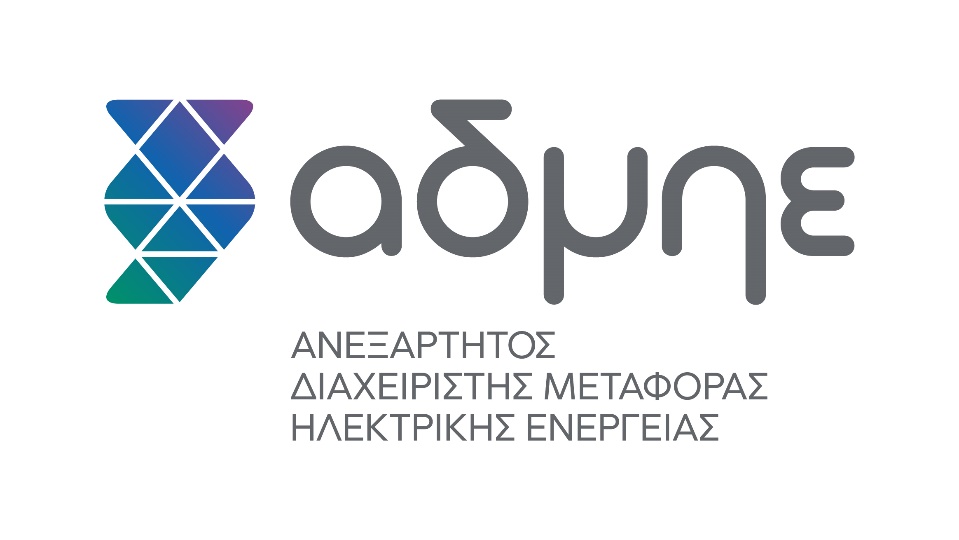 ΚΑΝΟΝΙΣΜΟΣ ΑΓΟΡΑΣ ΕΞΙΣΟΡΡΟΠΗΣΗΣ2023Έκδοση .0ΠΕΡΙΕΧΟΜΕΝΑ	iΤΜΗΜΑ Ι. ΓΕΝΙΚΕΣ ΔΙΑΤΑΞΕΙΣ	1ΚΕΦΑΛΑΙΟ 1. ΣΚΟΠΟΣ ΤΟΥ ΚΑΝΟΝΙΣΜΟΥ ΑΓΟΡΑΣ ΕΞΙΣΟΡΡΟΠΗΣΗΣ	1Άρθρο 1.1	Αγορά Εξισορρόπησης	1Άρθρο 1.2	Κανονισμός Αγοράς Εξισορρόπησης	1Άρθρο 1.3	Ορισμοί	3ΚΕΦΑΛΑΙΟ 2. ΣΥΣΤΗΜΑ ΑΓΟΡΑΣ ΕΞΙΣΟΡΡΟΠΗΣΗΣ	19Άρθρο 2.1	Περιγραφή του Συστήματος Αγοράς Εξισορρόπησης	19Άρθρο 2.2	Πρόσβαση στο Σύστημα Αγοράς Εξισορρόπησης	20Άρθρο 2.3	Πιστοποίηση Συστήματος Αγοράς Εξισορρόπησης	20Άρθρο 2.4	Επικοινωνία μεταξύ του Διαχειριστή του ΕΣΜΗΕ και των Συμμετεχόντων	21Άρθρο 2.5	Υποστήριξη Συμμετεχόντων	22Άρθρο 2.6	Τήρηση Αρχείου	22Άρθρο 2.7	Δημοσίευση Πληροφοριών από τον Διαχειριστή του ΕΣΜΗΕ	22ΚΕΦΑΛΑΙΟ 3. ΔΙΑΦΟΡΑ	22Άρθρο 3.1	Ανωτέρα Βία	22Άρθρο 3.2	Ειδοποιήσεις	23Άρθρο 3.3	Διαφάνεια – Εμπιστευτικότητα	24Άρθρο 3.4	Εκχώρηση και Ανάθεση	25Άρθρο 3.5	Εφαρμοστέο δίκαιο και δικαιοδοσία	26Άρθρο 3.6	Γλώσσα και Νόμισμα	26Άρθρο 3.7	Παραίτηση	26Άρθρο 3.8	Σύνολο της συμφωνίας	26Άρθρο 3.9	Ειδικές περιπτώσεις	26ΤΜΗΜΑ ΙΙ. ΕΓΓΡΑΦΗ ΣΥΜΜΕΤΕΧΟΝΤΩΝ	27ΚΕΦΑΛΑΙΟ 4. ΣΥΜΒΑΣΕΙΣ ΚΑΙ ΔΙΑΔΙΚΑΣΙΑ ΕΓΓΡΑΦΗΣ ΣΤΟ ΜΗΤΡΩΟ ΔΙΑΧΕΙΡΙΣΤΗ ΤΟΥ ΕΣΜΗΕ	27Άρθρο 4.1	Μητρώο Διαχειριστή του ΕΣΜΗΕ	27Άρθρο 4.2	Σύμβαση Παροχής Υπηρεσιών Εξισορρόπησης και Σύμβαση Συμβαλλόμενου Μέρους με Ευθύνη Εξισορρόπησης	27Άρθρο 4.3	Επίλυση διαφορών	29Άρθρο 4.4	Λύση της Σύμβασης Παροχής Υπηρεσιών Εξισορρόπησης ή της Σύμβασης Συμβαλλομένου Μέρους με Ευθύνη Εξισορρόπησης	30Άρθρο 4.5	Διαδικασία εγγραφής στα Μητρώα Παρόχων Υπηρεσιών Εξισορρόπησης και Συμβαλλόμενων Μερών με Ευθύνη Εξισορρόπησης	33Άρθρο 4.6	Απόρριψη αίτησης εγγραφής στο Μητρώο Διαχειριστή του ΕΣΜΗΕ	34ΚΕΦΑΛΑΙΟ 5. ΜΗΤΡΩΑ ΤΩΝ ΟΝΤΟΤΗΤΩΝ	34Άρθρο 5.1	Οντότητες	34Άρθρο 5.2	Μητρώο Μονάδων Παραγωγής Αγοράς Εξισορρόπησης	36Άρθρο 5.3	Μητρώο Χαρτοφυλακίων Κατανεμόμενων Μονάδων ΑΠΕ	36Άρθρο 5.4	Μητρώο Χαρτοφυλακίων Κατανεμόμενου Φορτίου	37ΚΕΦΑΛΑΙΟ 6. ΤΕΛΟΣ ΑΓΟΡΑΣ ΕΞΙΣΟΡΡΟΠΗΣΗΣ	38Άρθρο 6.1	Τέλος Αγοράς Εξισορρόπησης	38Άρθρο 6.2	Υπολογισμός Μοναδιαίων Χρεώσεων του Τέλους Αγοράς Εξισορρόπησης	39Άρθρο 6.3	Υπολογισμός μηνιαίων χρεώσεων Τέλους Αγοράς Εξισορρόπησης	40ΤΜΗΜΑ ΙΙΙ. ΕΙΔΙΚΕΣ ΔΙΑΤΑΞΕΙΣ	42ΚΕΦΑΛΑΙΟ 7. ΕΙΔΙΚΕΣ ΔΙΑΤΑΞΕΙΣ	42Άρθρο 7.1	Γενικές Υποχρεώσεις για τη Διαχείριση Υδάτινων Πόρων	42Άρθρο 7.2	Δηλώσεις Δωδεκάμηνης Προβλεπόμενης Χρήσης Νερών	43Άρθρο 7.3	Δηλώσεις Εβδομαδιαίας Διαχείρισης Υποχρεωτικών Νερών	44Άρθρο 7.4	Δηλώσεις Ημερήσιας Διαχείρισης Υποχρεωτικών Νερών	45ΤΜΗΜΑ ΙV. ΔΙΑΔΙΚΑΣΙΑ ΕΝΟΠΟΙΗΜΕΝΟΥ ΠΡΟΓΡΑΜΜΑΤΙΣΜΟΥ	47ΚΕΦΑΛΑΙΟ 8. ΓΕΝΙΚΕΣ ΔΙΑΤΑΞΕΙΣ	47Άρθρο 8.1	Πεδίο εφαρμογής	47Άρθρο 8.2	Γενικές διατάξεις για τη Διαδικασία Ενοποιημένου Προγραμματισμού	47Άρθρο 8.3	Διαβίβαση πληροφοριών στον Διαχειριστή του ΕΣΜΗΕ στο πλαίσιο της ΔΕΠ	48ΚΕΦΑΛΑΙΟ 9. ΥΠΟΧΡΕΩΣΕΙΣ ΤΟΥ ΔΙΑΧΕΙΡΙΣΤΗ ΕΣΜΗΕ	50Άρθρο 9.1	Υποχρεώσεις του Διαχειριστή του ΕΣΜΗΕ	50Άρθρο 9.2	Ζωνική Πρόβλεψη Φορτίου	51Άρθρο 9.3	Ζωνική Πρόβλεψη Μονάδων ΑΠΕ	51Άρθρο 9.4	Καθορισμός Ζωνικών / Συστημικών Αναγκών Ισχύος Εξισορρόπησης	52ΚΕΦΑΛΑΙΟ 10. ΥΠΟΧΡΕΩΣΕΙΣ ΠΑΡΟΧΩΝ ΥΠΗΡΕΣΙΩΝ ΕΞΙΣΟΡΡΟΠΗΣΗΣ	52Άρθρο 10.1	Γενικές Υποχρεώσεις Παρόχων Υπηρεσιών Εξισορρόπησης	52Άρθρο 10.2	Διαθέσιμη Ισχύς	54Άρθρο 10.3	Δηλώσεις Τεχνοοικονομικών Στοιχείων	54Άρθρο 10.4	Διαδικασία Υποβολής Δήλωσης Τεχνοοικονομικών Στοιχείων	56Άρθρο 10.5	Αποδοχή και Απόρριψη Δήλωσης Τεχνοοικονομικών Στοιχείων από τον Διαχειριστή του ΕΣΜΗΕ	56Άρθρο 10.6	Δηλώσεις μη Διαθεσιμότητας	56Άρθρο 10.7	Δηλώσεις Μείζονος Βλάβης	57Άρθρο 10.8	Αποδοχή και Απόρριψη Δηλώσεων μη Διαθεσιμότητας και Δηλώσεων Μείζονος Βλάβης	58ΚΕΦΑΛΑΙΟ 11. ΠΡΟΣΦΟΡΕΣ ΙΣΧΥΟΣ ΕΞΙΣΟΡΡΟΠΗΣΗΣ ΣΤΗ ΔΕΠ	58Άρθρο 11.1	Υποβολή Προσφορών Ισχύος Εξισορρόπησης στη ΔΕΠ	58Άρθρο 11.2	Περιεχόμενο και Μορφή των Προσφορών Ισχύος Εξισορρόπησης	60Άρθρο 11.3	Επικύρωση των Προσφορών Ισχύος Εξισορρόπησης	60ΚΕΦΑΛΑΙΟ 12. ΠΡΟΣΦΟΡΕΣ ΕΝΕΡΓΕΙΑΣ ΕΞΙΣΟΡΡΟΠΗΣΗΣ ΣΤΗ ΔΕΠ	61Άρθρο 12.1	Υποβολή Προσφορών Ενέργειας Εξισορρόπησης στη ΔΕΠ	61Άρθρο 12.2	Περιεχόμενο και Μορφή Προσφοράς Ενέργειας Εξισορρόπησης	63Άρθρο 12.3	Επικύρωση των Προσφορών Ενέργειας Εξισορρόπησης στη ΔΕΠ	65ΚΕΦΑΛΑΙΟ 13. ΕΚΤΕΛΕΣΗ ΤΗΣ ΔΙΑΔΙΚΑΣΙΑΣ ΕΝΟΠΟΙΗΜΕΝΟΥ ΠΡΟΓΡΑΜΜΑΤΙΣΜΟΥ	66Άρθρο 13.1	Δεδομένα Διαδικασίας Ενοποιημένου Προγραμματισμού	66Άρθρο 13.2	Μεθοδολογία και Αλγόριθμος Βελτιστοποίησης της Διαδικασίας Ενοποιημένου Προγραμματισμού	68Άρθρο 13.3	Αποτελέσματα της Διαδικασίας Ενοποιημένου Προγραμματισμού	72Άρθρο 13.4	Εποπτεία των Αποτελεσμάτων της Διαδικασίας Ενοποιημένου Προγραμματισμού	73ΤΜΗΜΑ V. ΑΓΟΡΑ ΕΝΕΡΓΕΙΑΣ ΕΞΙΣΟΡΡΟΠΗΣΗΣ	74ΚΕΦΑΛΑΙΟ 13. ΓΕΝΙΚΕΣ ΔΙΑΤΑΞΕΙΣ	74Άρθρο 13.1	Πεδίο Εφαρμογής	74Άρθρο 13.2	Γενικές διατάξεις	74Άρθρο 13.3	Αρμοδιότητες του Διαχειριστή του ΕΣΜΗΕ	76Άρθρο 13.4	Εντολές Κατανομής	77Άρθρο 13.5	Συμμετοχή των Παρόχων Υπηρεσιών Εξισορρόπησης στην Αγορά Ενέργειας Εξισορρόπησης	79Άρθρο 13.6	Λειτουργία κατά τη διάρκεια συναγερμού 3 του ΕΣΦΑ	80ΚΕΦΑΛΑΙΟ 14. ΠΡΟΣΦΟΡΕΣ ΕΝΕΡΓΕΙΑΣ ΕΞΙΣΟΡΡΟΠΗΣΗΣ ΣΤΗΝ ΑΓΟΡΑ ΕΝΕΡΓΕΙΑΣ ΕΞΙΣΟΡΡΟΠΗΣΗΣ	81Άρθρο 14.1	Υποβολή Προσφορών Ενέργειας Εξισορρόπησης στην Αγορά Ενέργειας Εξισορρόπησης	81Άρθρο 14.2	Μετατροπή Προσφορών Ενέργειας Εξισορρόπησης σε Τυποποιημένα Προϊόντα χειροκίνητης και αυτόματης ΕΑΣ	83Άρθρο 14.3	Γνωστοποίηση της Τοπικής Λίστας Αξιολογικής Κατάταξης χειροκίνητης και αυτόματης ΕΑΣ στους Παρόχους Υπηρεσιών Εξισορρόπησης	87Άρθρο 14.4	Αναθεώρηση της Τοπικής Λίστας Αξιολογικής Κατάταξης χειροκίνητης και αυτόματης ΕΑΣ	87ΚΕΦΑΛΑΙΟ 15. ΔΙΑΔΙΚΑΣΙΑ ΧΕΙΡΟΚΙΝΗΤΗΣ ΕΑΣ	88Άρθρο 15.1	Διαδικασία χειροκίνητης ΕΑΣ	90Άρθρο 15.2	Ενεργοποίηση χειροκίνητης ΕΑΣ	91Άρθρο 15.3	Δοκιμαστικές Εντολές Κατανομής χειροκίνητης ΕΑΣ	94Άρθρο 15.4	Εφεδρική Διαδικασία χειροκίνητης ΕΑΣ	94ΚΕΦΑΛΑΙΟ 16. ΔΙΑΔΙΚΑΣΙΑ ΑΥΤΟΜΑΤΗΣ ΕΑΣ	95Άρθρο 16.1	Ενεργοποίηση αυτόματης ΕΑΣ	95ΤΜΗΜΑ VI. ΕΚΚΑΘΑΡΙΣΗ ΑΓΟΡΑΣ ΕΞΙΣΟΡΡΟΠΗΣΗΣ	97ΚΕΦΑΛΑΙΟ 17. ΓΕΝΙΚΕΣ ΔΙΑΤΑΞΕΙΣ	97Άρθρο 17.1	Γενικές Διατάξεις	97Άρθρο 17.2	Αντικείμενο Εκκαθάρισης Αγοράς Εξισορρόπησης	97Άρθρο 17.3	Λογαριασμοί Αγοράς Εξισορρόπησης	99Άρθρο 17.4	Απαιτούμενα στοιχεία για την εκτέλεση της Εκκαθάρισης Αγοράς Εξισορρόπησης	99Άρθρο 17.5	Σύμβαση με τον Φορέα Εκκαθάρισης	101Άρθρο 17.6	Υποχρεώσεις των Διαχειριστών Δικτύου Διανομής στο πλαίσιο της διαδικασίας Εκκαθάρισης Αγοράς Εξισορρόπησης	101Άρθρο 17.7	Διαχείριση Ελλείματος ή Πλεονάσματος σχετικά με τις Διασυνοριακές Φυσικές Παραδόσεις	103Άρθρο 17.8	Διαχείριση Απωλειών ΕΣΜΗΕ	104ΚΕΦΑΛΑΙΟ 18. ΕΚΚΑΘΑΡΙΣΗ ΕΝΕΡΓΕΙΑΣ ΕΞΙΣΟΡΡΟΠΗΣΗΣ ΚΑΙ ΑΠΟΚΛΙΣΕΩΝ	105Άρθρο 18.1	Υπολογισμός Ενέργειας Εξισορρόπησης και Αποκλίσεων	105Άρθρο 18.2	Τιμές Ενέργειας Εξισορρόπησης χειροκίνητης ΕΑΣ	112Άρθρο 18.3	Υπολογισμός χρεώσεων και πιστώσεων για Ενέργεια Εξισορρόπησης	115Άρθρο 18.4	Υπολογισμός χρεώσεων και πιστώσεων για ενέργεια εκτός Εξισορρόπησης	120Άρθρο 18.5	Υπολογισμός Απόκλισης Συστήματος	121Άρθρο 18.6	Υπολογισμός Τιμής Αποκλίσεων	121Άρθρο 18.7	Υπολογισμός Χρεώσεων και Πιστώσεων από την Εκκαθάριση Αποκλίσεων	125ΚΕΦΑΛΑΙΟ 19. ΕΚΚΑΘΑΡΙΣΗ ΙΣΧΥΟΣ ΕΞΙΣΟΡΡΟΠΗΣΗΣ	126Άρθρο 19.1	Υπολογισμός παρασχεθείσας ποσότητας Ισχύος Εξισορρόπησης	126Άρθρο 19.2	Υπολογισμός Αποζημίωσης Ισχύος Εξισορρόπησης	129ΚΕΦΑΛΑΙΟ 20. ΛΟΓΑΡΙΑΣΜΟΙ ΠΡΟΣΑΥΞΉΣΕΩΝ	132Άρθρο 20.1	Λογαριασμός Προσαυξήσεων του Διαχειριστή του ΕΣΜΗΕ	132Άρθρο 20.2	Λογαριασμός Προσαυξήσεων Απωλειών ΕΣΜΗΕ ΛΠ-1	132Άρθρο 20.3	Λογαριασμός Προσαυξήσεων Ισχύος Εξισορρόπησης ΛΠ-2	133Άρθρο 20.4	Λογαριασμός Προσαυξήσεων Οικονομικής Ουδετερότητας ΛΠ-3	133ΚΕΦΑΛΑΙΟ 21. ΧΡΕΩΣΕΙΣ ΜΗ ΣΥΜΜΟΡΦΩΣΗΣ	136Άρθρο 21.1	Συνέπειες μη έγκαιρης ένταξης	136Άρθρο 21.2	Συνέπειες σημαντικής απόκλισης από το προφίλ ενεργοποίησης	137Άρθρο 21.3	Συνέπειες μη συμμόρφωσης με Δοκιμαστικές Εντολές χειροκίνητης ΕΑΣ	138Άρθρο 21.4	Συνέπειες σημαντικής απόκλισης από τις Εντολές Κατανομής	140Άρθρο 21.5	Συνέπειες σημαντικών συστηματικών αποκλίσεων της ζήτησης	141Άρθρο 21.6	Συνέπειες σημαντικών συστηματικών αποκλίσεων της παραγωγής των Χαρτοφυλακίων Μονάδων ΑΠΕ	143Άρθρο 21.7	Συνέπειες συστηματικής πρόκλησης μη εφικτού Προγράμματος Αγοράς	145Άρθρο 21.8	Διαχείριση του ποσού των Χρεώσεων μη Συμμόρφωσης	146ΚΕΦΑΛΑΙΟ 22. ΔΙΑΔΙΚΑΣΙΑ ΕΚΚΑΘΑΡΙΣΗΣ ΤΗΣ ΑΓΟΡΑΣ ΕΞΙΣΟΡΡΟΠΗΣΗΣ	148Άρθρο 22.1	Διαδικασία Εκκαθάρισης Αγοράς Εξισορρόπησης	148Άρθρο 22.2	Διαδικασία Εκκαθάρισης Χρεώσεων μη Συμμόρφωσης	152Άρθρο 22.3	Διαδικασία Εκκαθάρισης Τέλους Αγοράς Εξισορρόπησης	153Άρθρο 22.4	Περιεχόμενο αποτελεσμάτων Εκκαθάρισης που κοινοποιούνται στους Συμμετέχοντες	154Άρθρο 22.5	Τιμολόγηση Χρεώσεων μη Συμμόρφωσης	155ΚΕΦΑΛΑΙΟ 23. ΔΙΑΧΕΙΡΙΣΗ ΥΠΕΡΗΜΕΡΙΑΣ	156Άρθρο 23.1	Ενέργειες του Διαχειριστή του ΕΣΜΗΕ και του Φορέα Εκκαθάρισης σε περίπτωση υπερημερίας	156ΚΕΦΑΛΑΙΟ 24. ΕΙΔΙΚΕΣ ΔΙΑΤΑΞΕΙΣ ΓΙΑ ΤΗΝ ΕΚΚΑΘΑΡΙΣΗ ΤΗΣ ΑΓΟΡΑΣ ΕΞΙΣΟΡΡΟΠΗΣΗΣ ΣΕ ΠΕΡΙΠΤΩΣΗ ΠΟΥ ΔΕΝ ΛΕΙΤΟΥΡΓΕΙ ΦΟΡΕΑΣ ΕΚΚΑΘΑΡΙΣΗΣ	159Άρθρο 24.1	Εφαρμογή Ειδικών Διατάξεων	159Άρθρο 24.2	Λογαριασμοί του Διαχειριστή του ΕΣΜΗΕ	159Άρθρο 24.3	Τιμολόγηση και Διακανονισμός	159Άρθρο 24.4	Ενέργειες του Διαχειριστή σε περίπτωση υπερημερίας Συμμετέχοντα	160Άρθρο 24.5	Παροχή Εγγυήσεων	162ΤΜΗΜΑ VII. ΜΕΤΑΒΑΤΙΚΕΣ ΔΙΑΤΑΞΕΙΣ	164ΚΕΦΑΛΑΙΟ 25. ΜΕΤΑΒΑΤΙΚΕΣ ΔΙΑΤΑΞΕΙΣ ΓΙΑ ΤΗΝ ΑΓΟΡΑ ΕΞΙΣΟΡΡΟΠΗΣΗΣ	167Άρθρο 25.1	Υποβολή Προσφορών Ενέργειας Εξισορρόπησης στην Αγορά Εξισορρόπησης για το χρονικό διάστημα μέχρι την άρση του περιορισμού στο Σύστημα της Πελοποννήσου	167Άρθρο 25.2	Υπολογισμός του Τέλους Αγοράς Εξισορρόπησης	169Άρθρο 25.3	Προσωρινός Μηχανισμός Επιστροφής Μέρους Εσόδων Αγοράς Επόμενης Ημέρας	169ΚΕΦΑΛΑΙΟ 26. ΕΝΑΡΞΗ ΙΣΧΥΟΣ ΤΩΝ ΔΙΑΤΑΞΕΩΝ ΤΟΥ ΚΑΝΟΝΙΣΜΟΥ ΑΓΟΡΑΣ ΕΞΙΣΟΡΡΟΠΗΣΗΣ	170Άρθρο 26.1	Έναρξη ισχύος των διατάξεων του Κανονισμού Αγοράς Εξισορρόπησης	170ΚΕΦΑΛΑΙΟ 27. ΜΕΤΑΒΑΤΙΚΕΣ ΔΙΑΤΑΞΕΙΣ ΣΧΕΤΙΚΑ ΜΕ ΤΗ ΛΕΙΤΟΥΡΓΙΑ ΤΗΣ ΑΓΟΡΑΣ ΗΛΕΚΤΡΙΚΗΣ ΕΝΕΡΓΕΙΑΣ ΤΗΣ ΚΡΗΤΗΣ ΑΠΟ ΤΗ ΔΗΛΗ ΗΜΕΡΑ ΣΥΝΤΕΛΕΣΗΣ ΤΗΣ Α’ ΦΑΣΗΣ ΤΗΣ ΔΙΑΣΥΝΔΕΣΗΣ ΚΑΙ ΜΕΧΡΙ ΤΗ ΔΗΛΗ ΗΜΕΡΑ ΣΥΝΤΕΛΕΣΗΣ ΤΗΣ Β’ ΦΑΣΗΣ ΤΗΣ ΔΙΑΣΥΝΔΕΣΗΣ ΤΗΣ ΚΡΗΤΗΣ ΜΕ ΤΟ ΕΣΜΗΕ	171Άρθρο 27.1	Ισχύς διατάξεων για τη λειτουργία της Αγοράς Ηλεκτρικής Ενέργειας της Κρήτης από τη Δήλη Ημέρα συντέλεσης της Α’ Φάσης και μέχρι τη Δήλη Ημέρα Συντέλεσης της Β’ Φάσης της Διασύνδεσης της Κρήτης με το ΕΣΜΗΕ	171Άρθρο 27.2	Λειτουργία της Αγοράς του ΜΣΣ της Κρήτης από τη Δήλη Ημέρα συντέλεσης της Α’ Φάσης και μέχρι τη Δήλη Ημέρα συντέλεσης της Β’ Φάσης της Διασύνδεσης της Κρήτης με το ΕΣΜΗΕ	171Άρθρο 27.3	Εκκαθάριση της εικονικής Οντότητας με Ευθύνη Εξισορρόπησης «Κρήτη» από τη Δήλη Ημέρα συντέλεσης της Α’ Φάσης και μέχρι τη Δήλη Ημέρα συντέλεσης της Β’ Φάσης της Διασύνδεσης της Κρήτης με το ΕΣΜΗΕ	173ΠΑΡΑΡΤΗΜΑ Ι	IΚΑΤΑΛΟΓΟΣ ΤΕΧΝΙΚΩΝ ΑΠΟΦΑΣΕΩΝ	IΠΑΡΑΡΤΗΜΑ ΙΙ	IIΚΑΤΑΛΟΓΟΣ ΜΕΘΟΔΟΛΟΓΙΩΝ & ΕΙΔΙΚΩΝ ΕΓΚΡΙΣΕΩΝ	IIΠΑΡΑΡΤΗΜΑ III	IVΚΑΤΑΛΟΓΟΣ ΑΚΡΟΝΥΜΙΩΝ	IVΤΜΗΜΑ Ι. ΓΕΝΙΚΕΣ ΔΙΑΤΑΞΕΙΣΣΚΟΠΟΣ ΤΟΥ ΚΑΝΟΝΙΣΜΟΥ ΑΓΟΡΑΣ ΕΞΙΣΟΡΡΟΠΗΣΗΣΑγορά ΕξισορρόπησηςΗ Αγορά Εξισορρόπησης διέπεται από την κείμενη νομοθεσία και μεταξύ άλλων, από τις αρχές και τις διατάξεις των ν. 4001/2011 και 4425/2016 και τον Κανονισμό (ΕΕ) 2017/2195, όπως κάθε φορά ισχύουν.Η Αγορά Εξισορρόπησης περιλαμβάνει την Αγορά Ισχύος Εξισορρόπησης, την Αγορά Ενέργειας Εξισορρόπησης και την Εκκαθάριση Αποκλίσεων. Οι Πάροχοι Υπηρεσιών Εξισορρόπησης υποβάλλουν Προσφορές Ενέργειας Εξισορρόπησης και Προσφορές Ισχύος Εξισορρόπησης στην Αγορά Εξισορρόπησης για τις Οντότητες Υπηρεσιών Εξισορρόπησης που εκπροσωπούν. Στο πλαίσιο της Αγοράς Εξισορρόπησης, ο Διαχειριστής του ΕΣΜΗΕ εκτελεί τη Διαδικασία Ενοποιημένου Προγραμματισμού (ΔΕΠ) για την ένταξη (συγχρονισμό) ή απένταξη (αποσυγχρονισμό) Οντοτήτων Υπηρεσιών Εξισορρόπησης και για τη δέσμευση Ισχύος Εξισορρόπησης, όπως περιγράφεται στο ΤΜΗΜΑ ΙΙ του παρόντος Κανονισμού.Ο Διαχειριστής του ΕΣΜΗΕ λειτουργεί την Αγορά Ενέργειας Εξισορρόπησης για την ενεργοποίηση των Προσφορών Ενέργειας Εξισορρόπησης χΕΑΣ και αΕΑΣ και εκδίδει Εντολές Κατανομής χΕΑΣ και αΕΑΣ προς τις Οντότητες Υπηρεσιών Εξισορρόπησης, όπως περιγράφεται στο ΤΜΗΜΑ ΙΙΙ του παρόντος Κανονισμού.Η Αγορά Εξισορρόπησης λειτουργεί καθ’ όλη τη διάρκεια του έτους, για κάθε ημερολογιακή ημέρα.Κανονισμός Αγοράς ΕξισορρόπησηςΟ Κανονισμός της Αγοράς Εξισορρόπησης εκδίδεται κατ’ εξουσιοδότηση των διατάξεων των άρθρων 17 και 18 του ν. 4425/2016.Σκοπός του Κανονισμού Αγοράς Εξισορρόπησης είναι να καθορίσει τους όρους και τις προϋποθέσεις λειτουργίας της Αγοράς Εξισορρόπησης και ιδίως να:ορίσει τους Συμμετέχοντες στην Αγορά Εξισορρόπησης, και να περιγράψει την αντίστοιχη διαδικασία εγγραφής,ορίσει λεπτομερώς τους κανόνες και τις προϋποθέσεις υπό τις οποίες οι Συμμετέχοντες μπορούν να συμμετέχουν στην Αγορά Εξισορρόπησης, συμπεριλαμβανομένων των δικαιωμάτων και υποχρεώσεών τους, καθώς επίσης και να ορίσει τις διαδικασίες επίλυσης διαφορών μεταξύ των Συμμετεχόντων και του Διαχειριστή του ΕΣΜΗΕ,ορίσει τα δικαιώματα και τις υποχρεώσεις του Διαχειριστή του ΕΣΜΗΕ προς τους Συμμετέχοντες, όσον αφορά τη συμμετοχή τους στην Αγορά Εξισορρόπησης,περιγράψει τη διεπαφή μεταξύ της Αγοράς Εξισορρόπησης, της Αγοράς Επόμενης Ημέρας και της Ενδοημερήσιας Αγοράς, συμπεριλαμβανομένης της ανταλλαγής πληροφοριών μεταξύ του Χρηματιστηρίου Ενέργειας και του Διαχειριστή του ΕΣΜΗΕ,ορίσει λεπτομερώς τους κανόνες επικύρωσης των Προσφορών Ενέργειας Εξισορρόπησης και των Προσφορών Ισχύος Εξισορρόπησης από τον Διαχειριστή του ΕΣΜΗΕ,περιγράψει τα δεδομένα εισόδου, τη λειτουργία και τα αποτελέσματα της Διαδικασίας Ενοποιημένου Προγραμματισμού,περιγράψει τη διεπαφή μεταξύ της Διαδικασίας Ενοποιημένου Προγραμματισμού και της Αγοράς Ενέργειας Εξισορρόπησης,περιγράψει τα δεδομένα εισόδου, τη λειτουργία και τα αποτελέσματα της Αγοράς Ενέργειας Εξισορρόπησης,ορίσει τους λογαριασμούς που τηρούνται από τον Διαχειριστή του ΕΣΜΗΕ για τους σκοπούς της Εκκαθάρισης της Αγοράς Εξισορρόπησης,καθορίσει τις κυρώσεις για τους Συμμετέχοντες, σε περίπτωση μη συμμόρφωσης με τις διατάξεις του παρόντος Κανονισμού,ορίσει τη διαδικασία Εκκαθάρισης της Αγοράς Εξισορρόπησης, ορίσει τη διαδικασία ανταλλαγής πληροφοριών με τους λοιπούς εμπλεκόμενους φορείς, εξειδικεύσει τις υποχρεώσεις παροχής στοιχείων και πληροφοριών και παρακολούθησης της Αγοράς Εξισορρόπησης για τον Διαχειριστή του ΕΣΜΗΕ, καιορίσει τις διαδικασίες για την προστασία των εμπορικά ευαίσθητων πληροφοριών.Εκτός εάν ορίζεται διαφορετικά, οι όροι με κεφαλαία που χρησιμοποιούνται στον παρόντα Κανονισμό έχουν τις έννοιες που ορίζονται στο  του παρόντος Κανονισμού.O παρών Κανονισμός τροποποιείται κατόπιν εισήγησης του Διαχειριστή του ΕΣΜΗΕ, η οποία εγκρίνεται από τη  ύστερα από δημόσια διαβούλευση που διενεργεί η Αρχή, και δημοσιεύεται στην Εφημερίδα της Κυβερνήσεως σύμφωνα με τα οριζόμενα στο εδάφιο (ιστ) της παρ. 2 του άρθρου 17 του ν. 4425/2016. Η διαδικασία τροποποίησης μπορεί και να εκκινεί με πρωτοβουλία της . Το νέο κείμενο του Κανονισμού, όπως κάθε φορά τροποποιείται, δημοσιοποιείται σε κωδικοποιημένη μορφή στο διαδικτυακό τόπο του Διαχειριστή του ΕΣΜΗΕ. Στο σώμα του κωδικοποιημένου κειμένου επισημαίνονται οι ως άνω κωδικοποιούμενες τροποποιήσεις, οι όροι ισχύος τους και κάθε άλλο σημείο που διευκολύνει την ενημέρωση του κοινού. Η κωδικοποίηση αυτή έχει άτυπο χαρακτήρα και σε καμία περίπτωση δεν υπερισχύει των δημοσιευμένων στο ΦΕΚ ως άνω εγκεκριμένων από τη  κειμένων.Κάθε τροποποίηση του παρόντος Κανονισμού διέπει αυτόματα τη συναφθείσα Σύμβαση Παροχής Υπηρεσιών Εξισορρόπησης που ισχύει μεταξύ του Διαχειριστή του ΕΣΜΗΕ και του εγγεγραμμένου Παρόχου Υπηρεσιών Εξισορρόπησης, και τη συναφθείσα Σύμβαση Συμβαλλομένου Μέρους με Ευθύνη Εξισορρόπησης που ισχύει μεταξύ του Διαχειριστή του ΕΣΜΗΕ και του εγγεγραμμένου Συμβαλλομένου Μέρους με Ευθύνη Εξισορρόπησης, χωρίς να χρειάζεται ο εγγεγραμμένος Πάροχος Υπηρεσιών Εξισορρόπησης / το εγγεγραμμένο Συμβαλλόμενο Μέρος με Ευθύνη Εξισορρόπησης να προβεί σε οποιαδήποτε ενέργεια, αλλά χωρίς να θίγεται το δικαίωμα του εγγεγραμμένου Παρόχου Υπηρεσιών Εξισορρόπησης ή του εγγεγραμμένου Συμβαλλομένου Μέρους με Ευθύνη Εξισορρόπησης να ζητήσει τη λύση της Σύμβασης Παροχής Υπηρεσιών Εξισορρόπησης ή της Σύμβασης Συμβαλλομένου Μέρους με Ευθύνη Εξισορρόπησης, σύμφωνα με το  του παρόντος Κανονισμού.Ο Κανονισμός Αγοράς Εξισορρόπησης συμπληρώνεται από μεθοδολογίες, παραμέτρους και άλλες ειδικές εγκρίσεις που προβλέπονται σε αυτόν, και αποφασίζονται από τη Ρυθμιστική Αρχή Ενέργειας (), μετά από εισήγηση του Διαχειριστή του ΕΣΜΗΕ και δημοσιεύονται στην Εφημερίδα της Κυβερνήσεως, σύμφωνα με το άρθρο 18, παρ. 4 του ν. 4425/2016. Για την αποτελεσματική εφαρμογή των προβλεπόμενων στον Κανονισμό Αγοράς Εξισορρόπησης, ο Διαχειριστής του ΕΣΜΗΕ δύναται να εκδίδει Τεχνικές Αποφάσεις, με τις οποίες ρυθμίζονται τεχνικά θέματα λεπτομερειακού χαρακτήρα που δεν έχουν ρυθμιστικό περιεχόμενο. Οι Τεχνικές Αποφάσεις εκδίδονται μετά από δημόσια διαβούλευση και αναρτώνται στην ιστοσελίδα του Διαχειριστή του ΕΣΜΗΕ. Ο Διαχειριστής του ΕΣΜΗΕ αποστέλλει στη  τα σχέδια των Τεχνικών Αποφάσεων που τίθενται σε δημόσια διαβούλευση και τις εγκεκριμένες Τεχνικές Αποφάσεις. Σε περίπτωση αντιφάσεων μεταξύ των διατάξεων του παρόντος Κανονισμού και των αντίστοιχων Τεχνικών Αποφάσεων, οι διατάξεις του παρόντος Κανονισμού υπερισχύουν. Οι Τεχνικές Αποφάσεις τροποποιούνται με απόφαση του Διαχειριστή του ΕΣΜΗΕ, είτε με πρωτοβουλία του, είτε μετά από αίτημα της  ή τρίτων προσώπων που έχουν έννομο συμφέρον, κατ` εφαρμογή της διαδικασίας του προηγούμενου εδαφίουΟι Συμμετέχοντες ευθύνονται έναντι του Διαχειριστή του ΕΣΜΗΕ για την έγκαιρη και άρτια εκπλήρωση των υποχρεώσεών τους που απορρέει από τον παρόντα Κανονισμό, καθώς για την ακρίβεια και πληρότητα των στοιχείων και δεδομένων που υποβάλλουν στο Διαχειριστή του ΕΣΜΗΕ. Η ευθύνη αυτή περιλαμβάνει κάθε πράξη ή παράλειψη των οργάνων που τους αντιπροσωπεύουν, των βοηθών εκπλήρωσης, των προστηθέντων τους, ιδίως των προσώπων που χρησιμοποιούν για την εκπλήρωση των υποχρεώσεών τους από τον παρόντα Κανονισμό.Ο Διαχειριστής του ΕΣΜΗΕ δεν υπέχει ευθύνη έναντι των Συμμετεχόντων για την εκτέλεση των ενεργειών που περιλαμβάνονται στον παρόντα Κανονισμό, παρά μόνο για δόλο ή βαρεία αμέλεια. Ο Διαχειριστής ΕΣΜΗΕ λαμβάνει τα κατάλληλα μέτρα για την πρόληψη λειτουργικών προβλημάτων στα συστήματα που διαχειρίζεται και επιδιώκει την αποκατάσταση βλαβών ή δυσλειτουργιών το συντομότερο δυνατόν.ΟρισμοίΠέραν των ορισμών που προβλέπονται στην κείμενη νομοθεσία και ιδίως στο ν. 4425/2016 και στο ν. 4001/2011, στην ενωσιακή νομοθεσία, καθώς και τον Κανονισμό Λειτουργίας Αγοράς Επόμενης Ημέρας και Ενδοημερήσιας Αγοράς, στον Κανονισμό Εκκαθάρισης Θέσεων Αγοράς Εξισορρόπησης και στον Κώδικα Διαχείρισης ΕΣΜΗΕ για τις ανάγκες εφαρμογής του παρόντος Κανονισμού οι παρακάτω όροι έχουν την εξής έννοια, όπως μπορεί να αναφέρονται σε ενικό ή πληθυντικό αριθμό. Αγορά Ενέργειας Εξισορρόπησης: Έχει την έννοια της περίπτωσης (ιβ) του άρθρου 5 του ν. 4425/2016, δηλαδή η αγορά στην οποία προσφέρεται από τους Συμμετέχοντες ηλεκτρική ενέργεια που χρησιμοποιείται από τον Διαχειριστή του ΕΣΜΗΕ, με σκοπό τη διατήρηση της συχνότητας του Συστήματος σε ένα προκαθορισμένο εύρος, καθώς και του ισοζυγίου παραγωγής και ζήτησης ηλεκτρικής ενέργειας, τηρουμένων των προγραμμάτων ανταλλαγής ηλεκτρικής ενέργειας με γειτονικές χώρες.Αγορά Εξισορρόπησης: Έχει την έννοια της περίπτωσης (ι) του άρθρου 5 του ν. 4425/2016, δηλαδή η Αγορά Ηλεκτρικής Ενέργειας, η οποία περιλαμβάνει τις Αγορές Ισχύος Εξισορρόπησης και Ενέργειας Εξισορρόπησης και τη διαδικασία Εκκαθάρισης Αποκλίσεων.Αγορά Επόμενης Μέρας: Έχει την έννοια της περίπτωσης (ζ) του άρθρου 5 του ν. 4425/2016, δηλαδή η Αγορά Ηλεκτρικής Ενέργειας, στην οποία πραγματοποιούνται συναλλαγές αγοράς και πώλησης ηλεκτρικής ενέργειας με υποχρέωση φυσικής παράδοσης την επόμενη ημέρα (Ημέρα Εκπλήρωσης Φυσικής Παράδοσης) και στην οποία δηλώνονται οι συναλλαγές που διενεργούνται επί Ενεργειακών Χρηματοπιστωτικών Μέσων με φυσική παράδοση.Αγορά Ισχύος Εξισορρόπησης: Έχει την έννοια της περίπτωσης (ια) του άρθρου 5 του ν. 4425/2016, δηλαδή η αγορά στην οποία προσφέρεται ισχύς για την κάλυψη των απαιτήσεων εφεδρείας του Συστήματος η οποία (ισχύς) διατηρείται από τους Συμμετέχοντες για προκαθορισμένη χρονική διάρκεια.Αγοραία Χρονική Μονάδα: Έχει την έννοια της περίπτωσης 19 του άρθρου 2 του Κανονισμού (ΕΕ) 543/2013, δηλαδή η χρονική περίοδος για την οποία είναι καθορισμένη η αγοραία τιμή ή η συντομότερη δυνατή κοινή χρονική περίοδος για δύο ζώνες προσφοράς, εάν είναι διαφορετικές οι οικείες αγοραίες χρονικές μονάδες.Άδεια Εμπορίας: Η άδεια που χορηγείται για την άσκηση της δραστηριότητας εμπορίας ηλεκτρικής ενέργειας.Άδεια Παραγωγής: Η άδεια που χορηγείται για την άσκηση της δραστηριότητας παραγωγής ηλεκτρικής ενέργειας.Άδεια Προμήθειας: Η άδεια που χορηγείται για την άσκηση της δραστηριότητας προμήθειας ηλεκτρικής ενέργειας. Άδεια Φορέα Σωρευτικής Εκπροσώπησης ΑΠΕ: Η άδεια που χορηγείται για την άσκηση της δραστηριότητας εκπροσώπησης παραγωγών ηλεκτρικής ενέργειας από ΑΠΕ σύμφωνα με το άρθρο 13 του ν. 4001/2011.Άμεσο Εκκαθαριστικό Μέλος: Το Εκκαθαριστικό Μέλος κατά την έννοια του Κανονισμού Εκκαθάρισης Θέσεων Αγοράς Εξισορρόπησης το οποίο συμμετέχει στις διαδικασίες εκκαθάρισης του Φορέα Εκκαθάρισης και ευθύνεται για την εκπλήρωση των υποχρεώσεων που προκύπτουν από τις Θέσεις που εκπροσωπεί σύμφωνα με τον Κανονισμό Εκκαθάρισης Θέσεων Αγοράς Εξισορρόπησης.Ανοδική Ενέργεια Εξισορρόπησης: Η Ενέργεια Εξισορρόπησης που αντιστοιχεί σε μεγαλύτερη παραγόμενη ενέργεια ή μικρότερη καταναλισκόμενη ενέργεια σε σχέση με το Πρόγραμμα Αγοράς.Ανώτατο Όριο Προσφοράς Ισχύος Εξισορρόπησης: Το ανώτατο όριο τιμής Προσφοράς Ισχύος Εξισορρόπησης που επιβάλλεται για τεχνικούς λόγους, σύμφωνα με το .Ανώτατο Όριο Προσφοράς Ενέργειας Εξισορρόπησης: Το ανώτατο όριο τιμής Προσφοράς Ενέργειας Εξισορρόπησης που επιβάλλεται για τεχνικούς λόγους, σύμφωνα με το .Ανώτατη Στάθμη Ασφαλείας Ταμιευτήρα: Η μέγιστη στάθμη ανά ταμιευτήρα, πέραν της οποίας, ο κάτοχος των Κατανεμόμενων υδροηλεκτρικών Μονάδων Παραγωγής που συνδέονται με τον ταμιευτήρα δύναται να υποβάλλει δηλώσεις υποχρεωτικών εγχύσεων υδάτινων πόρων για τις ως άνω Μονάδες για την αποφυγή υπερχείλισης.Ανωτέρα Βία: Έχει την έννοια που αναφέρεται στο .Απόκλιση: Έχει την έννοια της περίπτωσης 8 του άρθρου 2 του Κανονισμού (ΕΕ) 2017/2195, δηλαδή η ποσότητα ενέργειας που υπολογίζεται για ένα Συμβαλλόμενο Μέρος με Ευθύνη Εξισορρόπησης και αντιπροσωπεύει τη διαφορά μεταξύ της κατανεμημένης ποσότητας που αποδίδεται στον συγκεκριμένο Συμβαλλόμενο Μέρος με Ευθύνη Εξισορρόπησης και της τελικής θέσης (Πρόγραμμα Αγοράς) του εν λόγω υπόχρεου, συμπεριλαμβανομένης κάθε προσαρμογής αποκλίσεων που εφαρμόζεται στο Συμβαλλόμενο Μέρος με Ευθύνη Εξισορρόπησης, εντός δεδομένης Περιόδου Εκκαθάρισης Αποκλίσεων.Απόκριση Ζήτησης: Έχει την έννοια της περίπτωσης (μα) της παραγράφου 3 του άρθρου 2 του ν. 4001/2011, δηλαδή οι αλλαγές στο ηλεκτρικό φορτίο από τους τελικούς πελάτες σε σύγκριση με τις κανονικές ή τρέχουσες καταναλωτικές τους συνήθειες, με βάση τα σήματα της αγοράς, συμπεριλαμβανομένης της απόκρισης σε χρονικά μεταβαλλόμενες τιμές ηλεκτρικής ενέργειας ή σε οικονομικά κίνητρα ή της απόκρισης μετά την αποδοχή προσφοράς του τελικού πελάτη, είτε μεμονωμένα, είτε μέσω σωρευτικής εκπροσώπησης, με σκοπό την πώληση της μείωσης ή της αύξησης της ζήτησης σε δεδομένη τιμή σε οργανωμένες αγορές, όπως αυτές ορίζονται στην παρ. 4 του άρθρου 2 του εκτελεστικού Κανονισμού (ΕΕ) 1348/2014 της Επιτροπής της 17ης Δεκεμβρίου 2014 «σχετικά με την αναφορά δεδομένων για την εφαρμογή του άρθρου 8 παρ. 2 και 6 του κανονισμού (ΕΕ) αριθμ. 1227/2011 του Ευρωπαϊκού Κοινοβουλίου και του Συμβουλίου για την ακεραιότητα και τη διαφάνεια στη χονδρική αγορά ενέργειας» (L 363).Αρχική Εκκαθάριση: Έχει την έννοια της Εκκαθάρισης που προβλέπεται στο  παράγραφος 2.Αυτοπαραγωγός: Έχει την έννοια της περίπτωσης (ε) της παραγράφου 3 του άρθρου 2 του ν. 4001/2011, δηλαδή ο παραγωγός, ο οποίος παράγει ηλεκτρική ενέργεια κυρίως για δική του χρήση και διοχετεύει τυχόν πλεόνασμα της ενέργειας αυτής στο Σύστημα Μεταφοράς ή στο Δίκτυο Διανομής.Αυτοπρομηθευόμενος Πελάτης: Έχει την έννοια της περίπτωσης (λιζ) της παραγράφου 3 του άρθρου 2 του ν. 4001/2011, δηλαδή ο συμμετέχων στην αγορά, ο οποίος επιλέγει να προμηθεύεται ενέργεια απευθείας από τις Αγορές Ενέργειας αποκλειστικά προς ιδία χρήση.Αυτόματη Ρύθμιση Παραγωγής (ΑΡΠ): Η αυτόματη διαδικασία ελέγχου φορτίου - συχνότητας η οποία έχει ως στόχο να μειώσει το σφάλμα ελέγχου αποκατάστασης συχνότητας στο μηδέν σύμφωνα με τα οριζόμενα στον Κανονισμό (ΕΕ) 2017/1485.Βεβαίωση Παραγωγής ΑΠΕ: Η βεβαίωση που προβλέπεται στο ν. 4685/2020.Βηματική Συνάρτηση Ενδιάμεσου Φορτίου: Είναι το επίπεδο παραγωγής από την κατάσταση συγχρονισμού έως την κατάσταση ελάχιστης παραγωγής κάθε Κατανεμόμενης Μονάδας Παραγωγής, το οποίο καθορίζεται σε βήματα σύμφωνα με την Τεχνική Απόφαση ΔΕΠ. Ισχύει για κάθε μία από τις καταστάσεις εκκίνησης (θερμή, ενδιάμεση, ψυχρή). Εκφράζεται σε MW.Γενικό Εκκαθαριστικό Μέλος: Το Εκκαθαριστικό Μέλος κατά την έννοια του Κανονισμού Εκκαθάρισης Θέσεων Αγοράς Εξισορρόπησης το οποίο συμμετέχει στις διαδικασίες εκκαθάρισης του Φορέα Εκκαθάρισης και ευθύνεται για την εκπλήρωση των υποχρεώσεων που προκύπτουν από τις Θέσεις συμβεβλημένων με αυτό Συμμετεχόντων ή του Διαχειριστή του ΕΣΜΗΕ στην Αγορά Εξισορρόπησης σύμφωνα με τον ανωτέρω Κανονισμό.Δηλωμένα Χαρακτηριστικά: Τα χαρακτηριστικά που προσδιορίζονται ως συνδυασμός των κάτωθι τεχνικών και λειτουργικών στοιχείων της Οντότητας Υπηρεσιών Εξισορρόπησης και αποτελούν τις πραγματικές τεχνικές δυνατότητες της Οντότητας Υπηρεσιών Εξισορρόπησης για συγκεκριμένη Περίοδο και Ημέρα Κατανομής: (α) Καταχωρημένα Χαρακτηριστικά, (β) Δήλωση Τεχνοοικονομικών Στοιχείων, (γ) Δήλωση μη Διαθεσιμότητας (ολική ή μερική), και (δ) Δήλωση Μείζονος Βλάβης.Δηλώσεις Μείζονος Βλάβης: Οι δηλώσεις που υποβάλλουν οι Πάροχοι Υπηρεσιών Εξισορρόπησης σύμφωνα με το  του παρόντος Κανονισμού.Δηλώσεις μη Διαθεσιμότητας: Οι δηλώσεις που υποβάλλουν οι Πάροχοι Υπηρεσιών Εξισορρόπησης σύμφωνα με το  του παρόντος Κανονισμού για κάθε Ημέρα Κατανομής κατά την οποία υφίσταται μειωμένη Διαθέσιμη Ισχύς για μια Οντότητα Υπηρεσιών Εξισορρόπησης.Δηλώσεις Τεχνοοικονομικών Στοιχείων: Οι δηλώσεις που υποβάλλουν οι Πάροχοι Υπηρεσιών Εξισορρόπησης για κάθε Ημέρα Κατανομής σύμφωνα με το  του παρόντος Κανονισμού σχετικά με τα Τεχνοοικονομικά στοιχεία των Οντοτήτων Υπηρεσιών Εξισορρόπησης που εκπροσωπούν.Διαδικασία Ενοποιημένου Προγραμματισμού (ΔΕΠ): Έχει την έννοια της περίπτωσης 19 του άρθρου 2 του Κανονισμού (ΕΕ) 2017/2195, δηλαδή είναι η επαναλαμβανόμενη διαδικασία η οποία χρησιμοποιεί τουλάχιστον προσφορές διαδικασίας ενοποιημένου προγραμματισμού, οι οποίες περιέχουν εμπορικά δεδομένα, σύνθετα τεχνικά δεδομένα μεμονωμένων εγκαταστάσεων ηλεκτροπαραγωγής ή εγκαταστάσεων ζήτησης, και περιλαμβάνει ρητώς ως εισερχόμενα σε αυτήν τα χαρακτηριστικά εκκίνησης, την πλέον πρόσφατη ανάλυση της επάρκειας για την περιοχή ελέγχου και τα όρια επιχειρησιακής ασφάλειας.Διαζωνικός Διάδρομος: Η εικονική διασύνδεση μεταξύ δύο Ζωνών Προσφορών η οποία χρησιμοποιείται για την μοντελοποίηση της ροής μεταξύ των Ζωνών Προσφορών.Διαθέσιμη Ισχύς: Η ισχύς της Οντότητας Υπηρεσιών Εξισορρόπησης που ορίζεται σύμφωνα με το  του παρόντος Κανονισμού.Διαχειριστής ΑΠΕ και Εγγυήσεων Προέλευσης (ΔΑΠΕΕΠ): Η ανώνυμη εταιρεία που προβλέπεται στο άρθρο 118 του ν. 4001/2011.Διακανονισμός ή Χρηματικός Διακανονισμός: Η διαδικασία που εφαρμόζει ο Φορέας Εκκαθάρισης για την εκπλήρωση των χρηματικών υποχρεώσεων και την είσπραξη των αντιστοίχων απαιτήσεων που προκύπτουν από την Εκκαθάριση Θέσεων σύμφωνα με τον παρόντα Κανονισμό και τους όρους του Κανονισμού Εκκαθάρισης Θέσεων Αγοράς Εξισορρόπησης.Διαχειριστής Δικτύου Διανομής: Έχει την έννοια της περίπτωσης (ι) της παραγράφου 3 του άρθρου 2 του ν. 4001/2011, δηλαδή κάθε φυσικό ή νομικό πρόσωπο, το οποίο είναι υπεύθυνο για: ια) τη λειτουργία, συντήρηση και παροχή πρόσβασης σε πελάτες και παραγωγούς που συνδέονται σε αυτό, καθώς και την ανάπτυξη, αν είναι αναγκαίο, του δικτύου διανομής σε μια δεδομένη περιοχή και των διασυνδέσεών του με άλλα δίκτυα διανομής και συστήματα μεταφοράς και ιβ) τη μακροπρόθεσμη ικανότητα του δικτύου να ανταποκρίνεται στην εύλογη ζήτηση υπηρεσιών διανομής ηλεκτρικής ενέργειας. Όπου γίνεται αναφορά σε Διαχειριστή συστήματος διανομής, νοείται ο Διαχειριστής δικτύου διανομής και το αντίστροφο.Διαχειριστής του Ελληνικού Δικτύου Διανομής Ηλεκτρικής Ενέργειας (ΔΕΔΔΗΕ): Η ανώνυμη εταιρεία που προβλέπεται στο άρθρο 123 του ν. 4001/2011.Διαχειριστής του ΕΣΜΗΕ: Η ανώνυμη εταιρεία που προβλέπεται στο άρθρο 97 του ν. 4001/2011.Διορθωτική Εκκαθάριση: Έχει την έννοια της Εκκαθάρισης που προβλέπεται στο  παράγραφος 3 του παρόντος Κανονισμού.Δοκιμαστική Εντολή Κατανομής: Η εντολή για ενεργοποίηση χΕΑΣ που εκδίδει ο Διαχειριστής του ΕΣΜΗΕ προς τις Οντότητες Υπηρεσιών Εξισορρόπησης, όποτε κριθεί απαραίτητο και χωρίς προειδοποίηση, με την οποία πιστοποιεί τη Μέγιστη Διαθέσιμη Ισχύ και την ικανότητα πλήρους παροχής εφεδρειών των Οντοτήτων, σύμφωνα με τα Καταχωρημένα Χαρακτηριστικά τους.Δοκιμαστική Λειτουργία: Το καθεστώς στο οποίο εντάσσεται μια Οντότητα Υπηρεσιών Εξισορρόπησης που είναι εγγεγραμμένη στο Μητρώο Διαχειριστή του ΕΣΜΗΕ κατά τη διάρκεια δοκιμών ή λειτουργικών ελέγχων.Δοκιμές Παραλαβής: Το καθεστώς στο οποίο εντάσσεται μια προεγγεγραμμένη Οντότητα Υπηρεσιών Εξισορρόπησης κατά τη διάρκεια δοκιμών ή λειτουργικών ελέγχων που εκτελούνται στο πλαίσιο της σύνδεσής τους στο ΕΣΜΗΕ, σύμφωνα με τη σύμβαση σύνδεσης και τις αντίστοιχες διατάξεις του Κώδικα Διαχείρισης ΕΣΜΗΕ, προκειμένου να εγγραφεί στο Μητρώο Διαχειριστή του ΕΣΜΗΕ.Εγκατάσταση Ζήτησης: Έχει την έννοια της περίπτωσης 1 του άρθρου 2 του Κανονισμού (ΕΕ) 2016/1388, δηλαδή η εγκατάσταση που καταναλώνει ηλεκτρική ενέργεια και συνδέεται σε ένα ή περισσότερα σημεία σύνδεσης με το σύστημα μεταφοράς ή διανομής. Το σύστημα διανομής και/ή οι βοηθητικές παροχές από μονάδα ηλεκτροπαραγωγής δεν αποτελούν εγκατάσταση ζήτησης.Εγκατάσταση Απορρόφησης: Οι Εγκαταστάσεις Ζήτησης και οι βοηθητικές παροχές από μονάδες ηλεκτροπαραγωγής.Εκκαθάριση Αποκλίσεων: Έχει την έννοια της περίπτωσης 9 του άρθρου 2 του Κανονισμού (ΕΕ) 2017/2195, δηλαδή ο μηχανισμός οικονομικής εκκαθάρισης για την επιβολή χρεώσεων ή την καταβολή πληρωμών στα Συμβαλλόμενα Μέρη με Ευθύνη Εξισορρόπησης για τις Αποκλίσεις τους.Εκκαθάριση Θέσεων: Οι διαδικασίες της γνωστοποίησης των Θέσεων από το Διαχειριστή του ΕΣΜΗΕ στο Φορέα Εκκαθάρισης και οριστικοποίησης αυτών από τον Φορέα Εκκαθάρισης, του υπολογισμού των καθαρών χρηματικών υποχρεώσεων και απαιτήσεων από αυτές, της αποτίμησης των ασφαλειών, του υπολογισμού των απαιτήσεων παροχής Περιθωρίου Ασφάλισης και κάλυψης αυτού, της ανακοίνωσης των αποτελεσμάτων της στα Εκκαθαριστικά Μέλη, η διαχείριση του Κεφαλαίου Εκκαθάρισης, η διαχείριση των περιπτώσεων υπερημερίας των Εκκαθαριστικών Μελών ως και κάθε άλλο συναφές θέμα διαχείρισης πιστωτικού κινδύνου σύμφωνα με τους όρους του Κανονισμού Εκκαθάρισης Θέσεων Αγοράς Εξισορρόπησης.Εκκαθάριση της Αγοράς Εξισορρόπησης: Ο υπολογισμός με διαφανή τρόπο των ποσοτήτων Ενέργειας Εξισορρόπησης και Ισχύος Εξισορρόπησης και των σχετικών Αποκλίσεων και ο υπολογισμός της χρηματικής αξίας των χρεώσεων και πιστώσεων των Συμμετεχόντων, όπως αναλυτικά αναφέρεται στο  του παρόντος Κανονισμού.Εκκαθαριστικό Μέλος: Επιχείρηση κατά την έννοια του Κανονισμού Εκκαθάρισης Θέσεων Αγοράς Εξισορρόπησης Θέσεων Αγοράς Εξισορρόπησης που συμμετέχει στο Σύστημα του Φορέα Εκκαθάρισης για την εκκαθάριση των Θέσεων που εκπροσωπεί και ευθύνεται έναντι του Φορέα Εκκαθάρισης για την εκπλήρωση των χρηματικών υποχρεώσεων που απορρέουν από τις σχετικές Θέσεις σύμφωνα με τους όρους του ν. 4425/2016 και κατά τα ειδικότερα προβλεπόμενα στον ανωτέρω Κανονισμό.Εκπρόσωπος Φορτίου: Τα Συμβαλλόμενα Μέρη με Ευθύνη Εξισορρόπησης που εκπροσωπούν Οντότητες οι οποίες απορροφούν ενέργεια από το ΕΣΜΗΕ ή το Δίκτυο Διανομής ηλεκτρικής ενέργειας, εκτός από τους Φορείς Σωρευτικής Εκπροσώπησης Απόκρισης Ζήτησης.Έμπορος: Το φυσικό ή νομικό πρόσωπο που ασκεί την ενεργειακή δραστηριότητα της Εμπορίας ηλεκτρικής ενέργειας, σύμφωνα με τις διατάξεις του ν. 4001/2011.Ελάχιστη Διαθέσιμη Ισχύς: Είναι η ισχύς που ορίζεται σύμφωνα με το  του παρόντος Κανονισμού. Ελάχιστη Στάθμη Ασφαλείας Ταμιευτήρα: Η ελάχιστη στάθμη ανά ταμιευτήρα, πέραν της οποίας, ο κάτοχος των Κατανεμόμενων υδροηλεκτρικών Μονάδων Παραγωγής που συνδέονται με τον ταμιευτήρα δύναται να υποβάλλει δηλώσεις περιορισμού μέγιστης ημερήσιας έγχυσης ενέργειας για τις ως άνω Μονάδες.Ελάχιστος χρόνος λειτουργίας: Είναι ο ελάχιστος χρόνος λειτουργίας, σύμφωνα με τα Καταχωρημένα Χαρακτηριστικά της Οντότητας Υπηρεσιών Εξισορρόπησης, μετά από εκκίνηση και μέχρι την επόμενη σβέση.Ελάχιστος χρόνος εκτός λειτουργίας: Είναι ο ελάχιστος χρόνος λειτουργίας, σύμφωνα με τα Καταχωρημένα Χαρακτηριστικά της Οντότητας  Εξισορρόπησης, μετά από σβέση και μέχρι την επόμενη εκκίνηση.Ενέργεια Εξισορρόπησης: Η ενέργεια που παρέχεται από Πάροχο Υπηρεσιών Εξισορρόπησης και χρησιμοποιείται από το Διαχειριστή του ΕΣΜΗΕ για να προβεί σε εξισορρόπηση, δηλαδή κάλυψης των ανισοζυγίων παραγωγής/ζήτησης. Διακρίνεται σε ανοδική και καθοδική Ενέργεια Εξισορρόπησης.Εντολές (Αγοράς/ Πώλησης) με Αποδοχή Τιμής και Προτεραιότητα Εκτέλεσης: Οι εντολές (αγοράς/ πώλησης) με αποδοχή τιμής και προτεραιότητα εκτέλεσης είναι Ωριαίες Υβριδικές Εντολές (αγοράς/ πώλησης) ενός βήματος που υποβάλλονται με τιμή ίση με την (μέγιστη/ ελάχιστη) αποδεκτή τιμή στην Αγορά Επόμενης Ημέρας και στην Ενδοημερήσια Αγορά (Ενδοημερήσιες Δημοπρασίες), ήτοι στην αντίστοιχη Ανώτατη/ Κατώτατη Τιμή Εντολής Αγοράς, η οποία εφαρμόζεται σε κάθε μία από τις ως άνω Αγορές. Εντολή Κατανομής: Η εντολή που εκδίδει ο Διαχειριστής του ΕΣΜΗΕ με την οποία καθορίζει την παραγωγή ενεργού ισχύος, την μείωση ή αύξηση της ενεργού ισχύος, τον συγχρονισμό ή αποσυγχρονισμό, την παροχή εφεδρειών και λοιπών Επικουρικών Υπηρεσιών και γενικά τον τρόπο λειτουργίας των Οντοτήτων Υπηρεσιών Εξισορρόπησης.Επικουρική Υπηρεσία: Έχει την έννοια της περίπτωσης (ιζ) της παραγράφου 3 του άρθρου 2 του ν. 4001/2011, δηλαδή όλες οι υπηρεσίες που είναι αναγκαίες για τη διαχείριση συστήματος μεταφοράς ή δικτύου διανομής, συμπεριλαμβανομένων των υπηρεσιών εξισορρόπησης και των επικουρικών υπηρεσιών μη σχετικών με τη συχνότητα, εξαιρουμένης της διαχείρισης συμφόρησης.Εφεδρεία Αποκατάστασης Συχνότητας (ΕΑΣ): Έχει την έννοια του σημείου 7 του άρθρου 3 του Κανονισμού (ΕΕ) 2017/1485, δηλαδή η εφεδρεία ενεργού ισχύος που είναι διαθέσιμη για να αποκαταστήσει τη συχνότητα του συστήματος στην ονομαστική συχνότητα και, για συγχρονισμένη περιοχή που αποτελείται από περισσότερες από μία περιοχές ελέγχου φορτίου-συχνότητας, για να αποκαταστήσουν το ισοζύγιο ισχύος στην προγραμματισμένη τιμή. Διακρίνεται σε ΕΑΣ με αυτόματη και χειροκίνητη ενεργοποίηση (και χΕΑΣ).Εφεδρεία Διατήρησης Συχνότητας (ΕΔΣ): Έχει την έννοια του σημείου 6 του άρθρου 3 του Κανονισμού (ΕΕ) 2017/1485, δηλαδή η εφεδρεία ενεργού ισχύος που είναι διαθέσιμη για τη συγκράτηση της συχνότητας του συστήματος μετά την εμφάνιση ανισορροπίας ισοζυγίου ισχύος.Ζώνη Προσφορών: Έχει την έννοια της περίπτωσης 3 του άρθρου 2 του Κανονισμού (ΕΕ) 543/2013, δηλαδή η μεγαλύτερη γεωγραφική περιοχή εντός της οποίας οι συμμετέχοντες στην αγορά έχουν τη δυνατότητα να ανταλλάσσουν ενέργεια χωρίς εκχώρηση δυναμικότητας. Οι Ζώνες Προσφορών εγκρίνονται με απόφαση της , κατόπιν εισήγησης του Διαχειριστή Συστήματος Μεταφοράς, ύστερα από εκπόνηση σχετικής μελέτης κατά τα προβλεπόμενα στον Κώδικα Διαχείρισης ΕΣΜΗΕ.Ημέρα Εκπλήρωσης Φυσικής Παράδοσης: Έχει την έννοια της περίπτωσης (στ) του άρθρου 5 του ν. 4425/2016, δηλαδή η ημέρα κατά την οποία παραδίδονται οι ποσότητες ενέργειας που αποτέλεσαν αντικείμενο συναλλαγής στις Αγορές Ηλεκτρικής Ενέργειας.Ημέρα Κατανομής: Έχει την έννοια που προβλέπεται στο  του παρόντος Κανονισμού, δηλαδή η ημέρα στην οποία αναφέρεται η ΔΕΠ, η οποία συμπίπτει με την Ημέρα Εκπλήρωσης Φυσικής Παράδοσης της Αγοράς Επόμενης Ημέρας και της Ενδοημερήσιας Αγοράς. Η Ημέρα Κατανομής D αρχίζει την 01: 00 ΕΕΤ της ημερολογιακής ημέρας D και λήγει την 01:00 ΕΕΤ της ημερολογιακής ημέρας D+1.Ημερομηνία Καταγγελίας: Η ημερομηνία που αναφέρεται στο , παράγραφος 3 του παρόντος Κανονισμού.Θέσεις: Οι χρηματικές απαιτήσεις και οι αντίστοιχες υποχρεώσεις που προκύπτουν για τους Συμμετέχοντες και τον Διαχειριστή ΕΣΜΗΕ σε σχέση με την Αγορά Εξισορρόπησης, μη περιλαμβανομένων των Χρεώσεων μη Συμμόρφωσης, όπως υπολογίζονται από τον Διαχειριστή ΕΣΜΗΕ σύμφωνα με το  του παρόντος Κανονισμού και καταχωρίζονται στο Σύστημα του Φορέα Εκκαθάρισης βάσει των σχετικών γνωστοποιήσεων του Διαχειριστή του ΕΣΜΗΕ σύμφωνα με τους όρους του Κανονισμού Εκκαθάρισης Θέσεων Αγοράς Εξισορρόπησης.Ισχύς Εξισορρόπησης: Η ποσότητα ισχύος που έχει συμφωνήσει να διατηρεί ένας Πάροχος Υπηρεσιών Εξισορρόπησης σε κάθε Περίοδο Κατανομής και σε σχέση με την οποία ο Πάροχος Υπηρεσιών Εξισορρόπησης έχει συμφωνήσει να υποβάλλει στον Διαχειριστή του ΕΣΜΗΕ προσφορές για αντίστοιχη ποσότητα Ενέργειας Εξισορρόπησης κατά τη διάρκεια της σύμβασης.Καθοδική Ενέργεια Εξισορρόπησης: Η Ενέργεια Εξισορρόπησης που αντιστοιχεί σε μικρότερη παραγόμενη ενέργεια ή μεγαλύτερη καταναλισκόμενη ενέργεια σε σχέση με το Πρόγραμμα Αγοράς.Κανονισμός Εκκαθάρισης Θέσεων Αγοράς Εξισορρόπησης: Ο Κανονισμός που εκδίδεται από το Φορέα Εκκαθάρισης και εγκρίνεται από τη  σύμφωνα με το άρθρο 13 παρ. 2 του ν. 4425/2016.Καταναλωτής: Έχει την έννοια της περίπτωσης (ιστ) της παραγράφου 1 του άρθρου 2 του ν. 4001/2011, δηλαδή 1) το φυσικό ή νομικό πρόσωπο που αγοράζει Φυσικό Αέριο ή ηλεκτρική ενέργεια ή θερμική ενέργεια αποκλειστικά για δική του χρήση, και 2) το φυσικό ή νομικό πρόσωπο που αγοράζει ηλεκτρική ενέργεια με σκοπό την παροχή υπηρεσιών φόρτισης ηλεκτροκίνητων οχημάτων (Η/Ο).Κατανεμόμενη Μονάδα Παραγωγής: Η μονάδα παραγωγής ηλεκτρικής ενέργειας, για την οποία βρίσκεται σε ισχύ άδεια παραγωγής, είναι εγκατεστημένη στην ηπειρωτική χώρα ή στα διασυνδεδεμένα ηλεκτρικά με αυτήν νησιά, έχει πραγματοποιηθεί και ενεργοποιηθεί η σύνδεση στο ΕΣΜΗΕ, έχει κατατεθεί άδεια λειτουργίας και έχει εγκατεστημένη ισχύ άνω των 5 MW, για την οποία ο Διαχειριστής του ΕΣΜΗΕ δύναται να εκδίδει Εντολές Κατανομής, εφόσον δεν είναι Μονάδα ΑΠΕ, Μονάδα Εφεδρείας Εκτάκτων Αναγκών, καθώς και μόνο κατά το χρονικό διάστημα για το οποίο δεν ισχύει ή δεν εφαρμόζεται Σύμβαση Επικουρικών Υπηρεσιών ή Σύμβαση Συμπληρωματικής Ενέργειας Συστήματος σύμφωνα με τον Κώδικα Διαχείρισης ΕΣΜΗΕ. Κατανεμόμενες Μονάδες Παραγωγής με Εναλλακτικό Καύσιμο: Οι Κατανεμόμενες Μονάδες Παραγωγής που έχουν την υποχρέωση ή τη δυνατότητα λειτουργίας τόσο με πρωτεύον όσο και με εναλλακτικό καύσιμο.Κατανεμόμενες Μονάδες ΣΗΘΥΑ: Οι μονάδες μερικής συμπαραγωγής με εγκατεστημένη ισχύ μεγαλύτερη των 35 MWe οι οποίες με σχετική απόφαση της  έχουν χαρακτηρισθεί ως Κατανεμόμενες Μονάδες ΣΗΘΥΑ.Κατανεμόμενες Μονάδες Παραγωγής Συνδυασμένου Κύκλου Πολλαπλών Αξόνων: Κατανεμόμενες Μονάδες Παραγωγής συνδυασμένου κύκλου στις οποίες οι αεριοστρόβιλοι και ο ατμοστρόβιλος βρίσκονται σε διαφορετικούς άξονες και συνδέονται με διακριτές γεννήτριες.Κατάσταση Έκτακτης Ανάγκης: Η κατάσταση που περιγράφεται στον Κώδικα Διαχείρισης ΕΣΜΗΕ.Καταχωρημένα Χαρακτηριστικά: Τα τεχνικά και λειτουργικά στοιχεία των εγκαταστάσεων των Οντοτήτων Υπηρεσιών Εξισορρόπησης που παραμένουν σταθερά για όλες τις Ημέρες Κατανομής, εκτός εάν τροποποιηθούν από τους Παρόχους Υπηρεσιών Εξισορρόπησης. Υποβάλλονται σύμφωνα με τα οριζόμενα στον Κώδικα Διαχείρισης ΕΣΜΗΕ.Κατώτατο Όριο Προσφοράς Ενέργειας Εξισορρόπησης: Το κατώτατο όριο τιμής Προσφοράς Ενέργειας Εξισορρόπησης που επιβάλλεται για τεχνικούς λόγους, σύμφωνα με το  του παρόντος Κανονισμού.Κατώτατο Όριο Προσφοράς Ισχύος Εξισορρόπησης: Το κατώτατο όριο τιμής Προσφοράς Ισχύος Εξισορρόπησης σύμφωνα με το  του παρόντος Κανονισμού.Κεντρικός Αντισυμβαλλόμενος: Έχει την έννοια του σημείου 42 του Άρθρου 2 του Κανονισμού (ΕΕ) 2015/1222, δηλαδή μία ή περισσότερες οντότητες που έχουν επιφορτιστεί με τη σύναψη συμβάσεων με τους συμμετέχοντες στην αγορά, με την ανανέωση των συμβάσεων που προκύπτουν από τη διαδικασία αντιστοίχισης, καθώς και με την οργάνωση της μεταβίβασης των καθαρών θέσεων που προκύπτουν από την κατανομή της δυναμικότητας με άλλους κεντρικούς αντισυμβαλλομένους ή πράκτορες μεταβίβασης.Κώδικας Διαχείρισης ΕΣΜΗΕ: Ο Κώδικας που ορίζεται στο άρθρο 96 του ν. 4001/2011.Μέγιστη Διαθέσιμη Ισχύς: Είναι η ισχύς που ορίζεται σύμφωνα με το  του παρόντος Κανονισμού.Μέγιστη Διαθέσιμη Ισχύς σε λειτουργία ΑΡΠ: Είναι η Μέγιστη Διαθέσιμη Ισχύς όταν η Οντότητα Υπηρεσιών Εξισορρόπησης είναι σε λειτουργία ΑΡΠ. Εκφράζεται σε MW. Η Μέγιστη Διαθέσιμη Ισχύς σε λειτουργία ΑΡΠ είναι μικρότερη ή ίση από την Μέγιστη Διαθέσιμη Ισχύ. Μέγιστη Καθαρή Ισχύς: Η μέγιστη ισχύς την οποία η Οντότητα Υπηρεσιών Εξισορρόπησης μπορεί να διατηρήσει για οποιοδήποτε χρονικό διάστημα, εφόσον λειτουργεί υπό συνθήκες ISO, δεν υπάρχουν περιορισμοί εξοπλισμού ή τεχνικοί περιορισμοί ή περιορισμοί που προέρχονται από το θεσμικό ή οικονομικό πλαίσιο που διέπει τη λειτουργία της Οντότητας και έχουν ληφθεί υπόψη η εσωτερική υπηρεσία και οποιοδήποτε βοηθητικό φορτίο. Μέγιστη Καθαρή Ισχύς σε λειτουργία ΑΡΠ: Είναι η Μέγιστη Καθαρή Ισχύς όταν η Οντότητα Υπηρεσιών Εξισορρόπησης είναι σε λειτουργία Αυτόματης Ρύθμισης Παραγωγής (ΑΡΠ). Εκφράζεται σε MW. Η Μέγιστη Καθαρή Ισχύς σε λειτουργία ΑΡΠ δεν μπορεί να είναι μεγαλύτερη από την Μέγιστη Καθαρή Ισχύ.Μέγιστη συνεισφορά σε ΕΔΣ: Είναι η τεχνική ικανότητα της Οντότητας Υπηρεσιών Εξισορρόπησης να προσφέρει Εφεδρεία Διατήρησης της Συχνότητας, όπως αυτή προκύπτει από τις δοκιμές και προσδιορίζεται στα Καταχωρημένα Χαρακτηριστικά. Ορίζεται διακριτά για ανοδική και καθοδική Εφεδρεία Διατήρησης της Συχνότητας. Εκφράζεται σε MW.Μέγιστη συνεισφορά σε αΕΑΣ: Είναι η τεχνική ικανότητα της Οντότητας Υπηρεσιών Εξισορρόπησης να προσφέρει αυτόματη Εφεδρεία Αποκατάστασης Συχνότητας, όπως αυτή προκύπτει από τις δοκιμές και προσδιορίζεται στα Καταχωρημένα Χαρακτηριστικά. Ορίζεται διακριτά για ανοδική και καθοδική αυτόματη Εφεδρεία Αποκατάστασης της Συχνότητας. Εκφράζεται σε MW.Μέγιστη συνεισφορά σε χΕΑΣ: Είναι η τεχνική ικανότητα της Οντότητας Υπηρεσιών Εξισορρόπησης να προσφέρει χειροκίνητη Εφεδρεία Αποκατάστασης Συχνότητας, όπως αυτή προκύπτει από τις δοκιμές και προσδιορίζεται στα Καταχωρημένα Χαρακτηριστικά. Ορίζεται διακριτά για ανοδική και καθοδική χειροκίνητη Εφεδρεία Αποκατάστασης της Συχνότητας. Εκφράζεται σε MW.Μέγιστος αριθμός Ενεργοποιήσεων ανά Ημέρα Κατανομής: Ο μέγιστος αριθμός των Ενεργοποιήσεων ενός Χαρτοφυλακίου Κατανεμόμενου Φορτίου για παροχή Ενέργειας και Ισχύος Εξισορρόπησης σε μια Ημέρα Κατανομής.Μέγιστος χρόνος λειτουργίας: Ο μέγιστος αριθμός διαδοχικών Περιόδων Κατανομής, κατά τη διάρκεια των οποίων ένα Χαρτοφυλάκιο Κατανεμόμενου Φορτίου μπορεί να παρέχει Ενέργεια ή/και ανοδική Ισχύ Εξισορρόπησης ή/και καθοδική Ισχύ Εξισορρόπησης.Μητρώο Διαχειριστή του ΕΣΜΗΕ: Το Μητρώο που προβλέπεται στο .Μητρώο Μονάδων Παραγωγής Αγοράς Εξισορρόπησης: Το Μητρώο που προβλέπεται στο .Μητρώο Παρόχων Υπηρεσιών Εξισορρόπησης: Το Μητρώο που προβλέπεται στο .Μητρώο Συμβαλλόμενων Μερών με Ευθύνη Εξισορρόπησης: Το Μητρώο που προβλέπεται στο .Μητρώο Χαρτοφυλακίων Κατανεμόμενων Μονάδων ΑΠΕ: Το Μητρώο που προβλέπεται στο .Μητρώο Χαρτοφυλακίων Κατανεμόμενου Φορτίου: Το Μητρώο που προβλέπεται στο .Μονάδα ΑΠΕ: η μονάδα παραγωγής ηλεκτρικής ενέργειας από Ανανεώσιμες Πηγές Ενέργειας (ΑΠΕ) και οι μονάδες ΣΗΘΥΑ κατά την έννοια του ν. 3468/2006.Μονάδες ΑΠΕ Ελεγχόμενης Παραγωγής: Οι Σταθμοί Ελεγχόμενης Παραγωγής ΑΠΕ και ΣΗΘΥΑ, κατά την έννοια του ν. 4414/2016, δηλαδή οι σταθμοί παραγωγής ηλεκτρικής ενέργειας που αξιοποιούν βιομάζα ή βιοαέριο, οι σταθμοί που αξιοποιούν γεωθερμικό δυναμικό, οι ηλιοθερμικοί σταθμοί καθώς και οι σταθμοί ΣΗΘΥΑ.Μονάδες ΑΠΕ Μη Ελεγχόμενης Παραγωγής: Οι Σταθμοί ΑΠΕ Μη Ελεγχόμενης Παραγωγής, κατά την έννοια του ν. 4414/2016, δηλαδή οι σταθμοί παραγωγής ηλεκτρικής ενέργειας από ΑΠΕ που δεν είναι ελεγχόμενης παραγωγής, όπως ειδικότερα οι αιολικοί, φωτοβολταϊκοί και μικροί υδροηλεκτρικοί σταθμοί.Μονάδες ΑΠΕ με Υποχρέωση Συμμετοχής στην Αγορά: Οι Μονάδες ΑΠΕ για τις οποίες έχει συναφθεί Σύμβαση Ενίσχυσης Διαφορικής Προσαύξησης κατά τα οριζόμενα στο ν. 4414/2016, καθώς και οι Μονάδες ΑΠΕ που καταλαμβάνονται από τα προβλεπόμενα του άρθρου 3, παράγραφος 19 και του άρθρου 12Α του ν. 4414/2016.Μονάδες ΑΠΕ χωρίς Υποχρέωση Συμμετοχής στην Αγορά: Οι Μονάδες ΑΠΕ για τις οποίες έχει συναφθεί Σύμβαση Ενίσχυσης Σταθερής Τιμής κατά τα οριζόμενα στο ν. 4414/2016, καθώς και οι Μονάδες ΑΠΕ για τις οποίες έχει συναφθεί Σύμβαση πώλησης ηλεκτρικής ενέργειας κατά τα προβλεπόμενα στο άρθρο 12 του ν. 3468/2006 ή αντίστοιχη σύμβαση αγοραπωλησίας ηλεκτρικής ενέργειας πριν την θέση σε ισχύ του ν. 3468/2006.Οντότητες με Ευθύνη Εξισορρόπησης: Οι οντότητες που εκπροσωπούνται από τα Συμβαλλόμενα Μέρη με Ευθύνη Εξισορρόπησης σύμφωνα με το .Οντότητες Υπηρεσιών Εξισορρόπησης: Οι μονάδες ή χαρτοφυλάκια που είναι σε θέση να παρέχουν Υπηρεσίες Εξισορρόπησης στο Διαχειριστή του ΕΣΜΗΕ και εκπροσωπούνται από τους Παρόχους Υπηρεσιών Εξισορρόπησης σύμφωνα με το .Οριστική Εκκαθάριση: Έχει την έννοια της Εκκαθάρισης που προβλέπεται στο  παράγραφοι 4 έως 6 του παρόντος Κανονισμού.Παραγωγός: Ο κάτοχος Άδειας Παραγωγής ή σχετικής εξαίρεσης από την υποχρέωση λήψης Άδειας Παραγωγής.Παράλληλη Σύνδεση: Η σύνδεση τουλάχιστον μιας εγκατάστασης παραγωγής ή κατανάλωσης αφενός με το ΕΣΜΗΕ και αφετέρου με μια Απευθείας Γραμμή.Πάροχος Υπηρεσιών Εξισορρόπησης (Balancing Service Provider – BSP): Έχει την έννοια του σημείου 6 του άρθρου 2 του Κανονισμού (ΕΕ) 2017/2195, δηλαδή ο Συμμετέχων στην αγορά με μονάδες ή χαρτοφυλάκια που είναι σε θέση να παρέχει Υπηρεσίες Εξισορρόπησης στο Διαχειριστή του ΕΣΜΗΕ. Περίοδος Εκκαθάρισης Αποκλίσεων: Έχει την έννοια της παραγράφου 4 του άρθρου 2 του Κανονισμού (ΕΕ) 2019/943, δηλαδή η χρονική μονάδα για την οποία υπολογίζεται η Απόκλιση των Συμβαλλόμενων Μερών με Ευθύνη Εξισορρόπησης.Περίοδος Κατανομής: Έχει την έννοια που προβλέπεται στο  του παρόντος Κανονισμού, δηλαδή η περίοδος, η διάρκεια της οποίας ορίζεται σε μισή ώρα. Η πρώτη Περίοδος Κατανομής της Ημέρας Κατανομής D είναι η 01:00 – 01:30 ΕΕΤ.Ποσότητα Προμήθειας Ηλεκτρικής Ενέργειας μέσω Απευθείας Γραμμής: Η ποσότητα ηλεκτρικής ενέργειας που προμηθεύεται μια Εγκατάσταση Ζήτησης με Παράλληλη Σύνδεση μέσω Απευθείας Γραμμής, κατά το μέρος που η ενέργεια αυτή παράγεται από μονάδες παραγωγής που συνδέονται στην Απευθείας Γραμμή, όπως αυτή υπολογίζεται σύμφωνα με το .Πράκτορας Μεταβίβασης: Έχει την έννοια του σημείου 43 του άρθρου 2 του Κανονισμού (ΕΕ) 2015/1222, δηλαδή μια ή περισσότερες οντότητες που έχουν επιφορτιστεί με τη μεταβίβαση καθαρών θέσεων μεταξύ διαφορετικών Κεντρικών Αντισυμβαλλόμενων.»Πρόγραμμα Αγοράς: Το καθαρό ενεργειακό πρόγραμμα (καθαρή θέση) που προκύπτει από όλες τις συναλλαγές της οντότητας στην αγορά χονδρικής (δηλ. συναλλαγές στην Ενεργειακή Χρηματοπιστωτική Αγορά, στην Αγορά Επόμενης Ημέρας, ή Ενδοημερήσιας Αγοράς), όπως ορίζεται στον Κανονισμό Λειτουργίας Αγοράς Επόμενης Ημέρας και Ενδοημερήσιας Αγοράς.Πρόγραμμα ΔΕΠ: Το ενδεικτικό πρόγραμμα παραγωγής/κατανάλωσης για κάθε Οντότητα Υπηρεσιών Εξισορρόπησης και για κάθε Περίοδο Κατανομής της Ημέρας Κατανομής όπως προκύπτει από την επίλυση της ΔΕΠ.Προμηθευτής: Το φυσικό ή νομικό πρόσωπο που ασκεί την ενεργειακή δραστηριότητα της Προμήθειας ηλεκτρικής ενέργειας, σύμφωνα με τις διατάξεις του Ν. 4001/2011.Προμηθευτής Καθολικής Υπηρεσίας: Ο Προμηθευτής ηλεκτρικής ενέργειας που ορίζεται σύμφωνα με το άρθρο 58 του Ν. 4001/2011.Προμηθευτής Τελευταίου Καταφυγίου: Ο Προμηθευτής ηλεκτρικής ενέργειας που ορίζεται σύμφωνα με το άρθρο 57 του Ν. 4001/2011.Προσαύξηση Ελλείμματος Ενέργειας Εξισορρόπησης: Η τιμή η οποία καθορίζεται με Απόφαση της  και η οποία προσαυξάνει την Τιμή ανοδικής Ενέργειας Εξισορρόπησης χΕΑΣ στην περίπτωση που για μια Περίοδο Εκκαθάρισης Αποκλίσεων εγχύθηκε ενέργεια από Συμβεβλημένες Μονάδες Παραγωγής ή Συμπληρωματική Ενέργεια από Έκτακτες Εισαγωγές ή έγιναν Περικοπές Φορτίων. Ρυθμιστική Αρχή Αποβλήτων Ενέργειας και Υδάτων (ΡΑΑΕΥ): Η ανεξάρτητη αρχή η οποία συστάθηκε με το ν. 2773/1999 και αποτελεί την εθνική ρυθμιστική αρχή σε θέματα Ηλεκτρικής Ενέργειας και Φυσικού Αερίου, υπηρεσιών Ύδατος και διαχείρισης Αστικών Αποβλήτων κατά την έννοια των Οδηγιών (ΕΕ) 2019/944 και 2009/73/ΕΚ. Όπου στον παρόντα Κανονισμό γίνεται αναφορά στη Ρυθμιστική Αρχή Ενέργειας (ΡΑΕ) νοείται η ΡΑΑΕΥ.Ρυθμός Ανόδου: Είναι ο ρυθμός αύξησης της ενεργού ισχύος σε MW/λεπτό μίας Οντότητας Υπηρεσιών Εξισορρόπησης, που ισχύει όταν η Οντότητα είναι ενταγμένη και εκτός της φάσης εκκίνησης ή σβέσης. Ρυθμός Καθόδου: Είναι ο ρυθμός μείωσης της ενεργού ισχύος σε MW/λεπτό μίας Οντότητας Υπηρεσιών Εξισορρόπησης, που ισχύει όταν η Οντότητα είναι ενταγμένη και εκτός της φάσης εκκίνησης ή σβέσης. Ρυθμός Ανόδου σε λειτουργία ΑΡΠ: Είναι ο ρυθμός αύξησης της ενεργού ισχύος σε MW/λεπτό μίας Οντότητας Υπηρεσιών Εξισορρόπησης, όταν είναι σε λειτουργία ΑΡΠ. Ρυθμός Καθόδου σε λειτουργία ΑΡΠ:  ο ρυθμός αύξησης της ενεργού ισχύος σε MW/λεπτό μιας Οντότητας Υπηρεσιών Εξισορρόπησης, όταν είναι σε  ΑΡΠ.Συμβαλλόμενο Μέρος με Ευθύνη Εξισορρόπησης (Balance Responsible Party – BRP): Έχει την έννοια του σημείου 7 του άρθρου 2 του Κανονισμού (ΕΕ) 2017/2195, δηλαδή ο Συμμετέχων στην αγορά ή επιλεγμένος εκπρόσωπός του που είναι υπεύθυνος για τις Αποκλίσεις του.Σύμβαση Παροχής Υπηρεσιών Εξισορρόπησης: Η σύμβαση που συνάπτεται με τον Διαχειριστή του ΕΣΜΗΕ με την εγγραφή των Συμμετεχόντων στο Μητρώο Παρόχων Υπηρεσιών Εξισορρόπησης, σύμφωνα με το .Σύμβαση Συμβαλλόμενου Μέρους με Ευθύνη Εξισορρόπησης: Η σύμβαση που συνάπτεται με τον Διαχειριστή του ΕΣΜΗΕ με την εγγραφή των Συμμετεχόντων στο Μητρώο Συμβαλλόμενων Μερών με Ευθύνη Εξισορρόπησης, σύμφωνα με το . Σύμβαση Συναλλαγών Διαχειριστή ΕΣΜΗΕ: Η σύμβαση μεταξύ του Διαχειριστή του ΕΣΜΗΕ και των εγγεγραμμένων στο Μητρώο Διαχειριστή του ΕΣΜΗΕ που συνάπτεται σύμφωνα με τις διατάξεις του Κώδικα Διαχείρισης ΕΣΜΗΕ.Συμμετέχων: Ο συμμετέχων στην Αγορά Εξισορρόπησης, είτε ως Πάροχος Υπηρεσιών Εξισορρόπησης, είτε ως Συμβαλλόμενο Μέρος με Ευθύνη Εξισορρόπησης.Συμπληρωματική Εκκαθάριση: Η Διορθωτική ή Οριστικές Εκκαθαρίσεις.Συμμετέχων υπό Διαγραφή: Ο Συμμετέχων ο οποίος έχει υποβάλλει δήλωση καταγγελίας της Σύμβασης Παροχής Υπηρεσιών Εξισορρόπησης/Σύμβασης Συμβαλλόμενου Μέρους με Ευθύνη Εξισορρόπησης, για το χρονικό διάστημα από την επόμενη της τελευταίας ημερομηνίας ενεργού συμμετοχής και μέχρι την θέση της καταγγελίας σε ισχύ, τη λύση της Σύμβασής του και την οριστική διαγραφή από το Μητρώο Διαχειριστή του ΕΣΜΗΕ, σύμφωνα με τα προβλεπόμενα στο  παράγραφος 3.Συμπληρωματική Ενέργεια από Έκτακτες Εισαγωγές: Έχει την έννοια του Κώδικα Διαχείρισης ΕΣΜΗΕ, δηλαδή η ποσότητα ενεργού ισχύος εισαγωγών, η οποία παρέχεται με ευθύνη του Διαχειριστή του Συστήματος στο Σύστημα, προκειμένου να καλύπτονται οι ανάγκες σε Συμπληρωματική Ενέργεια Συστήματος.Σύστημα Αγοράς Εξισορρόπησης: Το σύστημα το οποίο εκτελεί όλες τις διαδικασίες και όλους τους απαραίτητους υπολογισμούς και καταγράφει όλα τα δεδομένα και τα αποτελέσματα της Αγοράς Εξισορρόπησης όσον αφορά τη ΔΕΠ, την Αγορά Ενέργειας Εξισορρόπησης και την Εκκαθάριση της Αγοράς Εξισορρόπησης. Το Σύστημα Αγοράς Εξισορρόπησης περιγράφεται στο Άρθρο 2.2.Σχέδιο Έκτακτης Ανάγκης: Έχει την έννοια του Σχεδίου το οποίο συντάσσεται σύμφωνα τα οριζόμενα στο άρθρο 73 του ν. 4001/2011. Τεχνικές Αποφάσεις: Οι τεχνικές αποφάσεις που προβλέπονται στο άρθρο 18 του ν. 4425/2016 και στο Παράρτημα Ι του παρόντος Κανονισμού.Τεχνικά Ελάχιστη Παραγωγή: Η ελάχιστη ισχύς την οποία η Οντότητα Υπηρεσιών Εξισορρόπησης μπορεί να διατηρήσει για οποιοδήποτε χρονικό διάστημα, εφόσον λειτουργεί υπό συνθήκες ISO, δεν υπάρχουν περιορισμοί εξοπλισμού ή τεχνικοί περιορισμοί ή περιορισμοί που προέρχονται από το θεσμικό ή οικονομικό πλαίσιο που διέπει τη λειτουργία της Οντότητας και έχουν ληφθεί υπόψη η εσωτερική υπηρεσία και οποιοδήποτε βοηθητικό φορτίο.Τεχνικά Ελάχιστη Παραγωγή σε λειτουργία ΑΡΠ: Η Τεχνικά Ελάχιστη Παραγωγή όταν η Οντότητα Υπηρεσιών Εξισορρόπησης είναι σε λειτουργία Αυτόματης Ρύθμισης Παραγωγής (ΑΡΠ). Εκφράζεται σε MW. Η Τεχνικά Ελάχιστη Παραγωγή σε λειτουργία ΑΡΠ δύναται να είναι μεγαλύτερη ή ίση από την Τεχνικά Ελάχιστη Παραγωγή.Τιμή ανοδικής Ενέργειας Εξισορρόπησης χΕΑΣ: Η τιμή η οποία υπολογίζεται σύμφωνα με το Άρθρο 18.2 με την οποία αποζημιώνονται οι Πάροχοι Υπηρεσιών Εξισορρόπησης που παρέχουν ανοδική Ενέργεια Εξισορρόπησης χΕΑΣ.Τιμή Αποκλίσεων: Η τιμή η οποία υπολογίζεται σύμφωνα με το Άρθρο 18.5 του παρόντος Κανονισμού με την οποία χρεοπιστώνονται τα Συμβαλλόμενα Μέρη με Ευθύνη Εξισορρόπησης για τις Αποκλίσεις που τους αναλογούν.Τιμή καθοδικής Ενέργειας Εξισορρόπησης χΕΑΣ: Η τιμή η οποία υπολογίζεται σύμφωνα με τοΆρθρο 18.2με την οποία αποζημιώνονται οι Πάροχοι Υπηρεσιών Εξισορρόπησης που παρέχουν καθοδική Ενέργεια Εξισορρόπησης χΕΑΣ.Υπηρεσίες Εξισορρόπησης: Έχουν την έννοια της περίπτωσης 3 του άρθρου 2 του Κανονισμού (ΕΕ) 2017/2195, δηλαδή Ενέργεια Εξισορρόπησης ή Ισχύς Εξισορρόπησης ή και τα δύο.Φορέας Εκκαθάρισης: Έχει την έννοια της περίπτωσης (ιστ) του άρθρου 5 του ν. 4425/2016.Φορέας Σωρευτικής Εκπροσώπησης ΑΠΕ (ΦοΣΕ ΑΠΕ): Έχει την έννοια του Φορέα Σωρευτικής Εκπροσώπησης σταθμών παραγωγής ηλεκτρικής ενέργειας από  ΑΠΕ και ΣΗΘΥΑ της περίπτωσης 22 του άρθρου 2 του ν. 4414/2016.Φορέας Σωρευτικής Εκπροσώπησης ΑΠΕ Τελευταίου Καταφυγίου (ΦοΣΕΤεΚ): Έχει την έννοια της περίπτωσης 23 του άρθρου 2 του ν. 4414/2016.Φορέας Σωρευτικής Εκπροσώπησης Απόκρισης Ζήτησης (ΦοΣΕ Απόκρισης Ζήτησης): Έχει την έννοια του δεύτερου εδαφίου της περίπτωσης (ιε) του άρθρου 5 του ν. 4425/2016 και ειδικότερα, ο κάτοχος σχετικής άδειας για την άσκηση της δραστηριότητας σωρευτικής εκπροσώπησης αναφορικά με την υπηρεσία Απόκρισης Ζήτησης.Φορτίο Αναφοράς Χαρτοφυλακίου Κατανεμόμενου Φορτίου: Το φορτίο που αντιστοιχεί στην ηλεκτρική ενέργεια που θα καταναλωνόταν από το Χαρτοφυλάκιο Κατανεμόμενου Φορτίου σε περίπτωση που δεν είχε λάβει Εντολή Κατανομής για ενεργοποίηση Προσφοράς Ενέργειας Εξισορρόπησης.Φορτίο Αναφοράς Χαρτοφυλακίου Κατανεμόμενων Μονάδων ΑΠΕ Μη Ελεγχόμενης Παραγωγής: Η παραγωγή που υπολογίζεται από τον Διαχειριστή του ΕΣΜΗΕ και αντιστοιχεί στην ηλεκτρική ενέργεια που θα παραγόταν από το Χαρτοφυλάκιο Κατανεμόμενων Μονάδων ΑΠΕ Μη Ελεγχόμενης Παραγωγής σε περίπτωση που δεν είχε λάβει Εντολή Κατανομής για ενεργοποίηση Προσφοράς Ενέργειας Εξισορρόπησης.Φυσικό Δικαίωμα Μεταφοράς Ηλεκτρικής Ενέργειας: Το δικαίωμα που δίνεται στον κάτοχο για τη φυσική παράδοση μιας συγκεκριμένης ποσότητας ηλεκτρικής ενέργειας εντός ορισμένου χρονικού πλαισίου μεταξύ δύο ζωνών προσφοράς και προς μια κατεύθυνση.Χαρτοφυλάκιο Κατανεμόμενου Φορτίου: Το χαρτοφυλάκιο φορτίων, που περιλαμβάνει μία ή περισσότερες Εγκαταστάσεις Ζήτησης  οι οποίες συνδέονται σε συγκεκριμένη Ζώνη Προσφορών και οι οποίες, με βάση την τεχνική τους ικανότητα, προσφέρουν Υπηρεσίες Εξισορρόπησης στον Διαχειριστή του ΕΣΜΗΕ. Ένα Χαρτοφυλάκιο Κατανεμόμενου Φορτίου εκπροσωπείται από έναν ΦοΣΕ Απόκρισης Ζήτησης ή εφόσον πρόκειται για μία ή περισσότερες Εγκαταστάσεις Ζήτησης που ανήκουν στον ίδιο τον Καταναλωτή, από έναν Καταναλωτή. Κάθε υδροηλεκτρική μονάδα με δυνατότητα άντλησης αποτελεί διακριτό Χαρτοφυλάκιο Κατανεμόμενου Φορτίου και εκπροσωπείται από έναν Παραγωγό.Χαρτοφυλάκιο Φορτίου: Το χαρτοφυλάκιο φορτίων, που περιλαμβάνει μία ή και περισσότερες Εγκαταστάσεις Απορρόφησης οι οποίες συνδέονται σε συγκεκριμένη Ζώνη Προσφορών και  το οποίο δεν προσφέρει Υπηρεσίες Εξισορρόπησης στον Διαχειριστή του ΕΣΜΗΕ. Κάθε Χαρτοφυλάκιο Φορτίου εκπροσωπείται από έναν Προμηθευτή ή από έναν Καταναλωτή.Χαρτοφυλάκιο Μονάδων ΑΠΕ χωρίς Υποχρέωση Συμμετοχής στην Αγορά:  Το Χαρτοφυλάκιο των Μονάδων ΑΠΕ για τις οποίες είτε έχει συναφθεί Σύμβαση Ενίσχυσης Σταθερής Τιμής κατά τα οριζόμενα στο ν. 4414/2016, είτε έχει συναφθεί Σύμβαση πώλησης ηλεκτρικής ενέργειας κατά τα προβλεπόμενα στο άρθρο 12 του ν. 3468/2006 ή αντίστοιχη σύμβαση αγοραπωλησίας ηλεκτρικής ενέργειας πριν την θέση σε ισχύ του ν. 3468/2006, οι οποίες συνδέονται σε μια συγκεκριμένη Ζώνη Προσφορών. Τα Χαρτοφυλάκια Μονάδων ΑΠΕ χωρίς Υποχρέωση Συμμετοχής στην Αγορά εκπροσωπούνται από τον ΔΑΠΕΕΠ. Ο ΔΑΠΕΕΠ έχει την ευθύνη εξισορρόπησης για τα Χαρτοφυλάκια Μονάδων ΑΠΕ χωρίς Υποχρέωση Συμμετοχής στην Αγορά.Χαρτοφυλάκιο Κατανεμόμενων Μονάδων ΑΠΕ: Το χαρτοφυλάκιο Μονάδων ΑΠΕ, που περιλαμβάνει μία ή περισσότερες Μονάδες ΑΠΕ με Υποχρέωση Συμμετοχής στην αγορά οι οποίες συνδέονται σε συγκεκριμένη Ζώνη Προσφορών και οι οποίες, με βάση την τεχνική τους ικανότητα, προσφέρουν Υπηρεσίες Εξισορρόπησης στον Διαχειριστή του ΕΣΜΗΕ. Ένα Χαρτοφυλάκιο Κατανεμόμενων ΑΠΕ εκπροσωπείται από έναν Παραγωγό ΑΠΕ ή από έναν ΦοΣΕ ΑΠΕ.Χαρτοφυλάκιο μη Κατανεμόμενων Μονάδων ΑΠΕ: Το χαρτοφυλάκιο Μονάδων ΑΠΕ, που περιλαμβάνει μία ή περισσότερες Μονάδες ΑΠΕ με Υποχρέωση Συμμετοχής στην Αγορά οι οποίες συνδέονται σε συγκεκριμένη Ζώνη Προσφορών και οι οποίες δεν προσφέρουν Υπηρεσίες Εξισορρόπησης στον Διαχειριστή του ΕΣΜΗΕ. Ένα Χαρτοφυλάκιο μη Κατανεμόμενων ΑΠΕ εκπροσωπείται από έναν Παραγωγό ΑΠΕ ή από έναν ΦοΣΕ ΑΠΕ.Χρεώσεις μη Συμμόρφωσης: Οι χρεώσεις που προβλέπονται στο ΚΕΦΑΛΑΙΟ 21 .Χρηματιστήριο Ενέργειας: Η ανώνυμη εταιρεία που διαχειρίζεται μία ή και περισσότερες Αγορές Ενέργειας ή και Ενεργειακές Χρηματοπιστωτικές Αγορές.Χρήστης Απευθείας Γραμμής: Ο πελάτης ή κάτοχος Άδειας Παραγωγής ή Βεβαίωσης Παραγωγού ή Βεβαίωσης Ειδικών Έργων ή Εξαιρούμενου Σταθμού, οι εγκαταστάσεις του οποίου συνδέονται ή πρόκειται να συνδεθούν σε Απευθείας Γραμμή.ΣΥΣΤΗΜΑ ΑΓΟΡΑΣ ΕΞΙΣΟΡΡΟΠΗΣΗΣΠεριγραφή του Συστήματος Αγοράς ΕξισορρόπησηςΤο Σύστημα Αγοράς Εξισορρόπησης εκτελεί όλες τις διαδικασίες και όλους τους απαραίτητους υπολογισμούς και καταγράφει όλα τα δεδομένα και τα αποτελέσματα της Αγοράς Εξισορρόπησης όσον αφορά τη ΔΕΠ, την Αγορά Ενέργειας Εξισορρόπησης και την Εκκαθάριση Αγοράς Εξισορρόπησης. Το Σύστημα Αγοράς Εξισορρόπησης περιλαμβάνει τα ακόλουθα υποσυστήματα:το Μητρώο Διαχειριστή του ΕΣΜΗΕ,το Σύστημα Υποβολής Δηλώσεων Φυσικών Δικαιωμάτων Μεταφοράς του Διαχειριστή του ΕΣΜΗΕ,το Σύστημα Υποβολής Προσφορών Αγοράς Εξισορρόπησης,το Σύστημα Διαχείρισης Πληροφοριών Κατανομής, συμπεριλαμβανομένου: του Μηχανισμού Πρόβλεψης Φορτίου / Πρόβλεψης Εγχύσεων ΑΠΕ / Καθορισμού Απαιτήσεων Εφεδρειών, της διεπαφής με το Χρηματιστήριο Ενέργειας για την απόκτηση των Προγραμμάτων Αγοράς όλων των Οντοτήτων, της μηχανής επίλυσης της Διαδικασίας Ενοποιημένου Προγραμματισμού και της μηχανής επίλυσης της Αγοράς Ενέργειας Εξισορρόπησης, του μηχανισμού για την έκδοση των Εντολών Κατανομής σε πραγματικό χρόνο και της διεπαφής με το Σύστημα Εποπτικού Ελέγχου και Απόκτησης Δεδομένων (SCADA),το Σύστημα Εκκαθάρισης Αγοράς Εξισορρόπησης, το οποίο πραγματοποιεί όλους τους υπολογισμούς και τις διεργασίες της Εκκαθάρισης, καθώς και τη διεπαφή με τον Φορέα Εκκαθάρισης, το Σύστημα Επικοινωνίας των Συμμετεχόντων και τις βάσεις δεδομένων που απαιτούνται για τη λειτουργία όλων των ανωτέρω, καιΟ Διαχειριστής του ΕΣΜΗΕ διαχειρίζεται και συντηρεί το Σύστημα Αγοράς Εξισορρόπησης. Το Σύστημα Αγοράς Εξισορρόπησης πρέπει να είναι πλήρως συμβατό με τις λειτουργίες που προβλέπονται στον παρόντα Κανονισμό.Ο Διαχειριστής του ΕΣΜΗΕ λαμβάνει τα κατάλληλα μέτρα για τη πρόληψη λειτουργικών προβλημάτων στο Σύστημα Αγοράς Εξισορρόπησης και επιδιώκει την αποκατάσταση των βλαβών ή δυσλειτουργιών στο συντομότερο δυνατόν. Ο Διαχειριστής του ΕΣΜΗΕ δεν ευθύνεται έναντι των Συμμετεχόντων για ζημίες τους λόγω τυχόν απρόβλεπτων βλαβών ή δυσλειτουργιών του Συστήματος Αγοράς Εξισορρόπησης ακόμα και προσωρινών, ή λόγω απώλειας δεδομένων του Συστήματος Αγοράς Εξισορρόπησης ή λόγω οποιασδήποτε δόλιας χρήσης του Συστήματος Αγοράς Εξισορρόπησης ή δεδομένων του από τρίτους.Το Σύστημα Αγοράς Εξισορρόπησης υποστηρίζει τις κοινά αποδεκτές αρχές καλής πρακτικής συναλλαγών, βασίζεται σε σύγχρονες, κατάλληλες και αξιόπιστες τεχνολογίες πληροφοριών και επικοινωνιών και συμμορφώνεται με αυστηρές προδιαγραφές αδιάλειπτης λειτουργίας, αυξημένης αξιοπιστίας και ακεραιότητας πληροφοριών.Οι βάσεις δεδομένων του Συστήματος Αγοράς Εξισορρόπησης προστατεύονται μέσω κατάλληλου συστήματος ασφαλείας, το οποίο δεν επιτρέπει την πρόσβαση μη εξουσιοδοτημένων προσώπων σε διαβαθμισμένες πληροφορίες. Το ίδιο το Σύστημα παρέχει προστασία κατά της διαγραφής πληροφοριών από τις βάσεις δεδομένων.Πρόσβαση στο Σύστημα Αγοράς ΕξισορρόπησηςΟ Διαχειριστής του ΕΣΜΗΕ παρέχει την προβλεπόμενη πρόσβαση στο Σύστημα Αγοράς Εξισορρόπησης εάν πληρούνται οι ακόλουθες προϋποθέσεις: ο εγγεγραμμένος Πάροχος Υπηρεσιών Εξισορρόπησης / το εγγεγραμμένο Συμβαλλόμενο Μέρος με Ευθύνη Εξισορρόπησης έχει εκπληρώσει τις απαιτήσεις επαλήθευσης ταυτότητας. Οι απαιτήσεις αυτές δύνανται να περιλαμβάνουν, μεταξύ άλλων, την υποχρέωση παροχής ηλεκτρονικού πιστοποιητικού για σκοπούς υπογραφής, κρυπτογράφησης ή άλλης τεχνολογίας επαλήθευσης της ταυτότητας, καιο(οι) εκπρόσωπος(-οι) του εγγεγραμμένου Παρόχου Υπηρεσιών Εξισορρόπησης / Συμβαλλόμενου Μέρους με Ευθύνη Εξισορρόπησης, για τον(-ους) οποίο(-υς) έχει(-ουν) δημιουργηθεί ο(ι) λογαριασμός(-οί) χρήστη στο Σύστημα Αγοράς Εξισορρόπησης, έχει(-ουν) επιτύχει στη δοκιμή ελέγχου καταλληλότητας η οποία διεξάγεται από τον Διαχειριστή του ΕΣΜΗΕ σχετικά με την ορθή χρήση του Συστήματος Αγοράς Εξισορρόπησης.Ο Διαχειριστής του ΕΣΜΗΕ επιβεβαιώνει τη δημιουργία του(-ων) λογαριασμού(-ών) χρήστη ή ενημερώνει τον εγγεγραμμένο Πάροχο Υπηρεσιών Εξισορρόπησης / το Συμβαλλόμενο Μέρος με Ευθύνη Εξισορρόπησης για την απόρριψη του αιτήματος του, το αργότερο πέντε (5) εργάσιμες ημέρες μετά την ολοκλήρωση της δοκιμής ελέγχου καταλληλότητας από τον(-ους) εκπρόσωπο(-ώπους) του εγγεγραμμένου Παρόχου Υπηρεσιών Εξισορρόπησης / Συμβαλλόμενου Μέρους με Ευθύνη Εξισορρόπησης. Η επιβεβαίωση ή η απόρριψη αποστέλλεται μέσω οποιουδήποτε μέσου στον ορισμένο εκπρόσωπο του εγγεγραμμένου Παρόχου Υπηρεσιών Εξισορρόπησης / Συμβαλλόμενου Μέρους με Ευθύνη Εξισορρόπησης.Εάν οι προϋποθέσεις που αναφέρονται στην παράγραφο 1 του παρόντος Άρθρου δεν πληρούνται, ο Διαχειριστής του ΕΣΜΗΕ ενημερώνει σχετικά με την απόρριψη τον εγγεγραμμένο Πάροχο Υπηρεσιών Εξισορρόπησης / Συμβαλλόμενο Μέρος με Ευθύνη Εξισορρόπησης και δεν χορηγεί πρόσβαση στο Σύστημα Αγοράς Εξισορρόπησης.Πιστοποίηση Συστήματος Αγοράς ΕξισορρόπησηςΟ Διαχειριστής του ΕΣΜΗΕ εξασφαλίζει ότι το Σύστημα Αγοράς Εξισορρόπησης πιστοποιείται από ανεξάρτητη ελεγκτική εταιρεία, η οποία πιστοποιεί τη συμβατότητα με τις λειτουργίες και τις διαδικασίες που περιλαμβάνονται στον παρόντα Κανονισμό και προβαίνει είτε:σε πλήρη έλεγχο, είτεσε επί μέρους έλεγχο των αλλαγών και του αντίκτυπου αυτών επί του υπολοίπου του Συστήματος Αγοράς Εξισορρόπησης.Η πιστοποίηση πραγματοποιείται κάθε φορά που το Σύστημα Αγοράς Εξισορρόπησης τροποποιείται σημαντικά. Ο Διαχειριστής του ΕΣΜΗΕ δημοσιεύει την πιστοποίηση ελέγχου στον ιστότοπό του.Ο Διαχειριστής του ΕΣΜΗΕ καθορίζει κάθε φορά την απαίτηση για πλήρη έλεγχο ή μερικό έλεγχο κατά την κρίση του.Επικοινωνία μεταξύ του Διαχειριστή του ΕΣΜΗΕ και των ΣυμμετεχόντωνΗ επικοινωνία μεταξύ του Διαχειριστή του ΕΣΜΗΕ και των Συμμετεχόντων, στην οποία περιλαμβάνονται και όλες οι κοινοποιήσεις ή υποβολές οι οποίες προβλέπονται από τις διατάξεις του παρόντος Κανονισμού, πραγματοποιούνται με ηλεκτρονικά μέσα μέσω του Συστήματος Αγοράς Εξισορρόπησης. Σε περίπτωση που δεν είναι εφικτή η επικοινωνία μέσω του Συστήματος Αγοράς Εξισορρόπησης για οποιοδήποτε λόγο, είτε σε επείγοντα περιστατικά, η επικοινωνία μπορεί να γίνεται με άλλα μέσα, όπως τηλέφωνο, ηλεκτρονικό ταχυδρομείο ή τηλεομοιοτυπία κατά την κρίση του Διαχειριστή του ΕΣΜΗΕ.Ο Διαχειριστής του ΕΣΜΗΕ θεσπίζει κατάλληλα πρωτόκολλα διασύνδεσης για τους Συμμετέχοντες, ώστε να επικοινωνούν με το Σύστημα Αγοράς Εξισορρόπησης, χρησιμοποιώντας τα κατάλληλα διεθνή πρότυπα και καθιστά αυτά τα πρωτόκολλα διασύνδεσης διαθέσιμα σε όλα τα πρόσωπα που το ζητούν. Οι Συμμετέχοντες υποχρεούνται να θέτουν σε λειτουργία συστήματα κατάλληλα για αποτελεσματική επικοινωνία με το Σύστημα Αγοράς Εξισορρόπησης που διαχειρίζεται ο Διαχειριστής του ΕΣΜΗΕ.Το Σύστημα Αγοράς Εξισορρόπησης εκδίδει αυτομάτως αποδεικτικά λήψης επικοινωνίας που αποστέλλονται απευθείας στους Συμμετέχοντες μέσω του Συστήματος Επικοινωνίας Συμμετεχόντων.Σε περίπτωση ολικής ή μερικής διακοπής λειτουργίας του Συστήματος Επικοινωνίας Συμμετεχόντων, ο Διαχειριστής του ΕΣΜΗΕ ενημερώνει αμέσως όλους τους Συμμετέχοντες, αποστέλλοντας σχετική ειδοποίηση με τη χρήση οποιωνδήποτε κατάλληλων μέσων, καθορίζοντας τη διαδικασία που πρέπει να ακολουθείται για περαιτέρω επικοινωνία και τον αναμενόμενο χρόνο που απαιτείται για την αποκατάσταση της διακοπής λειτουργίας. Αμέσως μετά την αποκατάσταση της διακοπής λειτουργίας, ο Διαχειριστής του ΕΣΜΗΕ ενημερώνει ηλεκτρονικά όλους τους Συμμετέχοντες.Σε κάθε περίπτωση, η επικοινωνία μέσω του Συστήματος Επικοινωνίας Συμμετεχόντων έχει προτεραιότητα, εφόσον δεν αντιμετωπίζει διακοπή λειτουργίας. Στην περίπτωση αυτή, εφαρμόζονται οι διατάξεις των Καταστάσεων Έκτακτης Ανάγκης, όπως ορίζονται στον Κώδικα Διαχείρισης ΕΣΜΗΕ.Κάθε Συμμετέχων συμμορφώνεται με συγκεκριμένα πρότυπα για την επικοινωνία με τον Διαχειριστή του ΕΣΜΗΕ. Τα εν λόγω πρότυπα πρέπει να ισχύουν για την ικανότητα λειτουργίας, την αξιοπιστία και την ασφάλεια των δικών του κέντρων επικοινωνιών και του κατάλληλου εξοπλισμού υπολογιστών και δικτύωσης δεδομένων. Ο εξοπλισμός πρέπει να χρησιμοποιείται από τους Συμμετέχοντες μόνο για τις επικοινωνίες με το Σύστημα Αγοράς Εξισορρόπησης.Κάθε Συμμετέχων είναι υπεύθυνος για την εξασφάλιση και τη συντήρηση τηλεφώνου, τηλεομοιοτυπίας και ηλεκτρονικού ταχυδρομείου, με δικά του έξοδα.Ο Διαχειριστής του ΕΣΜΗΕ δεν ευθύνεται έναντι των Συμμετεχόντων για την έγκαιρη διαβίβαση προσφορών, δηλώσεων ή άλλων στοιχείων από τους Συμμετέχοντες ή για τεχνικές βλάβες στα συστήματα και εξοπλισμό που χρησιμοποιούν οι Συμμετέχοντες για την επικοινωνία τους με το Σύστημα Αγοράς Εξισορρόπησης.Υποστήριξη ΣυμμετεχόντωνΟ Διαχειριστής του ΕΣΜΗΕ ενημερώνει τους Συμμετέχοντες σχετικά με το Σύστημα Αγοράς Εξισορρόπησης και τους παρέχει υποστήριξη και οδηγίες ώστε να μπορούν να αποκτήσουν κατάλληλο συμβατό σύστημα για την επικοινωνία τους με το Σύστημα Αγοράς Εξισορρόπησης.Τήρηση ΑρχείουΟ Διαχειριστής του ΕΣΜΗΕ τηρεί αρχείο όλων των πληροφοριών που χρησιμοποιούνται για την εκτέλεση των αρμοδιοτήτων του από τον παρόντα Κανονισμό, για τουλάχιστον πέντε (5) έτη. Ο Διαχειριστής του ΕΣΜΗΕ παρέχει αντίγραφο των πληροφοριών στους Συμμετέχοντες που αυτές αφορούν, σε επεξεργάσιμη μορφή, κατόπιν αιτήματός τους.Όλα τα δεδομένα που παράγονται από το Σύστημα Αγοράς Εξισορρόπησης αποτελούν ιδιοκτησία του Διαχειριστή του ΕΣΜΗΕ. Δημοσίευση Πληροφοριών από τον Διαχειριστή του ΕΣΜΗΕO Διαχειριστής του ΕΣΜΗΕ δημοσιεύει στην ιστοσελίδα του στο τέλος κάθε ημερολογιακού μήνα πληροφορίες σχετικά με τη λειτουργία της Αγοράς Εξισορρόπησης κατά τον προηγούμενο ημερολογιακό μήνα, οι οποίες περιλαμβάνουν τουλάχιστον τα εξής:τη συνολική ηλεκτρική ενέργεια και το μέγιστο συνολικό φορτίο του ΕΣΜΗΕ ανά Ημέρα Κατανομής,τις ζωνικές Αποκλίσεις ανά Περίοδο Εκκαθάρισης Αποκλίσεων,σημαντικά συμβάντα του ΕΣΜΗΕ,συγκεντρωτικές πληροφορίες σχετικά με παραβάσεις Εντολών Κατανομής από Παρόχους Υπηρεσιών Εξισορρόπησης.ΔΙΑΦΟΡΑΑνωτέρα ΒίαΩς γεγονότα Ανωτέρας Βίας για την εφαρμογή του παρόντος Κανονισμού νοούνται γεγονότα, τα οποία επηρεάζουν την εκτέλεση των υποχρεώσεων που απορρέουν από τον παρόντα Κανονισμό και εκφεύγουν, από τον έλεγχο του μέρους που πλήττεται από αυτά και τα οποία ήταν αδύνατο να προβλεφθούν ή προληφθούν, παρόλη την επιμέλεια την οποία θα έδειχνε κάθε συνετός συμβαλλόμενος. Εάν οποιοδήποτε μέρος δεν είναι σε θέση να εκπληρώνει οποιαδήποτε από τις υποχρεώσεις του σύμφωνα με τον παρόντα Κανονισμό λόγω γεγονότος Ανωτέρας Βίας, αναστέλλεται για την περίοδο της Ανωτέρας Βίας η εκπλήρωση των αμοιβαίων απαιτήσεων και υποχρεώσεων που απορρέουν από την αντίστοιχη Σύμβαση Παροχής Υπηρεσιών Εξισορρόπησης ή τη Σύμβαση Συμβαλλομένου Μέρους με Ευθύνη Εξισορρόπησης.Σε περίπτωση επέλευσης γεγονότος Ανωτέρας Βίας, ο Διαχειριστής του ΕΣΜΗΕ ή ο εγγεγραμμένος Πάροχος Υπηρεσιών Εξισορρόπησης/το εγγεγραμμένο Συμβαλλόμενο Μέρος με Ευθύνη Εξισορρόπησης, ο οποίος επικαλείται γεγονός Ανωτέρας Βίας, έχει τις ακόλουθες υποχρεώσεις:υποχρεούται να αποστείλει το συντομότερο δυνατό στο άλλο μέρος ειδοποίηση, στην οποία περιγράφεται η φύση του γεγονότος Ανωτέρας Βίας και την πιθανή διάρκειά του και να συνεχίσει να δίνει σχετικές αναφορές με εύλογη συχνότητα κατά τη διάρκεια της περιόδου του γεγονότος Ανωτέρας Βίας. καταβάλλει κάθε δυνατή προσπάθεια, ώστε να περιορίσει τις συνέπειες του γεγονότος Ανωτέρας Βίας. το συντομότερο δυνατόν μετά την επέλευση του γεγονότος που συνιστά Ανωτέρα Βία, συνεργάζεται με το άλλο μέρος προκειμένου να εξευρεθεί ο καλύτερος τρόπος για να συνεχίσουν τις δραστηριότητές τους κατά το μέτρο του δυνατού σύμφωνα με τον παρόντα Κανονισμό.Εάν το γεγονός Ανωτέρας Βίας εξακολουθεί για χρονικό διάστημα μεγαλύτερο των έξι (6) μηνών, ο Διαχειριστής του ΕΣΜΗΕ ή ο εγγεγραμμένος Πάροχος Υπηρεσιών Εξισορρόπησης/εγγεγραμμένο Συμβαλλόμενο Μέρος με Ευθύνη Εξισορρόπησης που πλήττεται από το γεγονός Ανωτέρας Βίας μπορεί, με ειδοποίηση στο άλλο μέρος να καταγγείλει μονομερώς τη Σύμβαση Παροχής Υπηρεσιών Εξισορρόπησης ή τη Σύμβαση Συμβαλλομένου Μέρους με Ευθύνη Εξισορρόπησης, αντιστοίχως. Η καταγγελία παράγει αποτελέσματα δέκα (10) εργάσιμες ημέρες, αφότου δοθεί η ειδοποίηση ή σε οποιαδήποτε μεταγενέστερη ημερομηνία που ορίζεται στην Ειδοποίηση Καταγγελίας.ΕιδοποιήσειςΕκτός από την επικοινωνία μέσω του Συστήματος Αγοράς Εξισορρόπησης όπως περιγράφεται στο Άρθρο 2.4 ή εάν άλλως ορίζεται στον παρόντα Κανονισμό, κάθε ειδοποίηση ή άλλη επικοινωνία στο πλαίσιο ή σε σχέση με τον παρόντα Κανονισμό, διενεργείται με αυτοπρόσωπη παράδοση, ή μέσω ταχυδρομείου, ή τηλεομοιοτυπίας ή ηλεκτρονικού ταχυδρομείου και απευθύνεται στον εκπρόσωπο του άλλου μέρους, όπως αυτός ορίζεται στη Σύμβαση Παροχής Υπηρεσιών Εξισορρόπησης/Σύμβαση Συμβαλλομένου Μέρους με Ευθύνη Εξισορρόπησης ή όπως κοινοποιείται από τον εγγεγραμμένο Συμμετέχοντα.Ειδικά για την επικοινωνία που αφορά (i) τη σύναψη της Σύμβασης Παροχής Υπηρεσιών Εξισορρόπησης/Σύμβασης Συμβαλλομένου Μέρους με Ευθύνη Εξισορρόπησης σύμφωνα με το Άρθρο 4.2, η επικοινωνία γίνεται μόνο με αυτοπρόσωπη παράδοση ή μέσω ταχυδρομείου, έναντι αποδείξεως παραλαβής ή (ii) την καταγγελία της, σύμφωνα με το Άρθρο 4.4, με επίδοση με δικαστικό επιμελητή.Όλες οι ειδοποιήσεις και λοιπές επικοινωνίες θεωρείται ότι έχουν περιέλθει στο μέρος στο οποίο απευθύνονται, ως εξής:στην περίπτωση αυτοπρόσωπης παράδοσης ή μέσω ταχυδρομείου, κατά το χρόνο της παράδοσης,στην περίπτωση τηλεομοιοτυπίας, κατά το χρόνο που αναφέρεται στο αποδεικτικό παράδοσης της συσκευής τηλεομοιοτυπίας του αποστολέα, στην περίπτωση ηλεκτρονικού ταχυδρομείου, κατά το χρόνο αποστολής του ηλεκτρονικού μηνύματος, που αναφέρεται στο αποδεικτικό αποστολής.Εάν μια ειδοποίηση ή άλλη ανακοίνωση έχει παραληφθεί εκτός των εργασίμων ωρών μίας εργάσιμης ημέρας, θεωρείται ότι έχει παραληφθεί κατά την έναρξη των εργασίμων ωρών της επόμενης εργάσιμης ημέρας.Διαφάνεια – ΕμπιστευτικότηταΟ Διαχειριστής του ΕΣΜΗΕ συμμορφώνεται με όλους τους κανόνες που ορίζονται από την κείμενη νομοθεσία σχετικά με τη διαφάνεια και τη δημοσίευση πληροφοριών για τις συναλλαγές που πραγματοποιούνται στο πλαίσιο της Αγοράς Εξισορρόπησης, και ιδίως, με τις διατάξεις του:Κανονισμού (ΕΕ) 1227/2011 του Ευρωπαϊκού Κοινοβουλίου και του Συμβουλίου της 25ης Οκτωβρίου 2011 για την ακεραιότητα και τη διαφάνεια στη χονδρική αγορά ενέργειας,Εκτελεστικού Κανονισμού (ΕΕ) 1348/2014 της Επιτροπής της 17ης Δεκεμβρίου 2014 σχετικά με την αναφορά δεδομένων για την εφαρμογή του άρθρου 8 παράγραφοι 2 και 6 του Κανονισμού (ΕΕ) 1227/2011 του Ευρωπαϊκού Κοινοβουλίου και του Συμβουλίου για την ακεραιότητα και τη διαφάνεια στη χονδρική αγορά ενέργειας, Κανονισμού (ΕΕ) 543/2013 της Επιτροπής της 14ης Ιουνίου 2013 σχετικά με την υποβολή και δημοσίευση δεδομένων στις αγορές ηλεκτρικής ενέργειας και για την τροποποίηση του παραρτήματος I του Κανονισμού (ΕΚ) αριθ. 714/2009 του Ευρωπαϊκού Κοινοβουλίου και του Συμβουλίου,Κανονισμού (ΕΕ) 2017/2195 της Επιτροπής της 23ης Νοεμβρίου 2017 σχετικά με τον καθορισμό κατευθυντήριας γραμμής για την εξισορρόπηση ηλεκτρικής ενέργειας, ήοποιασδήποτε άλλης σχετικής κανονιστικής πράξης ή νόμου.Ο Διαχειριστής του ΕΣΜΗΕ παρέχει σε τρίτους, και ιδίως στους Συμμετέχοντες, μετά από σχετικό αιτιολογημένο αίτημα, πληροφορίες που αφορούν τις συναλλαγές που πραγματοποιούνται στο πλαίσιο της Αγοράς Εξισορρόπησης, εφόσον:η παροχή αυτή δεν αντίκειται σε διάταξη νόμου,οι πληροφορίες δεν συνιστούν εμπορικά ευαίσθητες πληροφορίες και η παροχή τους δεν περιέχει αθέμιτα εμπορικά ή ανταγωνιστικά πλεονεκτήματα σε τρίτους και ιδίως στους εγγεγραμμένους Συμμετέχοντες καιο τρίτος, περιλαμβανομένων και των Εγγεγραμμένων Συμμετεχόντων δεσμεύονται από υποχρέωση εμπιστευτικότητας.Δεν θεωρούνται εμπιστευτικές γενικές πληροφορίες σχετικά με τη λειτουργία του Συστήματος καθώς και πληροφορίες που αφορούν στατιστικά δεδομένα.Με την επιφύλαξη της παραγράφου 3 του παρόντος Άρθρου, ο Διαχειριστής του ΕΣΜΗΕ και κάθε εγγεγραμμένος Πάροχος Υπηρεσιών Εξισορρόπησης/εγγεγραμμένο Συμβαλλόμενο Μέρος με Ευθύνη Εξισορρόπησης, που είναι αποδέκτης εμπιστευτικών πληροφοριών σε σχέση με τον παρόντα Κανονισμό, διαφυλάσσει την εμπιστευτικότητα των πληροφοριών αυτών και δεν αποκαλύπτει, αναφέρει, δημοσιεύει, γνωστοποιεί, μεταφέρει ή χρησιμοποιεί, άμεσα ή έμμεσα, οποιοδήποτε τμήμα των εμπιστευτικών πληροφοριών για σκοπό διαφορετικό από αυτόν για τον οποίο του γνωστοποιήθηκαν.Με την επιφύλαξη της παραγράφου 3 του παρόντος Άρθρου, ο Διαχειριστής του ΕΣΜΗΕ ή ο εγγεγραμμένος Πάροχος Υπηρεσιών Εξισορρόπησης/το εγγεγραμμένο Συμβαλλόμενο Μέρος με Ευθύνη Εξισορρόπησης μπορεί να γνωστοποιεί εμπιστευτικές πληροφορίες άλλου μέρους:στον βαθμό που προβλέπεται από τον παρόντα Κανονισμό ή τον Κανονισμό Εκκαθάρισης Θέσεων Αγοράς Εξισορρόπησης,στο βαθμό που απαιτείται για να συμμορφώνεται με την εφαρμοστέα εθνική ή ευρωπαϊκή νομοθεσία, όπως προβλέπεται στην παράγραφο 1 του παρόντος Άρθρου,στο βαθμό που απαιτείται από αρμόδια δικαστήρια ή Αρχές κατά τη διάρκεια διαδικασίας ενώπιον τους, στην οποία ο αποδέκτης λαμβάνει μέρος,εφόσον απαιτηθεί για την ορθή εκπλήρωση της αποστολής του και των υποχρεώσεών του σύμφωνα με την ισχύουσα νομοθεσία και τον παρόντα Κανονισμό, ήεφόσον απαιτείται για απόκτηση αδειών ή εγκρίσεων από την αρμόδια Αρχή.Επιπλέον, οι υποχρεώσεις που απορρέουν από το παρόν Άρθρο δεν εφαρμόζονται:εάν το μέρος που λαμβάνει τις πληροφορίες μπορεί να αποδείξει ότι κατά τη χρονική στιγμή της γνωστοποίησης, οι πληροφορίες αυτές ήταν ήδη διαθέσιμες στο κοινό,εάν το μέρος που λαμβάνει την πληροφορία, προσκομίσει αποδείξεις ότι, από τη στιγμή της κοινοποίησης, οι εν λόγω πληροφορίες έχουν νομίμως ληφθεί από τρίτο μέρος ή έχουν καταστεί διαθέσιμες στο κοινό,σε εμπιστευτικές πληροφορίες που γνωστοποιούνται, σύμφωνα με τις νομικές και κανονιστικές ρυθμίσεις, σε συγκεντρωτική μορφή, από την οποία κανένα συγκεκριμένο πληροφοριακό στοιχείο που αφορά συγκεκριμένο Συμμετέχοντα στην Αγορά Εξισορρόπησης δεν μπορεί να συναχθεί,σε πληροφορίες των οποίων η δημοσίευση προβλέπεται ρητά από τον παρόντα Κανονισμό.Οι υποχρεώσεις εμπιστευτικότητας του παρόντος Άρθρου παραμένουν σε ισχύ για καθ’ όλη τη διάρκεια και για περίοδο πέντε (5) ετών από τη λύση της Σύμβασης Παροχής Υπηρεσιών Εξισορρόπησης ή της Σύμβασης Συμβαλλομένου Μέρους με Ευθύνη Εξισορρόπησης.Η σύναψη Σύμβασης Παροχής Υπηρεσιών Εξισορρόπησης ή Σύμβασης Συμβαλλομένου Μέρους με Ευθύνη Εξισορρόπησης και η ανταλλαγή εμπιστευτικών πληροφοριών δεν θεμελιώνουν οποιοδήποτε δικαίωμα σε διπλώματα ευρεσιτεχνίας, γνώση ή οποιαδήποτε άλλη μορφή πνευματικής ιδιοκτησίας όσον αφορά τις πληροφορίες ή τα εργαλεία που τίθενται στη διάθεση ή αποστέλλονται από ένα μέρος στο άλλο δυνάμει του παρόντος Κανονισμού.Εκχώρηση και ΑνάθεσηΕγγεγραμμένος Συμμετέχων δεν δύναται να εκχωρήσει ή να αναθέσει οποιοδήποτε από τα δικαιώματα ή τις υποχρεώσεις που απορρέουν από τη Σύμβαση Παροχής Υπηρεσιών Εξισορρόπησης ή τη Σύμβαση Συμβαλλομένου Μέρους με Ευθύνη Εξισορρόπησης ή τον παρόντα Κανονισμό σε τρίτους. Ειδικά, επιτρέπεται η ανάθεση της Εκκαθάρισης Θέσεων που μπορεί να κατέχουν τα παραπάνω πρόσωπα σε Εκκαθαριστικό Μέλος σε σχέση με τις χρηματικές υποχρεώσεις και τις αντίστοιχες απαιτήσεις εκ των σχετικών Θέσεων σύμφωνα με τον Κανονισμό Εκκαθάρισης Θέσεων Αγοράς Εξισορρόπησης.Εφαρμοστέο δίκαιο και δικαιοδοσίαΟ παρών Κανονισμός διέπεται από και ερμηνεύεται σύμφωνα με το Ελληνικό δίκαιο.Αρμόδια για την επίλυση οποιασδήποτε διαφοράς που ενδέχεται να προκύψει από ή σε σχέση με τον παρόντα Κανονισμό, ορίζονται τα Δικαστήρια των Αθηνών.Γλώσσα και ΝόμισμαΕφόσον ο παρών Κανονισμός μεταφραστεί στα αγγλικά, σε περίπτωση ασυμφωνίας μεταξύ του ελληνικού κειμένου και της απόδοσης στην αγγλική γλώσσα, το ελληνικό κείμενο υπερισχύει του αγγλικού.Για την εφαρμογή των διατάξεων του παρόντος Κανονισμού, όλα τα χρηματικά ποσά αναφέρονται σε Ευρώ.ΠαραίτησηH παράλειψη ή καθυστέρηση άσκησης οποιουδήποτε δικαιώματος, εξουσίας ή ένδικου βοηθήματος ή μεμονωμένη ή μερική άσκηση ενός τέτοιου δικαιώματος, εξουσίας ή ένδικου βοηθήματος που προβλέπεται από το νόμο ή από τον παρόντα Κανονισμό δεν συνιστά παραίτηση από αυτό ή άλλο δικαίωμα, εξουσία ή ένδικο βοήθημα. Σύνολο της συμφωνίαςΟ παρών Κανονισμός, η Σύμβαση Παροχής Υπηρεσιών Εξισορρόπησης, η Σύμβαση Συμβαλλομένου Μέρους με Ευθύνη Εξισορρόπησης, ο Κώδικας Διαχείρισης ΕΣΜΗΕ και η Σύμβαση Συναλλαγών ΕΣΜΗΕ αποτελούν το σύνολο της συμφωνίας μεταξύ του Διαχειριστή του ΕΣΜΗΕ και κάθε εγγεγραμμένου στο Μητρώο Διαχειριστή ΕΣΜΗΕ. Εάν οποιαδήποτε διάταξη του παρόντος Κανονισμού ή της Σύμβασης Παροχής Υπηρεσιών Εξισορρόπησης ή της Σύμβασης Συμβαλλομένου Μέρους με Ευθύνη Εξισορρόπησης ή του Κώδικα Διαχείρισης ΕΣΜΗΕ ή της Σύμβασης Συναλλαγών Διαχειριστή του ΕΣΜΗΕ κηρυχθεί άκυρη, μη εκτελεστή ή παράνομη από τα αρμόδια δικαστήρια ή σύμφωνα με διαιτησία ή με διαταγή αρμόδιας Αρχής, αυτή η ακυρότητα, μη εκτελεστότητα ή έλλειψη νομιμότητας δεν θίγει ούτε επηρεάζει τις εναπομένουσες διατάξεις του παρόντος Κανονισμού, της Σύμβασης Παροχής Υπηρεσιών Εξισορρόπησης ή της Σύμβασης Συμβαλλομένου Μέρους με Ευθύνη Εξισορρόπησης ή του Κώδικα Διαχείρισης ΕΣΜΗΕ ή της Σύμβασης Συναλλαγών Διαχειριστή του ΕΣΜΗΕ, που θα συνεχίσουν να βρίσκονται σε πλήρη ισχύ και να παράγουν έννομα αποτελέσματα.Ειδικές περιπτώσειςΣχετικά με τις Καταστάσεις Έκτακτης Ανάγκης εφαρμόζονται οι διατάξεις του Κώδικα Διαχείρισης ΕΣΜΗΕ και του Σχεδίου Έκτακτης Ανάγκης Φυσικού Αερίου.Σε περίπτωση που η λειτουργία της Αγοράς Εξισορρόπησης είναι αδύνατη, ιδίως λόγω Κατάστασης Έκτακτης Ανάγκης, ή βλάβης του Συστήματος Αγοράς Εξισορρόπησης ή των λοιπών ηλεκτρονικών συστημάτων του Διαχειριστή του ΕΣΜΗΕ, ο Διαχειριστής του ΕΣΜΗΕ εφαρμόζει τους «Κανόνες για την αναστολή και την αποκατάσταση των δραστηριοτήτων της αγοράς», που εγκρίνονται από τη ΡΑΑΕΥ, μετά από εισήγηση του Διαχειριστή ΕΣΜΗΕ σύμφωνα με τα οριζόμενα στην παρ. 4 του άρθρου 18 του ν. 4425/2016.ΤΜΗΜΑ ΙΙ. ΕΓΓΡΑΦΗ ΣΥΜΜΕΤΕΧΟΝΤΩΝΣΥΜΒΑΣΕΙΣ ΚΑΙ ΔΙΑΔΙΚΑΣΙΑ ΕΓΓΡΑΦΗΣ ΣΤΟ ΜΗΤΡΩΟ ΔΙΑΧΕΙΡΙΣΤΗ ΤΟΥ ΕΣΜΗΕΜητρώο Διαχειριστή του ΕΣΜΗΕΟ Διαχειριστής του ΕΣΜΗΕ τηρεί το Μητρώο Διαχειριστή του ΕΣΜΗΕ, το οποίο αποτελείται από τα ακόλουθα επιμέρους Μητρώα: το Μητρώο Παρόχων Υπηρεσιών Εξισορρόπησης, σύμφωνα με το Άρθρο 4.2, το Μητρώο Συμβαλλόμενων Μερών με Ευθύνη Εξισορρόπησης, σύμφωνα με το Άρθρο 4.2,το Μητρώο Μονάδων Παραγωγής Αγοράς Εξισορρόπησης, σύμφωνα με το Άρθρο 5.2,το Μητρώο Χαρτοφυλακίων Κατανεμόμενων Μονάδων ΑΠΕ, σύμφωνα με το Άρθρο 5.3 και,το Μητρώο Χαρτοφυλακίων Κατανεμόμενου Φορτίου, σύμφωνα με το Άρθρο 5.4.Με την εγγραφή τους στο Μητρώο Διαχειριστή του ΕΣΜΗΕ, οι εγγραφόμενοι αποδέχονται ρητά και ανεπιφύλακτα τις διατάξεις του παρόντος Κανονισμού και του Κώδικα Διαχείρισης ΕΣΜΗΕ και τις εκδιδόμενες σύμφωνα με αυτούς Μεθοδολογίες, παραμέτρους και άλλες ειδικές εγκρίσεις, Τεχνικές Αποφάσεις και Εγχειρίδια, όπως εκάστοτε τροποποιούνται και ισχύουν και υποχρεούνται να συμμορφώνονται με το περιεχόμενό τους.Για την εγγραφή στο Μητρώο Διαχειριστή του ΕΣΜΗΕ, οι ενδιαφερόμενοι υποβάλλουν αίτηση εγγραφής σύμφωνα με τη διαδικασία που ορίζεται στο Άρθρο 4.5 και στην Τεχνική Απόφαση «Διαδικασίες εγγραφής στο Μητρώο Διαχειριστή του ΕΣΜΗΕ».Μαζί με την αίτηση εγγραφής, οι ενδιαφερόμενοι καταβάλλουν τέλος εγγραφής, τόσο για την εγγραφή τους στα Μητρώα που ορίζονται στο Άρθρο 4.2, όσο και για την εγγραφή κάθε Οντότητας Υπηρεσιών Εξισορρόπησης που εκπροσωπούν στα Μητρώα που ορίζονται στο Άρθρο 5.2, στο Άρθρο 5.3 και στο Άρθρο 5.4 του παρόντος Κανονισμού. Το τέλος εγγραφής καθορίζεται με απόφαση της ΡΑΑΕΥ, μετά από εισήγηση του Διαχειριστή του ΕΣΜΗΕ. Από την καταβολή του τέλους για την εγγραφή τους εξαιρούνται ο ΔΑΠΕΕΠ αποκλειστικά για την ιδιότητά του ως εκπρόσωπος των Χαρτοφυλακίων Μονάδων ΑΠΕ χωρίς Υποχρέωση Συμμετοχής στην Αγορά, ο Προμηθευτής Τελευταίου Καταφυγίου και ο Προμηθευτής Καθολικής Υπηρεσίας.Ο Διαχειριστής του ΕΣΜΗΕ δεν ευθύνεται για την πληρότητα, ορθότητα και αλήθεια των στοιχείων του Μητρώου Διαχειριστή του ΕΣΜΗΕ που παρέχονται από τους Συμμετέχοντες. Οι Συμμετέχοντες φέρουν προς τούτο αποκλειστική ευθύνη.Σύμβαση Παροχής Υπηρεσιών Εξισορρόπησης και Σύμβαση Συμβαλλόμενου Μέρους με Ευθύνη ΕξισορρόπησηςΤα φυσικά ή νομικά πρόσωπα, εφόσον δύνανται να παρέχουν Υπηρεσίες Εξισορρόπησης, που φέρουν μία ή περισσότερες από τις ακόλουθες ιδιότητες, εγγράφονται στο Μητρώο Παρόχων Υπηρεσιών Εξισορρόπησης που τηρείται από τον Διαχειριστή του ΕΣΜΗΕ: Παραγωγός, κάτοχος Άδειας Παραγωγής ή σχετικής Εξαίρεσης, εφόσον έχει στην κατοχή του μονάδα παραγωγής ηλεκτρικής ενέργειας, για την οποία βρίσκεται σε ισχύ άδεια παραγωγής, είναι εγκατεστημένη στην ηπειρωτική χώρα ή στα διασυνδεδεμένα ηλεκτρικά με αυτήν νησιά, και έχει εγκατεστημένη ισχύ άνω των 5 MW,Παραγωγός ΑΠΕ, κάτοχος Άδειας Παραγωγής ή Βεβαίωσης Παραγωγής ΑΠΕ ή σχετικής Εξαίρεσης, για Μονάδες ΑΠΕ με Υποχρέωση Συμμετοχής στην Αγορά, εφόσον έχει στην κατοχή του Μονάδα ΑΠΕ και εφόσον δεν εκπροσωπείται από ΦοΣΕ ΑΠΕ,Αυτοπαραγωγός, Φορέας Σωρευτικής Εκπροσώπησης (ΦοΣΕ) ΑΠΕ, κάτοχος Άδειας ΦοΣΕ ΑΠΕ για Μονάδες ΑΠΕ με Υποχρέωση Συμμετοχής στην Αγορά,ΦοΣΕ Απόκρισης Ζήτησης, κάτοχος σχετικής άδειας, καθώς καιΚαταναλωτής, περιλαμβανομένου του Αυτοπρομηθευόμενου Πελάτη, ο οποίος παρέχει υπηρεσίες Απόκρισης Ζήτησης, εφόσον δεν εκπροσωπείται από ΦοΣΕ Απόκρισης Ζήτησης.Για τους Παραγωγούς της περίπτωσης (α), η εγγραφή στο Μητρώο Παρόχων Υπηρεσιών Εξισορρόπησης είναι υποχρεωτική.Για την εγγραφή στο Μητρώο Παρόχων Υπηρεσιών Εξισορρόπησης, πρέπει να πληρούνται οι όροι και προϋποθέσεις, όπως περιγράφονται στους «Όρους και Προϋποθέσεις Παρόχων Υπηρεσιών Εξισορρόπησης», οι οποίοι εγκρίνονται με απόφαση της ΡΑΑΕΥ, μετά από εισήγηση του Διαχειριστή, σύμφωνα με το άρθρο 18, παρ. 4 του ν. 4425/2016.Με την εγγραφή τους στο Μητρώο Παρόχων Υπηρεσιών Εξισορρόπησης, τα φυσικά ή νομικά πρόσωπα της παραγράφου 1 του παρόντος Άρθρου (Πάροχοι Υπηρεσιών Εξισορρόπησης) συνάπτουν Σύμβαση Παροχής Υπηρεσιών Εξισορρόπησης με τον Διαχειριστή του ΕΣΜΗΕ, το περιεχόμενο της οποίας ταυτίζεται με τον παρόντα Κανονισμό. Η Σύμβαση Παροχής Υπηρεσιών Εξισορρόπησης θεωρείται συναφθείσα από τα μέρη από την εγγραφή στο Μητρώο Παρόχων Υπηρεσιών Εξισορρόπησης και δεν υπόκειται σε κανέναν άλλον τύπο.Τα φυσικά ή νομικά πρόσωπα, που φέρουν μία ή περισσότερες από τις ακόλουθες ιδιότητες, εγγράφονται υποχρεωτικά στο Μητρώο Συμβαλλόμενων Μερών με Ευθύνη Εξισορρόπησης που τηρείται από τον Διαχειριστή του ΕΣΜΗΕ: Παραγωγός, κάτοχος Άδειας Παραγωγής ή σχετικής Εξαίρεσης, εφόσον έχει στην κατοχή του μονάδα παραγωγής ηλεκτρικής ενέργειας, για την οποία βρίσκεται σε ισχύ άδεια παραγωγής, είναι εγκατεστημένη στην ηπειρωτική χώρα ή στα διασυνδεδεμένα ηλεκτρικά με αυτήν νησιά, και έχει εγκατεστημένη ισχύ άνω των 5MW,Παραγωγός ΑΠΕ, κάτοχος Άδειας Παραγωγής ή Βεβαίωσης Παραγωγής ΑΠΕ ή σχετικής Εξαίρεσης, για Μονάδες ΑΠΕ με Υποχρέωση Συμμετοχής στην Αγορά, εφόσον έχει στην κατοχή του Μονάδα ΑΠΕ και εφόσον δεν εκπροσωπείται από ΦοΣΕ ΑΠΕ,Αυτοπαραγωγός, ΦοΣΕ ΑΠΕ, κάτοχος Άδειας ΦοΣΕ ΑΠΕ, για Μονάδες ΑΠΕ με Υποχρέωση Συμμετοχής στην Αγορά, περιλαμβανομένου του Φορέα Σωρευτικής Εκπροσώπησης Τελευταίου Καταφυγίου (ΦοΣΕΤεΚ) ΑΠΕ, ΦοΣΕ Απόκρισης Ζήτησης, κάτοχος σχετικής άδειας,Καταναλωτής, περιλαμβανομένου του Αυτοπρομηθευόμενου Πελάτη, ο οποίος παρέχει υπηρεσίες Απόκρισης Ζήτησης, εφόσον δεν εκπροσωπείται από ΦοΣΕ Απόκρισης Ζήτησης,Προμηθευτής, κάτοχος Άδειας Προμήθειας, περιλαμβανομένου του Προμηθευτή Τελευταίου Καταφυγίου και του Προμηθευτή Καθολικής Υπηρεσίας,Αυτοπρομηθευόμενος Πελάτης,Έμπορος, κάτοχος Άδειας Εμπορίας, καιο ΔΑΠΕΕΠ, ο οποίος είναι ο διαχειριστής του Χαρτοφυλακίου Μονάδων ΑΠΕ χωρίς Υποχρέωση Συμμετοχής στην Αγορά.Για την εγγραφή στο Μητρώο Συμβαλλόμενων Μερών με Ευθύνη Εξισορρόπησης, πρέπει να πληρούνται οι όροι και προϋποθέσεις που προβλέπονται στους «Όρους και Προϋποθέσεις Συμβαλλόμενων Μερών με Ευθύνη Εξισορρόπησης», οι οποίοι εγκρίνονται με απόφαση της ΡΑΑΕΥ, μετά από εισήγηση του Διαχειριστή, σύμφωνα με το άρθρο 18, παρ. 4 του ν. 4425/2016.Με την εγγραφή τους στο Μητρώο Συμβαλλόμενων Μερών με Ευθύνη Εξισορρόπησης, τα φυσικά ή νομικά πρόσωπα της παραγράφου 4 του παρόντος Άρθρου (Συμβαλλόμενα Μέρη με Ευθύνη Εξισορρόπησης) συνάπτουν Σύμβαση Συμβαλλόμενων Μερών με Ευθύνη Εξισορρόπησης με τον Διαχειριστή του ΕΣΜΗΕ, το περιεχόμενο της οποίας ταυτίζεται με τον παρόντα Κανονισμό. Η Σύμβαση Συμβαλλόμενου Μέρους με Ευθύνη Εξισορρόπησης θεωρείται συναφθείσα από τα μέρη από την εγγραφή στο Μητρώο Συμβαλλόμενων Μερών με Ευθύνη Εξισορρόπησης και δεν υπόκειται σε κανέναν άλλον τύπο.Επίλυση διαφορών Εφόσον μεταξύ των μερών της Σύμβασης Παροχής Υπηρεσιών Εξισορρόπησης/ Συμβαλλόμενου Μέρους με Ευθύνη Εξισορρόπησης υπάρχει μια διαφορά, ο Διαχειριστής του ΕΣΜΗΕ και ο εγγεγραμμένος Πάροχος Υπηρεσιών Εξισορρόπησης/ το εγγεγραμμένο Συμβαλλόμενο Μέρος με Ευθύνη Εξισορρόπησης οφείλουν αρχικά να επιδιώξουν φιλική διευθέτηση με αμοιβαία διαβούλευση σύμφωνα με την παράγραφο 2. Για το σκοπό αυτό, το μέρος που εγείρει τη διαφορά αποστέλλει ειδοποίηση στο άλλο μέρος, αναφέροντας:τη Σύμβαση Παροχής Υπηρεσιών Εξισορρόπησης ή τη Σύμβαση Συμβαλλομένου Μέρους με Ευθύνη Εξισορρόπησης μεταξύ των Μερών,το λόγο της διαφοράς, καιαίτημα για μελλοντική συνάντηση, με σκοπό τη φιλική διευθέτηση της διαφοράς.Τα μέρη συνέρχονται εντός είκοσι (20) εργασίμων ημερών από την κοινοποίηση της ειδοποίησης. Τα μέρη οφείλουν να διαπραγματεύονται με καλή πίστη και σύμφωνα με τα συναλλακτικά ήθη για τη διευθέτηση της διαφοράς. Τα αποτελέσματα των διαπραγματεύσεων αποτυπώνονται σε έκθεση που υπογράφεται από τους εκπροσώπους και είναι δεσμευτική για τα μέρη. Εάν δεν επιτευχθεί συμφωνία ή εάν δεν ληφθεί απάντηση εντός τριάντα (30) εργασίμων ημερών από την ημερομηνία του ανωτέρω αιτήματος συνάντησης, οποιοδήποτε από τα μέρη δύναται να παραπέμψει το ζήτημα προς επίλυση σύμφωνα με την παράγραφο 4 του παρόντος Άρθρου.Σε περίπτωση μη επίλυσης της διαφοράς με τη διαδικασία της φιλικής διευθέτησης, τα μέρη μπορούν να παραπέμπουν τη διαφορά στη ΡΑΑΕΥ είτε μέσω της διαδικασίας καταγγελίας βάσει του άρθρου 34 του ν. 4001/2011, είτε βάσει της παραγράφου 8 του άρθρου 5 του Κανονισμού 2017/2195, είτε για την επίλυσή της μέσω διαιτησίας, σύμφωνα με τις διατάξεις του άρθρου 37 του ν. 4001/2011 και του κανονισμού διαιτησίας της ΡΑΑΕΥ, ή σε άλλο διαιτητικό όργανο ή στα αρμόδια δικαστήρια. Για την επίλυση κάθε διαφοράς που αναφέρεται στην ερμηνεία ή στην εφαρμογή του παρόντος Κανονισμού εφαρμόζεται το ελληνικό δίκαιο. Η προσφυγή σε φιλική διευθέτηση, διαιτησία ή δικαστική επίλυση δυνάμει του παρόντος Άρθρου, δεν απαλλάσσει τα μέρη από την εκτέλεση των υποχρεώσεων τους σύμφωνα με τον παρόντα Κανονισμό και τη Σύμβαση Παροχής Υπηρεσιών Εξισορρόπησης του εγγεγραμμένου Παρόχου Υπηρεσιών Εξισορρόπησης ή τη Σύμβαση Συμβαλλομένου Μέρους με Ευθύνη Εξισορρόπησης του εγγεγραμμένου Συμβαλλομένου Μέρους με Ευθύνη Εξισορρόπησης.Το παρόν Άρθρο ισχύει και μετά τη λύση της Σύμβασης Παροχής Υπηρεσιών Εξισορρόπησης του εγγεγραμμένου Παρόχου Υπηρεσιών Εξισορρόπησης ή της Σύμβασης Συμβαλλομένου Μέρους με Ευθύνη Εξισορρόπησης του εγγεγραμμένου Συμβαλλομένου Μέρους με Ευθύνη Εξισορρόπησης.Λύση της Σύμβασης Παροχής Υπηρεσιών Εξισορρόπησης ή της Σύμβασης Συμβαλλομένου Μέρους με Ευθύνη ΕξισορρόπησηςΗ Σύμβαση Παροχής Υπηρεσιών Εξισορρόπησης/Σύμβαση Συμβαλλομένου Μέρους με Ευθύνη Εξισορρόπησης λύεται με καταγγελία από ένα από τα μέρη, σύμφωνα με τις διατάξεις του παρόντος Άρθρου. Κάθε Πάροχος Υπηρεσιών Εξισορρόπησης/Συμβαλλόμενο Μέρος με Ευθύνη Εξισορρόπησης δικαιούται να καταγγείλει τη Σύμβαση Παροχής Υπηρεσιών Εξισορρόπησης/Σύμβαση Συμβαλλομένου Μέρους με Ευθύνη Εξισορρόπησης οποτεδήποτε. Ο Πάροχος Υπηρεσιών Εξισορρόπησης/ Συμβαλλόμενο Μέρος με Ευθύνη Εξισορρόπησης δηλώνει εγγράφως, κοινοποιώντας τη σχετική δήλωση με δικαστικό επιμελητή, την πρόθεση καταγγελίας της Σύμβασης Παροχής Υπηρεσιών Εξισορρόπησης/ Σύμβασης Συμβαλλόμενου Μέρους με Ευθύνη Εξισορρόπησης, στην οποία περιλαμβάνει προτεινόμενη τελευταία ημέρα ενεργού συμμετοχής του. Ο Διαχειριστής του ΕΣΜΗΕ αποδέχεται τη δήλωση, εντός προθεσμίας τριάντα (30) ημερών από την κοινοποίησή της και προσδιορίζει την τελευταία ημέρα ενεργού συμμετοχής, μετά από επικοινωνία με τη ΡΑΑΕΥ, το Χρηματιστήριο Ενέργειας, τον Φορέα Εκκαθάρισης ή/ και τον Διαχειριστή του Δικτύου, όπου απαιτείται. Από την επομένη της τελευταίας ημερομηνίας ενεργού συμμετοχής και μέχρι την ολοκλήρωση όλων των εκκαθαρίσεων που προβλέπονται στον παρόντα Κανονισμό ή τον Κώδικα Διαχείρισης του ΕΣΜΗΕ ή τον Κανονισμό Εκκαθάρισης Θέσεων Αγοράς Εξισορρόπησης για τη χρονική περίοδο ενεργού συμμετοχής και την πλήρη και ολοσχερή εξόφληση όλων των υποχρεώσεών του που απορρέουν από τις εκκαθαρίσεις αυτές σύμφωνα με τον παρόντα Κανονισμό, τον Κανονισμό Εκκαθάρισης Θέσεων Αγοράς Εξισορρόπησης και τον Κώδικα Διαχείρισης του ΕΣΜΗΕ, ο Πάροχος Υπηρεσιών Εξισορρόπησης/ Συμβαλλόμενο Μέρος με Ευθύνη Εξισορρόπησης θεωρείται Συμμετέχων υπό Διαγραφή. Ειδικά για τους Εκπροσώπους Φορτίου, προϋπόθεση για τη θέση τους σε καθεστώς Συμμετέχοντος υπό Διαγραφή είναι η μη εκπροσώπηση μετρητών φορτίου μετά την τελευταία ημέρα ενεργού συμμετοχής τους. Σε περίπτωση κατά την οποία στην Αγορά Εξισορρόπησης δεν λειτουργεί Φορέας Εκκαθάρισης, προϋπόθεση για τη θέση Συμμετέχοντος σε καθεστώς Συμμετέχοντος υπό Διαγραφή είναι και η προσκόμιση εγγυήσεων σύμφωνα με τα προβλεπόμενα στο Άρθρο 24.5 και τη «Μεθοδολογία Υπολογισμού Εγγυήσεων Συμμετοχής στην Αγορά Εξισορρόπησης». Ο Διαχειριστής του ΕΣΜΗΕ δύναται να παρατείνει την ως άνω προθεσμία αποδοχής της δήλωσης εωσότου ολοκληρωθούν οι απαιτούμενες ενέργειες του Διαχειριστή του Δικτύου ή του Διαχειριστή του ΕΣΜΗΕ, ανάλογα με την περίπτωση, σχετικά με την αλλαγή εκπροσώπησης των μετρητών φορτίου του δηλούντος Εκπροσώπου Φορτίου ή η προσκόμιση εγγυήσεων, εφόσον αυτή απαιτείται σύμφωνα με τα παραπάνω. Ο Συμμετέχων υπό Διαγραφή δεν δικαιούται να αναλάβει οποιαδήποτε νέα δικαιώματα ή υποχρεώσεις σύμφωνα με τον παρόντα Κανονισμό ή τον Κώδικα Διαχείρισης του ΕΣΜΗΕ. Μετά την ολοκλήρωση όλων των εκκαθαρίσεων που προβλέπονται στον παρόντα Κανονισμό ή τον Κώδικα Διαχείρισης του ΕΣΜΗΕ ή τον Κανονισμό Εκκαθάρισης Θέσεων Αγοράς Εξισορρόπησης για τη χρονική περίοδο ενεργού συμμετοχής, και αφού διαπιστωθεί η πλήρης και ολοσχερής εξόφληση όλων των υποχρεώσεων του Συμμετέχοντος υπό Διαγραφή που απορρέουν από τις εκκαθαρίσεις αυτές σύμφωνα με τον παρόντα Κανονισμό, τον Κανονισμό Εκκαθάρισης Θέσεων Αγοράς Εξισορρόπησης και τον Κώδικα Διαχείρισης του ΕΣΜΗΕ, η καταγγελία τίθεται σε ισχύ, η Σύμβαση Παροχής Υπηρεσιών Εξισορρόπησης/ Σύμβαση Συμβαλλόμενου Μέρους με Ευθύνη Εξισορρόπησης λύεται και ο Διαχειριστής του ΕΣΜΗΕ διαγράφει τον Συμμετέχοντα οριστικά από το Μητρώο Διαχειριστή του ΕΣΜΗΕ.Ο Διαχειριστής του ΕΣΜΗΕ καταγγέλλει τη Σύμβαση Παροχής Υπηρεσιών Εξισορρόπησης/Σύμβαση Συμβαλλομένου Μέρους με Ευθύνη Εξισορρόπησης στις ακόλουθες περιπτώσεις:εάν ο εγγεγραμμένος Πάροχος Υπηρεσιών Εξισορρόπησης/το εγγεγραμμένο Συμβαλλόμενο Μέρος με Ευθύνη Εξισορρόπησης δεν πληροί τις προϋποθέσεις για τη νόμιμη άσκηση δραστηριότητας ηλεκτρικής ενέργειας ή/και τις προϋποθέσεις συμμετοχής στην Αγορά Εξισορρόπησης, ήεάν ο εγγεγραμμένος Πάροχος Υπηρεσιών Εξισορρόπησης/το εγγεγραμμένο Συμβαλλόμενο Μέρος με Ευθύνη Εξισορρόπησης παραβιάζει τις υποχρεώσεις του έναντι του Φορέα Εκκαθάρισης, ή του έχει επιβληθεί μέτρο με βάση τον Κανονισμό Εκκαθάρισης Θέσεων Αγοράς Εξισορρόπησης, ιδίως επιβολή περιορισμών στη συμμετοχή του στις διαδικασίες Εκκαθάρισης Θέσεων και Χρηματικού Διακανονισμού που διεξάγονται από το Φορέα Εκκαθάρισης, αναστολή της ιδιότητας του Εκκαθαριστικού Μέλους ή διαγραφή, ή, σε περίπτωση που στην Αγορά Εξισορρόπησης δεν λειτουργεί Φορέας Εκκαθάρισης, δεν έχει προσκομίσει εγγυήσεις σύμφωνα με το Άρθρο 24.5 του παρόντος Κανονισμού, ή έχει ληξιπρόθεσμες οικονομικές υποχρεώσεις έναντι του Διαχειριστή του ΕΣΜΗΕ απορρέουσες από τον παρόντα Κανονισμό, ήεάν ο εγγεγραμμένος Πάροχος Υπηρεσιών Εξισορρόπησης/το εγγεγραμμένο Συμβαλλόμενο Μέρος με Ευθύνη Εξισορρόπησης δεν έχει προσκομίσει εγγυήσεις για τις χρεώσεις που προβλέπονται σύμφωνα με τον Κώδικα Διαχείρισης ΕΣΜΗΕ ή έχει ληξιπρόθεσμες οικονομικές υποχρεώσεις έναντι του Διαχειριστή του ΕΣΜΗΕ απορρέουσες από τον Κώδικα Διαχείρισης ΕΣΜΗΕ, ήΕάν ο εγγεγραμμένος Πάροχος Υπηρεσιών Εξισορρόπησης/το εγγεγραμμένο Συμβαλλόμενο Μέρος με Ευθύνη Εξισορρόπησης δεν διατηρεί την ιδιότητα του Εκκαθαριστικού Μέλους ή δεν συμβάλλεται με Γενικό Εκκαθαριστικό Μέλος για την εκκαθάριση των χρηματικών απαιτήσεων και υποχρεώσεων που τον αφορούν, σύμφωνα με τα προβλεπόμενα στον Κανονισμό Εκκαθάρισης Θέσεων Αγοράς Εξισορρόπησης.Ο Διαχειριστής του ΕΣΜΗΕ δύναται να καταγγείλει τη Σύμβαση Παροχής Υπηρεσιών Εξισορρόπησης / Σύμβαση Συμβαλλομένου Μέρους με Ευθύνη Εξισορρόπησης στις ακόλουθες περιπτώσεις:εάν ο εγγεγραμμένος Πάροχος Υπηρεσιών Εξισορρόπησης/το εγγεγραμμένο Συμβαλλόμενο Μέρος με Ευθύνη Εξισορρόπησης κατ’ επανάληψη παραβιάζει τις υποχρεώσεις του που απορρέουν από τον παρόντα Κανονισμό ή τη Σύμβαση Παροχής Υπηρεσιών Εξισορρόπησης / Σύμβαση Συμβαλλομένου Μέρους με Ευθύνη Εξισορρόπησης, ή τον Κώδικα Διαχείρισης ΕΣΜΗΕ, ήΕάν στον εγγεγραμμένο Πάροχο Υπηρεσιών Εξισορρόπησης/στο εγγεγραμμένο Συμβαλλόμενο Μέρος με Ευθύνη Εξισορρόπησης έχει επιβληθεί μέτρο της διαγραφής με βάση τον Κανονισμό Χρηματιστηρίου Ενέργειας.Στις περιπτώσεις των παραγράφων 3 και 4 του παρόντος Άρθρου, η καταγγελία κοινοποιείται εγγράφως με δικαστικό επιμελητή και τίθεται σε ισχύ και παράγει τα αποτελέσματά της από την κοινοποίηση. Η Σύμβαση Παροχής Υπηρεσιών Εξισορρόπησης/Σύμβαση Συμβαλλομένου Μέρους με Ευθύνη Εξισορρόπησης λύεται αυτοδίκαια σε περίπτωση λύσης της Σύμβασης Συναλλαγών Διαχειριστή του ΕΣΜΗΕ, που προβλέπεται στον Κώδικα Διαχείρισης ΕΣΜΗΕ, μετά από καταγγελία του Διαχειριστή του ΕΣΜΗΕ σύμφωνα με τις παραγράφους 3 και 4 της υποενότητας 1.5 του Κώδικα Διαχείρισης ΕΣΜΗΕ. Ο Πάροχος Υπηρεσιών Εξισορρόπησης ή το Συμβαλλόμενο Μέρος με Ευθύνη Εξισορρόπησης τίθενται αυτοδικαίως σε καθεστώς Συμμετέχοντος υπό Διαγραφή, σε περίπτωση που καταστούν Συμμετέχοντες υπό Διαγραφή σύμφωνα με τα οριζόμενα στον Κώδικα Διαχείρισης του ΕΣΜΗΕ, μετά από δήλωση του Συμμετέχοντος, σύμφωνα με την παράγραφο 2 της υποενότητας 1.5 του Κώδικα Διαχείρισης ΕΣΜΗΕ.Η λύση της Σύμβασης Παροχής Υπηρεσιών Εξισορρόπησης/Συμβαλλόμενου Μέρους με Ευθύνη Εξισορρόπησης με Αυτοπρομηθευόμενους Πελάτες ή Καταναλωτές, οι εγκαταστάσεις των οποίων είναι συνδεδεμένες στο ΕΣΜΗΕ συνεπάγεται και τη διακοπή παροχής ηλεκτρικής ενέργειας στις εγκαταστάσεις αυτές. Σε περίπτωση λύσης της Σύμβασης Παροχής Υπηρεσιών Εξισορρόπησης/ Συμβαλλόμενου Μέρους με Ευθύνη Εξισορρόπησης με Αυτοπρομηθευόμενους Πελάτες ή Καταναλωτές, οι εγκαταστάσεις των οποίων είναι συνδεδεμένες στο Δίκτυο Διανομής, ο Διαχειριστής του ΕΣΜΗΕ ενημερώνει στον αρμόδιο Διαχειριστή Δικτύου Διανομής, προκειμένου να προβεί στις ενέργειες διακοπής παροχής ηλεκτροδότησης που προβλέπονται σύμφωνα με τον Κώδικα Διαχείρισης Δικτύου Διανομής.Ο εγγεγραμμένος Πάροχος Υπηρεσιών Εξισορρόπησης/εγγεγραμμένο Συμβαλλόμενο Μέρος με Ευθύνη Εξισορρόπησης του οποίου λύεται η Σύμβαση Παροχής Υπηρεσιών Εξισορρόπησης/Σύμβασης Συμβαλλομένου Μέρους με Ευθύνη Εξισορρόπησης εξακολουθεί να ευθύνεται έναντι του Διαχειριστή του ΕΣΜΗΕ και του Φορέα Εκκαθάρισης, σύμφωνα με τις διατάξεις του παρόντος Κανονισμού, του Κανονισμού Εκκαθάρισης Θέσεων Αγοράς Εξισορρόπησης και του Κώδικα Διαχείρισης ΕΣΜΗΕ, για υποχρεώσεις του που γεννήθηκαν πριν από τη λύση της Σύμβασης.Στις περιπτώσεις των παραγράφων 3 και 4 του παρόντος Άρθρου, από τη λύση της Σύμβασης Παροχής Υπηρεσιών Εξισορρόπησης/Σύμβασης Συμβαλλομένου Μέρους με Ευθύνη Εξισορρόπησης και τη διαγραφή από το Μητρώο Διαχειριστή του ΕΣΜΗΕ καθίστανται ληξιπρόθεσμες και άμεσα απαιτητές όλες οι υποχρεώσεις του διαγραφέντος από τον παρόντα Κανονισμό.Ο Διαχειριστής του ΕΣΜΗΕ υποχρεούται να γνωστοποιήσει την καταγγελία ή την αυτοδίκαιη λύση της Σύμβασης Παροχής Υπηρεσιών Εξισορρόπησης/Σύμβασης Συμβαλλομένου Μέρους με Ευθύνη Εξισορρόπησης ή τη θέση Παρόχου Υπηρεσιών Εξισορρόπησης ή Συμβαλλόμενου Μέρους με Ευθύνη Εξισορρόπησης σε καθεστώς Συμμετέχοντος υπό Διαγραφή στη ΡΑΑΕΥ, στο Χρηματιστήριο Ενέργειας, στον Φορέα Εκκαθάρισης, στον Διαχειριστή του Δικτύου Διανομής καθώς και οποιοδήποτε άλλο πρόσωπο κρίνεται αναγκαίο, το συντομότερο δυνατόν.Διαδικασία εγγραφής στα Μητρώα Παρόχων Υπηρεσιών Εξισορρόπησης και Συμβαλλόμενων Μερών με Ευθύνη ΕξισορρόπησηςΟ ενδιαφερόμενος που επιθυμεί να εγγραφεί στο Μητρώο Διαχειριστή του ΕΣΜΗΕ, υποβάλλει στον Διαχειριστή του ΕΣΜΗΕ τα ακόλουθα:Αίτηση εγγραφής με την οποία δηλώνει ότι αποδέχεται ρητά και ανεπιφύλακτα τον παρόντα Κανονισμό, τον Κώδικα Διαχείρισης ΕΣΜΗΕ και τις εκδιδόμενες σύμφωνα με αυτούς Μεθοδολογίες, παραμέτρους, ειδικές εγκρίσεις, Τεχνικές Αποφάσεις και Εγχειρίδια, όπως εκάστοτε τροποποιούνται και ισχύουν και υποχρεούνται να συμμορφώνονται με το περιεχόμενό τους, περιλαμβανομένης της εκπλήρωσης των χρηματικών υποχρεώσεών τους που απορρέουν από αυτούς,Υπεύθυνη δήλωση του ενδιαφερόμενου ή του νόμιμου εκπροσώπου του, στην οποία αναγράφονται τα έγγραφα που επισυνάπτονται στην Αίτηση Εγγραφής, Τα νομιμοποιητικά έγγραφα του ενδιαφερόμενου που αποδεικνύουν τη νόμιμη σύσταση και λειτουργία του, καθώς και τη νόμιμη εκπροσώπηση του αιτούντος από τον υπογράφοντα την αίτηση και τις ανωτέρω δηλώσεις,Βεβαίωση από το Φορέα Εκκαθάρισης ότι έχει δημιουργηθεί Λογαριασμός Εκκαθάρισης για τον Συμμετέχοντα ως Άμεσο Εκκαθαριστικό Μέλος, ή ότι έχει δημιουργηθεί Λογαριασμός Εκκαθάρισης από Γενικό Εκκαθαριστικό Μέλος για τον Συμμετέχοντα ή Εγγυήσεις, σύμφωνα με το Άρθρο 24.5 σε περίπτωση που για την Αγορά Εξισορρόπησης δεν λειτουργεί, για οποιονδήποτε λόγο, Φορέας Εκκαθάρισης για την Αγορά Εξισορρόπησης,Εγγυήσεις, σύμφωνα με τον Κώδικα Διαχείρισης ΕΣΜΗΕ, Άδεια Παραγωγής, ή Βεβαίωση Παραγωγής ΑΠΕ, ή Άδεια Προμήθειας, ή Άδεια Εμπορίας, ή Άδεια Σωρευτικής Εκπροσώπησης ΑΠΕ ή άδεια άσκησης της δραστηριότητας Σωρευτικής Εκπροσώπησης Απόκρισης Ζήτησης, ανάλογα με την ιδιότητα του ενδιαφερόμενου. Σε περίπτωση που ο ενδιαφερόμενος έχει περισσότερες Ιδιότητες, προσκομίζει την κατάλληλη άδεια για κάθε μια ιδιότητά του,Για τους Παραγωγούς ΑΠΕ, Αντίγραφο της Σύμβασης Λειτουργικής Ενίσχυσης Διαφορικής Προσαύξησης (ΣΕΔΠ) ή βεβαίωση του ΔΑΠΕΕΠ αναφορικά με το καθεστώς λειτουργίας των μονάδων ΑΠΕ και ΣΗΘΥΑ που εμπίπτουν στις διατάξεις της παρ. 19 του Άρθ. 3 του ν. 4414/2016.Ο Διαχειριστής του ΕΣΜΗΕ εγγράφει τον αιτούντα Συμμετέχοντα στο Μητρώο Διαχειριστή του ΕΣΜΗΕ εντός δεκαπέντε (15) εργάσιμων ημερών από την ημέρα υποβολής της αντίστοιχης πλήρους αίτησης. Με την εγγραφή, ο Διαχειριστής του ΕΣΜΗΕ εκδίδει σχετική βεβαίωση προς τον ενδιαφερόμενο. Αντίγραφο της βεβαίωσης κοινοποιείται στη ΡΑΑΕΥ, στον Διαχειριστή του Δικτύου Διανομής, στον Φορέα Εκκαθάρισης και στο Χρηματιστήριο Ενέργειας.Λεπτομέρειες σχετικά με την εγγραφή στο Μητρώο Παρόχων Υπηρεσιών Εξισορρόπησης και στο Μητρώο Συμβαλλόμενων Μερών με Ευθύνη Εξισορρόπησης εξειδικεύονται στην Τεχνική Απόφαση «Διαδικασίες εγγραφής στο Μητρώο Διαχειριστή του ΕΣΜΗΕ».Απόρριψη αίτησης εγγραφής στο Μητρώο Διαχειριστή του ΕΣΜΗΕ Ο Διαχειριστής του ΕΣΜΗΕ δύναται να απορρίψει την αίτηση εγγραφής στο Μητρώο Διαχειριστή του ΕΣΜΗΕ, όταν: ο αιτών δεν έχει υποβάλει πλήρη αίτηση, ή δεν έχει καταβάλει το τέλος εγγραφής, σύμφωνα με το Άρθρο 4.1 του παρόντος Κανονισμού, ο αιτών έχει στο παρελθόν παραβιάσει τις υποχρεώσεις του που απορρέουν από παλαιότερη Σύμβαση Παροχής Υπηρεσιών Εξισορρόπησης ή Σύμβαση Συμβαλλόμενου Μέρους με Ευθύνη Εξισορρόπησης ή Σύμβαση Συναλλαγών Διαχειριστή του ΕΣΜΗΕ, με αποτέλεσμα την καταγγελία της Σύμβασης, εκτός αν οι περιστάσεις που οδήγησαν στην καταγγελία έχουν παύσει να υφίστανται,η σύναψη Σύμβασης Παροχής Υπηρεσιών Εξισορρόπησης ή Σύμβασης Συμβαλλόμενου Μέρους με Ευθύνη Εξισορρόπησης με τον αιτούντα Συμμετέχοντα αποτελεί λόγο παραβίασης εκ μέρους του Διαχειριστή του ΕΣΜΗΕ των υποχρεώσεων του σύμφωνα με την κείμενη νομοθεσία οποιουδήποτε όρου οιασδήποτε υποχρεωτικής νομικής ή κανονιστικής υποχρέωσης,ο αιτών έχει ληξιπρόθεσμες ανεξόφλητες οικονομικές υποχρεώσεις έναντι του Διαχειριστή του ΕΣΜΗΕ από οποιαδήποτε αιτία,δεν εκπληρώνονται οι σχετικές απαιτήσεις, όπως προβλέπονται στο παρόντα Κανονισμό και τον Κώδικα Διαχείρισης του ΕΣΜΗΕ.Ο Διαχειριστής του ΕΣΜΗΕ αιτιολογεί την απόρριψη της αίτησης. Η απόρριψη κοινοποιείται στη ΡΑΑΕΥ, στον Διαχειριστή του Δικτύου Διανομής, στον Φορέα Εκκαθάρισης και στο Χρηματιστήριο Ενέργειας. Ο αιτών δύναται να υποβάλλει ένσταση εντός δέκα (10) εργάσιμων ημερών από την κοινοποίηση της ανωτέρω απόρριψης, επί της οποίας ο Διαχειριστής του ΕΣΜΗΕ αποφαίνεται εντός δέκα (10) εργάσιμων ημερών. Η ανωτέρω ένσταση και απόφαση επ’ αυτής κοινοποιούνται στη ΡΑΑΕΥ, στον Διαχειριστή του Δικτύου Διανομής, στον Φορέα Εκκαθάρισης και στο Χρηματιστήριο Ενέργειας.Σε περίπτωση απόρριψης της αίτησης ο Διαχειριστής του ΕΣΜΗΕ επιστρέφει ποσοστό 80% του τέλους εγγραφής που καταβλήθηκε για την εγγραφή στα Μητρώα που ορίζονται στο Άρθρο 4.2.ΜΗΤΡΩΑ ΤΩΝ ΟΝΤΟΤΗΤΩΝ ΟντότητεςΟι Οντότητες που συμμετέχουν στην Αγορά Εξισορρόπησης κατηγοριοποιούνται σε Οντότητες Υπηρεσιών Εξισορρόπησης και σε Οντότητες με Ευθύνη Εξισορρόπησης. Οι Οντότητες Υπηρεσιών Εξισορρόπησης εκπροσωπούνται από τους Παρόχους Υπηρεσιών Εξισορρόπησης, ενώ οι Οντότητες με Ευθύνη Εξισορρόπησης εκπροσωπούνται από τα Συμβαλλόμενα Μέρη με Ευθύνη Εξισορρόπησης. Οι Οντότητες Υπηρεσιών Εξισορρόπησης έχουν το δικαίωμα να παρέχουν Ενέργεια Εξισορρόπησης και/ή Ισχύ Εξισορρόπησης και περιλαμβάνουν τις ακόλουθες κατηγορίες:Κατανεμόμενη Μονάδα Παραγωγής,Χαρτοφυλάκιο Κατανεμόμενων Μονάδων ΑΠΕ,Χαρτοφυλάκιο Κατανεμόμενου Φορτίου. Τα Χαρτοφυλάκια Κατανεμόμενων Μονάδων ΑΠΕ κατηγοριοποιούνται σε Χαρτοφυλάκια Μονάδων ΑΠΕ Ελεγχόμενης Παραγωγής χωρίς διάκριση τεχνολογίας και Χαρτοφυλάκια Μονάδων ΑΠΕ Μη Ελεγχόμενης Παραγωγής, με βάση την τεχνολογία των εγκαταστάσεων. Μονάδες ΑΠΕ που βρίσκονται σε κατάσταση Δοκιμών Παραλαβής δε δικαιούνται να συμμετέχουν σε Χαρτοφυλάκια Κατανεμόμενων Μονάδων ΑΠΕ.Τα Χαρτοφυλάκια Κατανεμόμενων Μονάδων ΑΠΕ και τα Χαρτοφυλάκια Κατανεμόμενου Φορτίου έχουν ελάχιστη κατανεμόμενη ισχύ 1 MW. Στο Μητρώο Διαχειριστή του ΕΣΜΗΕ εγγράφονται σε διακριτά χαρτοφυλάκια τα εξής:Κατανεμόμενο Φορτίο, Κατανεμόμενες Μονάδες ΑΠΕ Ελεγχόμενης Παραγωγής,Κατανεμόμενες Μονάδες ΑΠΕ Μη Ελεγχόμενης Παραγωγής με αιολικούς σταθμούς,Κατανεμόμενες Μονάδες ΑΠΕ Μη Ελεγχόμενης Παραγωγής με φωτοβολταϊκούς σταθμούς,Κατανεμόμενες Μονάδες ΑΠΕ Μη Ελεγχόμενης Παραγωγής με μικρούς υδροηλεκτρικούς σταθμούς.Οι Συμβεβλημένες Μονάδες Παραγωγής συγκαταλέγονται επίσης στις Οντότητες, αλλά δεν αναφέρονται στην παράγραφο 2 του παρόντος Άρθρου, καθώς δεν συμμετέχουν στις διαδικασίες της Αγοράς Εξισορρόπησης. Οι Συμβεβλημένες Μονάδες Παραγωγής παρέχουν πρόσθετες υπηρεσίες σε οποιαδήποτε κατάσταση δύναται να οδηγήσει στη μη κάλυψη του φορτίου και/ή των απαιτήσεων εφεδρείας κατά τη διάρκεια της ΔΕΠ, κατόπιν σύναψης σχετικής σύμβασης, σύμφωνα με τα οριζόμενα στον Κώδικα Διαχείρισης ΕΣΜΗΕ.Οντότητες με Ευθύνη Εξισορρόπησης είναι οι οντότητες που αναλαμβάνουν την ευθύνη των αποκλίσεων που προκαλούν και περιλαμβάνουν τις Οντότητες Υπηρεσιών Εξισορρόπησης που αναφέρονται στην παράγραφο 2 του παρόντος Άρθρου, καθώς και οι ακόλουθες:Χαρτοφυλάκιο μη Κατανεμόμενων Μονάδων ΑΠΕ, Χαρτοφυλάκιο Φορτίου,Χαρτοφυλάκιο Μονάδων ΑΠΕ χωρίς Υποχρέωση Συμμετοχής στην Αγορά, Χαρτοφυλάκια Εισαγωγών και Χαρτοφυλάκια Εξαγωγών, μη περιλαμβανομένων των Διασυνοριακών Φυσικών Παραδόσεων που αντιστοιχούν στις εισαγωγές και εξαγωγές ανά συζευγμένη διασύνδεση στο πλαίσιο της Ενιαίας Σύζευξης Αγορών Επόμενης Ημέρας, όπως υπολογίστηκαν στα αποτελέσματα της Ενιαίας Σύζευξης Αγορών Επόμενης Ημέρας.Οι Διασυνοριακές Φυσικές Παραδόσεις που αντιστοιχούν στις εισαγωγές και εξαγωγές ανά συζευγμένη διασύνδεση στο πλαίσιο της Ενιαίας Σύζευξης Αγορών Επόμενης Ημέρας και των Συμπληρωματικών Περιφερειακών Ενδοημερήσιων Δημοπρασιών και της Συνεχούς Ενδοημερήσιας Συναλλαγής, όπως υπολογίστηκαν στα αποτελέσματα της Ενιαίας Σύζευξης Αγορών Επόμενης Ημέρας και των Συμπληρωματικών Περιφερειακών Ενδοημερήσιων Δημοπρασιών και της Συνεχούς Ενδοημερήσιας Συναλλαγής αντίστοιχα, δηλώνονται στον Διαχειριστή του ΕΣΜΗΕ σύμφωνα με τα προβλεπόμενα στον Κώδικα Διαχείρισης ΕΣΜΗΕ και τη σύμβαση που συνάπτεται μεταξύ του Διαχειριστή του ΕΣΜΗΕ και του Πράκτορα Μεταβίβασης.Μητρώο Μονάδων Παραγωγής Αγοράς ΕξισορρόπησηςΟ Διαχειριστής του ΕΣΜΗΕ τηρεί Μητρώο Μονάδων Παραγωγής Αγοράς Εξισορρόπησης στο οποίο εγγράφονται οι Κατανεμόμενες Μονάδες Παραγωγής εφόσον έχουν ολοκληρώσει επιτυχώς τις σχετικές δοκιμές προεπιλογής, οι οποίες περιγράφονται στην Τεχνική Απόφαση «Διαδικασία και Δοκιμές Προεπιλογής Παρόχων Υπηρεσιών Εξισορρόπησης».Οι πληροφορίες που περιέχονται στο Μητρώο Μονάδων Παραγωγής Αγοράς Εξισορρόπησης, καθώς και τυχόν δικαιολογητικά που απαιτούνται για την εγγραφή σε αυτό, περιγράφονται αναλυτικά στην Τεχνική Απόφαση «Διαδικασίες Εγγραφής στο Μητρώο Διαχειριστή του ΕΣΜΗΕ».Ο Παραγωγός υποχρεούται να ενημερώνει άμεσα τον Διαχειριστή του ΕΣΜΗΕ σχετικά με κάθε τροποποίηση των στοιχείων της Κατανεμόμενης Μονάδας Παραγωγής που εγγράφονται στο Μητρώο Μονάδων Παραγωγής Αγοράς Εξισορρόπησης.Για τη θέση μιας μονάδας παραγωγής ηλεκτρικής ενέργειας σε κατάσταση Δοκιμών Παραλαβής ή για τη διενέργεια δοκιμών προεπιλογής, για την οποία βρίσκεται σε ισχύ άδεια παραγωγής, είναι εγκατεστημένη στην ηπειρωτική χώρα ή στα διασυνδεδεμένα ηλεκτρικά με αυτήν νησιά, και έχει εγκατεστημένη ισχύ άνω των 5 MW, απαιτείται η προεγγραφή της στο Μητρώο Μονάδων Παραγωγής Αγοράς Εξισορρόπησης. Κάθε Παραγωγός υποχρεούται να ενημερώνει άμεσα τον Διαχειριστή του ΕΣΜΗΕ για κάθε μεταβολή που αφορά τα στοιχεία που τηρούνται στο Μητρώο Μονάδων Παραγωγής Αγοράς Εξισορρόπησης. Ο Διαχειριστής του ΕΣΜΗΕ κρίνει αν οποιαδήποτε επερχόμενη μεταβολή στα τεχνικά χαρακτηριστικά της Μονάδας απαιτεί την εκ νέου διεξαγωγή δοκιμών προεπιλογής για τη Μονάδα, σύμφωνα με τα οριζόμενα στην Τεχνική Απόφαση «Διαδικασία και Δοκιμές Προεπιλογής Παρόχων Υπηρεσιών Εξισορρόπησης». Για τη διεξαγωγή των νέων δοκιμών προεπιλογής, ο Παραγωγός καταβάλει εκ νέου το 50% του τέλους εγγραφής όπως ισχύει για τις Οντότητες Υπηρεσιών Εξισορρόπησης.Οι Κατανεμόμενες Μονάδες Παραγωγής διαγράφονται από το Μητρώο Μονάδων Παραγωγής σε περίπτωση οριστικής παύσης λειτουργίας τους, η οποία προκύπτει από αντίστοιχη απόφαση της ΡΑΑΕΥ.Για τις Κατανεμόμενες Μονάδες Αυτοπαραγωγών, τις Κατανεμόμενες Μονάδες ΣΗΘΥΑ, τις Κατανεμόμενες Μονάδες Παραγωγής με Εναλλακτικό Καύσιμο και τις Κατανεμόμενες Μονάδες Παραγωγής Συνδυασμένου Κύκλου Πολλαπλών Αξόνων εφαρμόζονται οι διατάξεις του παρόντος Κανονισμού που αφορούν στις Κατανεμόμενες Μονάδες Παραγωγής, εκτός αν ρητά αναφέρεται διαφορετικά.Μητρώο Χαρτοφυλακίων Κατανεμόμενων Μονάδων ΑΠΕΟ Διαχειριστής του ΕΣΜΗΕ τηρεί Μητρώο Χαρτοφυλακίων Κατανεμόμενων Μονάδων ΑΠΕ στο οποίο εγγράφονται Χαρτοφυλάκια Κατανεμόμενων Μονάδων ΑΠΕ, τα οποία έχουν ολοκληρώσει επιτυχώς τις σχετικές δοκιμές προεπιλογής, οι οποίες περιγράφονται στην Τεχνική Απόφαση «Διαδικασία και Δοκιμές Προεπιλογής Παρόχων Υπηρεσιών Εξισορρόπησης».Οι πληροφορίες που περιέχονται στο Μητρώο Χαρτοφυλακίων Κατανεμόμενων Μονάδων ΑΠΕ, καθώς και τυχόν δικαιολογητικά που απαιτούνται για την εγγραφή σε αυτό, περιγράφονται αναλυτικά στην Τεχνική Απόφαση «Διαδικασίες Εγγραφής στο Μητρώο Διαχειριστή του ΕΣΜΗΕ». Κάθε Παραγωγός ΑΠΕ / ΦοΣΕ ΑΠΕ υποχρεούται να ενημερώνει άμεσα τον Διαχειριστή του Συστήματος για κάθε μεταβολή που αφορά τα στοιχεία που τηρούνται στο Μητρώο Χαρτοφυλακίων Κατανεμόμενων Μονάδων ΑΠΕ. Ο Διαχειριστής του ΕΣΜΗΕ κρίνει αν οποιαδήποτε επερχόμενη μεταβολή στα τεχνικά χαρακτηριστικά του Χαρτοφυλακίου απαιτεί την εκ νέου διεξαγωγή δοκιμών προεπιλογής για το Χαρτοφυλάκιο, είτε στο σύνολό του είτε σε μέρος αυτού, σύμφωνα με τα οριζόμενα στην Τεχνική Απόφαση «Διαδικασία και Δοκιμές Προεπιλογής Παρόχων Υπηρεσιών Εξισορρόπησης». Για τη διεξαγωγή των νέων δοκιμών προεπιλογής, ο ΦοΣΕ ή ο Παραγωγός ΑΠΕ καταβάλει εκ νέου το 50% του τέλους εγγραφής όπως ισχύει για τις Οντότητες Υπηρεσιών Εξισορρόπησης.Για τη θέση ενός Χαρτοφυλακίου Μονάδων ΑΠΕ σε κατάσταση Δοκιμών Παραλαβής ή για τη διενέργεια δοκιμών προεπιλογής απαιτείται η προεγγραφή του στο Μητρώο Χαρτοφυλακίων Κατανεμόμενων Μονάδων ΑΠΕ. Κατά την προεγγραφή ο ΔΑΠΕΕΠ εντάσσει τα υπό δοκιμή Χαρτοφυλάκια στον Πίνακα Αντιστοίχισης Μονάδων ΑΠΕ και ΣΗΘΥΑ ΥΣΑ, τον οποίο τηρεί και κοινοποιεί στον Διαχειριστή του ΕΣΜΗΕ σύμφωνα με τα οριζόμενα στον Κώδικα Διαχειριστή ΑΠΕ & Εγγυήσεων Προέλευσης.Έκαστο Χαρτοφυλάκιο Κατανεμόμενων Μονάδων ΑΠΕ υποχρεούται να συμμετέχει διακριτά στην Αγορά Επόμενης Ημέρας και στην Ενδοημερήσια Αγορά.Μητρώο Χαρτοφυλακίων Κατανεμόμενου ΦορτίουΟ Διαχειριστής του ΕΣΜΗΕ τηρεί Μητρώο Χαρτοφυλακίων Κατανεμόμενου Φορτίου στο οποίο εγγράφονται Χαρτοφυλάκια Κατανεμόμενου Φορτίου, τα οποία έχουν ολοκληρώσει επιτυχώς τις σχετικές δοκιμές προεπιλογής, οι οποίες περιγράφονται στην Τεχνική Απόφαση «Διαδικασία και Δοκιμές Προεπιλογής Παρόχων Υπηρεσιών Εξισορρόπησης».Οι πληροφορίες που περιέχονται στο Μητρώο Χαρτοφυλακίων Κατανεμόμενου Φορτίου, καθώς και τυχόν δικαιολογητικά που απαιτούνται για την εγγραφή σε αυτό, περιγράφονται αναλυτικά στην Τεχνική Απόφαση «Διαδικασίες Εγγραφής στο Μητρώο Διαχειριστή του ΕΣΜΗΕ». Ο ΦοΣΕ Χαρτοφυλακίων Κατανεμόμενου Φορτίου υποβάλλει, μαζί με τα δικαιολογητικά εγγραφής, τεχνική έκθεση με την οποία δηλώνεται με ευθύνη του ΦοΣΕ η τεχνική ετοιμότητα για την παροχή των Υπηρεσιών Εξισορρόπησης.Κάθε ΦοΣΕ Απόκρισης Ζήτησης και κάθε Καταναλωτής που συμμετέχει στην Αγορά Εξισορρόπησης ως Πάροχος Υπηρεσιών Εξισορρόπησης υποχρεούται να ενημερώνει άμεσα τον Διαχειριστή του ΕΣΜΗΕ για κάθε μεταβολή που αφορά τα στοιχεία που τηρούνται στο Μητρώο Χαρτοφυλακίων Κατανεμόμενου Φορτίου. Ο Διαχειριστής του ΕΣΜΗΕ κρίνει αν οποιαδήποτε επερχόμενη μεταβολή στα τεχνικά χαρακτηριστικά του Χαρτοφυλακίου απαιτεί την εκ νέου διεξαγωγή δοκιμών προεπιλογής για το Χαρτοφυλάκιο, είτε στο σύνολό του είτε σε μέρος αυτού, σύμφωνα με τα οριζόμενα στην Τεχνική Απόφαση «Διαδικασία και Δοκιμές Προεπιλογής Παρόχων Υπηρεσιών Εξισορρόπησης». Για τη διεξαγωγή των νέων δοκιμών προεπιλογής, ο ΦοΣΕ Απόκρισης Ζήτησης ή ο Καταναλωτής καταβάλει εκ νέου το 50% του τέλους εγγραφής όπως ισχύει για τις Οντότητες Υπηρεσιών Εξισορρόπησης.Κάθε Κατανεμόμενη υδροηλεκτρική Μονάδα Παραγωγής με δυνατότητα άντλησης αποτελεί ένα διακριτό Χαρτοφυλάκιο Κατανεμόμενου Φορτίου. Οι Παραγωγοί που εκπροσωπούν τις ανωτέρω Μονάδες υποχρεούνται να ενημερώνουν άμεσα τον Διαχειριστή του ΕΣΜΗΕ για κάθε μεταβολή που αφορά τα στοιχεία που τηρούνται στο Μητρώο Χαρτοφυλακίων Κατανεμόμενου Φορτίου.Για τη θέση ενός Χαρτοφυλακίου Φορτίου με δυνατότητα Απόκρισης Ζήτησης σε κατάσταση Δοκιμών Παραλαβής ή για τη διενέργεια δοκιμών προεπιλογής απαιτείται η προεγγραφή του στο Μητρώο Χαρτοφυλακίων Κατανεμόμενου Φορτίου.Ο Διαχειριστής του ΕΣΜΗΕ τηρεί πίνακα αντιστοίχισης μετρητών Χαρτοφυλακίων Κατανεμόμενου Φορτίου, στον οποίο αναφέρονται διακριτά οι μετρητές των φορτίων που περιλαμβάνονται σε κάθε Χαρτοφυλάκιο του ΦοΣΕ Απόκρισης Ζήτησης, όπως περιγράφεται στην Τεχνική Απόφαση «Διαδικασίες εγγραφής στο Μητρώο Διαχειριστή του ΕΣΜΗΕ». Ο Διαχειριστής του ΕΣΜΗΕ αποστέλλει τον ανωτέρω πίνακα στον ΔΕΔΔΗΕ για τις ανάγκες της διαδικασίας Εκκαθάρισης.ΤΕΛΟΣ ΑΓΟΡΑΣ ΕΞΙΣΟΡΡΟΠΗΣΗΣΤέλος Αγοράς Εξισορρόπησης Οι δαπάνες που σχετίζονται με τις υποχρεώσεις του Διαχειριστή του ΕΣΜΗΕ σύμφωνα με τον παρόντα Κανονισμό, τον Κανονισμό Λειτουργίας Αγοράς Επόμενης Ημέρας και Ενδοημερήσιας Αγοράς, καθώς και τον Κώδικα Διαχείρισης Ελληνικού Συστήματος Μεταφοράς Ηλεκτρικής Ενέργειας αναφορικά με τον υπολογισμό και την κατανομή δυναμικότητας των διασυνδέσεων, και θεωρούνται εύλογες, αποδοτικές και ανταποδοτικές, καθώς και το ποσοστό απόδοσης επί των απασχολούμενων κεφαλαίων, ανακτώνται από τον Διαχειριστή μέσω Τέλους Αγοράς Εξισορρόπησης, το οποίο καταβάλλεται από κάθε Πάροχο Υπηρεσιών Εξισορρόπησης και κάθε Συμβαλλόμενο Μέρος με Ευθύνη Εξισορρόπησης. Οι λεπτομέρειες για τον υπολογισμό και τη διαδικασία κατάρτισης του Απαιτούμενου Εσόδου του Διαχειριστή του ΕΣΜΗΕ για τη λειτουργία των Αγορών το οποίο ανακτάται μέσω του Τέλους Αγοράς Εξισορρόπησης, καθορίζονται στη «Μεθοδολογία καθορισμού Απαιτούμενου Εσόδου του Διαχειριστή του ΕΣΜΗΕ για τη λειτουργία των Αγορών», βάσει ιδίως των ανωτέρω κριτηρίων και παραμέτρων.Το Τέλος Αγοράς Εξισορρόπησης περιλαμβάνει δύο συνιστώσες, τη Συνιστώσα Αποκλίσεων και τη Συνιστώσα Ενέργειας, στις οποίες επιμερίζεται το Απαιτούμενο Έσοδο του Διαχειριστή του ΕΣΜΗΕ για τη λειτουργία των Αγορών ως εξής:στη Συνιστώσα Αποκλίσεων του Τέλους Αγοράς Εξισορρόπησης αντιστοιχεί το 20% του Απαιτούμενου Εσόδου, καιστη Συνιστώσα Ενέργειας του Τέλους Αγοράς Εξισορρόπησης αντιστοιχεί το 80% του Απαιτούμενου Εσόδου.Οι μοναδιαίες χρεώσεις των συνιστωσών του Τέλους Αγοράς Εξισορρόπησης του έτους y+1 καθορίζονται ετησίως με απόφαση ΡΑΑΕΥ μέχρι την 30η Νοεμβρίου του έτους y, μετά από εισήγηση του Διαχειριστή του ΕΣΜΗΕ που υποβάλλεται στη ΡΑΑΕΥ μέχρι την 10η Νοεμβρίου του ίδιου έτους, λαμβάνοντας υπόψη το Απαιτούμενο Έσοδο του Διαχειριστή του ΕΣΜΗΕ για τη λειτουργία των Αγορών όπως υπολογίζεται σύμφωνα με την απόφαση της παραγράφου 1.Το Τέλος Αγοράς Εξισορρόπησης υπολογίζεται μηνιαίως από τον Διαχειριστή του ΕΣΜΗΕ, σύμφωνα με τα οριζόμενα στο Άρθρο 6.3.Το Τέλος Αγοράς Εξισορρόπησης εισπράττεται μηνιαίως από τον Φορέα Εκκαθάρισης και αποδίδεται στον Διαχειριστή του ΕΣΜΗΕ, σύμφωνα με τα οριζόμενα στο. Ο Διαχειριστής του ΕΣΜΗΕ και ο Πράκτορας Μεταβίβασης εξαιρούνται από την υποχρέωση καταβολής του Τέλους Αγοράς Εξισορρόπησης.Για τους Συμμετέχοντες υπό Διαγραφή, το Τέλος Αγοράς Εξισορρόπησης υπολογίζεται για την περίοδο έως και την τελευταία ημέρα ενεργού συμμετοχής τους, όπως αυτή προσδιορίζεται σύμφωνα με το Άρθρο 4.4 παρ. 2.Υπολογισμός Μοναδιαίων Χρεώσεων του Τέλους Αγοράς ΕξισορρόπησηςΗ Μοναδιαία Χρέωση της Συνιστώσας Αποκλίσεων υπολογίζεται ως το πηλίκο του αναλογούντος Απαιτούμενου Εσόδου προς τη συνολική εκτιμώμενη ετήσια ποσότητα της ενεργοποιημένης ενέργειας και των αποκλίσεων, ως ακολούθως:Όπου,	Η Μοναδιαία Χρέωση που αντιστοιχεί στη Συνιστώσα Αποκλίσεων του Τέλους Αγοράς Εξισορρόπησης.	Η εκτίμηση της συνολικής ανοδικής και καθοδικής ενεργοποιημένης ενέργειας σε MWh για το σύνολο των Παρόχων Υπηρεσιών Εξισορρόπησης για το έτος y+1. 	H εκτίμηση της Τελικής Απόκλισης σε MWh για το σύνολο των Συμβαλλόμενων Μερών με Ευθύνη Εξισορρόπησης p για το έτος y+1.Οι εκτιμήσεις της συνολικής ανοδικής και καθοδικής ενεργοποιημένης ενέργειας καθώς και της ενέργειας Αποκλίσεων για το έτος y+1 βασίζονται στα τελευταία διαθέσιμα απολογιστικά στοιχεία δωδεκάμηνης περιόδου.Κατά τον ανωτέρω υπολογισμό, τόσο η ανοδική όσο και η καθοδική ενεργοποιημένη ενέργεια λαμβάνονται υπόψη με θετικό πρόσημο. Ως ενεργοποιημένη ενέργεια νοείται η ενεργοποιημένη Ενέργεια Εξισορρόπησης για χΕΑΣ και αΕΑΣ καθώς και η ενεργοποιημένη ενέργεια για σκοπούς εκτός εξισορρόπησης.Επιπλέον, για την εκτίμηση της Τελικής Απόκλισης λαμβάνεται υπόψη για κάθε Συμμετέχοντα και κάθε Περίοδο Εκκαθάρισης Αποκλίσεων το άθροισμα των απολύτων τιμών των Αποκλίσεων διακριτά για κάθε μια από τις παρακάτω κατηγορίες Οντοτήτων:Χαρτοφυλάκια Φορτίου, συμπεριλαμβανομένων των Χαρτοφυλακίων Καθολικής Υπηρεσίας και των Χαρτοφυλακίων Τελευταίου Καταφυγίου,Οντότητες Υπηρεσιών Εξισορρόπησης, δηλαδή Χαρτοφυλάκια Κατανεμόμενου Φορτίου, Χαρτοφυλάκια Κατανεμόμενων Μονάδων ΑΠΕ και Κατανεμόμενων Μονάδων Παραγωγής,Χαρτοφυλάκια μη Κατανεμόμενων Μονάδων ΑΠΕ και Χαρτοφυλάκιο Μονάδων ΑΠΕ χωρίς Υποχρέωση Συμμετοχής στην Αγορά, καιΧαρτοφυλάκια Εισαγωγών και Χαρτοφυλάκια Εξαγωγών.Η Μοναδιαία Χρέωση της Συνιστώσας Ενέργειας υπολογίζεται ως το πηλίκο του αναλογούντος Απαιτούμενου Εσόδου προς τη συνολική εκτιμώμενη ποσότητα της απορροφηθείσας/παραχθείσας ενέργειας και των εμπορικών προγραμμάτων για εισαγωγές/εξαγωγές ηλεκτρικής ενέργειας εξαιρουμένων των προγραμμάτων του Διαχειριστή του ΕΣΜΗΕ και του Πράκτορα Μεταβίβασης, ως ακολούθως:Όπου,	Η μοναδιαία χρέωση που αντιστοιχεί στη Συνιστώσα Ενέργειας του Τέλους Αγοράς Εξισορρόπησης.   	Η εκτίμηση της συνολικής απορροφηθείσας ενέργειας (υπολογιζόμενη στο Όριο Συστήματος Μεταφοράς-Δικτύου Διανομής) και της παραχθείσας ενέργειας για το σύνολο των Συμμετεχόντων και το έτος y+1. 	Η εκτίμηση για τα εμπορικά Προγράμματα για εισαγωγές/εξαγωγές ηλεκτρικής ενέργειας για το σύνολο των Συμμετεχόντων και το έτος y+1. Εξαιρούνται τα προγράμματα εισαγωγών/εξαγωγών του Διαχειριστή του ΕΣΜΗΕ και του Πράκτορα Μεταβίβασης.Οι εκτιμήσεις της συνολικής απορροφηθείσας/παραχθείσας ενέργειας και των εμπορικών προγραμμάτων για εισαγωγές/εξαγωγές ηλεκτρικής ενέργειας, για το έτος y+1 βασίζονται στα τελευταία διαθέσιμα απολογιστικά στοιχεία δωδεκάμηνης περιόδου.Υπολογισμός μηνιαίων χρεώσεων Τέλους Αγοράς ΕξισορρόπησηςΗ χρέωση για τη Συνιστώσα Αποκλίσεων υπολογίζεται από το Διαχειριστή του ΕΣΜΗΕ για τα Συμβαλλόμενα Μέρη με Ευθύνη Εξισορρόπησης και τους Παρόχους Υπηρεσιών Εξισορρόπησης κάθε μήνα m του έτους ως εξής:Όπου,	Η Συνιστώσα Αποκλίσεων του Τέλους Αγοράς Εξισορρόπησης για τον Συμμετέχοντα p και το μήνα m.	Η Μοναδιαία Χρέωση που αντιστοιχεί στη Συνιστώσα Αποκλίσεων του Τέλους Αγοράς Εξισορρόπησης η οποία υπολογίζεται σύμφωνα με τα οριζόμενα στο Άρθρο 6.2.	Το άθροισμα της συνολικής ανοδικής και καθοδικής ενεργοποιημένης ενέργειας σε MWh ανά Πάροχο Υπηρεσιών Εξισορρόπησης p για τον μήνα m.	H ποσότητα της Τελικής Απόκλισης σε MWh ανά Συμβαλλόμενο Μέρος με Ευθύνη Εξισορρόπησης p, για κάθε κατηγορία Οντότητας c, και για κάθε Περίοδο Εκκαθάρισης Αποκλίσεων t, ως το αλγεβρικό άθροισμα των Τελικών Αποκλίσεων σε MWh για κάθε οντότητα που ανήκει στην κατηγορία Οντοτήτων, c	Οι κατηγορίες οντοτήτων που καθορίζονται στο Άρθρο 6.2 παράγραφος 1.Κατά τον ανωτέρω υπολογισμό τόσο η ανοδική όσο και η καθοδική ενεργοποιημένη ενέργεια λαμβάνονται υπόψη με θετικό πρόσημο. Ως ενεργοποιημένη ενέργεια νοείται η ενεργοποιημένη Ενέργεια Εξισορρόπησης για χΕΑΣ και αΕΑΣ καθώς και η ενεργοποιημένη ενέργεια για σκοπούς εκτός εξισορρόπησης.Η χρέωση της Συνιστώσας Ενέργειας υπολογίζεται από το Διαχειριστή του ΕΣΜΗΕ για τους Συμμετέχοντες κάθε μήνα m του έτους ως εξής:Όπου,	Η Συνιστώσα Ενέργειας του Τέλους Αγοράς Εξισορρόπησης για τον Συμμετέχοντα p και το μήνα m.	Η Μοναδιαία Χρέωση που αντιστοιχεί στη Συνιστώσα Ενέργειας του Τέλους Αγοράς Εξισορρόπησης, η οποία υπολογίζεται σύμφωνα με τα οριζόμενα στο Άρθρο 6.2. 	Το άθροισμα της απορροφηθείσας ενέργειας (υπολογιζόμενο στο Όριο Συστήματος Μεταφοράς-Δικτύου Διανομής) και της παραχθείσας ενέργειας ανά Συμμετέχοντα p για το μήνα m. Κατά τον ανωτέρω υπολογισμό τόσο η απορροφηθείσα όσο και η παραχθείσα ενέργεια λαμβάνονται υπόψη με θετικό πρόσημο. 	Τα εμπορικά Προγράμματα για εισαγωγές/εξαγωγές ηλεκτρικής ενέργειας ανά Συμμετέχοντα p για τον μήνα m. Εξαιρούνται τα προγράμματα εισαγωγών/εξαγωγών του Διαχειριστή του ΕΣΜΗΕ και του Πράκτορα Μεταβίβασης. Κατά τον ανωτέρω υπολογισμό τόσο οι εισαγωγές όσο και οι εξαγωγές λαμβάνονται υπόψη με θετικό πρόσημο.ΤΜΗΜΑ ΙΙΙ. ΕΙΔΙΚΕΣ ΔΙΑΤΑΞΕΙΣΕΙΔΙΚΕΣ ΔΙΑΤΑΞΕΙΣΓενικές Υποχρεώσεις για τη Διαχείριση Υδάτινων ΠόρωνΟι Πάροχοι Υπηρεσιών Εξισορρόπησης που εκπροσωπούν Κατανεμόμενες υδροηλεκτρικές Μονάδες Παραγωγής, περιλαμβανομένων των Κατανεμόμενων υδροηλεκτρικών Μονάδων Παραγωγής με δυνατότητα άντλησης, υποβάλλουν στον Διαχειριστή του ΕΣΜΗΕ τις εξής δηλώσεις διαχείρισης υδάτινων πόρων: Δηλώσεις δωδεκάμηνης προβλεπόμενης χρήσης νερών, Δηλώσεις εβδομαδιαίας διαχείρισης υποχρεωτικών νερών και Ημερήσιες δηλώσεις υποχρεωτικών εγχύσεων υδάτινων πόρων.Οι Πάροχοι Υπηρεσιών Εξισορρόπησης που εκπροσωπούν Κατανεμόμενες υδροηλεκτρικές Μονάδες Παραγωγής υποχρεούνται: να υποβάλλουν στον Διαχειριστή του ΕΣΜΗΕ ετήσιες καμπύλες αποθεμάτων ταμιευτήρων τελευταίων δέκα (10) ετών σε μηνιαία βάση. Για τους νέους σταθμούς Κατανεμόμενων υδροηλεκτρικών Μονάδων Παραγωγής, δεδομένου ότι υπάρχουν περιορισμένα ιστορικά στοιχεία στάθμης, υποχρεούνται να υποβάλλουν τις εκτιμώμενες καμπύλες λαμβάνοντας υπόψη τυχόν διαθέσιμα ιστορικά στοιχεία.να ενημερώνουν τον Διαχειριστή του ΕΣΜΗΕ για τη στάθμη του ταμιευτήρα της Κατανεμόμενης υδροηλεκτρικής Μονάδας Παραγωγής και την αναμενόμενη μεταβολή αυτής, καθώς και για την παροχή ύδατος στον ταμιευτήρα της Κατανεμόμενης υδροηλεκτρικής Μονάδας Παραγωγής (στιγμιαία ή μέση για συγκεκριμένη περίοδο), την προηγούμενη της Ημέρας Κατανομής ή εκτάκτως, όπως κρίνεται αναγκαίο από τον Διαχειριστή του ΕΣΜΗΕ.να λαμβάνουν υπόψη την υφιστάμενη στάθμη των σχετικών υδάτινων αποθεμάτων, προβλέψεις για την εξέλιξη των αποθεμάτων αυτών, τις υποχρεώσεις τους για ύδρευση, άρδευση και οικολογική παροχή, και να μεριμνούν για τη συνεχή διατήρηση της Ελάχιστης Στάθμης Ασφαλείας Ταμιευτήρα, κατά τον προγραμματισμό της λειτουργίας των Μονάδων αυτών, και ιδίως κατά την υποβολή των δηλώσεων διαχείρισης υδάτινων πόρων και κατά την υποβολή των Δηλώσεων Τεχνοοικονομικών Στοιχείων, στις οποίες συμπεριλαμβάνεται για τις εν λόγω Μονάδες Παραγωγής το στοιχείο της μέγιστης ημερήσιας έγχυσης ενέργειας.να ενημερώνουν τον Διαχειριστή του ΕΣΜΗΕ αναφορικά με την προβλεπόμενη μεταβολή των στοιχείων που επηρεάζουν τη διαχείριση των υποχρεωτικών νερών, το συντομότερο δυνατό μετά την επέλευση του γεγονότος έκτακτης ανάγκης.να ενημερώνουν, σε εβδομαδιαία βάση, τον Διαχειριστή του ΕΣΜΗΕ αναφορικά με την ημερήσια ποσότητα των υδάτων σε κυβικά μέτρα και την αντιστοιχούσα σε αυτή ενέργεια σε MWh, η οποία διήλθε από τον υπερχειλιστή για κάθε ταμιευτήρα. Το ύψος της Ανώτατης Στάθμης Ασφαλείας Ταμιευτήρα και της Ελάχιστης Στάθμης Ασφαλείας Ταμιευτήρα καθορίζονται για κάθε Κατανεμόμενη υδροηλεκτρική Μονάδα Παραγωγής από τη ΡΑΑΕΥ μετά από πρόταση του σχετικού Παρόχου Υπηρεσιών Εξισορρόπησης και γνώμη του Διαχειριστή του ΕΣΜΗΕ.Οι Πάροχοι Υπηρεσιών Εξισορρόπησης που εκπροσωπούν Κατανεμόμενες υδροηλεκτρικές Μονάδες Παραγωγής που συνδέονται με ταμιευτήρα δύνανται:να υποβάλλουν δηλώσεις υποχρεωτικών εγχύσεων υδάτινων πόρων για τις ως άνω Μονάδες για την αποφυγή υπερχείλισης μόνο όταν η στάθμη του σχετικού ταμιευτήρα προβλέπεται να είναι ίση ή μεγαλύτερη από την Ανώτατη Στάθμη Ασφαλείας Ταμιευτήρα. να υποβάλλουν δηλώσεις περιορισμού μέγιστης ημερήσιας έγχυσης ενέργειας για τις ως άνω Μονάδες μόνο όταν η στάθμη του σχετικού ταμιευτήρα προβλέπεται να είναι ίση ή μικρότερη από την Ελάχιστη Στάθμη Ασφαλείας Ταμιευτήρα.Μετά την παρέλευση κάθε Ημέρας Κατανομής ο Διαχειριστής του ΕΣΜΗΕ δημοσιοποιεί άμεσα την ποσότητα ενέργειας που εγχύθηκε από κάθε Κατανεμόμενη υδροηλεκτρική Μονάδα Παραγωγής για κάθε Περίοδο Εκκαθάρισης Αποκλίσεων της Ημέρας Κατανομής.Ο Διαχειριστής του ΕΣΜΗΕ υποβάλλει στη ΡΑΑΕΥ, σε μηνιαία βάση, αναφορά στην οποία περιλαμβάνονται οι υποβληθείσες αιτήσεις τροποποίησης της δήλωσης εβδομαδιαίας διαχείρισης υποχρεωτικών νερών στην οποία περιλαμβάνονται οι λόγοι για τους οποίους υποβλήθηκαν, η σχετική τεκμηρίωση που υπέβαλαν οι Πάροχοι Υπηρεσιών Εξισορρόπησης, η αποδοχή ή απόρριψη αυτών από τον Διαχειριστή του ΕΣΜΗΕ, και κάθε άλλη σχετική πληροφορία. Ο Διαχειριστής του ΕΣΜΗΕ αποστέλλει στη ΡΑΑΕΥ μέχρι το τέλος του επόμενου μήνα, αναφορά στην οποία θα περιλαμβάνονται κατ’ ελάχιστον τα ακόλουθα στοιχεία σε ημερήσιο επίπεδο και ανά Κατανεμόμενη υδροηλεκτρική Μονάδας Παραγωγής: επίπεδο στάθμης αντίστοιχου ταμιευτήρα,καμπύλες αποθεμάτων ταμιευτήρων,συνολική εγχεόμενη ενέργεια,δηλώσεις υποχρεωτικών εγχύσεων υδάτινων πόρων και διακριτά τις ποσότητες εξαιτίας υπερχείλισης, ενέργεια άντλησης.Ο Διαχειριστής του ΕΣΜΗΕ ενημερώνει το Χρηματιστήριο Ενέργειας σχετικά με τις δηλώσεις υποχρεωτικών εγχύσεων υδάτινων πόρων σύμφωνα με τα οριζόμενα στον Κανονισμό Λειτουργίας της Αγοράς Επόμενης Ημέρας και Ενδοημερήσιας Αγοράς.Λεπτομέρειες όσον αφορά τη διαχείριση υδάτινων πόρων δύνανται να καθορίζονται στην Τεχνική Απόφαση «Διαδικασία Ενοποιημένου Προγραμματισμού». Δηλώσεις Δωδεκάμηνης Προβλεπόμενης Χρήσης ΝερώνΗ δήλωση δωδεκάμηνης προβλεπόμενης χρήσης νερών αναφέρεται στο ερχόμενο δωδεκάμηνο και υποβάλλεται σε κυλιόμενη βάση, έως πέντε (5) ημέρες πριν την έναρξη του πρώτου μήνα στον οποίο αφορά. Η δήλωση δωδεκάμηνης προβλεπόμενης χρήσης νερών υποβάλλεται στον Διαχειριστή του ΕΣΜΗΕ συνοδευόμενη από τεκμηρίωση περί της μεγιστοποίησης της αξίας των υδάτινων πόρων και του συνολικού οφέλους που συνεπάγεται για τον τομέα της ηλεκτρικής ενέργειας η χρήση των Κατανεμόμενων υδροηλεκτρικών Μονάδων Παραγωγής.Στη δήλωση δωδεκάμηνης προβλεπόμενης χρήσης νερών καθορίζονται για κάθε μήνα του επόμενου δωδεκαμήνου, αθροιστικά για όλες τις Περιόδους Κατανομής των Ημερών Κατανομής του μήνα, αθροιστικά για όλες τις Κατανεμόμενες υδροηλεκτρικές Μονάδες Παραγωγής κάθε Παρόχου Υπηρεσιών Εξισορρόπησης, και για τρία (3) υδρολογικά σενάρια (υψηλών, χαμηλών και ενδιάμεσων συνολικών εισροών) τα εξής:το πρόγραμμα προβλεπόμενης έγχυσης ενέργειας λόγω υποχρεωτικών λειτουργιών, το πρόγραμμα προβλεπόμενης πρόσθετης παραγωγής ενέργειας, οι αναμενόμενες εισροές ύδατος στους ταμιευτήρες, καιτα προβλεπόμενα αποθέματα νερού στους ταμιευτήρες στο τέλος του μήνα.Εντός ενός (1) μηνός από την παρέλευση κάθε έτους, οι Πάροχοι Υπηρεσιών Εξισορρόπησης που εκπροσωπούν Κατανεμόμενες υδροηλεκτρικές Μονάδες Παραγωγής υποβάλλουν στον Διαχειριστή του ΕΣΜΗΕ και στη ΡΑΑΕΥ απολογιστική έκθεση περί της διαχείρισης των υδάτινων πόρων κατά το προηγούμενο έτος. Στην έκθεση αυτή περιλαμβάνονται: τα απολογιστικά στοιχεία της παραγράφου 1 του παρόντος Άρθρου, αντιπαραβολή με τις αντίστοιχες δηλώσεις δωδεκάμηνης προβλεπόμενης χρήσης νερών και τεκμηρίωση των αποκλίσεων καιτεκμηρίωση περί της μεγιστοποίησης της αξίας των υδάτινων πόρων και του συνολικού οφέλους για τον τομέα της ηλεκτρικής ενέργειας από τη χρήση των Κατανεμόμενων υδροηλεκτρικών Μονάδων Παραγωγής.Δηλώσεις Εβδομαδιαίας Διαχείρισης Υποχρεωτικών ΝερώνΗ δήλωση εβδομαδιαίας διαχείρισης υποχρεωτικών νερών υποβάλλεται από τους αντίστοιχους Παρόχους Υπηρεσιών Εξισορρόπησης έως την 12:00 ΕΕΤ ώρα κάθε Πέμπτης και αναφέρεται στην περίοδο που άρχεται από το ερχόμενο Σάββατο και για συνολικά επτά (7) Ημέρες Κατανομής. Στη δήλωση εβδομαδιαίας διαχείρισης υποχρεωτικών νερών καθορίζεται για κάθε Κατανεμόμενη υδροηλεκτρική Μονάδα Παραγωγής, και για κάθε Περίοδο Κατανομής των επτά Ημερών Κατανομής αναφοράς της δήλωσης, η εκτιμώμενη ποσότητα ενέργειας που εγχέεται υποχρεωτικά και η οποία αντιστοιχεί στις εξής υποχρεωτικές λειτουργίες: ύδρευσης,άρδευσης, καιοικολογικής παροχής.Οι Πάροχοι Υπηρεσιών Εξισορρόπησης που εκπροσωπούν Κατανεμόμενες υδροηλεκτρικές Μονάδες Παραγωγής υποχρεούνται, σε εβδομαδιαία βάση, να τεκμηριώνουν τις δηλώσεις ποσότητας ενέργειας για υποχρεωτικές λειτουργίες, υποβάλλοντας στοιχεία σχετικά με τις λειτουργίες αυτές καθώς και σχετικά με το ισοζύγιο εισροών-εκροών στους ταμιευτήρες. Η τεκμηρίωση αυτή γίνεται τόσο προϋπολογιστικά, όσο και απολογιστικά, και δημοσιεύεται στον ιστότοπο του Διαχειριστή του ΕΣΜΗΕ. Η δήλωση εβδομαδιαίας διαχείρισης υποχρεωτικών νερών κάθε Κατανεμόμενης υδροηλεκτρικής Μονάδας Παραγωγής είναι δεσμευτική και δεν μπορεί να τροποποιηθεί για τις ποσότητες ενέργειας που αντιστοιχούν στο στοιχείο (γ) της παραγράφου 1 του παρόντος Άρθρου. Οι Πάροχοι Υπηρεσιών Εξισορρόπησης που εκπροσωπούν Κατανεμόμενες υδροηλεκτρικές Μονάδες Παραγωγής δύνανται να υποβάλλουν αίτηση τροποποίησης δήλωσης εβδομαδιαίας διαχείρισης υποχρεωτικών νερών όσον αφορά στα στοιχεία της παραγράφου 1 του παρόντος Άρθρου για λόγους έκτακτης ανάγκης, οι οποίοι περιλαμβάνουν περιπτώσεις που διαπιστώνεται παραβίαση της Ανώτατης Στάθμης Ασφαλείας Ταμιευτήρα, άλλους λόγους ασφάλειας, ή για ειδικές εργασίες και απαιτήσεις τρίτων. Το αίτημα τροποποίησης τεκμηριώνεται πλήρως από τον Πάροχο Υπηρεσιών Εξισορρόπησης. Ο Διαχειριστής του ΕΣΜΗΕ δύναται να ζητήσει εκ των υστέρων πρόσθετες πληροφορίες εάν κατά την κρίση του η αιτιολόγηση δεν είναι πλήρης. Ο Διαχειριστής του ΕΣΜΗΕ ενημερώνει τους Συμμετέχοντες το συντομότερο δυνατόν στις περιπτώσεις τροποποίησης της δήλωσης εβδομαδιαίας διαχείρισης υποχρεωτικών νερών.Δηλώσεις Ημερήσιας Διαχείρισης Υποχρεωτικών ΝερώνΟι Πάροχοι Υπηρεσιών Εξισορρόπησης που εκπροσωπούν Κατανεμόμενες υδροηλεκτρικές Μονάδες Παραγωγής υποχρεούνται να ενημερώνουν τον Διαχειριστή του ΕΣΜΗΕ αναφορικά με την προβλεπόμενη μεταβολή των στοιχείων που επηρεάζουν τη διαχείριση των υποχρεωτικών νερών, το συντομότερο δυνατό μετά την επέλευση του γεγονότος. Συγκεκριμένα, υποχρεούνται να ενημερώνουν τον Διαχειριστή του ΕΣΜΗΕ για τα εξής: για τη στάθμη του ταμιευτήρα της Κατανεμόμενης υδροηλεκτρικής Μονάδας Παραγωγής και την αναμενόμενη μεταβολή αυτής, ιδίως όταν διαπιστώνεται ή προβλέπεται παραβίαση της Ανώτατης Στάθμης Ασφαλείας Ταμιευτήρα, για την παροχή ύδατος στον ταμιευτήρα της Κατανεμόμενης υδροηλεκτρικής Μονάδας Παραγωγής (στιγμιαία ή μέση για συγκεκριμένη περίοδο), για λήψη τυχόν αναγκαίων μέτρων για την ασφάλεια των φραγμάτων των ταμιευτήρων σε περιπτώσεις που παρατηρούνται υψηλές παροχές ύδατος, για τη διαφοροποίηση των αρδευτικών αναγκών, για ειδικές εργασίες και απαιτήσεις τρίτων ήγια άλλους λόγους ασφάλειας (Ανωτέρα Βία).Οι Πάροχοι Υπηρεσιών Εξισορρόπησης που εκπροσωπούν Κατανεμόμενες υδροηλεκτρικές Μονάδες Παραγωγής υποχρεούνται να υποβάλλουν στον Διαχειριστή ΕΣΜΗΕ ημερήσιες δηλώσεις υποχρεωτικών εγχύσεων υδάτινων πόρων μέχρι τις 09:30 ΕΕΤ της προηγούμενης Ημέρας Κατανομής. Επιπλέον, υποχρεούνται να υποβάλλουν στον Διαχειριστή ΕΣΜΗΕ ημερήσιες δηλώσεις υποχρεωτικών εγχύσεων υδάτινων πόρων το συντομότερο δυνατό μετά την επέλευση γεγονότος που επηρεάζει τη διαχείριση των υποχρεωτικών νερών.Παρέκκλιση της ημερήσιας δήλωσης υποχρεωτικών εγχύσεων υδάτινων πόρων από την αντίστοιχη δήλωση εβδομαδιαίας διαχείρισης υποχρεωτικών νερών επιτρέπεται μόνο στις παρακάτω περιπτώσεις:διαφοροποίηση των αναγκών ύδρευσης,διαφοροποίηση των αναγκών άρδευσης,αποφυγή υπερχείλισης,ειδικές εργασίες και απαιτήσεις τρίτων καιάλλοι λόγοι ασφάλειας (Ανωτέρα Βία).Κάθε παρέκκλιση της ημερήσιας δήλωσης υποχρεωτικών εγχύσεων υδάτινων πόρων από τη δήλωση εβδομαδιαίας διαχείρισης υποχρεωτικών νερών τεκμηριώνεται πλήρως από τον Πάροχο Υπηρεσιών Εξισορρόπησης. Ο Διαχειριστής του ΕΣΜΗΕ δύναται να ζητήσει εκ των υστέρων πρόσθετες πληροφορίες εάν κατά την κρίση του η αιτιολόγηση δεν είναι πλήρης. Ο Διαχειριστής του ΕΣΜΗΕ ενημερώνει τους Συμμετέχοντες το συντομότερο δυνατόν στις περιπτώσεις τροποποίησης της δήλωσης εβδομαδιαίας διαχείρισης υποχρεωτικών νερών.Σε περίπτωση που υποβληθεί τροποποιημένη ημερήσια δήλωση υποχρεωτικών εγχύσεων υδάτινων πόρων κατά τη διάρκεια της Ημέρα Κατανομής την οποία αφορά η δήλωση, ο Διαχειριστής του ΕΣΜΗΕ:ανάλογα με το μέγεθος της μεταβολής αποφασίζει αν απαιτείται εκτέλεση κατ' απαίτηση ΔΕΠ,εντάσσει τις τροποποιημένες ημερήσιες δηλώσεις υποχρεωτικών εγχύσεων υδάτινων πόρων στην Αγορά Ενέργειας Εξισορρόπησης, καιέχει τη δυνατότητα να κατανείμει τις πρόσθετες ποσότητες εντός της Ημέρας Κατανομής έτσι ώστε να διασφαλίζεται η λειτουργία του ΕΣΜΗΕ και να μη διαταράσσεται κατά το δυνατό η λειτουργία της Αγοράς Εξισορρόπησης.ΤΜΗΜΑ Ι. ΔΙΑΔΙΚΑΣΙΑ ΕΝΟΠΟΙΗΜΕΝΟΥ ΠΡΟΓΡΑΜΜΑΤΙΣΜΟΥΓΕΝΙΚΕΣ ΔΙΑΤΑΞΕΙΣΠεδίο εφαρμογήςΤο παρόν τμήμα παρουσιάζει:την ανταλλαγή πληροφοριών μεταξύ αφενός της Αγοράς Επόμενης Ημέρας και της Ενδοημερήσιας Αγοράς, και αφετέρου της Αγοράς Εξισορρόπησης,τη διαδικασία και τις προϋποθέσεις υποβολής Δήλωσης Ολικής ή Μερικής μη Διαθεσιμότητας από τους Παρόχους Υπηρεσιών Εξισορρόπησης για τις Οντότητες Υπηρεσιών Εξισορρόπησης που εκπροσωπούν,τη διαδικασία υποβολής Δηλώσεων Τεχνοοικονομικών Στοιχείων από τους Παρόχους Υπηρεσιών Εξισορρόπησης για τις Οντότητες Υπηρεσιών Εξισορρόπησης που εκπροσωπούν,τη διαδικασία υποβολής Προσφορών Ενέργειας Εξισορρόπησης ΔΕΠ από τους Παρόχους Υπηρεσιών Εξισορρόπησης για τις Οντότητες Υπηρεσιών Εξισορρόπησης που εκπροσωπούν,τη διαδικασία υποβολής Προσφορών Ισχύος Εξισορρόπησης από τους Παρόχους Υπηρεσιών Εξισορρόπησης για τις Οντότητες Υπηρεσιών Εξισορρόπησης που εκπροσωπούν, καιλεπτομέρειες σχετικά με την εκτέλεση της Διαδικασίας Ενοποιημένου Προγραμματισμού (ΔΕΠ).Γενικές διατάξεις για τη Διαδικασία Ενοποιημένου ΠρογραμματισμούΗ ΔΕΠ αποσκοπεί (α) στη δέσμευση της βραχυπρόθεσμης αναγκαίας Ισχύος Εξισορρόπησης και (β) στην επίτευξη ενός προγράμματος που ικανοποιεί τους τεχνικούς περιορισμούς του ΕΣΜΗΕ και των Οντοτήτων Υπηρεσιών Εξισορρόπησης βάσει εκ των προτέρων εκτίμησης τυχόν Αποκλίσεων του ΕΣΜΗΕ. Το σύνολο των διαδικασιών και ενεργειών που αφορούν τη ΔΕΠ αναφέρονται σε συγκεκριμένη Ημέρα Κατανομής D.Η Ημέρα Κατανομής στην οποία αναφέρεται η ΔΕΠ συμπίπτει με την Ημέρα Εκπλήρωσης Φυσικής Παράδοσης της Αγοράς Επόμενης Ημέρας και της Ενδοημερήσιας Αγοράς. Η Ημέρα Κατανομής D αρχίζει την 01:00 ΕΕΤ της ημερολογιακής ημέρας D και λήγει την 01:00 ΕΕΤ της ημερολογιακής ημέρας D+1.Η Ημέρα Κατανομής αποτελείται από επιμέρους Περιόδους Κατανομής. Η διάρκεια της κάθε Περιόδου Κατανομής ορίζεται σε μισή ώρα. Η πρώτη Περίοδος Κατανομής της Ημέρας Κατανομής D είναι η 01:00 – 01:30 ΕΕΤ.Η ΔΕΠ εκτελείται σε τρείς προγραμματισμένες χρονικές στιγμές:μία (ΔΕΠ1), η οποία εκτελείται στις 16:45 ΕΕΤ της ημερολογιακής ημέρας D-1 και αφορά όλες τις Περιόδους Κατανομής της Ημέρας Κατανομής D,μία (ΔΕΠ2), η οποία εκτελείται στις 00:00 ΕΕΤ της ημερολογιακής ημέρας D και αφορά όλες τις Περιόδους Κατανομής της Ημέρας Κατανομής D, καιμία (ΔΕΠ3), η οποία εκτελείται στις 12:00 ΕΕΤ της ημερολογιακής ημέρας D και αφορά τις τελευταίες είκοσι τέσσερις (24) Περιόδους Κατανομής της Ημέρας Κατανομής D.Ο Διαχειριστής του ΕΣΜΗΕ μπορεί να εκτελέσει τη ΔΕΠ οποτεδήποτε για όλες ή για ορισμένες Περιόδους Κατανομής («κατ’ απαίτηση ΔΕΠ»), σε περίπτωση επέλευσης γεγονότος, το οποίο επηρεάζει σημαντικά τον προγραμματισμό των Οντοτήτων Υπηρεσιών Εξισορρόπησης και την κατανομή της Ισχύος Εξισορρόπησης. Ως τέτοια γεγονότα θεωρούνται ενδεικτικά, οι σημαντικές μεταβολές της ζωνικής Πρόβλεψης Φορτίου ή της ζωνικής Πρόβλεψης Μονάδων ΑΠΕ, ή της διαθεσιμότητας πόρων ή των συνθηκών του ΕΣΜΗΕ.Στη ΔΕΠ χρησιμοποιούνται τα εξής προϊόντα:ανοδική και καθοδική Ενέργεια Εξισορρόπησης χωρίς να γίνεται διάκριση σε χΕΑΣ και αΕΑΣ,τα ακόλουθα προϊόντα Ισχύος Εξισορρόπησης:Ανοδική και καθοδική ΕΔΣ,Ανοδική και καθοδική , καιΑνοδική και καθοδική .Η υποβολή των Προσφορών Ισχύος Εξισορρόπησης και των Προσφορών Ενέργειας Εξισορρόπησης των Παρόχων Υπηρεσιών Εξισορρόπησης στη ΔΕΠ, για την Ημέρα Κατανομής D, ξεκινάει στις 14:00 ΕΕΤ της ημερολογιακής ημέρας D-1 και ολοκληρώνεται στις 16:45 ΕΕΤ της ημερολογιακής ημέρας D-1. Σε αυτό το διάστημα, οι Πάροχοι Υπηρεσιών Εξισορρόπησης μπορούν να υποβάλλουν Προσφορές, για τις Οντότητες Υπηρεσιών Εξισορρόπησης που εκπροσωπούν, όσες φορές επιθυμούν. Μόνο οι τελευταίες επικυρωμένες Προσφορές λαμβάνονται υπόψη στην εκτέλεση της ΔΕΠ.Η ώρα 16:45 ΕΕΤ ορίζεται ως Λήξη Προθεσμίας Υποβολής Προσφορών της ΔΕΠ.Ο Διαχειριστής του ΕΣΜΗΕ καταρτίζει χρονοδιάγραμμα των δραστηριοτήτων οι οποίες διέπουν τις ενέργειες που απαιτούνται για την εκτέλεση της ΔΕΠ και περιλαμβάνει τις ενέργειες που απαιτούνται κατά τις ημερολογιακές ημέρες D και D-1. Το εν λόγω χρονοδιάγραμμα Λεπτομέρειες σχετικά με τη ΔΕΠ περιγράφονται στην Τεχνική Απόφαση «Διαδικασία Ενοποιημένου Προγραμματισμού».Διαβίβαση πληροφοριών στον Διαχειριστή του ΕΣΜΗΕ στο πλαίσιο της ΔΕΠΤο Χρηματιστήριο Ενέργειας διαβιβάζει στον Διαχειριστή του ΕΣΜΗΕ για κάθε Αγοραία Χρονική Μονάδα κάθε Ημέρας Κατανομής, το αργότερο 15 λεπτά μετά την τελευταία Προθεσμία Υποβολής Προσφορών στην Τοπική Ενδοημερήσια Δημοπρασία, ή στη Συμπληρωματική Περιφερειακή Δημοπρασία Ενδοημερήσιας Αγοράς ή στις Συνεχείς Ενδοημερήσιες Συναλλαγές, τις ακόλουθες πληροφορίες:Τις Προγραμματισμένες Ανταλλαγές Ενέργειας και τις αντίστοιχες τιμές των αγορών, για κάθε Διαζωνικό Διάδρομο, όπως υπολογίστηκαν στα αποτελέσματα της Αγοράς Επόμενης Ημέρας και της Ενδοημερήσιας Αγοράς. Τα Προγράμματα Αγοράς, ήτοι το αλγεβρικό άθροισμα των ποσοτήτων ενέργειας των αποδεκτών Εντολών της Αγοράς Επόμενης Ημέρας και της Ενδοημερήσιας Αγοράς ανά Αγοραία Χρονική Μονάδα της Ημέρας Κατανομής για κάθε μία από τις ακόλουθες Οντότητες:Κατανεμόμενες Μονάδες Παραγωγής σε κανονική λειτουργία,Κατανεμόμενες Μονάδες Παραγωγής σε Δοκιμαστική Λειτουργία, μονάδες παραγωγής σε κατάσταση Δοκιμών Παραλαβής,Χαρτοφυλάκια Κατανεμόμενων Μονάδων ΑΠΕ ανά Ζώνη Προσφορών σε κανονική λειτουργία,Χαρτοφυλάκια Κατανεμόμενων Μονάδων ΑΠΕ ανά Ζώνη Προσφορών σε Δοκιμαστική Λειτουργία, Χαρτοφυλάκια μη Κατανεμόμενων Μονάδων ΑΠΕ ανά Ζώνη Προσφορών σε κανονική λειτουργία,Χαρτοφυλάκια μη Κατανεμόμενων Μονάδων ΑΠΕ ανά Ζώνη Προσφορών σε Δοκιμαστική Λειτουργία ή σε κατάσταση Δοκιμών Παραλαβής,Χαρτοφυλάκιο Μονάδων ΑΠΕ χωρίς Υποχρέωση Συμμετοχής στην Αγορά ανά Ζώνη Προσφορών,Χαρτοφυλάκια Φορτίου ανά Ζώνη Προσφορών,Χαρτοφυλάκιο Κατανεμόμενου Φορτίου,Φορτίο άντλησης από Κατανεμόμενες υδροηλεκτρικές Μονάδες Παραγωγής με δυνατότητα άντλησης.Τα Προγράμματα Αγοράς που αφορούν στις Απώλειες ΕΣΜΗΕ ανά Ζώνη Προσφορών, όπως υπολογίστηκαν στα αποτελέσματα της Αγοράς Επόμενης Ημέρας και της Ενδοημερήσιας Αγοράς.Οι Διαχειριστές Δικτύου Διανομής ενημερώνουν, το συντομότερο δυνατό, τον Διαχειριστή του ΕΣΜΗΕ σε περίπτωση αποσύνδεσης:οποιουδήποτε στοιχείου του Δικτύου Διανομής τους που ενδέχεται να επηρεάσει την κανονική λειτουργία του ΕΣΜΗΕ σε πραγματικό χρόνο,οποιουδήποτε φορτίου που συνδέεται στο Δίκτυο Διανομής τους, το οποίο ενδέχεται να επηρεάσει την ζωνική Πρόβλεψη Φορτίου που εκτελείται από τον Διαχειριστή του ΕΣΜΗΕ στο πλαίσιο λειτουργίας της Αγοράς Εξισορρόπησης, καιοποιασδήποτε Μονάδας ΑΠΕ που συνδέεται στο Δίκτυο Διανομής τους, η οποία ενδέχεται να επηρεάσει την ζωνική Πρόβλεψη Μονάδων ΑΠΕ που εκτελείται από τον Διαχειριστή του ΕΣΜΗΕ στο πλαίσιο λειτουργίας της Αγοράς Εξισορρόπησης.Οι Διαχειριστές Δικτύου Διανομής ενημερώνουν άμεσα και αιτιολογημένα τον Διαχειριστή του ΕΣΜΗΕ σε περίπτωση που σχεδιάζουν να προβούν σε περικοπή φορτίου ή σε χειρισμούς του Δικτύου τους, οι οποίες αναμένεται να προκαλέσουν μείωση του φορτίου που υπερβαίνει τα δέκα (10) MW σε ορισμένο Σημείο Σύνδεσης στο ΕΣΜΗΕ.Οι Εκπρόσωποι Φορτίου που έχουν υποβάλει Εντολή Αγοράς στις Αγορές Ηλεκτρικής Ενέργειας που διαχειρίζεται το Χρηματιστήριο Ενέργειας έχουν υποχρέωση να ενημερώνουν άμεσα τον Διαχειριστή του ΕΣΜΗΕ για κάθε πιθανή μεταβολή στις ποσότητες ενέργειας που αντιστοιχούν στους μετρητές φορτίου που εκπροσωπούν. Οι Εκπρόσωποι Φορτίου που δεν έχουν υποβάλει Εντολή Αγοράς στις Αγορές Ηλεκτρικής Ενέργειας που διαχειρίζεται το Χρηματιστήριο Ενέργειας για μετρητές ενέργειας που εκπροσωπούν κατά την υπόψη Ημέρα Κατανομής σύμφωνα με τον Πίνακα Αντιστοίχισης Μετρητών και Εκπροσώπων Φορτίου σύμφωνα με τον Κώδικα Διαχείρισης ΕΣΜΗΕ, έχουν υποχρέωση να ενημερώνουν τον Διαχειριστή του ΕΣΜΗΕ για το συνολικό φορτίο που αναμένουν να απορροφηθεί από τους μετρητές αυτούς για κάθε Περίοδο Κατανομής της Ημέρας Κατανομής.Οι Παραγωγοί ΑΠΕ ή/και ΦοΣΕ ΑΠΕ οι οποίοι εκπροσωπούν Χαρτοφυλάκια Μονάδων ΑΠΕ, υποβάλλουν προβλέψεις εγχύσεων για κάθε Περίοδο Κατανομής της Ημέρας Κατανομής το αργότερο δύο (2) ώρες πριν από την εκτέλεση κάθε προγραμματισμένης ΔΕΠ.ΥΠΟΧΡΕΩΣΕΙΣ ΤΟΥ ΔΙΑΧΕΙΡΙΣΤΗ ΕΣΜΗΕΥποχρεώσεις του Διαχειριστή του ΕΣΜΗΕΣτο πλαίσιο της ΔΕΠ, ο Διαχειριστής του ΕΣΜΗΕ καταρτίζει και στη συνέχεια δημοσιεύει στον ιστότοπό του έως τις 09:30 ΕΕΤ της ημερολογιακής ημέρας D-1, τις ακόλουθες προβλέψεις για κάθε Περίοδο Κατανομής της Ημέρας Κατανομής D:τη ζωνική Πρόβλεψη Φορτίου,τη ζωνική Πρόβλεψη Μονάδων ΑΠΕ, η οποία περιλαμβάνει την πρόβλεψη των Χαρτοφυλακίων μη Κατανεμόμενων Μονάδων ΑΠΕ και των Χαρτοφυλακίων Κατανεμόμενων Μονάδων ΑΠΕ Μη Ελεγχόμενης Παραγωγήςτις ζωνικές και συστημικές ανοδικές και καθοδικές ανάγκες του ΕΣΜΗΕ σε ΕΔΣ, σε αΕΑΣ και σε χΕΑΣ.Οι παραπάνω προβλέψεις επικαιροποιούνται από τον Διαχειριστή του ΕΣΜΗΕ και δημοσιεύονται στον ιστότοπό του σε τρεις προγραμματισμένες χρονικές περιόδους:στο πλαίσιο της ΔΕΠ1 στις 13:30 ΕΕΤ της ημερολογιακής ημέρας D-1, στο πλαίσιο της ΔΕΠ2 στις 21:00 ΕΕΤ της ημερολογιακής ημέρας D-1, και στο πλαίσιο της ΔΕΠ3 στις 09:00 ΕΕΤ της ημερολογιακής ημέρας D. Ο Διαχειριστής του ΕΣΜΗΕ τηρεί αρχεία για τα δεδομένα και τις παραμέτρους που χρησιμοποιούνται για τις παραπάνω προβλέψεις, καθώς και για τα αποτελέσματα αυτών των προβλέψεων για κάθε ημερολογιακό έτος.Ο Διαχειριστής του ΕΣΜΗΕ δεν ευθύνεται για την ακρίβεια των προβλέψεων που πραγματοποιεί στο πλαίσιο των υποχρεώσεών του από τον παρόντα Κανονισμό.Ο Διαχειριστής του ΕΣΜΗΕ δημοσιεύει στατιστικά στοιχεία σχετικά με την ακρίβεια των ανωτέρω προβλέψεων, εντός δύο (2) μηνών από το τέλος κάθε ημερολογιακού έτους. Τα ως άνω στοιχεία κοινοποιούνται στη .Ο Διαχειριστής του ΕΣΜΗΕ προσδιορίζει τη διαζωνική ισχύ μεταφοράς μεταξύ των εσωτερικών Ζωνών Προσφορών και προσδιορίζει τις αποκλίσεις στα προγράμματα εισαγωγών/εξαγωγών στις διασυνδέσεις για την επίλυση της ΔΕΠ.Ο Διαχειριστής του ΕΣΜΗΕ δημοσιεύει στον ιστότοπό του τη διαθεσιμότητα των Κατανεμόμενων Μονάδων Παραγωγής βάσει των Δηλώσεων μη Διαθεσιμότητάς τους στις 09:30 ΕΕΤ της ημερολογιακής ημέρας D-1, τρεις (3) ώρες πριν από την εκτέλεση κάθε προγραμματισμένης ΔΕΠ και οποτεδήποτε υπάρχει σημαντική μεταβολή διαθεσιμότητας.Ο Διαχειριστής του ΕΣΜΗΕ υπολογίζει τους περιορισμούς μέγιστης ημερήσιας έγχυσης ενέργειας από Κατανεμόμενες Μονάδες με καύσιμο Φυσικό Αέριο για το σύνολο των Κατανεμόμενων Μονάδων Φυσικού Αερίου ή για επιμέρους ομάδες των Κατανεμόμενων Μονάδων Φυσικού αερίου σε συνέχεια αποστολής από τον ΔΕΣΦΑ των ποσοτήτων μέγιστης ημερήσιας κατανάλωσης Φυσικού Αερίου.Ο Διαχειριστής του ΕΣΜΗΕ εκτελεί τη ΔΕΠ, ανακοινώνει σε κάθε Πάροχο Υπηρεσιών Εξισορρόπησης τα αποτελέσματα της ΔΕΠ που αφορούν τις Οντότητες Υπηρεσιών Εξισορρόπησης που αυτός εκπροσωπεί και δημοσιεύει τα αποτελέσματα της ΔΕΠ στον ιστότοπό του.Ο Διαχειριστής του ΕΣΜΗΕ αποστέλλει στη  μέχρι το τέλος της εβδομάδας W+1 το ελάχιστο μεταβλητό κόστος παραγωγής για τις θερμικές Κατανεμόμενες Μονάδες Παραγωγής για κάθε ημέρα της Εβδομάδας Εκκαθάρισης W. Το κόστος για κάθε θερμική Κατανεμόμενη Μονάδα Παραγωγής υπολογίζεται, βάσει των στοιχείων του πίνακα που ορίζεται στο Άρθρο 10.3 σύμφωνα με τα οριζόμενα στη «Μεθοδολογία Υπολογισμού Μεταβλητού Κόστους Κατανεμόμενων θερμικών Μονάδων Παραγωγής». Ζωνική Πρόβλεψη ΦορτίουΟ Διαχειριστής του ΕΣΜΗΕ καταρτίζει τη ζωνική Πρόβλεψη Φορτίου, λαμβάνοντας υπόψη, για τις υπό εξέταση Περιόδους Κατανομής, τις ακόλουθες πληροφορίες:Ιστορικά δεδομένα Χαρτοφυλακίων Φορτίου και στατιστικά στοιχεία τα οποία προκύπτουν από την επεξεργασία των ιστορικών δεδομένων, όπως ενδεικτικά, η εξέλιξη του φορτίου ανά κατηγορία χρήσης ενέργειας,μετεωρολογικές προβλέψεις, ιστορικά δεδομένα φορτίου σε παρόμοιες καιρικές συνθήκες, συγκρίσιμα στατιστικά στοιχεία, καθώς και τη συνδιακύμανση φορτίου και των παραμέτρων καιρικών συνθηκών,γεγονότα τα οποία ο Διαχειριστής του ΕΣΜΗΕ γνωρίζει εκ των προτέρων ότι θα συμβούν,χειρισμούς στο ΕΣΜΗΕ ή/και στο Δίκτυο Διανομής που επηρεάζουν την ημίωρη απορρόφηση ενέργειας σε ένα Μετρητή Μεταφοράς, για τους οποίους ο Διαχειριστής του ΕΣΜΗΕ έχει ενημερωθεί καιάλλες πληροφορίες που έχουν συλλεχθεί και κοινοποιηθεί στον Διαχειριστή του ΕΣΜΗΕ.Ζωνική Πρόβλεψη Μονάδων ΑΠΕΟ Διαχειριστής του ΕΣΜΗΕ καταρτίζει τη ζωνική Πρόβλεψη Μονάδων ΑΠΕ, λαμβάνοντας υπόψη, για τις υπό εξέταση Περιόδους Κατανομής, τις ακόλουθες πληροφορίες:ιστορικά δεδομένα εγχύσεων Μονάδων ΑΠΕ, καθώς και στατιστικά στοιχεία τα οποία προκύπτουν από την επεξεργασία των ιστορικών δεδομένων,μετεωρολογικές προβλέψεις (ταχύτητα ανέμου, ηλιοφάνειας, κ.λπ.), ιστορικά δεδομένα εγχύσεων Μονάδων ΑΠΕ σε παρόμοιες καιρικές συνθήκες, συγκρίσιμα στατιστικά στοιχεία, καθώς και τη συνδιακύμανση εγχύσεων Μονάδων ΑΠΕ και των παραμέτρων καιρικών συνθηκών,γεγονότα τα οποία ο Διαχειριστής του ΕΣΜΗΕ γνωρίζει εκ των προτέρων ότι θα συμβούν,άλλες πληροφορίες που έχουν συλλεχθεί και κοινοποιηθεί στον Διαχειριστή του ΕΣΜΗΕ.Καθορισμός Ζωνικών / Συστημικών Αναγκών Ισχύος Εξισορρόπησης Ο Διαχειριστής του ΕΣΜΗΕ καθορίζει τις ζωνικές και συστημικές ανάγκες για Ισχύ Εξισορρόπησης για (α) ΕΔΣ, (β) αΕΑΣ και (γ) χΕΑΣ, προκειμένου να εξασφαλίζει επαρκή απόκριση / ρύθμιση / εφεδρεία του ΕΣΜΗΕ εντός αποδεκτών ορίων που καθορίζονται στον Κώδικα Διαχείρισης ΕΣΜΗΕ, λαμβάνοντας υπόψη τα ιδιαίτερα χαρακτηριστικά του ΕΣΜΗΕ σύμφωνα με τα οριζόμενα στην «Μεθοδολογία Καθορισμού Ζωνικών / Συστημικών Αναγκών Ισχύος Εξισορρόπησης», η οποία εγκρίνεται από τη  μετά από εισήγηση του Διαχειριστή ΕΣΜΗΕ σύμφωνα με τα οριζόμενα στην παρ. 4 του άρθρου 18 του ν. 4425/2016.ΥΠΟΧΡΕΩΣΕΙΣ ΠΑΡΟΧΩΝ ΥΠΗΡΕΣΙΩΝ ΕΞΙΣΟΡΡΟΠΗΣΗΣΓενικές Υποχρεώσεις Παρόχων Υπηρεσιών ΕξισορρόπησηςΟι Πάροχοι Υπηρεσιών Εξισορρόπησης που εκπροσωπούν Κατανεμόμενες Μονάδες Παραγωγής έχουν υποχρέωση να υποβάλλουν στον Διαχειριστή του ΕΣΜΗΕ:Προσφορές Ενέργειας Εξισορρόπησης ΔΕΠ,Προσφορές Ισχύος Εξισορρόπησης,Δηλώσεις Τεχνοοικονομικών Στοιχείων,Δηλώσεις μη Διαθεσιμότητας, καιΔηλώσεις Μείζονος Βλάβης.Οι Πάροχοι Υπηρεσιών Εξισορρόπησης που εκπροσωπούν Χαρτοφυλάκια Κατανεμόμενων Μονάδων ΑΠΕ ή Χαρτοφυλάκια Κατανεμόμενου Φορτίου έχουν δικαίωμα να υποβάλλουν στον Διαχειριστή του ΕΣΜΗΕ:Προσφορές Ενέργειας Εξισορρόπησης ΔΕΠ, καιΠροσφορές Ισχύος Εξισορρόπησης. Στην περίπτωση που οι Πάροχοι Υπηρεσιών Εξισορρόπησης που εκπροσωπούν Χαρτοφυλάκια Κατανεμόμενων Μονάδων ΑΠΕ ή Χαρτοφυλάκια Κατανεμόμενου Φορτίου υποβάλλουν στον Διαχειριστή του ΕΣΜΗΕ Προσφορές Ενέργειας Εξισορρόπησης ΔΕΠ ή/και Προσφορές Ισχύος Εξισορρόπησης έχουν το δικαίωμα να υποβάλλουν στον Διαχειριστή του ΕΣΜΗΕ για τη συγκεκριμένη Ημέρα Κατανομής Δηλώσεις μη Διαθεσιμότητας.Οι Πάροχοι Υπηρεσιών Εξισορρόπησης που εκπροσωπούν Οντότητες Υπηρεσιών Εξισορρόπησης, οι οποίες επιθυμούν να τεθούν σε καθεστώς Δοκιμαστικής Λειτουργίας διάρκειας μεγαλύτερης των τεσσάρων (4) ωρών και οι Πάροχοι Υπηρεσιών Εξισορρόπησης που εκπροσωπούν οντότητες σε καθεστώς Δοκιμών Παραλαβής υποβάλλουν στον Διαχειριστή του ΕΣΜΗΕ αρχικές Δηλώσεις Προγραμμάτων Λειτουργίας σε κατάσταση Δοκιμών Παραλαβής ή σε Δοκιμαστική Λειτουργία, για την Ημέρα Κατανομής D, στις 08:00 ΕΕΤ και επικαιροποιημένες έως τις 09:30 ΕΕΤ της Ημέρας Κατανομής D-1.  Οι ανωτέρω Πάροχοι Υπηρεσιών Εξισορρόπησης έχουν το δικαίωμα να υποβάλλουν στον Διαχειριστή του ΕΣΜΗΕ επικαιροποιημένα προγράμματα Δοκιμών Παραλαβής ή Δοκιμαστικής Λειτουργίας. Οι αρχικές Δηλώσεις Προγραμμάτων Λειτουργίας και τα επικαιροποιημένα προγράμματα Δοκιμών Παραλαβής ή Δοκιμαστικής Λειτουργίας γίνονται αποδεκτά κατόπιν έγκρισης του Διαχειριστή του ΕΣΜΗΕ, η οποία κοινοποιείται στους Παρόχους Υπηρεσιών Εξισορρόπησης.Οι ανωτέρω Δηλώσεις Προγραμμάτων Λειτουργίας αφορούν υποχρεωτικά μια ολόκληρη Ημέρα Κατανομής και το σχετικό Πρόγραμμα Λειτουργίας για την τελευταία ώρα της συγκεκριμένης Ημέρας Κατανομής είναι μηδενικό. Κατ’ εξαίρεση οι ανωτέρω Δηλώσεις Προγραμμάτων Λειτουργίας μπορεί να περιλαμβάνουν μη μηδενική ποσότητα την τελευταία ώρα της Ημέρας Κατανομής εφόσον η Δοκιμαστική Λειτουργία ή οι Δοκιμές Παραλαβής συνεχίζονται και την επόμενη Ημέρα Κατανομής.Οι Πάροχοι Υπηρεσιών Εξισορρόπησης που εκπροσωπούν Οντότητες Υπηρεσιών Εξισορρόπησης οι οποίες επιθυμούν να τεθούν σε καθεστώς Δοκιμαστικής Λειτουργίας για δοκιμές διάρκειας τεσσάρων (4) ωρών ή λιγότερο για την Ημέρα Κατανομής D υποβάλλουν στον Διαχειριστή του ΕΣΜΗΕ Δηλώσεις Προγραμμάτων Λειτουργίας για κατάσταση Δοκιμαστικής Λειτουργίας έως τις 17:00 ΕΕΤ της Ημέρας Κατανομής D-1 και επικαιροποιημένα προγράμματα Δοκιμαστικής Λειτουργίας εντός της Ημέρας Κατανομής. Οι ανωτέρω δηλώσεις δεν λαμβάνονται υπόψη στην Αγορά Επόμενης Ημέρας και στη Διαδικασία Ενοποιημένου Προγραμματισμού. Το σχετικό Πρόγραμμα Λειτουργίας για τις Κατανεμόμενες Μονάδες Παραγωγής και τα Χαρτοφυλάκια Κατανεμόμενων ΑΠΕ Ελεγχόμενης Παραγωγής για την τελευταία Χρονική Μονάδα χΕΑΣ της Δοκιμαστικής Λειτουργίας πρέπει να είναι ίσο με το σχετικό Πρόγραμμα Αγοράς για τη συγκεκριμένη Αγοραία Χρονική Μονάδα. Η ανωτέρω Δοκιμαστική Λειτουργία πραγματοποιείται μετά από έγκριση από τον Διαχειριστή του ΕΣΜΗΕ. Ειδικότερα, για τις Κατανεμόμενες Μονάδες Παραγωγής και τα Χαρτοφυλάκια Κατανεμόμενων Μονάδων ΑΠΕ Ελεγχόμενης Παραγωγής η ανωτέρω Δοκιμαστική Λειτουργία πραγματοποιείται μετά από έγκριση από τον Διαχειριστή του ΕΣΜΗΕ εφόσον πληρούνται σωρρευτικώς τα κατωτέρω: σύμφωνα με τα αποτελέσματα της ΔΕΠ για κάθε Περίοδο Κατανομής εντός της προβλεπόμενης διάρκειας της Δοκιμαστικής λειτουργίας η Μονάδα Παραγωγής ή το Χαρτοφυλάκιο Κατανεμόμενων Μονάδων ΑΠΕ Ελεγχόμενης Παραγωγής είναι φορτισμένο τουλάχιστον στην Τεχνικά Ελάχιστη Παραγωγή της, καιμετά από έλεγχο του Διαχειριστή του ΕΣΜΗΕ, δεν δημιουργούνται προβλήματα στην ασφαλή λειτουργία του Συστήματος κατά την προβλεπόμενη διάρκεια της Δοκιμαστικής Λειτουργίας.Οι Πάροχοι Υπηρεσιών Εξισορρόπησης που εκπροσωπούν Κατανεμόμενες υδροηλεκτρικές Μονάδες Παραγωγής έχουν υποχρέωση να υποβάλλουν στον Διαχειριστή του ΕΣΜΗΕ δηλώσεις διαχείρισης υδάτινων πόρων σύμφωνα με το ΚΕΦΑΛΑΙΟ 7Οι Πάροχοι Υπηρεσιών Εξισορρόπησης που εκπροσωπούν Κατανεμόμενες υδροηλεκτρικές Μονάδες Παραγωγής υποβάλλουν, εάν απαιτείται, στον Διαχειριστή του ΕΣΜΗΕ δηλώσεις περιορισμού μέγιστης ημερήσιας έγχυσης ενέργειας σύμφωνα με το ΚΕΦΑΛΑΙΟ 7 στο πλαίσιο ενάσκησης των αρμοδιοτήτων της δύναται να ζητά και να ελέγχει τις ανωτέρω δηλώσεις. Διαθέσιμη Ισχύς Η Διαθέσιμη Ισχύς των Οντοτήτων Υπηρεσιών Εξισορρόπησης χρησιμοποιείται στη ΔΕΠ και στην Αγορά Ενέργειας Εξισορρόπησης.Ως Ελάχιστη Διαθέσιμη Ισχύς νοείται η Τεχνικά Ελάχιστη Παραγωγή, όπως αυτή έχει τροποποιηθεί από την Οντότητα Υπηρεσιών ΕξισορρόπησηςΩς Μέγιστη Διαθέσιμη Ισχύς μίας Κατανεμόμενης Μονάδας Παραγωγής νοείται η Μέγιστη Καθαρή Ισχύς, όπως αυτή έχει τροποποιηθεί με βάση τις Δηλώσεις μη Διαθεσιμότητας και τις Δηλώσεις Μείζονος Βλάβης του Παρόχου Υπηρεσιών Εξισορρόπησης που την εκπροσωπεί. Στην περίπτωση Ολικής μη Διαθεσιμότητας, η Μέγιστη Διαθέσιμη Ισχύς είναι μηδέν. Στην περίπτωση Μερικής μη Διαθεσιμότητας, η Μέγιστη Διαθέσιμη Ισχύς τροποποιείται βάσει της Δήλωσης Μερικής μη Διαθεσιμότητας.Ως Διαθέσιμη Ισχύς ενός Χαρτοφυλακίου Κατανεμόμενων Μονάδων ΑΠΕ ή ενός Χαρτοφυλακίου Κατανεμόμενου Φορτίου νοείται η κατανεμόμενη ισχύς που προκύπτει με βάση τα Καταχωρημένα Χαρακτηριστικά του Χαρτοφυλακίου, όπως αυτή έχει τροποποιηθεί από τον Πάροχο Υπηρεσιών Εξισορρόπησης που το εκπροσωπεί με βάση τις Δηλώσεις μη Διαθεσιμότητας.Δηλώσεις Τεχνοοικονομικών ΣτοιχείωνΟι Πάροχοι Υπηρεσιών Εξισορρόπησης που εκπροσωπούν Κατανεμόμενες Μονάδες Παραγωγής υποβάλλουν στον Διαχειριστή του ΕΣΜΗΕ Δηλώσεις Τεχνοοικονομικών Στοιχείων ξεχωριστά για κάθε Οντότητα Υπηρεσιών Εξισορρόπησης.Οι Παραγωγοί που εκπροσωπούν Κατανεμόμενες Μονάδες Παραγωγής Συνδυασμένου Κύκλου Πολλαπλών Αξόνων υποχρεούνται επιπλέον να υποβάλλουν Δηλώσεις Τεχνοοικονομικών Στοιχείων διακριτά για όλες τις πιθανές διατάξεις λειτουργίας (συνδυασμοί λειτουργίας αεριοστρόβιλων και ατμοστροβίλων) των Κατανεμόμενων Μονάδων Παραγωγής τους. Οι Δηλώσεις Τεχνοοικονομικών Στοιχείων περιλαμβάνουν τα στοιχεία των πινάκων που ακολουθούν. Τα οικονομικά στοιχεία της Δήλωσης Τεχνοοικονομικών Στοιχείων πρέπει να αντανακλούν τις πραγματικές δαπάνες λειτουργίας των Οντοτήτων Υπηρεσιών Εξισορρόπησης.Το κόστος καυσίμου που αναφέρεται στις Δηλώσεις Τεχνοοικονομικών Στοιχείων αντιστοιχεί σε πάσης φύσεως δαπάνες που υφίσταται ο Πάροχος Υπηρεσιών Εξισορρόπησης για την προμήθεια του καυσίμου ανεξάρτητα από το είδος των επιμέρους κοστολογικών στοιχείων. Το κόστος ανά μονάδα της ποσότητας καυσίμου υπολογίζεται ως εάν ο Πάροχος Υπηρεσιών Εξισορρόπησης προμηθευόταν το καύσιμο από έναν ανεξάρτητο τρίτο, με ομοιόμορφη τιμή καυσίμου για κάθε μονάδα της ποσότητας καυσίμου. Σε περίπτωση που το κόστος καυσίμου δεν προκύπτει από παραστατικά, αυτό υπολογίζεται ως ο λόγος των συνολικών δαπανών ή του συνολικού κόστους για την προμήθεια του καυσίμου, όπως αυτά καταγράφονται κατά τη διάρκεια ικανού χρονικού διαστήματος, προς τη συνολική ποσότητα καυσίμου την οποία προμηθεύεται ο Πάροχος Υπηρεσιών Εξισορρόπησης για την Κατανεμόμενη Μονάδα Παραγωγής κατά το ίδιο χρονικό διάστημα.Δήλωση Τεχνοοικονομικών Στοιχείων η οποία υποβάλλεται για Κατανεμόμενη Μονάδα Αυτοπαραγωγού, αφορά μόνο το τμήμα της ισχύος της Μονάδας το οποίο αντιστοιχεί στην Μέγιστη Καθαρή Ισχύ της Μονάδας, όπως αυτή ορίζεται στο Μητρώο Μονάδων Παραγωγής Αγοράς Εξισορρόπησης.Διαδικασία Υποβολής Δήλωσης Τεχνοοικονομικών ΣτοιχείωνΗ Δήλωση Τεχνοοικονομικών Στοιχείων υποβάλλεται για κάθε Ημέρα Κατανομής εντός της Προθεσμίας Υποβολής Προσφορών της ΔΕΠ. Σε αυτό το διάστημα, οι Πάροχοι Υπηρεσιών Εξισορρόπησης μπορούν να υποβάλλουν Δηλώσεις, για τις Οντότητες Υπηρεσιών Εξισορρόπησης που εκπροσωπούν, όσες φορές επιθυμούν. Μόνο οι τελευταίες επικυρωμένες Δηλώσεις λαμβάνονται υπόψη στην εκτέλεση της ΔΕΠ.Η Δήλωση Τεχνοοικονομικών Στοιχείων μπορεί να αναφέρεται σε μία ή περισσότερες Ημέρες Κατανομής. Νεότερη Δήλωση Τεχνοοικονομικών Στοιχείων εφόσον υποβληθεί σύμφωνα με την παράγραφο 1 του παρόντος Άρθρου αντικαθιστά προηγούμενη.Οι Δηλώσεις, οι οποίες υποβάλλονται στη ΔΕΠ, λαμβάνονται υπόψη για την εκτέλεση των ΔΕΠ1, ΔΕΠ2 και ΔΕΠ3, καθώς και για οποιαδήποτε κατ’ απαίτηση ΔΕΠ. Η υποβολή της Δήλωσης Τεχνοοικονομικών Στοιχείων μετά τη Λήξη Προθεσμίας Υποβολής Προσφορών της ΔΕΠ (για την πρώτη Ημέρα Κατανομής, στην οποία αναφέρεται η Δήλωση) δεν είναι αποδεκτή.Αποδοχή και Απόρριψη Δήλωσης Τεχνοοικονομικών Στοιχείων από τον Διαχειριστή του ΕΣΜΗΕΟ Διαχειριστής του ΕΣΜΗΕ αποδέχεται τις Δηλώσεις Τεχνοοικονομικών Στοιχείων εφόσον υποβλήθηκαν εμπρόθεσμα και είναι σύμφωνες με τα καθοριζόμενα στο Άρθρο 10.3 και Άρθρο 10.4 Σε περίπτωση κατά την οποία Δήλωση Τεχνοοικονομικών Στοιχείων δεν πληροί τις ως άνω προϋποθέσεις, ισχύει η τελευταία νομίμως υποβληθείσα Δήλωση.Δηλώσεις μη ΔιαθεσιμότηταςΟι Πάροχοι Υπηρεσιών Εξισορρόπησης, οι οποίοι έχουν αντίστοιχη υποχρέωση σύμφωνα με το Άρθρο 10.1 υποβάλουν άμεσα στον Διαχειριστή του ΕΣΜΗΕ Δήλωση Ολικής ή Μερικής μη Διαθεσιμότητας για κάθε Οντότητα Υπηρεσιών Εξισορρόπησης για κάθε Ημέρα Κατανομής κατά την οποία υφίσταται μειωμένη Διαθέσιμη Ισχύς της Οντότητας Υπηρεσιών Εξισορρόπησης σε σχέση με αυτή που προκύπτει με βάση τα Δηλωμένα Χαρακτηριστικά. Μειωμένη Διαθέσιμη Ισχύς μπορεί να υφίσταται στην περίπτωση βλάβης η οποία οφείλεται σε τεχνικά αίτια, που σχετίζονται με τη λειτουργία ή την ασφάλεια των εγκαταστάσεων της ή σε άλλους λόγους. Οι Πάροχοι Υπηρεσιών Εξισορρόπησης υποβάλλουν αρχικές Δηλώσεις μη Διαθεσιμότητας για τις Οντότητες Υπηρεσιών Εξισορρόπησης που εκπροσωπούν για την Ημέρα Κατανομής D έως τις 09:00 ΕΕΤ της Ημέρας Κατανομής D-1 και επικαιροποιημένες Δηλώσεις μη Διαθεσιμότητες άμεσα σε περίπτωση μειωμένης Διαθέσιμης Ισχύος.Οι Παραγωγοί που εκπροσωπούν Κατανεμόμενες Μονάδες Παραγωγής Συνδυασμένου Κύκλου Πολλαπλών Αξόνων υποχρεούνται να υποβάλλουν διακριτά Δηλώσεις μη Διαθεσιμότητας για κάθε διάταξη λειτουργίας των Κατανεμόμενων Μονάδων Παραγωγής τους.Οι Δηλώσεις Ολικής ή Μερικής μη Διαθεσιμότητας περιλαμβάνουν τουλάχιστον τα παρακάτω:τις Περιόδους Κατανομής εντός της Ημέρας Κατανομής ή των Ημερών Κατανομής για τις οποίες αναμένεται να υφίσταται η μη διαθεσιμότητα,τη μη Διαθέσιμη Ισχύ για κάθε Περίοδο Κατανομής της Ημέρας Κατανομής ή των Ημερών Κατανομής, και αναλυτική τεχνική περιγραφή των αιτιών, στα οποία οφείλεται η ολική ή μερική μη διαθεσιμότητα.Με την επιφύλαξη των διατάξεων του Άρθρο 10.8 του παρόντος, οι Δηλώσεις μη Διαθεσιμότητας παραμένουν σε ισχύ για όλες τις Περιόδους Κατανομής στις οποίες αναφέρονται, εκτός εάν ανακληθούν ή τροποποιηθούν από τους Παρόχους Υπηρεσιών Εξισορρόπησης που τις υπέβαλαν.Δηλώσεις Μείζονος ΒλάβηςΟ Πάροχος Υπηρεσιών Εξισορρόπησης υποχρεούται να υποβάλει άμεσα στον Διαχειριστή του ΕΣΜΗΕ Δήλωση Μείζονος Βλάβης για κάθε Κατανεμόμενη Μονάδα Παραγωγής που εκπροσωπεί, εφόσον η αντίστοιχη Οντότητα Υπηρεσιών Εξισορρόπησης τελεί σε αδυναμία λειτουργίας για τεχνικούς λόγους, για διάστημα που αναμένεται να υπερβεί συνεχόμενο διάστημα δέκα (10) ημερών κατά τις περιόδους μεγάλης ζήτησης (από 15 Ιουνίου έως 15 Αυγούστου και από 10 Δεκεμβρίου έως 31 Ιανουαρίου) και δύο μηνών για τις υπόλοιπες περιόδους του έτους, για κάθε Ημέρα Κατανομής κατά την οποία υφίσταται η αδυναμία. Οι Παραγωγοί που εκπροσωπούν Κατανεμόμενες Μονάδες Παραγωγής Συνδυασμένου Κύκλου Πολλαπλών Αξόνων υποχρεούνται να υποβάλλουν διακριτά Δηλώσεις Μείζονος Βλάβης για κάθε διάταξη λειτουργίας των Κατανεμόμενων Μονάδων Παραγωγής τους.Οι Δηλώσεις Μείζονος Βλάβης περιλαμβάνουν τουλάχιστον τα παρακάτω:τις Ημέρες Κατανομής για τις οποίες αναμένεται να υφίσταται η αδυναμία,αναλυτική τεχνική περιγραφή των αιτίων στα οποία οφείλεται η αδυναμία και τον προβλεπόμενο χρόνο αποκατάστασης της βλάβης. Οι Δηλώσεις Μείζονος Βλάβης παραμένουν σε ισχύ για όλες τις Ημέρες Κατανομής στις οποίες αναφέρονται, εκτός εάν ανακληθούν ή τροποποιηθούν από τους Παρόχους Υπηρεσιών Εξισορρόπησης που τις υπέβαλαν.Αποδοχή και Απόρριψη Δηλώσεων μη Διαθεσιμότητας και Δηλώσεων Μείζονος ΒλάβηςΟ Διαχειριστής του ΕΣΜΗΕ αποδέχεται τις υποβληθείσες Δηλώσεις μη Διαθεσιμότητας ή Μείζονος Βλάβης εφόσον πληρούν τις προϋποθέσεις του παρόντος Κεφαλαίου. Σε περίπτωση, που οι υποβληθείσες Δηλώσεις δεν πληρούν τις προϋποθέσεις του παρόντος Κεφαλαίου, οι Δηλώσεις δεν γίνονται δεκτές, με αιτιολογημένη απόφαση του Διαχειριστή, η οποία κοινοποιείται στον Πάροχο Υπηρεσιών Εξισορρόπησης και στη . Ο Πάροχος Υπηρεσιών Εξισορρόπησης έχει το δικαίωμα ένστασης έναντι της απόφασης του Διαχειριστή του ΕΣΜΗΕ εντός πέντε (5) ημερών από την κοινοποίηση της απόφασης. Ο Διαχειριστής του ΕΣΜΗΕ εκδίδει οριστική αιτιολογημένη απόφαση σχετικά με την εν λόγω ένσταση εντός πέντε (5) ημερών από την κοινοποίηση της ένστασης. Εάν η περίοδος αυτή παρέλθει άπρακτη θεωρείται ότι η ένσταση έχει απορριφθεί σιωπηρά.Σε περίπτωση απόρριψης της Δήλωσης Μερικής μη Διαθεσιμότητας ή της Δήλωσης Ολικής μη Διαθεσιμότητας ή της Δήλωσης Μείζονος Βλάβης για μια Περίοδο Κατανομής, η Διαθέσιμη Ισχύς της Κατανεμόμενης Μονάδας Παραγωγής ισούται με τη Μέγιστη Διαθέσιμη Ισχύ.ΠΡΟΣΦΟΡΕΣ ΙΣΧΥΟΣ ΕΞΙΣΟΡΡΟΠΗΣΗΣ ΣΤΗ ΔΕΠΥποβολή Προσφορών Ισχύος Εξισορρόπησης στη ΔΕΠΟι Προσφορές Ισχύος Εξισορρόπησης αντιστοιχούν στην πρόθεση παροχής εφεδρειών για τα προϊόντα Ισχύος Εξισορρόπησης που αναφέρονται στο Άρθρο 8.2, παράγραφος 7Ανοδική και καθοδική ΕΔΣ,Ανοδική και καθοδική αΕΑΣ, καιΑνοδική και καθοδική χΕΑΣ.Οι Πάροχοι Υπηρεσιών Εξισορρόπησης που εκπροσωπούν Κατανεμόμενες Μονάδες Παραγωγής του Μητρώου Μονάδων Παραγωγής Αγοράς Εξισορρόπησης υποχρεούνται να υποβάλλουν για κάθε προϊόν Ισχύος Εξισορρόπησης στη ΔΕΠ, υπό την προϋπόθεση ότι έχουν τη σχετική τεχνική ικανότητα:μια ανοδική Προσφορά Ισχύος Εξισορρόπησης ανά Οντότητα Υπηρεσιών Εξισορρόπησης για κάθε Περίοδο Κατανομής της Ημέρας Κατανομής, για συνολική ανοδική ποσότητα Ισχύος Εξισορρόπησης σύμφωνα με τα Καταχωρημένα Χαρακτηριστικά της (Μέγιστη συνεισφορά σε ΕΔΣ, Μέγιστη συνεισφορά σε αΕΑΣ, Μέγιστη συνεισφορά σε χΕΑΣ) καιμια καθοδική Προσφορά Ισχύος Εξισορρόπησης ανά Οντότητα Υπηρεσιών Εξισορρόπησης για κάθε Περίοδο Κατανομής της Ημέρας Κατανομής, για συνολική καθοδική ποσότητα Ισχύος Εξισορρόπησης σύμφωνα με τα Καταχωρημένα Χαρακτηριστικά της (Μέγιστη συνεισφορά σε ΕΔΣ, Μέγιστη συνεισφορά σε αΕΑΣ, Μέγιστη συνεισφορά σε χΕΑΣ).Οι Παραγωγοί που εκπροσωπούν Κατανεμόμενες υδροηλεκτρικές Μονάδες Παραγωγής με δυνατότητα άντλησης υποχρεούνται να υποβάλλουν διακριτά Προσφορές Ισχύος Εξισορρόπησης για την παραγωγή και για την άντληση. Η υποβολή Προσφορών Ισχύος Εξισορρόπησης για τη λειτουργία της άντλησης δεν είναι υποχρεωτική.Οι Παραγωγοί που εκπροσωπούν Κατανεμόμενες Μονάδες Παραγωγής Συνδυασμένου Κύκλου Πολλαπλών Αξόνων υποχρεούνται να υποβάλλουν διακριτά Προσφορές Ισχύος Εξισορρόπησης για κάθε διάταξη λειτουργίας των Μονάδων τους.Οι Πάροχοι Υπηρεσιών Εξισορρόπησης που εκπροσωπούν Χαρτοφυλάκια Κατανεμόμενων Μονάδων ΑΠΕ έχουν το δικαίωμα να υποβάλλουν στη ΔΕΠ για κάθε προϊόν Ισχύος Εξισορρόπησης:μια ανοδική Προσφορά Ισχύος Εξισορρόπησης ανά Οντότητα Υπηρεσιών Εξισορρόπησης για κάθε Περίοδο Κατανομής της Ημέρας Κατανομής, για ποσότητα κατά μέγιστο ίση με τα Καταχωρημένα Χαρακτηριστικά της (Μέγιστη συνεισφορά σε ΕΔΣ, Μέγιστη συνεισφορά σε αΕΑΣ, Μέγιστη συνεισφορά σε χΕΑΣ) καιμια καθοδική Προσφορά Ισχύος Εξισορρόπησης ανά Οντότητα Υπηρεσιών Εξισορρόπησης για κάθε Περίοδο Κατανομής της Ημέρας Κατανομής, για ποσότητα κατά μέγιστο ίση με τα Καταχωρημένα Χαρακτηριστικά της (Μέγιστη συνεισφορά σε ΕΔΣ, Μέγιστη συνεισφορά σε αΕΑΣ, Μέγιστη συνεισφορά σε χΕΑΣ).Οι Πάροχοι Υπηρεσιών Εξισορρόπησης, οι οποίοι εκπροσωπούν Χαρτοφυλάκια Κατανεμόμενου Φορτίου, έχουν το δικαίωμα να υποβάλλουν στη ΔΕΠ για κάθε προϊόν Ισχύος Εξισορρόπησης: μια ανοδική Προσφορά Ισχύος Εξισορρόπησης ανά Οντότητα Υπηρεσιών Εξισορρόπησης για κάθε Περίοδο Κατανομής της Ημέρας Κατανομής για ποσότητα κατά μέγιστο ίση με τα Καταχωρημένα Χαρακτηριστικά της (Μέγιστη συνεισφορά σε ΕΔΣ, Μέγιστη συνεισφορά σε αΕΑΣ, Μέγιστη συνεισφορά σε χΕΑΣ) και μια καθοδική Προσφορά Ισχύος Εξισορρόπησης ανά Οντότητα Υπηρεσιών Εξισορρόπησης για κάθε Περίοδο Κατανομής της Ημέρας Κατανομής για ποσότητα κατά μέγιστο ίση με τα Καταχωρημένα Χαρακτηριστικά της (Μέγιστη συνεισφορά σε ΕΔΣ, Μέγιστη συνεισφορά σε αΕΑΣ, Μέγιστη συνεισφορά σε χΕΑΣ).Οι Προσφορές οι οποίες υποβάλλονται στη ΔΕΠ λαμβάνονται υπόψη για την εκτέλεση των ΔΕΠ1, ΔΕΠ2 και ΔΕΠ3, καθώς και για οποιαδήποτε κατ’ απαίτηση ΔΕΠ. Επανυποβολή των Προσφορών πριν από τη ΔΕΠ2 και τη ΔΕΠ3 ή για την οποιαδήποτε κατ’ απαίτηση ΔΕΠ δεν επιτρέπεται.Λεπτομέρειες για την υποβολή Προσφορών Ισχύος Εξισορρόπησης στη ΔΕΠ περιγράφονται στην Τεχνική Απόφαση «Διαδικασία Ενοποιημένου Προγραμματισμού».Περιεχόμενο των Προσφορών Ισχύος ΕξισορρόπησηςΟι Προσφορές Ισχύος Εξισορρόπησης για κάθε Οντότητα Υπηρεσιών Εξισορρόπησης και για κάθε Περίοδο Κατανομής αποτελούνται από επιμέρους βήματα, για όλους τους τύπους Ισχύος Εξισορρόπησης, για τους οποίους οι Οντότητες Υπηρεσιών Εξισορρόπησής τους έχουν την αντίστοιχη τεχνική ικανότητα βάσει των Καταχωρημένων Χαρακτηριστικών τους. Κάθε βήμα περιέχει τιμή Προσφοράς Ισχύος Εξισορρόπησης σε €/MW-ώρα με ακρίβεια δύο (2) δεκαδικών ψηφίων και ποσότητα Προσφοράς Ισχύος Εξισορρόπησης σε MW με ακρίβεια ενός (1) δεκαδικού ψηφίου. Η ελάχιστη ποσότητα Προσφοράς Ισχύος Εξισορρόπησης ισούται με ένα (1) MW. Η ανοδική Προσφορά Ισχύος Εξισορρόπησης περιλαμβάνει από ένα (1) έως () βήματα. Η τιμή της Προσφοράς Ισχύος Εξισορρόπησης που αντιστοιχεί σε κάθε ένα από τα διαδοχικά βήματα δεν επιτρέπεται να μειώνεται σε σχέση με την τιμή Προσφοράς για προηγούμενο κατά σειρά βήμα.Η καθοδική Προσφορά Ισχύος Εξισορρόπησης περιλαμβάνει από ένα (1) έως δέκα (10) βήματα. Η τιμή της Προσφοράς Ισχύος Εξισορρόπησης που αντιστοιχεί σε κάθε ένα από τα διαδοχικά βήματα δεν επιτρέπεται να μειώνεται σε σχέση με την τιμή Προσφοράς για προηγούμενο κατά σειρά βήμα.Οι Προσφορές Ισχύος Εξισορρόπησης για κάθε Περίοδο Κατανομής μιας Ημέρας Κατανομής υποβάλλονται διακριτά για ανοδική και καθοδική Ισχύ Εξισορρόπησης ΕΔΣ, για ανοδική και καθοδική Ισχύ Εξισορρόπησης αΕΑΣ και για ανοδική και καθοδική ισχύ εξισορρόπησης χΕΑΣ. Η τιμή για κάθε βήμα των ανωτέρω Προσφορών είναι μεγαλύτερη ή ίση με το Κατώτατο Όριο Προσφοράς Ισχύος Εξισορρόπησης και μικρότερη ή ίση με το Ανώτατο Όριο Προσφοράς Ισχύος Εξισορρόπησης για κάθε τύπο εφεδρείας.Οι αριθμητικές τιμές του Ανώτατου και Κατώτατου Ορίου Προσφοράς Ισχύος Εξισορρόπησης καθορίζονται στην Τεχνική Απόφαση «Τεχνικά όρια τιμών υποβολής προσφοράς και τιμών εκκαθάρισης στην Αγορά Εξισορρόπησης». Η εν λόγω Τεχνική Απόφαση εκδίδεται τουλάχιστον δύο (2) μήνες πριν από την ημερομηνία εφαρμογής των νέων τιμών των προαναφερθέντων ορίων. των Προσφορών Ισχύος ΕξισορρόπησηςΣε περίπτωση που η Προσφορά Ισχύος Εξισορρόπησης δεν υποβάλλεται σύμφωνα με το Άρθρο 11.1 και το Άρθρο 11.2, η Προσφορά Ισχύος Εξισορρόπησης για όλες τις Περιόδους Κατανομής της Ημέρας Κατανομής απορρίπτεται αυτομάτως από το Σύστημα Αγοράς Εξισορρόπησης. Σε αυτή την περίπτωση, ο λόγος της απόρριψης γνωστοποιείται στους Παρόχους Υπηρεσιών Εξισορρόπησης μέσω του Συστήματος Αγοράς Εξισορρόπησης. Ο Πάροχος Υπηρεσιών Εξισορρόπησης μπορεί να υποβάλει εκ νέου Προσφορά Ισχύος Εξισορρόπησης μέχρι τη Λήξη της Προθεσμίας Υποβολής Προσφορών της ΔΕΠ. Σε περίπτωση που η Προσφορά Ισχύος Εξισορρόπησης υποβάλλεται σύμφωνα με το Άρθρο 11.1 και το Άρθρο 11.2, η Προσφορά Ισχύος Εξισορρόπησης επικυρώνεται. Μόνο οι τελευταίες επικυρωμένες Προσφορές Ισχύος Εξισορρόπησης λαμβάνονται υπόψη για την εκτέλεση των ΔΕΠ.Σε περίπτωση που οι Πάροχοι Υπηρεσιών Εξισορρόπησης που εκπροσωπούν Χαρτοφυλάκια Κατανεμόμενων Μονάδων ΑΠΕ ή Χαρτοφυλάκια Κατανεμόμενου Φορτίου δεν υποβάλλουν Προσφορές Ενέργειας Εξισορρόπησης για ποσότητα που αντιστοιχεί τουλάχιστον στην προσφερόμενη ποσότητα Ισχύος Εξισορρόπησης για μια Περίοδο Κατανομής, οι προσφορές Ισχύος Εξισορρόπησης για την αντίστοιχη Περίοδο Κατανομής απορρίπτονται αυτομάτως από το Σύστημα Αγοράς Εξισορρόπησης. Μετά τη Λήξη της Προθεσμίας Υποβολής Προσφορών ΔΕΠ, οι Προσφορές Ισχύος Εξισορρόπησης δεν μπορούν να τροποποιηθούν και χρησιμοποιούνται αυτούσιες για την επίλυση των ΔΕΠ1, ΔΕΠ2 και .Σε περίπτωση μη υποβολής ή μη αποδοχής Προσφορών Ισχύος Εξισορρόπησης για μια Ημέρα Κατανομής από έναν Πάροχο Υπηρεσιών Εξισορρόπησης ο οποίος υποχρεούται να υποβάλλει Προσφορά Ισχύος Εξισορρόπησης, σύμφωνα με το Άρθρο 11.1, το Σύστημα Αγοράς Εξισορρόπησης δημιουργεί αυτόματα Προσφορές Ισχύος Εξισορρόπησης για την αντίστοιχη Κατανεμόμενη Μονάδα Παραγωγής και για όλες τις Περιόδους Κατανομής της Ημέρας Κατανομής, καθορίζοντας τιμές ίσες με τις αντίστοιχες τιμές που περιλαμβάνονται στην τελευταία επικυρωμένη Προσφορά Ισχύος Εξισορρόπησης κατά την προηγούμενη ημέρα. Οι Προσφορές που δημιουργούνται αυτόματα από το Σύστημα Αγοράς Εξισορρόπησης θεωρούνται ως υποβληθείσες από τον Συμμετέχοντα και επιφέρουν όλα τα αποτελέσματα που προβλέπονται στον παρόντα Κανονισμό, ωσάν οι Προσφορές αυτές να είχαν υποβληθεί από τον Συμμετέχοντα.ΠΡΟΣΦΟΡΕΣ ΕΝΕΡΓΕΙΑΣ ΕΞΙΣΟΡΡΟΠΗΣΗΣ ΣΤΗ ΔΕΠΥποβολή Προσφορών Ενέργειας Εξισορρόπησης στη ΔΕΠΟι Προσφορές Ενέργειας Εξισορρόπησης ΔΕΠ αντιστοιχούν στην πρόθεση παροχής ανοδικής ή καθοδικής Ενέργειας Εξισορρόπησης σε σχέση με το Πρόγραμμα Αγοράς που αφορά την αντίστοιχη Οντότητα Υπηρεσιών Εξισορρόπησης. Η ανοδική Προσφορά Ενέργειας Εξισορρόπησης ΔΕΠ συνίσταται:για τις Κατανεμόμενες Μονάδες Παραγωγής και τα Χαρτοφυλάκια Κατανεμόμενων Μονάδων ΑΠΕ σε δυνατότητα αύξησης του επιπέδου παραγωγής της Μονάδας σε σχέση με το Πρόγραμμα Αγοράς,για τα Χαρτοφυλάκια Κατανεμόμενου Φορτίου σε δυνατότητα μείωσης του επιπέδου κατανάλωσης του Χαρτοφυλακίου σε σχέση με το Πρόγραμμα Αγοράς.Η καθοδική Προσφορά Ενέργειας Εξισορρόπησης συνίσταται:για τις Κατανεμόμενες Μονάδες Παραγωγής και τα Χαρτοφυλάκια Κατανεμόμενων Μονάδων ΑΠΕ σε δυνατότητα μείωσης του επιπέδου παραγωγής της Μονάδας σε σχέση με το Πρόγραμμα Αγοράς,για τα Χαρτοφυλάκια Κατανεμόμενου Φορτίου σε δυνατότητα αύξησης του επιπέδου κατανάλωσης του Χαρτοφυλακίου σε σχέση με το Πρόγραμμα Αγοράς.Οι Πάροχοι Υπηρεσιών Εξισορρόπησης που εκπροσωπούν Κατανεμόμενες Μονάδες Παραγωγής του Μητρώου Μονάδων Παραγωγής Αγοράς Εξισορρόπησης υποχρεούνται να υποβάλλουν στη ΔΕΠ:μια ανοδική Προσφορά Ενέργειας Εξισορρόπησης ανά Οντότητα Υπηρεσιών Εξισορρόπησης για κάθε Περίοδο Κατανομής της Ημέρας Κατανομής, για συνολική ανοδική ποσότητα Ενέργειας Εξισορρόπησης που αντιστοιχεί στην Μέγιστη Καθαρή Ισχύ της Οντότητας Υπηρεσιών Εξισορρόπησης σύμφωνα με τα Καταχωρημένα Χαρακτηριστικά της καιμια καθοδική Προσφορά Ενέργειας Εξισορρόπησης ανά Οντότητα Υπηρεσιών Εξισορρόπησης για κάθε Περίοδο Κατανομής της Ημέρας Κατανομής, για συνολική καθοδική ποσότητα Ενέργειας Εξισορρόπησης που αντιστοιχεί στην Μέγιστη Καθαρή Ισχύ της Οντότητας Υπηρεσιών Εξισορρόπησης σύμφωνα με τα Καταχωρημένα Χαρακτηριστικά της.Οι Παραγωγοί που εκπροσωπούν Κατανεμόμενες υδροηλεκτρικές Μονάδες Παραγωγής με δυνατότητα άντλησης υποχρεούνται να υποβάλλουν διακριτά Προσφορές Ενέργειας Εξισορρόπησης για  παραγωγή και για την άντληση. Η υποβολή Προσφορών Ενέργειας Εξισορρόπησης για την άντληση είναι υποχρεωτική. Σε περίπτωση μη υποβολής Προσφορών Ενέργειας Εξισορρόπησης που αφορούν σε άντληση για μια Ημέρα Κατανομής ή για μερικές Περιόδους Κατανομής της Ημέρας Κατανομής, το Σύστημα Αγοράς Εξισορρόπησης δημιουργεί αυτόματα Προσφορές Ενέργειας Εξισορρόπησης για άντληση για την αντίστοιχη Οντότητα Υπηρεσιών Εξισορρόπησης για όλες τις Περιόδους Κατανομής της Ημέρας Κατανομής ή για τις Περιόδους Κατανομής της Ημέρας Κατανομής που δεν υποβλήθηκε προσφορά, ορίζοντας ποσότητες προσφοράς ίσες με την Μέγιστη Καθαρή Ισχύ της Οντότητας Υπηρεσιών Εξισορρόπησης και τιμές προσφοράς ίσες με τα Ανώτατα και Κατώτατα Όρια Προσφοράς Ενέργειας Εξισορρόπησης, όπως καθορίζονται στην Τεχνική Απόφαση «Τεχνικά όρια τιμών υποβολής προσφοράς και τιμών εκκαθάρισης στην Αγοράς Εξισορρόπησης», με την επιφύλαξη των οριζόμενων στο Άρθρο 26.1 Οι Προσφορές που δημιουργούνται αυτόματα από το Σύστημα Αγοράς Εξισορρόπησης θεωρούνται ως υποβληθείσες από τον Συμμετέχοντα και επιφέρουν όλα τα αποτελέσματα που προβλέπονται στον παρόντα Κανονισμό, ωσάν οι Προσφορές αυτές να είχαν υποβληθεί από τον Συμμετέχοντα.Οι Παραγωγοί που εκπροσωπούν Κατανεμόμενες Μονάδες Παραγωγής Συνδυασμένου Κύκλου Πολλαπλών Αξόνων υποχρεούνται να υποβάλλουν διακριτά Προσφορές Ενέργειας Εξισορρόπησης για κάθε διάταξη λειτουργίας των Κατανεμόμενων Μονάδων Παραγωγής τους.Οι Πάροχοι Υπηρεσιών Εξισορρόπησης που εκπροσωπούν Χαρτοφυλάκια Κατανεμόμενων Μονάδων ΑΠΕ έχουν το δικαίωμα να υποβάλλουν στη ΔΕΠ:μια ανοδική Προσφορά Ενέργειας Εξισορρόπησης ανά Οντότητα Υπηρεσιών Εξισορρόπησης για κάθε Περίοδο Κατανομής της Ημέρας Κατανομής, για συνολική ανοδική ποσότητα Ενέργειας Εξισορρόπησης κατά μέγιστο ίση με την κατανεμόμενη ισχύ της Οντότητας Υπηρεσιών Εξισορρόπησης σύμφωνα με τα Καταχωρημένα Χαρακτηριστικά της καιμια καθοδική Προσφορά Ενέργειας Εξισορρόπησης ανά Οντότητα Υπηρεσιών Εξισορρόπησης για κάθε Περίοδο Κατανομής της Ημέρας Κατανομής, για συνολική καθοδική ποσότητα Ενέργειας Εξισορρόπησης κατά μέγιστο ίση με την κατανεμόμενη ισχύ της Οντότητας Υπηρεσιών Εξισορρόπησης σύμφωνα με τα Καταχωρημένα Χαρακτηριστικά της.Οι Πάροχοι Υπηρεσιών Εξισορρόπησης οι οποίοι εκπροσωπούν Χαρτοφυλάκια Κατανεμόμενου Φορτίου, έχουν το δικαίωμα να υποβάλλουν στη ΔΕΠ:μια ανοδική Προσφορά Ενέργειας Εξισορρόπησης ανά Οντότητα Υπηρεσιών Εξισορρόπησης για κάθε Περίοδο Κατανομής της Ημέρας Κατανομής για συνολική ανοδική ποσότητα Ενέργειας Εξισορρόπησης κατά μέγιστο ίση με την κατανεμόμενη ισχύ, καιμια καθοδική Προσφορά Ενέργειας Εξισορρόπησης ανά Οντότητα Υπηρεσιών Εξισορρόπησης για κάθε Περίοδο Κατανομής της Ημέρας Κατανομής για συνολική καθοδική ποσότητα Ενέργειας Εξισορρόπησης κατά μέγιστο ίση με την κατανεμόμενη ισχύ.Οι Πάροχοι Υπηρεσιών Εξισορρόπησης που εκπροσωπούν Χαρτοφυλάκια Κατανεμόμενων Μονάδων ΑΠΕ ή Χαρτοφυλάκια Κατανεμόμενου Φορτίου έχουν υποχρέωση υποβολής ανοδικών και καθοδικών Προσφορών Ενέργειας Εξισορρόπησης στη ΔΕΠ, εφόσον υποβάλλουν και αντίστοιχες Προσφορές Ισχύος Εξισορρόπησης.Οι Προσφορές οι οποίες υποβάλλονται στη ΔΕΠ λαμβάνονται υπόψη για την εκτέλεση των ΔΕΠ1, ΔΕΠ2 και ΔΕΠ3, καθώς και για οποιαδήποτε κατ’ απαίτηση ΔΕΠ. Επανυποβολή των Προσφορών δεν επιτρέπεται μετά τη Λήξη Προθεσμίας Υποβολής Προσφορών της ΔΕΠ.Άρθρο 14.1Λεπτομέρειες για την υποβολή Προσφορών Ενέργειας Εξισορρόπησης στη ΔΕΠ περιγράφονται στην Τεχνική Απόφαση «Διαδικασία Ενοποιημένου Προγραμματισμού».Περιεχόμενο και Μορφή Προσφοράς Ενέργειας Εξισορρόπησης σε €/MWh με ακρίβεια δύο (2) δεκαδικών ψηφίων και ποσότητα σε MW με ακρίβεια ενός (1) MW.Η ανοδική Προσφορά Ενέργειας Εξισορρόπησης Η τιμή Προσφοράς Ενέργειας Εξισορρόπησης που αντιστοιχεί σε κάθε ένα από τα διαδοχικά βήματα δεν επιτρέπεται να μειώνεται σε σχέση με την τιμή προσφοράς για προηγούμενο κατά σειρά βήμα η  της  Προσφοράς Ενέργειας Εξισορρόπησης  σε  με την .Οι τιμές Προσφοράς Ενέργειας Εξισορρόπησης πρέπει να βρίσκονται εντός των Ανωτάτων και Κατωτάτων Ορίων Προσφοράς Ενέργειας Εξισορρόπησης, όπως αυτά ισχύουν για την Περίοδο Κατανομής στην οποία αντιστοιχεί η Προσφορά Ενέργειας Εξισορρόπησης.Οι αριθμητικές τιμές του Κατώτατου Ορίου Προσφοράς Ενέργειας Εξισορρόπησης και του Ανώτατου Ορίου Προσφοράς Ενέργειας Εξισορρόπησης καθορίζονται στην Τεχνική Απόφαση «Τεχνικά όρια τιμών υποβολής προσφοράς και τιμών εκκαθάρισης στην Αγοράς Εξισορρόπησης». Η εν λόγω Τεχνική Απόφαση εκδίδεται τουλάχιστον δύο (2) μήνες πριν από την ημερομηνία εφαρμογής των νέων τιμών των προαναφερθέντων ορίων. Ενέργειας Εξισορρόπησης για  των  οι Πάροχοι Υπηρεσιών Εξισορρόπησης έχουν δικαίωμα να  ως ενιαίο σύνολο. Το ανωτέρω δικαίωμα παρέχεται στους Παρόχους Υπηρεσιών Εξισορρόπησης μετά από έγκριση από τον Διαχειριστή του ΕΣΜΗΕ σε συνέχεια υποβολής αιτιολόγησης και τεχνικής τεκμηρίωσης από τους Παρόχους Υπηρεσιών Εξισορρόπησης.Σε περίπτωση που η Προσφορά Ενέργειας Εξισορρόπησης δεν υποβάλλεται σύμφωνα με το Άρθρο 12.1 και το Άρθρο 12.2, η Προσφορά Ενέργειας Εξισορρόπησης για όλες τις Περιόδους Κατανομής της Ημέρας Κατανομής απορρίπτεται αυτομάτως από το Σύστημα Αγοράς Εξισορρόπησης. Σε περίπτωση απόρριψης, ο λόγος της απόρριψης γνωστοποιείται στους Παρόχους Υπηρεσιών Εξισορρόπησης μέσω του Συστήματος Αγοράς Εξισορρόπησης. Ο Πάροχος Υπηρεσιών Εξισορρόπησης δύναται να υποβάλλει εκ νέου Προσφορά Ενέργειας Εξισορρόπησης, μέχρι τη Λήξη της Προθεσμίας Υποβολής Προσφορών ΔΕΠ. Σε περίπτωση που η Προσφορά Ενέργειας Εξισορρόπησης υποβάλλεται σύμφωνα με το Άρθρο 12.1 και το Άρθρο 12.2, η Προσφορά Ενέργειας Εξισορρόπησης επικυρώνεται. Μόνο οι τελευταίες επικυρωμένες Προσφορές Ενέργειας Εξισορρόπησης λαμβάνονται υπόψη για την εκτέλεση της ΔΕΠ.Μετά τη Λήξη της Προθεσμίας Υποβολής Προσφορών ΔΕΠ, οι Προσφορές Ενέργειας Εξισορρόπησης δεν μπορούν να τροποποιηθούν και χρησιμοποιούνται αυτούσιες για την επίλυση των ΔΕΠ2 και ΔΕΠ3.Σε περίπτωση μη υποβολής Προσφορών Ενέργειας Εξισορρόπησης για μια Ημέρα Κατανομής από έναν Πάροχο Υπηρεσιών Εξισορρόπησης ο οποίος υποχρεούται να υποβάλλει Προσφορά Ενέργειας Εξισορρόπησης, σύμφωνα με τα οριζόμενα στο Άρθρο 12.1, το Σύστημα Αγοράς Εξισορρόπησης δημιουργεί αυτόματα Προσφορές Ενέργειας Εξισορρόπησης για την αντίστοιχη Κατανεμόμενη Μονάδα Παραγωγής και για όλες τις Περιόδους Κατανομής της Ημέρας Κατανομής, ορίζοντας τιμές προσφοράς ίσες με τις αντίστοιχες τιμές της τελευταίας επικυρωμένης Προσφοράς Ενέργειας Εξισορρόπησης της Οντότητας Υπηρεσιών Εξισορρόπησης κατά την προηγούμενη ημέρα. Οι Προσφορές που δημιουργούνται αυτόματα από το Σύστημα Αγοράς Εξισορρόπησης θεωρούνται ως υποβληθείσες από τον Συμμετέχοντα και επιφέρουν όλα τα αποτελέσματα που προβλέπονται στον παρόντα Κανονισμό, ωσάν οι Προσφορές αυτές να είχαν υποβληθεί από τον Συμμετέχοντα.ΕΚΤΕΛΕΣΗ ΤΗΣ ΔΙΑΔΙΚΑΣΙΑΣ ΕΝΟΠΟΙΗΜΕΝΟΥ ΠΡΟΓΡΑΜΜΑΤΙΣΜΟΥΔεδομένα Διαδικασίας Ενοποιημένου ΠρογραμματισμούΟ Διαχειριστής του ΕΣΜΗΕ εκτελεί τη ΔΕΠ με βάση τα ακόλουθα δεδομένα, για κάθε Περίοδο Κατανομής που αυτή αφορά:Τα ζεύγη τιμής – ποσότητας των βηματικών Προσφορών Ενέργειας Εξισορρόπησης. Τα ζεύγη τιμής – ποσότητας των Προσφορών Ισχύος Εξισορρόπησης για ανοδική και καθοδική ΕΔΣ, ανοδική και καθοδική αΕΑΣ και ανοδική και καθοδική χΕΑΣ.Τα Καταχωρημένα Χαρακτηριστικά των Οντοτήτων Υπηρεσιών Εξισορρόπησης.Τις Δηλώσεις Τεχνοοικονομικών Στοιχείων που υποβάλλουν οι Πάροχοι Υπηρεσιών Εξισορρόπησης για τις Οντότητες Υπηρεσιών Εξισορρόπησης που εκπροσωπούν.Τις Δηλώσεις Ολικής και Μερικής μη Διαθεσιμότητας και τις Δηλώσεις Μείζονος Βλάβης που υποβάλλουν οι Πάροχοι Υπηρεσιών Εξισορρόπησης για τις Οντότητές Υπηρεσιών Εξισορρόπησης που εκπροσωπούν.Την κατάσταση λειτουργίας των Οντοτήτων Υπηρεσιών Εξισορρόπησης στην αρχή της περιόδου προγραμματισμού, δηλαδή τον αριθμό των ημιώρων που βρίσκονται ήδη εντός ή εκτός λειτουργίας και την προγραμματισμένη έγχυση ή κατανάλωση κατά την έναρξη της περιόδου προγραμματισμού της ΔΕΠ.Τα Προγράμματα Αγοράς όλων των Οντοτήτων Υπηρεσιών Εξισορρόπησης.Τυχόν επικαιροποιημένα προγράμματα της προγραμματισμένης λειτουργίας των μονάδων παραγωγής σε κατάσταση Δοκιμών Παραλαβής. Τυχόν επικαιροποιημένα προγράμματα της προγραμματισμένης λειτουργίας των Κατανεμόμενων Μονάδων Παραγωγής σε Δοκιμαστική Λειτουργία.Τα υποχρεωτικά προγράμματα παραγωγής υδροηλεκτρικής ενέργειας, όπως υποβάλλονται από τους αντίστοιχους Παραγωγούς στον Διαχειριστή του ΕΣΜΗΕ μέσω των ημερήσιων δηλώσεων υποχρεωτικών εγχύσεων υδάτινων πόρων.Τις ζωνικές Αποκλίσεις Φορτίου.Τις ζωνικές Αποκλίσεις Μονάδων ΑΠΕ.Τις διαθέσιμες ροές στους Διαζωνικούς Διαδρόμους.Τις Αποκλίσεις στα προγράμματα εισαγωγών / εξαγωγών στις διασυνδέσεις που καθορίζονται από τον Διαχειριστή του ΕΣΜΗΕ.Τις ζωνικές και συστημικές ανάγκες του ΕΣΜΗΕ σε Ισχύ Εξισορρόπησης.Γεγονότα που κοινοποιούνται στον Διαχειριστή του ΕΣΜΗΕ, σύμφωνα με τον Κώδικα Διαχείρισης ΕΣΜΗΕ.Τις δηλώσεις περιορισμού μέγιστης ημερήσιας έγχυσης ενέργειας.Άλλες πληροφορίες που συλλέγονται ή/και κοινοποιούνται στον Διαχειριστή του ΕΣΜΗΕ σύμφωνα με τον Κώδικα Διαχείρισης ΕΣΜΗΕ, καθώς και άλλα τεχνικά δεδομένα και δεδομένα προσομοίωσης σχετικά με τη λειτουργία του ΕΣΜΗΕ.Με βάση τα δεδομένα που αποστέλλει το Χρηματιστήριο Ενέργειας, ο Διαχειριστής του ΕΣΜΗΕ προσδιορίζει:τα Τελικά Εσωτερικά Προγράμματα ανά Περίοδο Κατανομής της Ημέρας Κατανομής, τα οποία αντιστοιχούν σε Οντότητες Υπηρεσιών Εξισορρόπησης και Οντότητες με Ευθύνη Εξισορρόπησης εντός της ελληνικής επικράτειας και είναι ίσα με τα Προγράμματα Αγοράς που έχουν αποσταλεί από το Χρηματιστήριο Ενέργειας, καιτα Τελικά Εξωτερικά Προγράμματα ανά Περίοδο Κατανομής της Ημέρας Κατανομής, τα οποία αντιστοιχούν σε προγράμματα εισαγωγών/εξαγωγών στις διασυνδέσεις, και λαμβάνουν υπόψη τα Προγράμματα Αγοράς, τα προγράμματα μεταξύ Διαχειριστών Συστημάτων Μεταφοράς, τυχόν αποκλίσεις λόγω τεχνικών περιορισμών στις γραμμές διασυνδέσεων και τις αποκλίσεις εισαγωγών/εξαγωγών που περιλαμβάνονται στις τελευταίες Δηλώσεις Φυσικών Δικαιωμάτων Μεταφοράς Ηλεκτρικής Ενέργειας των Συμμετεχόντων, που προκαλούνται:είτε από τη διαφορά μεταξύ της εισαγόμενης ποσότητας που περιλαμβάνεται στο Πρόγραμμα Αγοράς ενός Συμμετέχοντα και της δήλωσης μακροπρόθεσμων Φυσικών Δικαιωμάτων Μεταφοράς Ηλεκτρικής Ενέργειας, για εισαγωγές ηλεκτρικής ενέργειας μέσω διασύνδεσης στην οποία υπάρχει υποχρέωση για φυσική παράδοση,είτε από τη διαφορά μεταξύ των ποσοτήτων ενέργειας που πωλούνται/αγοράζονται στην Αγορά Επόμενης Ημέρας και αντιστοιχούν στα βραχυπρόθεσμα Φυσικά Δικαιώματα Μεταφοράς Ηλεκτρικής Ενέργειας και των ποσοτήτων ενέργειας που πωλούνται/αγοράζονται στην(-ις) Αγορά(-ές) Επόμενης Ημέρας των γειτονικών χωρών και αντιστοιχούν στα ίδια βραχυπρόθεσμα Φυσικά Δικαιώματα Μεταφοράς Ηλεκτρικής Ενέργειας.Μεθοδολογία και Αλγόριθμος Βελτιστοποίησης της Διαδικασίας Ενοποιημένου ΠρογραμματισμούΗ ΔΕΠ εκτελείται ως ένα μοντέλο Μικτού Ακεραίου Γραμμικού Προγραμματισμού.   Εάν συμπίπτουν οι τιμές Ενέργειας Εξισορρόπησης των Προσφορών Ενέργειας Εξισορρόπησης ΔΕΠ για την ίδια Περίοδο Κατανομής και οι αντίστοιχες ποσότητες Ενέργειας Εξισορρόπησης αυτών των Προσφορών Ενέργειας Εξισορρόπησης δεν περιλαμβάνονται στο σύνολό τους στα αποτελέσματα της ΔΕΠ, τότε επιλέγονται κατά προτεραιότητα τα τμήματα προσφορών με την ακόλουθη σειρά: (α) Χαρτοφυλάκιο Κατανεμόμενων Μονάδων ΑΠΕ, (β) Κατανεμόμενες υδροηλεκτρικές Μονάδες Παραγωγής, (γ) Χαρτοφυλάκιο Κατανεμόμενου Φορτίου, και (δ) Κατανεμόμενες θερμικές Μονάδες Παραγωγής. Μεταξύ των τμημάτων προσφορών που ανήκουν στην ίδια κατηγορία επιλέγονται κατά προτεραιότητα τα τμήματα των προσφορών που αντιστοιχούν στην Οντότητα Υπηρεσιών Εξισορρόπησης με το μεγαλύτερο Ρυθμό Ανόδου. Μεταξύ των τμημάτων προσφορών που ανήκουν στην ίδια κατηγορία και έχουν τον ίδιο Ρυθμό Ανόδου γίνεται τυχαία επιλογή.Εάν συμπίπτουν οι τιμές της Ισχύος Εξισορρόπησης των Προσφορών Ισχύος Εξισορρόπησης και για την ίδια Περίοδο Κατανομής και οι αντίστοιχες ποσότητες Ισχύος Εξισορρόπησης αυτών των Προσφορών Ισχύος Εξισορρόπησης δεν περιλαμβάνονται στο σύνολό τους στα αποτελέσματα της ΔΕΠ, τότε επιλέγονται κατά προτεραιότητα τα τμήματα προσφορών με την ακόλουθη σειρά: (α) Χαρτοφυλάκιο Κατανεμόμενων Μονάδων ΑΠΕ, (β) Κατανεμόμενες υδροηλεκτρικές Μονάδες Παραγωγής, (γ) Χαρτοφυλάκιο Κατανεμόμενου Φορτίου, και (δ) Κατανεμόμενες θερμικές Μονάδες Παραγωγής. Μεταξύ των τμημάτων προσφορών που ανήκουν στην ίδια κατηγορία επιλέγονται κατά προτεραιότητα τα τμήματα των προσφορών που αντιστοιχούν στην Οντότητα Υπηρεσιών Εξισορρόπησης με το μεγαλύτερο Ρυθμό Ανόδου. Μεταξύ των τμημάτων προσφορών που ανήκουν στην ίδια κατηγορία και έχουν τον ίδιο Ρυθμό Ανόδου γίνεται τυχαία επιλογή.Ο Αλγόριθμος Βελτιστοποίησης της Διαδικασίας Ενοποιημένου Προγραμματισμού περιγράφεται συνοπτικά ως εξής:Από την εκτέλεση της ΔΕΠ προκύπτουν:η κατάσταση ένταξης κάθε Οντότητας Υπηρεσιών Εξισορρόπησης, για κάθε Περίοδο Κατανομής της Ημέρας Κατανομής,η ανοδική και καθοδική Ισχύς Εξισορρόπησης για ΕΔΣ σε MW ανά Οντότητα Υπηρεσιών Εξισορρόπησης για κάθε Περίοδο Κατανομής της Ημέρας Κατανομής,η ανοδική και καθοδική Ισχύς Εξισορρόπησης για αΕΑΣ σε MW ανά Οντότητα Υπηρεσιών Εξισορρόπησης για κάθε Περίοδο Κατανομής της Ημέρας Κατανομής,η ανοδική και καθοδική Ισχύς Εξισορρόπησης για χΕΑΣ σε MW ανά Οντότητα Υπηρεσιών Εξισορρόπησης για κάθε Περίοδο Κατανομής της Ημέρας Κατανομής, καιοι διαζωνικές ροές.Ο αλγόριθμος λειτουργεί κατά τρόπο που το συνολικό κόστος παροχής Ενέργειας και Ισχύος Εξισορρόπησης ελαχιστοποιείται. Στο συνολικό κόστος παροχής Ενέργειας Εξισορρόπησης δύναται να περιλαμβάνεται το εκτιμώμενο κόστος από την ενεργοποίηση σε πραγματικό χρόνο της Ισχύος Εξισορρόπησης. Ως συνολικό κόστος παροχής Ενέργειας και Ισχύος Εξισορρόπησης νοείται το άθροισμα του κόστους παροχής Ενέργειας και Ισχύος Εξισορρόπησης για όλες τις Περιόδους Κατανομής της Ημέρας Κατανομής D στην περίπτωση της ΔΕΠ1 και της ΔΕΠ2, ή για τις εναπομένουσες Περιόδους Κατανομής της Ημέρας Κατανομής D σε περίπτωση της ΔΕΠ3 και οποιασδήποτε άλλης επίλυσης της κατ’ απαίτηση ΔΕΠ κατά τη διάρκεια της Ημέρας Κατανομής.Ο αλγόριθμος τηρεί υποχρεωτικά τους ακόλουθους περιορισμούς:τον περιορισμό Αποκλίσεων του ΕΣΜΗΕ, βάσει του οποίου το άθροισμα της απονεμηθείσας ανοδικής και καθοδικής Ενέργειας Εξισορρόπησης ΔΕΠ ισούται με τις προβλεπόμενες Αποκλίσεις του ΕΣΜΗΕ, ανά Ζώνη Προσφορών και συνολικά,τους διαζωνικούς περιορισμούς,το άθροισμα της Ισχύος Εξισορρόπησης για ΕΔΣ όλων των Οντοτήτων Υπηρεσιών Εξισορρόπησης που έχουν επιλεγεί να παρέχουν Ισχύ Εξισορρόπησης για ΕΔΣ, πρέπει να είναι μεγαλύτερο ή ίσο των συνολικών απαιτήσεων ανά Ζώνη Προσφορών ή/και συνολικά του ΕΣΜΗΕ σε ανοδική και καθοδική Ισχύ Εξισορρόπησης για ΕΔΣ,το άθροισμα της Ισχύος Εξισορρόπησης για αΕΑΣ όλων των Οντοτήτων Υπηρεσιών Εξισορρόπησης που έχουν επιλεγεί να παρέχουν Ισχύ Εξισορρόπησης για αΕΑΣ, πρέπει να είναι μεγαλύτερο ή ίσο των συνολικών απαιτήσεων ανά Ζώνη Προσφορών ή/και συνολικά του ΕΣΜΗΕ, ή της ζώνης προσφορών, σε ανοδική και καθοδική Ισχύ Εξισορρόπησης για αΕΑΣ,το άθροισμα των Ρυθμών Ανόδου ή Καθόδου των Οντοτήτων Υπηρεσιών Εξισορρόπησης που έχουν επιλεγεί να παρέχουν Ισχύ Εξισορρόπησης για αΕΑΣ, πρέπει να είναι μεγαλύτερο ή ίσο της συνολικής απαίτησης του ΕΣΜΗΕ σε Ρυθμό Ανόδου ή Καθόδου αντίστοιχα για αΕΑΣ,το άθροισμα της Ισχύος Εξισορρόπησης για χΕΑΣ όλων των Οντοτήτων Υπηρεσιών Εξισορρόπησης που έχουν επιλεγεί να παρέχουν Ισχύ Εξισορρόπησης για χΕΑΣ, πρέπει να είναι μεγαλύτερο ή ίσο των απαιτήσεων ανά Ζώνη Προσφορών ή/και συνολικά του ΕΣΜΗΕ σε ανοδική και καθοδική Ισχύ Εξισορρόπησης για χΕΑΣ,τα επικαιροποιημένα προγράμματα λειτουργίας των μονάδων παραγωγής σε κατάσταση Δοκιμών Παραλαβής,τα επικαιροποιημένα προγράμματα λειτουργίας των Κατανεμόμενων Μονάδων Παραγωγής σε Δοκιμαστική Λειτουργία,τις δηλώσεις ημερήσιας διαχείρισης υποχρεωτικών νερών,τους τεχνικούς περιορισμούς των Οντοτήτων Υπηρεσιών Εξισορρόπησης οι οποίοι περιλαμβάνονται στα Δηλωμένα Χαρακτηριστικά τους, όπως είναι οι περιορισμοί παροχής Ισχύος Εξισορρόπησης, οι περιορισμοί Ενέργειας Εξισορρόπησης, η Τεχνικά Ελάχιστη Παραγωγή, η Μέγιστη Καθαρή Ισχύς και οι περιορισμοί Διαθέσιμης Ισχύος υπό κανονική λειτουργία ή υπό ΑΡΠ, ο χρόνος συγχρονισμού, ο χρόνος παραμονής στο ενδιάμεσο φορτίο και ο χρόνος αποσυγχρονισμού, ο χρόνος και η έξοδος της Κατανεμόμενης Μονάδας Παραγωγής μεταξύ του συγχρονισμού και της Τεχνικά Ελάχιστης Παραγωγής, η λογική κατάσταση των περιορισμών ένταξης, οι περιορισμοί ελάχιστου χρόνου εντός/εκτός λειτουργίας, οι περιορισμοί ρυθμού μεταβολής ισχύος εξόδου και Ισχύος Εξισορρόπησης των Μονάδων, ο Μέγιστος Χρόνος Λειτουργίας ανά ενεργοποίηση και ο Μέγιστος Αριθμός Ενεργοποιήσεων ανά Ημέρα Κατανομής,τους περιορισμούς στην μέγιστη ημερήσια έγχυση ενέργειας από Κατανεμόμενες Μονάδες Παραγωγής με καύσιμο Φυσικό Αέριο, τους περιορισμούς στην μέγιστη ημερήσια έγχυση ενέργειας από Κατανεμόμενες υδροηλεκτρικές Μονάδες Παραγωγής βάσει των δηλώσεων περιορισμού μέγιστης ημερήσιας έγχυσης ενέργειας από Κατανεμόμενες υδροηλεκτρικές Μονάδες Παραγωγής,σε κάθε Περίοδο Κατανομής oι Κατανεμόμενες υδροηλεκτρικές Μονάδες Παραγωγής με ταυτόχρονη δυνατότητα άντλησης λειτουργούν είτε ως Κατανεμόμενες Μονάδες Παραγωγής είτε ως αντλητικά φορτία,σε κάθε Περίοδο Κατανομής οι Κατανεμόμενες Μονάδες Παραγωγής Συνδυασμένου Κύκλου Πολλαπλών Αξόνων βρίσκονται σε μια και μοναδική διάταξη λειτουργίας,	σε κάθε Περίοδο Κατανομής στα Χαρτοφυλάκια Κατανεμόμενου Φορτίου δύναται να απονέμεται είτε (α) Ισχύς Εξισορρόπησης για χΕΑΣ ή/και ΕΔΣ είτε (β) Ισχύς Εξισορρόπησης για αΕΑΣ ή/και ΕΔΣ. Επιπρόσθετα, εάν το Χαρτοφυλάκιο Κατανεμόμενου Φορτίου έχει σε μια Περίοδο Κατανομής μη μηδενικό Πρόγραμμα Αγοράς ή μη μηδενικό  ΔΕΠ, δεν μπορεί να του απονεμηθεί Ισχύς Εξισορρόπησης αΕΑΣ.σε κάθε Περίοδο Κατανομής στα Χαρτοφυλάκια Κατανεμόμενων Μονάδων ΑΠΕ Μη Ελεγχόμενης Παραγωγής δύναται να απονέμεται είτε (α) Ισχύς Εξισορρόπησης για χΕΑΣ ή/και ΕΔΣ είτε (β) Ισχύς Εξισορρόπησης για αΕΑΣ ή/και ΕΔΣ. Επιπρόσθετα, εάν το Χαρτοφυλάκιο Κατανεμόμενων Μονάδων ΑΠΕ Μη Ελεγχόμενης Παραγωγής έχει σε μια Περίοδο Κατανομής μη μηδενικό  ΔΕΠ, δεν μπορεί να του απονεμηθεί Ισχύς Εξισορρόπησης αΕΑΣ.Σε περίπτωση που για μία Περίοδο Κατανομής της Ημέρας Κατανομής η κάλυψη των προβλεπόμενων αποκλίσεων ή/και των ζωνικών / συστημικών απαιτήσεων Ισχύος Εξισορρόπησης είναι αδύνατη, ο Διαχειριστής του ΕΣΜΗΕ προβαίνει στις παρακάτω ενέργειες:συμπεριλαμβάνει Προσφορές Ενέργειας Εξισορρόπησης ΔΕΠ για Συμβεβλημένες Μονάδες Παραγωγής, καιεπιλύει εκ νέου το πρόβλημα της ΔΕΠ ώστε να επιτευχθεί εφικτή λύση.Σε περίπτωση που, μετά την εκ νέου επίλυση της ΔΕΠ, βάσει της παραγράφου 5 του παρόντος Άρθρου, η κάλυψη των προβλεπόμενων αποκλίσεων ή/και των ζωνικών / συστημικών απαιτήσεων Ισχύος Εξισορρόπησης παραμένει αδύνατη, τότε οι περιορισμοί αίρονται σταδιακά και η ΔΕΠ εκτελείται ξανά. Η σειρά άρσης των περιορισμών είναι η κάτωθι:Αρχικά, δεν εφαρμόζεται σε όλο του το εύρος ο περιορισμός των απαιτήσεων Ισχύος Εξισορρόπησης για ανοδική ή/και καθοδική χΕΑΣ,Ακολούθως, δεν εφαρμόζεται σε όλο του το εύρος ο περιορισμός των απαιτήσεων Ισχύος Εξισορρόπησης για ανοδική ή/και καθοδική ΕΔΣ,Περαιτέρω, δεν εφαρμόζεται σε όλο του το εύρος ο περιορισμός των απαιτήσεων ισχύος Εξισορρόπησης για ανοδική ή/και καθοδική αΕΑΣ,Τέλος, δεν εφαρμόζεται σε όλο του το εύρος ο περιορισμός Αποκλίσεων του ΕΣΜΗΕ.Ο Διαχειριστής του ΕΣΜΗΕ συμπεριλαμβάνει στα δεδομένα της ΔΕΠ τις δηλώσεις περιορισμού μέγιστης ημερήσιας έγχυσης ενέργειας από Κατανεμόμενες Μονάδες Παραγωγής με καύσιμο Φυσικό Αέριο. Η ποσότητα έγχυσης ηλεκτρικής ενέργειας που περιλαμβάνεται στη ΔΕΠ για τις Κατανεμόμενες Μονάδες Παραγωγής με καύσιμο Φυσικό Αέριο, στις οποίες αφορούν οι υποβληθείσες δηλώσεις περιορισμού μέγιστης ημερήσιας έγχυσης ενέργειας από Κατανεμόμενες Μονάδες Παραγωγής με καύσιμο Φυσικό Αέριο, δεν μπορεί να υπερβαίνει την ποσότητα που προσδιορίζεται στις ανωτέρω δηλώσεις. Ο Διαχειριστής του ΕΣΜΗΕ συμπεριλαμβάνει στα δεδομένα της ΔΕΠ τις δηλώσεις περιορισμού μέγιστης ημερήσιας έγχυσης ενέργειας από Κατανεμόμενες υδροηλεκτρικές Μονάδες Παραγωγής. Η ποσότητα έγχυσης ηλεκτρικής ενέργειας που περιλαμβάνεται στη ΔΕΠ για τις Κατανεμόμενες υδροηλεκτρικές Μονάδες Παραγωγής, στις οποίες αφορούν οι υποβληθείσες δηλώσεις περιορισμού μέγιστης ημερήσιας έγχυσης ενέργειας από Κατανεμόμενες υδροηλεκτρικές Μονάδες Παραγωγής, δεν μπορεί να υπερβαίνει την ποσότητα που προσδιορίζεται στις ανωτέρω δηλώσεις.Αποτελέσματα της Διαδικασίας Ενοποιημένου ΠρογραμματισμούΤα αποτελέσματα της ΔΕΠ παρέχουν:το πρόγραμμα ένταξης / απένταξης των Οντοτήτων Υπηρεσιών Εξισορρόπησης,την Ισχύ Εξισορρόπησης για ΕΔΣ, για χΕΑΣ και αΕΑΣ για κάθε κατεύθυνση (ανοδική και καθοδική), για κάθε Οντότητα Υπηρεσιών Εξισορρόπησης και για κάθε Περίοδο Κατανομής της Ημέρας Κατανομής.Για κάθε Περίοδο Κατανομής το άθροισμα της ανοδικής και καθοδικής Ισχύος Εξισορρόπησης που απονέμεται από τη ΔΕΠ σε κάθε Οντότητα Υπηρεσιών Εξισορρόπησης υπολογιζόμενο διακριτά για κάθε ένα από τα προϊόντα Ισχύος Εξισορρόπησης (ΕΔΣ, χΕΑΣ και αΣ) δεν μπορεί να είναι μικρότερο από ένα όριο. Το όριο αυτό υπολογίζεται για τις Κατανεμόμενες Μονάδες Παραγωγής ως το 2% της Μέγιστης Καθαρής Ισχύος και για Χαρτοφυλάκια Κατανεμόμενου Φορτίου ή τα Χαρτοφυλάκια Κατανεμόμενων Μονάδων ΑΠΕ ως το 2% της κατανεμόμενης ισχύος. Το ανωτέρω όριο στρογγυλοποιείται σε ακέραιο αριθμό και λαμβάνει τιμές από 1MW έως και 10MW. Στις περιπτώσεις που το όριο αυτό υπολογίζεται μικρότερο του 1MW λαμβάνει την τιμή 1 MW ενώ στις περιπτώσεις που υπολογίζεται μεγαλύτερο των 10MW λαμβάνει την τιμή 10 MW. Από τη ΔΕΠ προκύπτει επίσης ενδεικτικό πρόγραμμα παραγωγής/κατανάλωσης για κάθε Οντότητα Υπηρεσιών Εξισορρόπησης και για κάθε Περίοδο Κατανομής της Ημέρας Κατανομής («Πρόγραμμα ΔΕΠ»). Οι διαφορές μεταξύ του Προγράμματος ΔΕΠ και του αυτόματου μηχανισμού έκδοσης Εντολών Κατανομής (Αγορά Ενέργειας Εξισορρόπησης) δεν νοούνται ως παρεκκλίσεις από τη ΔΕΠ.Με την επιφύλαξη της παραγράφου 5 του παρόντος Άρθρου, όσον αφορά τα αποτελέσματα της ΔΕΠ για την Ισχύ Εξισορρόπησης ισχύουν τα παρακάτω:Τα αποτελέσματα της ΔΕΠ1 δεν είναι δεσμευτικά.Τα αποτελέσματα της ΔΕΠ2 είναι δεσμευτικά για τις πρώτες είκοσι τέσσερις (24) Περιόδους Κατανομής της Ημέρας Κατανομής D.Τα αποτελέσματα της ΔΕΠ3 είναι δεσμευτικά για τις τελευταίες είκοσι τέσσερις (24) Περιόδους Κατανομής της Ημέρας Κατανομής D.Τα αποτελέσματα των κατ’ απαίτηση ΔΕΠ είναι δεσμευτικά για τις Περιόδους Κατανομής που αυτές αφορούν.Τα αποτελέσματα όλων των εκτελέσεων ΔΕΠ είναι δεσμευτικά όσο αφορά το πρόγραμμα ένταξης των Οντοτήτων Υπηρεσιών Εξισορρόπησης.Οι Πάροχοι Υπηρεσιών Εξισορρόπησης υποχρεούνται να συμμορφώνονται με τα δεσμευτικά αποτελέσματα των εκτελέσεων της ΔΕΠ. Σε περίπτωση μη συμμόρφωσης, οι Πάροχοι Υπηρεσιών Εξισορρόπησης δεν δικαιούνται αμοιβής και υπόκεινται σε Χρεώσεις μη Συμμόρφωσης, σύμφωνα με το ΚΕΦΑΛΑΙΟ 21Ο Διαχειριστής του ΕΣΜΗΕ δημοσιεύει τα αποτελέσματα μετά την εκτέλεση κάθε κατ’ απαίτηση ΔΕΠ και σαράντα πέντε (45) λεπτά μετά την εκτέλεση κάθε ΔΕΠ. Μέσα στην ίδια προθεσμία, ενημερώνει τους Παρόχους Υπηρεσιών Εξισορρόπησης που υπέβαλαν αποδεκτές Προσφορές Ενέργειας και Ισχύος Εξισορρόπησης ΔΕΠ για τα αποτελέσματα της ΔΕΠ που τους αφορούν.Ο Διαχειριστής του ΕΣΜΗΕ μπορεί να παρεκκλίνει από τα αποτελέσματα της ΔΕΠ σε όλες τις περιπτώσεις κατά τις οποίες κρίνει τεκμηριωμένα ότι αυτό είναι απαραίτητο για τη διασφάλιση της ασφαλούς λειτουργίας του ΕΣΜΗΕ και της ομαλής λειτουργίας της Αγοράς Εξισορρόπησης. Εποπτεία των Αποτελεσμάτων της Διαδικασίας Ενοποιημένου ΠρογραμματισμούΜέχρι τις 11:00 ΕΕΤ κάθε ημερολογιακής ημέρα D+1, ο Διαχειριστής του ΕΣΜΗΕ κοινοποιεί στη  σε επεξεργάσιμη μορφή, όλα τα δεδομένα, τις παραμέτρους και τα αποτελέσματα των ΔΕΠ που εκτελέστηκαν για την ημέρα Κατανομής D, προκειμένου η Αρχή να εποπτεύει την κανονική λειτουργία της ΔΕΠ και να εντοπίζει πιθανές στρεβλώσεις στα αποτελέσματα της ΔΕΠ και του προγραμματισμού των Οντοτήτων Υπηρεσιών Εξισορρόπησης.ΤΜΗΜΑ . ΑΓΟΡΑ ΕΝΕΡΓΕΙΑΣ ΕΞΙΣΟΡΡΟΠΗΣΗΣ ΓΕΝΙΚΕΣ ΔΙΑΤΑΞΕΙΣΠεδίο ΕφαρμογήςΤο παρόν Τμήμα παρουσιάζει:τις υποχρεώσεις του Διαχειριστή του ΕΣΜΗΕ στο πλαίσιο της Αγοράς Ενέργειας Εξισορρόπησης,τις υποχρεώσεις των Παρόχων Υπηρεσιών Εξισορρόπησης στο πλαίσιο της Αγοράς Ενέργειας Εξισορρόπησης,τη μεταφορά στοιχείων μεταξύ της Διαδικασίας Ενοποιημένου Προγραμματισμού και της Αγοράς Ενέργειας Εξισορρόπησης,τις προϋποθέσεις και τη διαδικασία υποβολής Προσφορών Ενέργειας Εξισορρόπησης από τους Παρόχους Υπηρεσιών Εξισορρόπησης για τις Οντότητες Υπηρεσιών Εξισορρόπησης,τις Εντολές Κατανομής που εκδίδονται για κάθε έναν από τους Παρόχους Υπηρεσιών Εξισορρόπησης.Γενικές διατάξειςΑγορά Ενέργειας Εξισορρόπησης για την εξισορρόπηση της προσφοράς και της ζήτησης ενέργειαςσε πραγματικό χρόνο. Η Αγορά Ενέργειας Εξισορρόπησης περιλαμβάνει τη  και τη .Στην Αγορά Ενέργειας Εξισορρόπησης χρησιμοποιούνται τα ακόλουθα  και καθοδική Ενέργεια Εξισορρόπησης , η οποία ενεργοποιείται μέσω  για κάθε Χρονική Μονάδα Οι Πάροχοι Υπηρεσιών Εξισορρόπησης υποβάλλουν Προσφορές Ενέργειας Εξισορρόπησης , δηλαδή Προσφορές Ενέργειας Εξισορρόπησης που αντιστοιχούν στην ενεργοποίηση  και  της  Ενέργειας Εξισορρόπησης  ενεργοποίηση .Χρονική Μονάδα το χρονικό διάστημα 15 λεπτών αρχίζοντας από τις 01:00 ΕΕΤ της Ημέρας Κατανομής.  εκτελείται περιοδικά Χρονική Μονάδα Αρμοδιότητες του Διαχειριστή του ΕΣΜΗΕ Ο Διαχειριστής του ΕΣΜΗΕ:συλλέγει σε πραγματικό χρόνο τις τηλεμετρούμενες τιμές παραγωγής / κατανάλωσης ηλεκτρικής ενέργειας των Οντοτήτων Υπηρεσιών Εξισορρόπησης,πραγματοποιεί πολύ βραχυπρόθεσμες ζωνικές Προβλέψεις Φορτίου για τη Χρονική Μονάδα χΕκάθε εκτέλεσης της διαδικασίας  πραγματοποιεί πολύ βραχυπρόθεσμες ζωνικές Προβλέψεις Μονάδων ΑΠΕ για τη Χρονική Μονάδα χΑΣ κάθε εκτέλεσης της διαδικασίας ,λαμβάνει τις τυχόν επικαιροποιημένες Προσφορές Ενέργειας Εξισορρόπησης και τις Δηλώσεις μη Διαθεσιμότητας των Συμμετεχόντων,λειτουργεί το Σύστημα Υποβολής Δηλώσεων Χρήσης του Διαχειριστή του ΕΣΜΗΕ,υπολογίζει τις υπολειπόμενες διαθέσιμες ροές των διαζωνικών διαδρόμων για την εκτέλεση της διαδικασίας , εκδίδει και αποστέλλει Εντολές Κατανομής  Οντότητες Υπηρεσιών Εξισορρόπησης,παρακολουθεί τη συμμόρφωση των Οντοτήτων Υπηρεσιών Εξισορρόπησης με τις Εντολές Κατανομής,διαχειρίζεται και χρησιμοποιεί το Σύστημα Διαχείρισης Πληροφοριών Κατανομής, υποβάλλει πληροφορίες στην Πλατφόρμα Διαφάνειας (Transparency platform) του Ευρωπαϊκού Δικτύου Διαχειριστών Συστημάτων Μεταφοράς Ηλεκτρικής Ενέργειας (ENTSO-e) και στον Οργανισμό Συνεργασίας Ρυθμιστικών Αρχών Ενέργειας (ACER).Ο Διαχειριστής του ΕΣΜΗΕ υποχρεούται να διατηρεί πλήρη βάση δεδομένων σχετικά με τη διαδικασία κατανομής, συμπεριλαμβάνοντας:ένα αρχείο Προγράμματος ΔΕΠ,ένα αρχείο Εντολών Κατανομής,ένα αρχείο αποδεικτικών παραλαβής των Εντολών Κατανομής.Οι πληροφορίες που περιέχονται στα παραπάνω αρχεία διατηρούνται από τον Διαχειριστή του ΕΣΜΗΕ για τουλάχιστον πέντε (5) έτη από την εισαγωγή τους. Οι Πάροχοι Υπηρεσιών Εξισορρόπησης έχουν το δικαίωμα πρόσβασης στις ανωτέρω πληροφορίες για τις Οντότητες Υπηρεσιών Εξισορρόπησής τους, καθώς και για άλλες Οντότητες Υπηρεσιών Εξισορρόπησης μόνο στο πλαίσιο της επίλυσης διαφορών σύμφωνα με τη διαδικασία που ορίζεται στον Κώδικα Διαχείρισης ΕΣΜΗΕ, κατόπιν σχετικού αιτιολογημένου αιτήματός τους.Εντολές ΚατανομήςΟ Διαχειριστής του ΕΣΜΗΕ εκδίδει Εντολές Κατανομής προς τις Κατανεμόμενες Μονάδες Παραγωγής με τις οποίες καθορίζει την παραγωγή Ενεργού Ισχύος, τον συγχρονισμό ή αποσυγχρονισμό τους με το ΕΣΜΗΕ, την παροχή Εφεδρειών και λοιπών Επικουρικών Υπηρεσιών και γενικά τον τρόπο λειτουργίας τους. Ο Διαχειριστής του ΕΣΜΗΕ εκδίδει Εντολές Κατανομής προς τις λοιπές Οντότητες Υπηρεσιών Εξισορρόπησης με τις οποίες καθορίζει την έγχυση ή απορρόφηση Ενεργού Ισχύος, την παροχή Εφεδρειών και λοιπών Επικουρικών Υπηρεσιών και γενικά τον τρόπο λειτουργίας τους.Ειδικότερα, οι Εντολές Κατανομής που εκδίδονται στο πλαίσιο της Αγοράς Εξισορρόπησης από τον Διαχειριστή του ΕΣΜΗΕ είναι οι εξής:Εντολές Κατανομής ένταξης (δηλαδή Εντολές Κατανομής συγχρονισμού για τις Κατανεμόμενες Μονάδες Παραγωγής) ή απένταξης (δηλαδή Εντολές Κατανομής αποσυγχρονισμού για τις Κατανεμόμενες Μονάδες Παραγωγής) ή μετάβασης (δηλαδή Εντολές Κατανομής μετάβασης μεταξύ διατάξεων λειτουργίας για τις Κατανεμόμενες Μονάδες Παραγωγής Συνδυασμένου Κύκλου Πολλαπλών Αξόνων) στο πλαίσιο των ΔΕΠ.Εντολές Κατανομής .Εντολές Κατανομής .Δοκιμαστικές Εντολές Κατανομής .Ο Διαχειριστής του ΕΣΜΗΕ, εκτός των παραπάνω Εντολών Κατανομής, εκδίδει και άλλες εντολές για ενεργοποίηση Προσφορών Ενέργειας Εξισορρόπησης  για σκοπούς εκτός της εξισορρόπησης, έτσι ώστε να διασφαλίζει την αξιόπιστη λειτουργία του ΕΣΜΗΕ, ιδίως σε ό, τι αφορά τη συχνότητα του ΕΣΜΗΕ, την τάση και το ρεύμα σε σημαντικούς κόμβους ή στοιχεία του ΕΣΜΗΕ. Οι Προσφορές Ενέργειας Εξισορρόπησης  που ενεργοποιούνται για σκοπούς εκτός της εξισορρόπησης επισημαίνονται με ενδείξεις.Οι Εντολές Κατανομής εκδίδονται από τον Διαχειριστή του ΕΣΜΗΕ προς τις Οντότητες Υπηρεσιών Εξισορρόπησης μέσω του Συστήματος Διαχείρισης Πληροφοριών Κατανομής ή με εναλλακτικά μέσα επικοινωνίας, όπως τηλέφωνο και ηλεκτρονικό ταχυδρομείο.Σε περίπτωση διακοπής λειτουργίας ή βλάβης του Συστήματος Διαχείρισης Πληροφοριών Κατανομής η οποία καθιστά αδύνατη την έκδοση Εντολών Κατανομής, χρησιμοποιούνται εναλλακτικά μέσα επικοινωνίας, όπως τηλέφωνο, ηλεκτρονικό ταχυδρομείο και τηλεομοιοτυπία.Με την επιφύλαξη των ειδικότερα οριζόμενων στις επόμενες παραγράφους, οι Εντολές Κατανομής είναι υποχρεωτικές για τους Παρόχους Υπηρεσιών Εξισορρόπησης. Οι Πάροχοι Υπηρεσιών Εξισορρόπησης διασφαλίζουν ότι ο τρόπος λειτουργίας των Οντοτήτων Υπηρεσιών Εξισορρόπησής τους είναι σύμφωνος με τις Εντολές Κατανομής και αλλάζουν τη λειτουργία τους μόνο κατόπιν νεότερης Εντολής Κατανομής. Σε περίπτωση μη συμμόρφωσης, οι Πάροχοι Υπηρεσιών Εξισορρόπησης υπόκεινται σε Χρεώσεις μη Συμμόρφωσης, σύμφωνα με το Άρθρο 21.3 και το Άρθρο 21.4Όταν η συμμόρφωση με μια Εντολή Κατανομής είναι αδύνατη λόγω περιορισμών στη λειτουργία μίας Οντότητας Υπηρεσιών Εξισορρόπησης, οι οποίοι περιορισμοί περιλαμβάνονται στα Δηλωμένα Χαρακτηριστικά της Οντότητας Υπηρεσιών Εξισορρόπησης, τότε ο αντίστοιχος Πάροχος Υπηρεσιών Εξισορρόπησης ενημερώνει αμέσως τον Διαχειριστή του ΕΣΜΗΕ τόσο τηλεφωνικά όσο και με αποστολή μηνύματος ηλεκτρονικού ταχυδρομείου ή τηλεομοιοτυπίας. Σε αυτή την περίπτωση, ο Διαχειριστής του ΕΣΜΗΕ δύναται να ανακαλέσει την αρχική Εντολή Κατανομής και να εκδώσει νέα.Όταν η συμμόρφωση με μια Εντολή Κατανομής καθίσταται αδύνατη για λόγους που οφείλονται αποκλειστικά στην ασφάλεια του προσωπικού ή των εγκαταστάσεων μίας Οντότητας Υπηρεσιών Εξισορρόπησης, τότε ο αντίστοιχος Πάροχος Υπηρεσιών Εξισορρόπησης οφείλει να ενημερώσει αμέσως τον Διαχειριστή του ΕΣΜΗΕ. Σε αυτή την περίπτωση, ο Διαχειριστής του ΕΣΜΗΕ δύναται να εκδώσει νέα Εντολή Κατανομής λαμβάνοντας υπόψη τα τροποποιημένα χαρακτηριστικά της αντίστοιχης Οντότητας Υπηρεσιών Εξισορρόπησης.Οι Οντότητες Υπηρεσιών Εξισορρόπησης που επιλέγονται για την παροχή Ενέργειας Εξισορρόπησης  να ακολουθούν τις Εντολές Κατανομής που εκδίδονται από τον Διαχειριστή του ΕΣΜΗΕ και αφορούν τις ποσότητες και τη χρονική περίοδο που έχουν επιλεγεί.Ο Διαχειριστής του ΕΣΜΗΕ των Οντοτήτων Υπηρεσιών Εξισορρόπησης του ΕΣΜΗΕ Άρθρο 21.2. Παρόχων Υπηρεσιών Εξισορρόπησης  Ενέργειας ΕξισορρόπησηςΗ συμμετοχή στη είναι υποχρεωτική για όλες τις Κατανεμόμενες Μονάδες Παραγωγής που έχουν αντίστοιχη υποχρέωση, σύμφωνα με τον Κώδικα Διαχείρισης ΕΣΜΗΕ, για το σύνολο της Διαθέσιμης Ισχύος τους, ανεξάρτητα από την κατακύρωση Ισχύος Εξισορρόπησης στις ΔΕΠ. Η συμμετοχή στη  για τα Χαρτοφυλάκια Κατανεμόμενων Μονάδων ΑΠΕ και τα Χαρτοφυλάκια Κατανεμόμενου Φορτίου είναι προαιρετική, με εξαίρεση την ποσότητα της ισχύος που αντιστοιχεί στην Ισχύ Εξισορρόπησης ΕΑΣ που έχει κατακυρωθεί στις ΔΕΠ για την οποία η συμμετοχή είναι υποχρεωτική.Η συμμετοχή στη  επιφέρει στους Παρόχους Υπηρεσιών Εξισορρόπησης τις εξής υποχρεώσεις:υποβολή Δηλώσεων Ολικής ή Μερικής  Διαθεσιμότητας και Δηλώσεων Μείζονος Βλάβης, άμεσα μετά την εμφάνιση γεγονότος που επηρεάζει τη διαθεσιμότητά τους, υποβολή ανοδικών Προσφορών Ενέργειας Εξισορρόπησης  για τις Οντότητες Υπηρεσιών Εξισορρόπησης που εκπροσωπούν, υποβολή καθοδικών Προσφορών Ενέργειας Εξισορρόπησης  για τις Οντότητες Υπηρεσιών Εξισορρόπησης που εκπροσωπούν, διαθεσιμότητα για λειτουργία σύμφωνα με τα Δηλωμένα Χαρακτηριστικά τους, καισυμμόρφωση με τις Εντολές Κατανομής που εκδίδονται από τον Διαχειριστή του ΕΣΜΗΕ.Η συμμετοχή στη  επιφέρει στους Παρόχους Υπηρεσιών Εξισορρόπησης τις εξής υποχρεώσεις:υποβολή Δηλώσεων Ολικής ή Μερικής  Διαθεσιμότητας, άμεσα μετά την εμφάνιση γεγονότος που επηρεάζει τη διαθεσιμότητά τους, υποβολή ανοδικών Προσφορών Ενέργειας Εξισορρόπησης  για τις Οντότητες Υπηρεσιών Εξισορρόπησης που εκπροσωπούν,υποβολή καθοδικών Προσφορών Ενέργειας Εξισορρόπησης  για τις Οντότητες Υπηρεσιών Εξισορρόπησης που εκπροσωπούν,διαθεσιμότητα για λειτουργία σύμφωνα με τα Δηλωθέντα Χαρακτηριστικά τους, καισυμμόρφωση με τις Εντολές Κατανομής που εκδίδονται από τον Διαχειριστή του ΕΣΜΗΕ.Οι Πάροχοι Υπηρεσιών Εξισορρόπησης δεν υποχρεούνται να υποβάλλουν ανοδικές και καθοδικές Προσφορές Ενέργειας Εξισορρόπησης  και , για τις Οντότητες Υπηρεσιών Εξισορρόπησης που εκπροσωπούν και για τις οποίες έχουν αντίστοιχη υποχρέωση σύμφωνα με τις παραγράφους 1 έως και 4 του παρόντος Άρθρου, μόνο στις ακόλουθες περιπτώσεις:για το χρονικό διάστημα κατά το οποίο η Οντότητα Υπηρεσιών Εξισορρόπησης βρίσκεται σε προγραμματισμένη συντήρηση, σύμφωνα με τον Κώδικα Διαχείρισης ΕΣΜΗΕ, καιγια το χρονικό διάστημα κατά το οποίο βρίσκεται σε ισχύ αντίστοιχη Δήλωση Ολικής Μη Διαθεσιμότητας της Οντότητας Υπηρεσιών Εξισορρόπησης ή Δήλωση Μείζονος Βλάβης.Υποβολή Προσφορών Ενέργειας Εξισορρόπησης στην Αγορά Ενέργειας Εξισορρόπησης Οι Προσφορές Ενέργειας Εξισορρόπησης για  και  δύναται να υποβάλλονται το αργότερο μέχρι τη Λήξη της Προθεσμίας Υποβολής Προσφορών Αγοράς. Η Λήξη της Προθεσμίας Υποβολής Προσφορών Αγοράς είναι  πέντε () λεπτά πριν από την κάθε Χρονική  Άρθρο 12.2.Για τις Κατανεμόμενες Μονάδες Παραγωγής,  άντλησης, οι Προσφορές Ενέργειας Εξισορρόπησης ΔΕΠ ανά Περίοδο Κατανομής μετατρέπονται αυτομάτως σε αντίστοιχες 15-λεπτες Προσφορές Αγοράς Ενέργειας  Κάθε Προσφορά Ενέργειας Εξισορρόπησης ΔΕΠ ανά Περίοδο Κατανομής μετατρέπεται σε δύο (2) ισοδύναμες 15-λεπτες Προσφορές Ενέργειας Εξισορρόπησης , με την ίδια μορφή και τις ίδιες ποσότητες και τιμές Ενέργειας Εξισορρόπησης όπως στην αρχική προσφορά. Οι ως άνω αυτόματες Προσφορές θεωρούνται ως υποβληθείσες από τον Συμμετέχοντα και επιφέρουν όλα τα αποτελέσματα που προβλέπονται στον παρόντα Κανονισμό, ωσάν οι Προσφορές αυτές να είχαν υποβληθεί από τον Συμμετέχοντα.Η τιμή των Προσφορών Ενέργειας Εξισορρόπησης για  και  που υποβάλουν σύμφωνα με την παράγραφο 1 του παρόντος Άρθρου οι Πάροχοι Υπηρεσίας Εξισορρόπησης που εκπροσωπούν Κατανεμόμενες Μονάδες Παραγωγής, συμπεριλαμβανομένης της άντλησης, πρέπει να είναι βελτιωμένη σε σχέση με την τιμή της Προσφοράς Ενέργειας Εξισορρόπησης ΔΕΠ που υποβλήθηκε στη ΔΕΠ για την Περίοδο Κατανομής που περιλαμβάνει την Χρονική  Με τον όρο βελτιωμένη τιμή εννοείται μικρότερη τιμή για τις ανοδικές Προσφορές Ενέργειας Εξισορρόπησης και μεγαλύτερη τιμή για τις καθοδικές Προσφορές Ενέργειας Εξισορρόπησης. Οι ποσότητες των Προσφορών Ενέργειας Εξισορρόπησης για  και  που υποβάλουν σύμφωνα με την παράγραφο 1 του παρόντος Άρθρου οι Πάροχοι Υπηρεσίας Εξισορρόπησης που εκπροσωπούν Κατανεμόμενες Μονάδες Παραγωγής, συμπεριλαμβανομένης της άντλησης, δεν μπορούν να μεταβληθούν σε σχέση με τις ποσότητες της Προσφοράς Ενέργειας Εξισορρόπησης ΔΕΠ που υποβλήθηκε στη ΔΕΠ για την Περίοδο Κατανομής που περιλαμβάνει την Χρονική .Για τα Χαρτοφυλάκια Κατανεμόμενων Μονάδων ΑΠΕ και Χαρτοφυλάκια Κατανεμόμενου Φορτίου μετά από κάθε εκτέλεση ΔΕΠ, για κάθε Περίοδο Κατανομής έως το τέλος της Ημέρας Κατανομής για την οποία υπάρχει αντίστοιχη υποχρέωση, σύμφωνα με το Άρθρο 13.5 οι Προσφορές Ενέργειας Εξισορρόπησης ΔΕΠ μετατρέπονται αυτομάτως σε αντίστοιχες 15-λεπτες Προσφορές Αγοράς Ενέργειας  και  και αντικαθιστούν τυχόν εν ισχύ προσφορές. Κάθε Προσφορά Ενέργειας Εξισορρόπησης ΔΕΠ ανά Περίοδο Κατανομής μετατρέπεται σε δύο (2) ισοδύναμες 15-λεπτες Προσφορές Ενέργειας Εξισορρόπησης και αΕΑΣ με τις ίδιες τιμές Ενέργειας Εξισορρόπησης και ποσότητα που αντιστοιχεί στο άθροισμα της ποσότητας Ενέργειας Εξισορρόπησης που κατακυρώθηκε στη ΔΕΠ και της ποσότητας Ενέργειας Εξισορρόπησης που αντιστοιχεί στην Ισχύ Εξισορρόπησης για παροχή  που κατακυρώθηκε στη ΔΕΠ.Η τιμή των Προσφορών Ενέργειας Εξισορρόπησης για  και  που υποβάλουν σύμφωνα με την παράγραφο 1 του παρόντος Άρθρου οι Πάροχοι Υπηρεσιών Εξισορρόπησης που εκπροσωπούν Χαρτοφυλάκια Κατανεμόμενου Φορτίου, και Χαρτοφυλάκια Κατανεμόμενων Μονάδων ΑΠΕ πρέπει να είναι βελτιωμένη σε σχέση με την τιμή της Προσφοράς Ενέργειας Εξισορρόπησης ΔΕΠ για την Περίοδο Κατανομής που περιλαμβάνει την Χρονική  για τις ποσότητες Ενέργειας Εξισορρόπησης που αντιστοιχούν στην κατακυρωμένη Ενέργεια Εξισορρόπησης στη ΔΕΠ και για τις ποσότητες Ενέργειας Εξισορρόπησης που αντιστοιχούν στην κατακυρωμένη ποσότητα Ισχύος Εξισορρόπησης για παροχή  ή  στη ΔΕΠ. Με τον όρο βελτιωμένη τιμή εννοείται μικρότερη τιμή για τις ανοδικές Προσφορές Ενέργειας Εξισορρόπησης και μεγαλύτερη τιμή για τις καθοδικές Προσφορές Ενέργειας Εξισορρόπησης. Οι ποσότητες των Προσφορών Ενέργειας Εξισορρόπησης για  και  που υποβάλουν σύμφωνα με την παράγραφο 1 του παρόντος Άρθρου οι Πάροχοι Υπηρεσιών Εξισορρόπησης που εκπροσωπούν Χαρτοφυλάκια Κατανεμόμενου Φορτίου και Χαρτοφυλάκια Κατανεμόμενων Μονάδων ΑΠΕ δεν μπορούν να μειωθούν για την Περίοδο Κατανομής που περιλαμβάνει την Χρονική  σε σχέση με το άθροισμα της ποσότητας Ενέργειας Εξισορρόπησης που κατακυρώθηκε στη ΔΕΠ και των ποσοτήτων Ενέργειας Εξισορρόπησης που αντιστοιχούν στην Ισχύ Εξισορρόπησης για παροχή  και  που κατακυρώθηκαν στη ΔΕΠ.Οι ποσότητες ενέργειας που περιλαμβάνονται στις ανοδικές και καθοδικές Προσφορές Ενέργειας Εξισορρόπησης οι οποίες υποβάλλονται στην Αγορά Ενέργειας Εξισορρόπησης από τις Κατανεμόμενες Μονάδες Παραγωγής, συμπεριλαμβανομένης της άντλησης, και τα Χαρτοφυλάκια Κατανεμόμενων Μονάδων ΑΠΕ θεωρούνται ότι εγχέονται / απορροφώνται στο σημείο σύνδεσης του μετρητή.Οι ποσότητες ενέργειας που περιλαμβάνονται στις ανοδικές και καθοδικές Προσφορές Ενέργειας Εξισορρόπησης οι οποίες υποβάλλονται στην Αγορά Ενέργειας Εξισορρόπησης από τα Χαρτοφυλάκια Κατανεμόμενου Φορτίου θεωρούνται ότι εγχέονται / απορροφώνται στο Όριο Συστήματος Μεταφοράς – Δικτύου Διανομής.Λεπτομέρειες για την υποβολή Προσφορών Ενέργειας Εξισορρόπησης περιγράφονται στις Τεχνικές Αποφάσεις «Χειροκίνητη ΕΑΣ» και «Αυτόματη ΕΑΣ». χειροκίνητης ΕΑΣΟ Διαχειριστής του ΕΣΜΗΕ  της  Ενέργειας Εξισορρόπησης τα ακόλουθα δεδομένα :το Πρόγραμμα  Εξισορρόπησης ,τα υποχρεωτικά προγράμματα παραγωγής  υδροηλεκτρικ  Παραγωγής,τη Διαθέσιμη Ισχύ, με βάση τις πιο πρόσφατες υποβληθείσες Δηλώσεις μη Διαθεσιμότητας,το τελευταίο επικαιροποιημένο πρόγραμμα λειτουργίας  Υπηρεσιών Εξισορρόπησης  έχουν υποβάλει στη Δήλωση Τεχνοοικονομικών Στοιχείων περιορισμό στην ποσότητα μέγιστης ημερήσιας έγχυσης ενέργειας,., Άρθρο 14.4 Ενέργειας Εξισορρόπησης Εντολές Κατανομής εκδίδει προς τις Οντότητες Υπηρεσιών Εξισορρόπησης.Εντολή Κατανομής  κάθε , ο Διαχειριστής του ΕΣΜΗΕ  Εντολές Κατανομής  για .Η εκτέλεση της Εντολής Κατανομής από  Υπηρεσιών Εξισορρόπησης που  Εξισορρόπησης  ενεργοποίησης της χΕΑΣ αρχίζει αμέσως μετά τη διαβίβαση της σχετικής Εντολής Κατανομής  στο  οποία εκδόθηκε η Εντολή Κατανομής.Εντολές Κατανομής  Χαρακτηριστικά των Οντοτήτων Υπηρεσιών Εξισορρόπησης.Άρθρο 15.4.Λεπτομέρειες για την έκδοση και την εκτέλεση Εντολών Κατανομής  περιγράφονται στην Τεχνική Απόφαση «Εντολές Κατανομής».Δοκιμαστικές Εντολές Κατανομής χειροκίνητης ΕΑΣΟι Δοκιμαστικές Εντολές Κατανομής  προς τις Κατανεμόμενες Μονάδες Παραγωγής αφορούν στην ενεργοποίηση της Ελάχιστης ή της Μέγιστης Διαθέσιμης Ισχύος.Οι Δοκιμαστικές Εντολές Κατανομής  προς τα Χαρτοφυλάκια Κατανεμόμενου Φορτίου και τα Χαρτοφυλάκια Κατανεμόμενων Μονάδων ΑΠΕ αφορούν σε ενεργοποίηση Ενέργειας Εξισορρόπησης που αντιστοιχεί σε πλήρη ενεργοποίηση της απονεμημένης Ισχύος Εξισορρόπησης για  Ο Διαχειριστής του ΕΣΜΗΕ δύναται να εκδίδει κατά μέγιστο 13 Δοκιμαστικές Εντολές Κατανομής χΕΑΣ προς μια Οντότητα Υπηρεσιών Εξισορρόπησης σε κυλιόμενη περίοδο δώδεκα (12) μηνών. Εάν μια Οντότητα Υπηρεσιών Εξισορρόπησης αποτύχει να συμμορφωθεί με Δοκιμαστική Εντολή Κατανομής , ο αριθμός των Δοκιμαστικών Εντολών Κατανομής  που εκδόθηκαν κατά την προηγούμενη περίοδο των δώδεκα (12) μηνών τίθεται ίσος με μηδέν για τις ανάγκες αυτού του υπολογισμού. Στην περίπτωση που μια Οντότητα Υπηρεσιών Εξισορρόπησης συμμορφώνεται σε δύο συνεχόμενες Δοκιμαστικές Εντολές , ο μέγιστος αριθμός μειώνεται από 13 σε 6.Οι Οντότητες Υπηρεσιών Εξισορρόπησης έχουν υποχρέωση να συμμορφώνονται με τις Δοκιμαστικές Εντολές Κατανομής  που εκδίδονται από τον Διαχειριστή του ΕΣΜΗΕ και αφορούν τις ποσότητες και την χρονική περίοδο για την οποία έχει εκδοθεί αντίστοιχη Δοκιμαστική Εντολή Κατανομής. Σε περίπτωση μη συμμόρφωσης με μια Δοκιμαστική Εντολή Κατανομής  επιβάλλονται Χρεώσεις μη Συμμόρφωσης στον αντίστοιχο Πάροχο Υπηρεσιών Εξισορρόπησης, που υπολογίζονται σύμφωνα με το Άρθρο 21.3 Λεπτομέρειες για τη διαδικασία έκδοσης Δοκιμαστικών Εντολών Κατανομής  περιγράφονται στην Τεχνική Απόφαση «Εντολές Κατανομής».Άρθρο 15.2.ΔΙΑΔΙΚΑΣΙΑ ΑΥΤΟΜΑΤΗΣ ΕΑΣΕνεργοποίηση αυτόματης ΕΑΣΗ Ενέργεια Εξισορρόπησης  ενεργοποιείται με τη χρήση της λειτουργίας Αυτόματης Ρύθμισης Παραγωγής του Διαχειριστή του ΕΣΜΗΕ για έλεγχο της συχνότητας, όπως ορίζεται στον Κανονισμό (ΕΕ) 2017/1485 της  Οντότητες Υπηρεσιών Εξισορρόπησης για την παροχή Ενέργειας Εξισορρόπησης . σχετικά με την ενεργοποίηση της Ενέργειας Εξισορρόπησης αΕΑΣ  στην Τεχνική Απόφαση «Αυτόματη ΕΑΣ».ΤΜΗΜΑ V. ΕΚΚΑΘΑΡΙΣΗ ΑΓΟΡΑΣ ΕΞΙΣΟΡΡΟΠΗΣΗΣΓΕΝΙΚΕΣ ΔΙΑΤΑΞΕΙΣΓενικές ΔιατάξειςΠερίοδος Εκκαθάρισης Αποκλίσεων 15-λεπτη χρονική περίοδος για την οποία υπολογίζεται η Απόκλιση των Συμβαλλόμενων Μερών με Ευθύνη Εξισορρόπησης Η Ενέργεια Εξισορρόπησης και η Ισχύς Εξισορρόπησης εκκαθαρίζονται επίσης ανά Περίοδο Εκκαθάρισης Αποκλίσεων. Άρθρο 20.4Αντικείμενο Εκκαθάρισης Αγοράς ΕξισορρόπησηςΩς Εκκαθάριση της Αγοράς Εξισορρόπησης νοείται ο υπολογισμός με διαφανή τρόπο των ποσοτήτων ενέργειας και ισχύος και ο υπολογισμός της χρηματικής αξίας των χρεώσεων και πιστώσεων των Συμμετεχόντων στο πλαίσιο της Αγοράς Εξισορρόπησης, όπως αναλυτικά αναφέρεται στην παράγραφο 2 του παρόντος Άρθρου.Η Εκκαθάριση της Αγοράς Εξισορρόπησης περιλαμβάνει τους ακόλουθους υπολογισμούς για κάθε Ημέρα Κατανομής:υπολογισμός Ενέργειας Εξισορρόπησης για χΕΑΣ, για κάθε Οντότητα Υπηρεσιών Εξισορρόπησης και για κάθε Περίοδο Εκκαθάρισης Αποκλίσεων της Ημέρας Κατανομής,υπολογισμός Ενέργειας Εξισορρόπησης για αΕΑΣ, για κάθε Οντότητα Υπηρεσιών Εξισορρόπησης, για κάθε Περίοδο Εκκαθάρισης Αποκλίσεων της Ημέρας Κατανομής,υπολογισμός ενέργειας παρεχόμενης για σκοπούς εκτός της εξισορρόπησης, για κάθε Οντότητα Υπηρεσιών Εξισορρόπησης, για κάθε Περίοδο Εκκαθάρισης Αποκλίσεων της Ημέρας Κατανομής,υπολογισμός Αποκλίσεων, για κάθε Οντότητα με Ευθύνη Εξισορρόπησης, για κάθε Περίοδο Εκκαθάρισης Αποκλίσεων της Ημέρας Κατανομής,υπολογισμός Προσαρμογής Αποκλίσεων για κάθε Οντότητα με Ευθύνη Εξισορρόπησης, για κάθε Περίοδο Εκκαθάρισης Αποκλίσεων της Ημέρας Κατανομής,υπολογισμός Ισχύος Εξισορρόπησης για ΕΔΣ, για κάθε Οντότητα Υπηρεσιών Εξισορρόπησης και για κάθε Περίοδο Εκκαθάρισης Αποκλίσεων της Ημέρας Κατανομής,υπολογισμός Ισχύος Εξισορρόπησης για χΕΑΣ, για κάθε Οντότητα Υπηρεσιών Εξισορρόπησης και για κάθε Περίοδο Εκκαθάρισης Αποκλίσεων της Ημέρας Κατανομής,υπολογισμός Ισχύος Εξισορρόπησης για αΕΑΣ, για κάθε Οντότητα Υπηρεσιών Εξισορρόπησης και για κάθε Περίοδο Εκκαθάρισης Αποκλίσεων της Ημέρας Κατανομής,υπολογισμός χρεώσεων και πιστώσεων του Παρόχου Υπηρεσιών Εξισορρόπησης, για Ενέργεια Εξισορρόπησης και Ισχύ Εξισορρόπησης για κάθε μια από τις Οντότητες Υπηρεσιών Εξισορρόπησης που εκπροσωπεί και για κάθε Περίοδο Εκκαθάρισης Αποκλίσεων της Ημέρας Κατανομής,υπολογισμός χρεώσεων και πιστώσεων του Παρόχου Υπηρεσιών Εξισορρόπησης, για ενέργεια παρεχόμενη για σκοπούς εκτός της εξισορρόπησης για κάθε μια από τις Οντότητες Υπηρεσιών Εξισορρόπησης που εκπροσωπεί και για κάθε Περίοδο Εκκαθάρισης Αποκλίσεων της Ημέρας Κατανομής,υπολογισμός χρεώσεων και πιστώσεων του Συμβαλλόμενου Μέρους με Ευθύνη Εξισορρόπησης, για Αποκλίσεις για κάθε μια από τις Οντότητες με Ευθύνη Εξισορρόπησης που εκπροσωπεί, για κάθε Περίοδο Εκκαθάρισης Αποκλίσεων της Ημέρας Κατανομής, υπολογισμός του κόστους Απωλειών του ΕΣΜΗΕ, για κάθε Περίοδο Εκκαθάρισης Αποκλίσεων της Ημέρας Κατανομής,υπολογισμός των τυχόν επιβαλλόμενων Χρεώσεων Μη Συμμόρφωσης,υπολογισμός χρεώσεων και πιστώσεων που αφορούν τους Λογαριασμούς Προσαυξήσεων,υπολογισμός των Τελών Αγοράς Εξισορρόπησης για κάθε Συμμετέχοντα, καιυπολογισμός του ποσού διασφάλισης οικονομικής ουδετερότητας της Αγοράς Εξισορρόπησης.Απαιτούμενα στοιχεία για την εκτέλεση της Εκκαθάρισης Αγοράς ΕξισορρόπησηςΓια την εκτέλεση της Εκκαθάρισης Αγοράς Εξισορρόπησης, ο Διαχειριστής του ΕΣΜΗΕ χρησιμοποιεί τα ακόλουθα στοιχεία:το Πρόγραμμα Αγοράς κάθε Οντότητας με Ευθύνη Εξισορρόπησης, όπως αυτό διαμορφώνεται στην Αγορά Επόμενης Ημέρας και την Ενδοημερήσια Αγορά,τις Προσφορές Ενέργειας Εξισορρόπησης για χΕΑΣ (ποσότητα και τιμή) ανά Χρονική Μονάδα χΕΑΣ, που κατακυρώθηκαν στην Αγορά Ενέργειας Εξισορρόπησης,τις Προσφορές Ενέργειας Εξισορρόπησης για αΕΑΣ (ποσότητα και τιμή) ανά Χρονική Μονάδα χΕΑΣ, που κατακυρώθηκαν στην Αγορά Ενέργειας Εξισορρόπησης,τις ενεργοποιημένες προσφορές ενέργειας για σκοπούς εκτός της εξισορρόπησης,τις Εντολές Κατανομής,τις μετρήσεις του Συστήματος Εποπτικού Ελέγχου και Απόκτησης Δεδομένων (SCADA) για τις Οντότητες Υπηρεσιών Εξισορρόπησης που παρέχουν Ενέργεια Εξισορρόπησης για αΕΑΣ,τις ενδείξεις με τις οποίες επισημαίνεται η ενέργεια που παρασχέθηκε για σκοπούς εκτός της εξισορρόπησης,τα πιστοποιημένα δεδομένα μέτρησης ενέργειας για τις Οντότητες Υπηρεσιών Εξισορρόπησης και τις διασυνδέσεις,περιλαμβανομένης της Ποσότητας Προμήθειας Ηλεκτρικής Ενέργειας μέσω Απευθείας Γραμμών,την ποσότητα ηλεκτρικής ενέργειας που απορροφήθηκε από Εγκαταστάσεις Απορρόφησης Χαμηλής και Μέσης Τάσης, όπως γνωστοποιούνται στον Διαχειριστή του ΕΣΜΗΕ από τους Διαχειριστές Δικτύου Διανομής,τα ενεργειακά προφίλ ανά κατηγορία για μη-τηλεμετρούμενες Εγκαταστάσεις Απορρόφησης από τους Διαχειριστές Δικτύου Διανομής,τις συνολικές εγχύσεις των Μονάδων ΑΠΕ που είναι συνδεδεμένες στο δίκτυο Χαμηλής Τάσης, όπως γνωστοποιούνται στον Διαχειριστή του ΕΣΜΗΕ από τους Διαχειριστές Δικτύου Διανομής,τα Δηλωμένα Χαρακτηριστικά των Οντοτήτων Υπηρεσιών Εξισορρόπησης,τις τυχόν υποβληθείσες Δηλώσεις Ολικής ή Μερικής μη Διαθεσιμότητας ή Δηλώσεις Μείζονος Βλάβης των Οντοτήτων Υπηρεσιών Εξισορρόπησης,τα αποτελέσματα της ΔΕΠ για Ισχύ Εξισορρόπησης για ανοδική και καθοδική ΕΔΣ, αΕΑΣ και χΕΑΣ για τις Οντότητες Υπηρεσιών Εξισορρόπησης, σε MW,τις Προσφορές Ισχύος Εξισορρόπησης για τις Οντότητες Υπηρεσιών Εξισορρόπησης, την πραγματική διαθεσιμότητα των Οντοτήτων Υπηρεσιών Εξισορρόπησης για παροχή κάθε τύπου Ισχύος Εξισορρόπησης,το Φορτίο Αναφοράς των Χαρτοφυλακίων Κατανεμόμενου Φορτίου και των Χαρτοφυλακίων Κατανεμόμενων Μονάδων ΑΠΕ Μη Ελεγχόμενης Παραγωγής,τις ενδείξεις με τις οποίες επισημαίνεται η ενέργεια που παρασχέθηκε για Δοκιμαστική Εντολή Κατανομής χΕΑΣ, καιτις συνολικές εγχύσεις των Χαρτοφυλακίων Κατανεμόμενων Μονάδων ΑΠΕ και τη συνολική απορρόφηση των Χαρτοφυλακίων Κατανεμόμενου Φορτίου.Για κάθε Περίοδο Εκκαθάρισης Αποκλίσεων, ο Διαχειριστής του ΕΣΜΗΕ υπολογίζει, για τις Εγκαταστάσεις Ζήτησης με Παράλληλη Σύνδεση, την Ποσότητα Προμήθειας Ηλεκτρικής Ενέργειας μέσω Απευθείας Γραμμής, ως το ελάχιστο μεταξύ των κατωτέρω:μετρούμενη παραγωγή από τη μονάδα παραγωγής που συνδέεται στην Απευθείας Γραμμή,ενέργεια η οποία αντιστοιχεί στις Εντολές Κατανομής του Διαχειριστή του ΕΣΜΗΕ προς τη μονάδα παραγωγής που συνδέεται στην Απευθείας Γραμμή,μετρούμενη ενέργεια που διέρχεται από την Απευθείας Γραμμή, η οποία προκύπτει ως η ελάχιστη τιμή των μετρήσεων των μετρητών που είναι εγκατεστημένοι στα σημεία σύνδεσης της Απευθείας Γραμμής με τους Χρήστες της Απευθείας Γραμμής,μετρούμενη ενέργεια που καταναλώνεται από την Εγκατάσταση Ζήτησης που συνδέεται στην Απευθείας Γραμμή,η δήλωση που υποβάλλει ο ιδιοκτήτης της Εγκατάστασης Ζήτησης στο Διαχειριστή του ΕΣΜΗΕ.Η δήλωση που προβλέπεται στο σημείο (ε) της παραγράφου 2 του παρόντος Άρθρου περιλαμβάνει τη μέγιστη ποσότητα ηλεκτρικής ενέργειας που η Εγκατάσταση Ζήτησης δύναται να προμηθεύεται μέσω της Απευθείας Γραμμής σε MWh και τον/τους Εκπρόσωπο/ους Φορτίου, στον/στους οποίο/ους καταλογίζεται, κατά τα ειδικότερα αναφερόμενα στην παράγραφο 3 του παρόντος Άρθρου, η Ποσότητα Προμήθειας Ηλεκτρικής Ενέργειας μέσω Απευθείας Γραμμής της Εγκατάστασης Ζήτησης. Η δήλωση υποβάλλεται το αργότερο έως την έναρξη λειτουργίας της Απευθείας Γραμμής και επικαιροποιείται από τον ιδιοκτήτη της Εγκατάστασης Ζήτησης εγκαίρως, πριν από οποιαδήποτε μεταβολή των στοιχείων που περιλαμβάνονται σε αυτή.Για κάθε Περίοδο Εκκαθάρισης Αποκλίσεων, η Ποσότητα Προμήθειας Ηλεκτρικής Ενέργειας μέσω Απευθείας Γραμμής που αντιστοιχεί σε μια Εγκατάσταση Ζήτησης καταλογίζεται στους Εκπροσώπους Φορτίου κατά το ποσοστό εκπροσώπησης φορτίου που τους αναλογεί, βάσει των Δηλώσεων Εκπροσώπησης του Μετρητή Φορτίου της Εγκατάστασης Ζήτησης, που έχουν υποβάλει σύμφωνα με την υποενότητα 10.10 του Κώδικα Διαχείρισης του ΕΣΜΗΕ, για τη συγκεκριμένη Περίοδο Εκκαθάρισης Αποκλίσεων. Δεν καταλογίζεται ποσότητα στους Εκπροσώπους Φορτίου σε περίπτωση που αυτοί δεν περιλαμβάνονται στη δήλωση που προβλέπεται στο σημείο (ε) της παραγράφου 2 του παρόντος Άρθρου.Σύμβαση με τον Φορέα Εκκαθάρισης Ο Διαχειριστής του ΕΣΜΗΕ αναθέτει τις λειτουργίες Εκκαθάρισης Θέσεων, διαχείρισης κινδύνου και Χρηματικού Διακανονισμού των Θέσεων που προκύπτουν στο πλαίσιο της λειτουργίας της Αγοράς Εξισορρόπησης, σε Φορέα Εκκαθάρισης, σύμφωνα με τα προβλεπόμενα στα άρθρα 12 και 17 του ν. 4425/2016 και τον παρόντα Κανονισμό. Ο Φορέας Εκκαθάρισης διαθέτει Κανονισμό Εκκαθάρισης Θέσεων Αγοράς Εξισορρόπησης, ο οποίος εκδίδεται σύμφωνα με τα άρθρα 12 και 13 παρ. 2 του ν. 4425/2016.Ο Φορέας Εκκαθάρισης διενεργεί την Εκκαθάριση Θέσεων, τη διαχείριση κινδύνου και το Χρηματικό Διακανονισμό των Θέσεων σύμφωνα με τον παρόντα Κανονισμό, τον Κανονισμό Εκκαθάρισης Θέσεων Αγοράς Εξισορρόπησης και τις Εκτελεστικές και Τεχνικές Αποφάσεις που εκδίδονται για την εφαρμογή αυτών, αναλαμβάνοντας έναντι του Διαχειριστή του ΕΣΜΗΕ και παντός σχετιζόμενου με την εφαρμογή τους τρίτου τις αρμοδιότητες και υποχρεώσεις που απορρέουν από αυτούς. Οι Συμμετέχοντες ευθύνονται για την εκπλήρωση των χρηματικών τους υποχρεώσεων που απορρέουν από τον παρόντα Κανονισμό σύμφωνα με τα οριζόμενα στον Κανονισμό Εκκαθάρισης Θέσεων Αγοράς Εξισορρόπησης και στο ΚΕΦΑΛΑΙΟ 22 και στο ΚΕΦΑΛΑΙΟ 23Υποχρεώσεις των Διαχειριστών Δικτύου Διανομής στο πλαίσιο της διαδικασίας Εκκαθάρισης Αγοράς ΕξισορρόπησηςΓια τους σκοπούς της Αρχικής Εκκαθάρισης οι Διαχειριστές Δικτύου Διανομής αποστέλλουν στον Διαχειριστή του ΕΣΜΗΕ κάθε ημέρα, D, για την ημέρα D+2 τα εκ των προτέρων εκτιμώμενα ποσοστά εκπροσώπησης ανά Εκπρόσωπο Φορτίου και ανά κατηγορία προφίλ σχετικά με την κατανάλωση των μη τηλεμετρούμενων Εγκαταστάσεων Απορρόφησης Χαμηλής Τάσης του ΕΣΜΗΕ σύμφωνα με τα προβλεπόμενα στον Κώδικα Διαχείρισης ΕΔΔΗΕ.Για τους σκοπούς της Αρχικής Εκκαθάρισης οι Διαχειριστές Δικτύου Διανομής αποστέλλουν στον Διαχειριστή του ΕΣΜΗΕ κάθε ημέρα, D, για την προηγούμενη ημέρα D-1, ανά Περίοδο Εκκαθάρισης Αποκλίσεων: τις μετρήσεις / εκτιμήσεις της συνολικής απορρόφησης ηλεκτρικής ενέργειας που αντιστοιχεί στις τηλεμετρούμενες Εγκαταστάσεις Απορρόφησης που συνδέονται στο δίκτυο Χαμηλής Τάσης του ΕΣΜΗΕ, ανηγμένη στο Όριο Συστήματος Μεταφοράς – Δικτύου Διανομής, ανά Εκπρόσωπο Φορτίου, σύμφωνα με τα προβλεπόμενα στον Κώδικα Διαχείρισης ΕΔΔΗΕ,τις μετρήσεις / εκτιμήσεις της συνολικής απορρόφησης ηλεκτρικής ενέργειας που αντιστοιχεί στις Εγκαταστάσεις Απορρόφησης Μέσης Τάσης του ΕΣΜΗΕ, ανηγμένη στο Όριο Συστήματος Μεταφοράς – Δικτύου Διανομής, ανά Εκπρόσωπο Φορτίου, σύμφωνα με τα προβλεπόμενα στον Κώδικα Διαχείρισης ΕΔΔΗΕ,τις μετρήσεις / εκτιμήσεις της συνολικής παραγωγής των Μονάδων ΑΠΕ που είναι συνδεδεμένες στο δίκτυο Χαμηλής Τάσης του ΕΣΜΗΕ, σύμφωνα με τα προβλεπόμενα στον Κώδικα Διαχείρισης ΕΔΔΗΕ,τις μετρήσεις της συνολικής απορρόφησης ηλεκτρικής ενέργειας των Χαρτοφυλακίων Κατανεμόμενου Φορτίου για τις εγκαταστάσεις που είναι συνδεδεμένες στο δίκτυο Μέσης ή/και Χαμηλής Τάσης, ανηγμένες στο Όριο Συστήματος Μεταφοράς – Δικτύου Διανομής, με βάση τον πίνακα αντιστοίχισης μετρητών Χαρτοφυλακίων Κατανεμόμενου Φορτίου που αναφέρεται στο Άρθρο 5.4,τις μετρήσεις της συνολικής παραγωγής ηλεκτρικής ενέργειας των Χαρτοφυλακίων Κατανεμόμενων Μονάδων ΑΠΕ για τις μονάδες που είναι συνδεδεμένες στο δίκτυο Χαμηλής Τάσης με βάση τον Πίνακα Αντιστοίχισης Μονάδων ΑΠΕ και ΣΗΘΥΑ ΥΣΑ που αναφέρεται στο Άρθρο 5.3.Για τους σκοπούς της Διορθωτικής Εκκαθάρισης, οι Διαχειριστές Δικτύου Διανομής αποστέλλουν στον Διαχειριστή του ΕΣΜΗΕ μέχρι τη Δευτέρα της Εβδομάδας Εκκαθάρισης W+6, για κάθε Εβδομάδα Εκκαθάρισης, W, ανά Περίοδο Εκκαθάρισης Αποκλίσεων τα εξής αναθεωρημένα δεδομένα:τις μετρήσεις / εκτιμήσεις της συνολικής απορρόφησης ηλεκτρικής ενέργειας που αντιστοιχεί στις τηλεμετρούμενες Εγκαταστάσεις Απορρόφησης που συνδέονται στο δίκτυο Χαμηλής Τάσης του ΕΣΜΗΕ, ανηγμένη στο Όριο Συστήματος Μεταφοράς – Δικτύου Διανομής, ανά Εκπρόσωπο Φορτίου, σύμφωνα με τα προβλεπόμενα στον Κώδικα Διαχείρισης ΕΔΔΗΕ,τις μετρήσεις / εκτιμήσεις της συνολικής απορρόφησης ηλεκτρικής ενέργειας που αντιστοιχεί στις Εγκαταστάσεις Απορρόφησης Μέσης Τάσης του ΕΣΜΗΕ, ανηγμένη στο Όριο Συστήματος Μεταφοράς – Δικτύου Διανομής, ανά Εκπρόσωπο Φορτίου, σύμφωνα με τα προβλεπόμενα στον Κώδικα Διαχείρισης ΕΔΔΗΕ,τις μετρήσεις/εκτιμήσεις της συνολικής παραγωγής των Μονάδων ΑΠΕ που είναι συνδεδεμένες στο δίκτυο Χαμηλής Τάσης του Διασυνδεδεμένου Συστήματος, σύμφωνα με τα προβλεπόμενα στον Κώδικα Διαχείρισης ΕΔΔΗΕ,τις μετρήσεις της συνολικής απορρόφησης ηλεκτρικής ενέργειας των Χαρτοφυλακίων Κατανεμόμενου Φορτίου για τις εγκαταστάσεις που είναι συνδεδεμένες στο δίκτυο Μέσης ή/και Χαμηλής Τάσης, ανηγμένες στο Όριο Συστήματος Μεταφοράς – Δικτύου Διανομής, με βάση τον πίνακα αντιστοίχισης μετρητών Χαρτοφυλακίων Κατανεμόμενου Φορτίου που αναφέρεται στο Άρθρο 5.4,τις μετρήσεις της συνολικής παραγωγής ηλεκτρικής ενέργειας των Χαρτοφυλακίων Κατανεμόμενων Μονάδων ΑΠΕ για τις μονάδες που είναι συνδεδεμένες στο δίκτυο Χαμηλής Τάσης, με βάση τον Πίνακα Αντιστοίχισης Μονάδων ΑΠΕ και ΣΗΘΥΑ ΥΣΑ που αναφέρεται στο Άρθρο 5.3.Για τους σκοπούς της Οριστικής Εκκαθάρισης για το πρώτο Εξάμηνο Εκκαθάρισης του έτους Υ οι Διαχειριστές Δικτύου Διανομής αποστέλλουν στον Διαχειριστή του ΕΣΜΗΕ μέχρι την εικοστή έκτη (26) Τρίτη του έτους Υ τις οριστικές μετρήσεις των στοιχείων α έως ε της παραγράφου 3 του παρόντος Άρθρου.Για τους σκοπούς της Οριστικής Εκκαθάρισης για το δεύτερο Εξάμηνο Εκκαθάρισης του έτους Υ οι Διαχειριστές Δικτύου Διανομής αποστέλλουν στον Διαχειριστή του ΕΣΜΗΕ μέχρι την πεντηκοστή δεύτερη (52) Τρίτη του έτους Υ τις οριστικές μετρήσεις των στοιχείων α έως ε της παραγράφου 3 του παρόντος Άρθρου.Διορθώσεις στα δεδομένα που προβλέπονται στο παρόν Άρθρο, μετά την παρέλευση των προθεσμιών των παραγράφων 4 και 5 του παρόντος Άρθρου, δεν λαμβάνονται υπόψη όσο αφορά στην Εκκαθάριση Αγοράς Εξισορρόπησης βάσει του παρόντος Κανονισμού.Διαχείριση Ελλείματος ή Πλεονάσματος σχετικά με τις Διασυνοριακές Φυσικές ΠαραδόσειςΤυχόν έλλειμμα που προκύπτει στις συζευγμένες αγορές, σχετικά με τις Διασυνοριακές Φυσικές Παραδόσεις που αντιστοιχούν στις εισαγωγές και εξαγωγές ανά συζευγμένη διασύνδεση στο πλαίσιο της Ενιαίας Σύζευξης Αγορών Επόμενης Ημέρας, των Συμπληρωματικών Περιφερειακών Ενδοημερήσιων Δημοπρασιών και της Συνεχούς Ενδοημερήσιας Συναλλαγής, κατά το μέρος που δεν καλύπτεται από ενδεχόμενα σχετικά πλεονάσματα που προκύπτουν από τις Διασυνοριακές Φυσικές Παραδόσεις στο Διαχειριστή του ΕΣΜΗΕ ή στον Πράκτορα Μεταβίβασης, καλύπτεται ως εξής:α) αρχικά, από την καταβολή της τυχόν αποζημίωσης λόγω πλημμελούς εκπλήρωσης των υποχρεώσεων των συμβαλλόμενων μερών σχετικά με τις Διασυνοριακές Φυσικές Παραδόσεις που αντιστοιχούν στις εισαγωγές και εξαγωγές ανά συζευγμένη διασύνδεση στο πλαίσιο της Ενιαίας Σύζευξης Αγορών Επόμενης Ημέρας, των Συμπληρωματικών Περιφερειακών Ενδοημερήσιων Δημοπρασιών και της Συνεχούς Ενδοημερήσιας Συναλλαγής, σύμφωνα με τα προβλεπόμενα στη σύμβαση μεταξύ του Πράκτορα Μεταβίβασης και του Διαχειριστή του ΕΣΜΗΕ.β) εφόσον το ποσό της περίπτωσης (α) δεν επαρκεί, από την καταβολή του διαθέσιμου υπολοίπου του Λογαριασμού Χρεώσεων Μη Συμμόρφωσης που τηρεί το Χρηματιστήριο Ενέργειας σύμφωνα με τον Κανονισμό Λειτουργίας Αγοράς Επόμενης Ημέρας και Ενδοημερήσιας Αγοράς και με τη διαδικασία που προβλέπεται στην ενότητα 3.12.8 αυτού.γ) εφόσον το ποσό των περιπτώσεων (α) και (β) δεν επαρκεί, από την καταβολή του διαθέσιμου υπολοίπου του Λογαριασμού Χρεώσεων Μη Συμμόρφωσης που τηρεί ο Διαχειριστής του ΕΣΜΗΕ σύμφωνα με το Άρθρο 21.8 παράγραφος 1, περίπτωση (β).Τυχόν πλεόνασμα στις συζευγμένες αγορές που προκύπτει σχετικά με τις Διασυνοριακές Φυσικές Παραδόσεις που αντιστοιχούν στις εισαγωγές και εξαγωγές ανά συζευγμένη διασύνδεση στο πλαίσιο της Ενιαίας Σύζευξης Αγορών Επόμενης Ημέρας, των Συμπληρωματικών Περιφερειακών Ενδοημερήσιων Δημοπρασιών και της Συνεχούς Ενδοημερήσιας Συναλλαγής, όπως υπολογίστηκαν στα αποτελέσματα της Ενιαίας Σύζευξης Αγορών Επόμενης Ημέρας, των Συμπληρωματικών Περιφερειακών Ενδοημερήσιων Δημοπρασιών και της Συνεχούς Ενδοημερήσιας Συναλλαγής αντίστοιχα, και εναπομένει μετά την κάλυψη ενδεχόμενων σχετικών ελλειμμάτων που προκύπτουν από τις Διασυνοριακές Φυσικές Παραδόσεις στο Διαχειριστή του ΕΣΜΗΕ ή στον Πράκτορα Μεταβίβασης, μεταφέρεται στο Λογαριασμό Χρεώσεων Μη Συμμόρφωσης που τηρεί ο Διαχειριστής του ΕΣΜΗΕ.»Διαχείριση Απωλειών ΕΣΜΗΕΟ Διαχειριστής του ΕΣΜΗΕ προβλέπει τις Απώλειες ΕΣΜΗΕ και προβαίνει στις απαραίτητες ενέργειες για την κάλυψη των εν λόγω ποσοτήτων ενέργειας μέσω κατάθεσης Εντολών με Αποδοχή Τιμής και Προτεραιότητα Εκτέλεσης στην Αγορά Επόμενης Ημέρας ή/και στην Ενδοημερήσια Αγορά ή/και μέσω της Ενεργειακής Χρηματοπιστωτικής Αγοράς ή/και μέσω συμβάσεων που συνάπτει κατόπιν διαγωνισμού.Ο Διαχειριστής του ΕΣΜΗΕ υπολογίζει τις πραγματικές Απώλειες ΕΣΜΗΕ, και υπολογίζει τη χρέωση/πίστωση της Εκκαθάρισης Αποκλίσεων αυτών των Απωλειών.Το συνολικό κόστος των Απωλειών ΕΣΜΗΕ ανακτάται από τον Διαχειριστή του ΕΣΜΗΕ μέσω του αντίστοιχου Λογαριασμού Προσαυξήσεων όπως καθορίζεται στο Άρθρο 20.2.Οι Απώλειες ΕΣΜΗΕ εκτιμώνται με βάση την «Μεθοδολογία Υπολογισμού Απωλειών ΕΣΜΗΕ». Ο Διαχειριστής του ΕΣΜΗΕ χρησιμοποιεί την «Μεθοδολογία Υπολογισμού Απωλειών ΕΣΜΗΕ» για την ωριαία Πρόβλεψη των Απωλειών του ΕΣΜΗΕ που πρέπει να αγοραστούν σύμφωνα με το .ΕΚΚΑΘΑΡΙΣΗ ΕΝΕΡΓΕΙΑΣ ΕΞΙΣΟΡΡΟΠΗΣΗΣ ΚΑΙ ΑΠΟΚΛΙΣΕΩΝΥπολογισμός Ενέργειας Εξισορρόπησης και ΑποκλίσεωνΗ ενεργοποιημένη ενέργεια υπολογίζεται για κάθε Περίοδο Εκκαθάρισης Αποκλίσεων διακριτά για τη , την  και τους σκοπούς εκτός της εξισορρόπησης. Η ανοδική ενεργοποιημένη ενέργεια υπολογίζεται πάντα με θετική τιμή, ενώ η καθοδική ενεργοποιημένη ενέργεια υπολογίζεται πάντα με αρνητική τιμή.Η ενεργοποιημένη Ενέργεια Εξισορρόπησης  ως εξής:Η ανοδική ενεργοποιημένη Ενέργεια Εξισορρόπησης μίας Οντότητας  Εξισορρόπησης e για μία Περίοδο Εκκαθάρισης Αποκλίσεων t είναι (α) όσον αφορά τις Κατανεμόμενες Μονάδες Παραγωγής και τα Χαρτοφυλάκια Μονάδων ΑΠΕ, η πρόσθετη ενέργεια που αντιστοιχεί στην Εντολή Κατανομής  και (β) όσον αφορά Χαρτοφυλάκια Κατανεμόμενου Φορτίου, η μείωση απορρόφησης ενέργειας που αντιστοιχεί στην Εντολή Κατανομής , σύμφωνα με τα οριζόμενα της παραγράφου  του παρόντος , καιΗ καθοδική ενεργοποιημένη  μίας Οντότητας  Εξισορρόπησης e για μία Περίοδο Εκκαθάρισης Αποκλίσεων t είναι (α) όσον αφορά τις Κατανεμόμενες Μονάδες Παραγωγής και τα Χαρτοφυλάκια Μονάδων ΑΠΕ, η μείωση της ενέργειας που αντιστοιχεί στην Εντολή Κατανομής και (β) όσον αφορά Χαρτοφυλάκια Κατανεμόμενου Φορτίου η  ενέργειας που αντιστοιχεί στην Εντολή Κατανομής για σκοπούς εκτός της εξισορρόπησης, σύμφωνα με τα οριζόμενα της παραγράφου  του παρόντος Η Επιβεβλημένη Ενέργεια  μίας Οντότητας Υπηρεσιών Εξισορρόπησης e για μια Περίοδο Εκκαθάρισης Αποκλίσεων t, , υπολογίζεται ως εξής:Για Κατανεμόμενες Μονάδες Παραγωγής και για Χαρτοφυλάκια Κατανεμόμενων Μονάδων ΑΠΕ Ελεγχόμενης Παραγωγής:Για Χαρτοφυλάκια Κατανεμόμενων Μονάδων ΑΠΕ Μη Ελεγχόμενης Παραγωγής:Για Χαρτοφυλάκια Κατανεμόμενου Φορτίου (με εξαίρεση ):  σε λειτουργία άντλησης:όπου: 	το Πρόγραμμα Αγοράς της Οντότητας Υπηρεσιών Εξισορρόπησης για την Περίοδο Εκκαθάρισης Αποκλίσεων t, όπου α) για τις Κατανεμόμενες Μονάδες Παραγωγής και τα Χαρτοφυλάκια Κατανεμόμενων Μονάδων ΑΠΕ έχει πάντα θετικό πρόσημο και αναφέρεται στο επίπεδο παραγωγής της Οντότητας, β) για τα Χαρτοφυλάκια Κατανεμόμενου Φορτίου (με εξαίρεση ) αναφέρεται στη διαφορική ποσότητα κατανάλωσης σε σχέση με το αντίστοιχο Φορτίο Αναφοράς και έχει αρνητικό πρόσημο όταν αφορά σε μείωση της απορρόφησης ή θετικό πρόσημο όταν αφορά σε αύξηση της  από το Χαρτοφυλάκιο, και γ) για  σε λειτουργία άντλησης έχει πάντα θετικό πρόσημο και αναφέρεται στο επίπεδο απορρόφησης . 	η ανοδική ενεργοποιημένη Ενέργεια Εξισορρόπησης  που απονεμήθηκε στην Οντότητα Υπηρεσιών Εξισορρόπησης για την Περίοδο Εκκαθάρισης Αποκλίσεων t.	η καθοδική ενεργοποιημένη Ενέργεια Εξισορρόπησης  που απονεμήθηκε στην Οντότητα Υπηρεσιών Εξισορρόπησης για την Περίοδο Εκκαθάρισης Αποκλίσεων t.	η ανοδική ενεργοποιημένη ενέργεια  για σκοπούς εκτός της εξισορρόπησης που απονεμήθηκε στην Οντότητα Υπηρεσιών Εξισορρόπησης για την Περίοδο Εκκαθάρισης Αποκλίσεων t.	η καθοδική ενεργοποιημένη ενέργεια  για σκοπούς εκτός της εξισορρόπησης που απονεμήθηκε στην Οντότητα Υπηρεσιών Εξισορρόπησης για την Περίοδο Εκκαθάρισης Αποκλίσεων t. 	το Φορτίο Αναφοράς της Οντότητας Υπηρεσιών Εξισορρόπησης για την Περίοδο Εκκαθάρισης Αποκλίσεων t, όπως αυτό υπολογίζεται από τον Διαχειριστή του ΕΣΜΗΕ και αντιστοιχεί α) στην ηλεκτρική ενέργεια που θα παραγόταν από το Χαρτοφυλάκιο Κατανεμόμενων Μονάδων ΑΠΕ σε περίπτωση μη ενεργοποίησης των σχετικών Προσφορών Ενέργειας Εξισορρόπησης και β) στην ηλεκτρική ενέργεια που θα  από το Χαρτοφυλάκιο Κατανεμόμενου Φορτίου σε περίπτωση μη ενεργοποίησης των σχετικών Προσφορών Ενέργειας Εξισορρόπησης. Οι λεπτομέρειες και οι κανόνες υπολογισμού του Φορτίου Αναφοράς περιλαμβάνονται στη «Μεθοδολογία Υπολογισμού Φορτίου Αναφοράς».Σε περίπτωση που μία Οντότητα Υπηρεσιών Εξισορρόπησης, e, λειτουργεί υπό ΑΡΠ κατά τη διάρκεια Για Κατανεμόμενες Μονάδες Παραγωγής ή Χαρτοφυλάκια Κατανεμόμενων Μονάδων ΑΠΕ Ελεγχόμενης Παραγωγήςη ενεργοποιημένη Ενέργεια Εξισορρόπησης  ισούται με το ολοκλήρωμα των μετρήσεων του Συστήματος Εποπτικού Ελέγχου και Απόκτησης Δεδομένων (SCADA) της Οντότητας e ενεργοποιημένη Ενέργεια Εξισορρόπησης  ισούται με το ολοκλήρωμα των μετρήσεων του Συστήματος Εποπτικού Ελέγχου και Απόκτησης Δεδομένων (SCADA) της Οντότητας e εντός Για Χαρτοφυλάκια η ενεργοποιημένη Ενέργεια Εξισορρόπησης  ισούται με το ολοκλήρωμα των μετρήσεων του Συστήματος Εποπτικού Ελέγχου και Απόκτησης Δεδομένων (SCADA)  του αθροίσματος Φορτίου Αναφοράς και Προγράμματος Αγοράς, Με βάση τους ανωτέρω υπολογισμούς, όταν η ενεργοποιημένη Ενέργεια Εξισορρόπησης  του λεπτού i προκύπτει θετική, θεωρείται ανοδική, , ενώ όταν προκύπτει αρνητική, θεωρείται καθοδική, .Σε περίπτωση που μία Οντότητα Υπηρεσιών Εξισορρόπησης, e, λειτουργεί υπό ΑΡΠ κατά τη διάρκεια μίας Περιόδου Εκκαθάρισης Αποκλίσεων t, τότε η Επιβεβλημένη Ενέργεια, Για Κατανεμόμενες Μονάδες Παραγωγής ή Χαρτοφυλάκιο Κατανεμόμενων Μονάδων ΑΠΕ Ελεγχόμενης Παραγωγής ισούται με το άθροισμα Για Χαρτοφυλάκιο Κατανεμόμενων Μονάδων ΑΠΕ Μη Ελεγχόμενης Παραγωγής ισούται με το άθροισμα Για Χαρτοφυλάκιο Κατανεμόμενου Φορτίου ισούται με το άθροισμα  Για  σε λειτουργία άντλησης ισούται με το άθροισμα Στην περίπτωση που μία Οντότητα Υπηρεσιών Εξισορρόπησης e  λειτουργεί υπό ΑΡΠ κατά τη διάρκεια μίας Περιόδου Εκκαθάρισης Αποκλίσεων t, τότε η Επιβεβλημένη Ενέργεια  ισούται με την Επιβεβλημένη Ενέργεια χΕΑΣ,  .Σε περίπτωση που για μία Οντότητα Υπηρεσιών Εξισορρόπησης, e, η λειτουργία της υπό ΑΡΠ ανασταλεί με ευθύνη της οντότητας για περισσότερο από 5 λεπτά εντός μιας Περιόδου Εκκαθάρισης Αποκλίσεων, t, τότε για τη συγκεκριμένη Περίοδο Εκκαθάρισης Αποκλίσεων: (α) η οντότητα δεν παρέχει Ενέργεια Εξισορρόπησης, (β) η διαφορά της ενέργειας που εγχέει ή απορροφά και του Προγράμματος Αγοράς ή του Φορτίου Αναφοράς ορίζεται ως Απόκλιση, και (γ) η οντότητα δεν αμείβεται για Ισχύ Εξισορρόπησης αΕΑΣ.Η Απόκλιση μιας Οντότητας με Ευθύνη Εξισορρόπησης, e, για μια Περίοδο Εκκαθάρισης Αποκλίσεων t ισούται με τη διαφορά μεταξύ της ποσότητας ενέργειας που προκύπτει με βάση τα πιστοποιημένα δεδομένα μέτρησης της Οντότητας, , και το Πρόγραμμα Αγοράς της Οντότητας, , ή το Φορτίο Αναφοράς, , όπως αποδίδεται παρακάτω:για Κατανεμόμενες Μονάδες Παραγωγής ή Χαρτοφυλάκιο Κατανεμόμενων Μονάδων ΑΠΕ:για  Κατανεμόμενου Φορτίου (με εξαίρεση  σε λειτουργία άντλησης): σε λειτουργία άντλησης:Στις παραπάνω σχέσεις θετικό πρόσημο αντιστοιχεί σε έγχυση περισσότερης ενέργειας ή απορρόφηση λιγότερης ενέργειας από την Οντότητα με Ευθύνη Εξισορρόπησης, ενώ αρνητικό πρόσημο αντιστοιχεί σε έγχυση λιγότερης ενέργειας ή απορρόφηση περισσότερης ενέργειας σε σχέση με το Πρόγραμμα Αγοράς ή το Φορτίο Αναφοράς.Η προσαρμογή Αποκλίσεων μίας Οντότητας  Εξισορρόπησης e που παρέχει Ενέργεια Εξισορρόπησης ή ενέργεια για σκοπούς εκτός της εξισορρόπησης για μία Περίοδο Εκκαθάρισης Αποκλίσεων t αποδίδεται από τις σχέσεις παρακάτω:για Κατανεμόμενες Μονάδες Παραγωγής ή Χαρτοφυλάκιο Κατανεμόμενων Μονάδων ΑΠΕ Ελεγχόμενης Παραγωγής:για Χαρτοφυλάκιο Κατανεμόμενων Μονάδων ΑΠΕ Μη Ελεγχόμενης Παραγωγής:για Χαρτοφυλάκιο Κατανεμόμενου Φορτίου (με εξαίρεση ): σε λειτουργία άντλησης:Η Τελική Απόκλιση μίας Οντότητας  Εξισορρόπησης e για μία Περίοδο Εκκαθάρισης Αποκλίσεων t ισούται με το άθροισμα της Απόκλισης και της προσαρμογής Αποκλίσεων, όπως δίνεται παρακάτω:Η Τελική Απόκλιση μίας Οντότητας με Ευθύνη Εξισορρόπησης e η οποία δεν παρέχει Υπηρεσίες Εξισορρόπησης ισούται με την Απόκλιση όπως υπολογίζεται βάσει της παραγράφου  Συγκεκριμένα:για Χαρτοφυλάκιο μη Κατανεμόμενων Μονάδων ΑΠΕ, Χαρτοφυλάκιο Μονάδων ΑΠΕ χωρίς Υποχρέωση Συμμετοχής στην Αγορά και Εισαγωγές Ηλεκτρικής Ενέργειας από τις Διασυνδέσεις η Τελική Απόκλιση ισούται μεΓια Χαρτοφυλάκιο Φορτίου και για Εξαγωγές Ηλεκτρικής Ενέργειας από τις Διασυνδέσεις η Τελική Απόκλιση ισούται μεΘετική Τελική Απόκλιση αντιστοιχεί (α) όσον αφορά τις Κατανεμόμενες Μονάδες Παραγωγής και τα Χαρτοφυλάκια Κατανεμόμενων Μονάδων ΑΠΕ, σε μεγαλύτερη μετρηθείσα έγχυση ενέργειας συγκρινόμενη με την αντίστοιχη Εντολή Κατανομής και (β) όσον αφορά Χαρτοφυλάκια Κατανεμόμενου Φορτίου και  σε λειτουργία άντλησης σε μικρότερη μετρηθείσα απορρόφηση ενέργειας συγκρινόμενη με την αντίστοιχη Εντολή Κατανομής. Θετική Τελική Απόκλιση αντιστοιχεί (α) όσον αφορά τα Χαρτοφυλάκια μη Κατανεμόμενων Μονάδων ΑΠΕ και τα Χαρτοφυλάκια Μονάδων ΑΠΕ χωρίς Υποχρέωση Συμμετοχής στην Αγοράς, σε μεγαλύτερη μετρηθείσα έγχυση ενέργειας συγκρινόμενη με το αντίστοιχο Πρόγραμμα Αγοράς και (β) όσον αφορά Χαρτοφυλάκια Φορτίου σε μικρότερη μετρηθείσα απορρόφηση ενέργειας συγκρινόμενη με το αντίστοιχο Πρόγραμμα Αγοράς. Αρνητική Τελική Απόκλιση αντιστοιχεί (α) όσον αφορά τις Κατανεμόμενες Μονάδες Παραγωγής και τα Χαρτοφυλάκια Κατανεμόμενων Μονάδων ΑΠΕ, σε μικρότερη μετρηθείσα έγχυση ενέργειας σε πραγματικό χρόνο συγκρινόμενη με την αντίστοιχη Εντολή Κατανομής, και (β) όσον αφορά Χαρτοφυλάκια Κατανεμόμενου Φορτίου και  σε λειτουργία άντλησης σε μεγαλύτερη μετρηθείσα απορρόφηση ενέργειας σε πραγματικό χρόνο συγκρινόμενη με την αντίστοιχη Εντολή Κατανομής.Αρνητική Τελική Απόκλιση αντιστοιχεί (α) όσον αφορά τα Χαρτοφυλάκια μη Κατανεμόμενων Μονάδων ΑΠΕ και τα Χαρτοφυλάκια Μονάδων ΑΠΕ χωρίς Υποχρέωση Συμμετοχής στην Αγορά, σε μικρότερη μετρηθείσα έγχυση ενέργειας συγκρινόμενη με το αντίστοιχο Πρόγραμμα Αγοράς και (β) όσον αφορά Χαρτοφυλάκια Φορτίου σε μεγαλύτερη μετρηθείσα απορρόφηση ενέργειας συγκρινόμενη με το αντίστοιχο Πρόγραμμα Αγοράς.Για τις Περιόδους Εκκαθάρισης Αποκλίσεων κατά τις οποίες οι οντότητες βρίσκονται σε καθεστώς Δοκιμαστικής Λειτουργίας ή σε καθεστώς Δοκιμών Παραλαβής ή εκτελούν δοκιμές προεπιλογής η ενεργοποιημένη Ενέργεια Εξισορρόπησης και η προσαρμογή Αποκλίσεων είναι ίση με μηδέν. Η Τελική Απόκλιση των ανωτέρω Οντοτήτων Υπηρεσιών Εξισορρόπησης ισούται με την Απόκλιση που υπολογίζεται βάσει της παραγράφου 9 του παρόντος Άρθρου.Τιμές Ενέργειας Εξισορρόπησης χειροκίνητης ΕΑΣ€€€Υπολογισμός χρεώσεων και πιστώσεων για Ενέργεια Εξισορρόπησης Η χρέωση ή πίστωση των Παρόχων Υπηρεσιών Εξισορρόπησης για κάθε Οντότητα Υπηρεσιών Εξισορρόπησης που εκπροσωπούν, ανά Περίοδο Εκκαθάρισης Αποκλίσεων, για την ενεργοποιημένη Ενέργεια Εξισορρόπησης  ή για ενεργοποιημένη Ενέργεια για σκοπούς εκτός της εξισορρόπησης μετά από σχετική Εντολή Κατανομής, προσδιορίζεται για κάθε κατεύθυνση σύμφωνα με τον ακόλουθο πίνακα:Η χρέωση ή πίστωση των Παρόχων Υπηρεσιών Εξισορρόπησης για κάθε Οντότητα Υπηρεσιών Εξισορρόπησης που εκπροσωπούν ανά Περίοδο Εκκαθάρισης Αποκλίσεων για την ενεργοποιημένη Ενέργεια Εξισορρόπησης , συμπεριλαμβανομένης της ενεργοποιημένης  για Δοκιμαστικές Εντολές Κατανομής , υπολογίζεται ως εξής:Για την ενεργοποιημένη  Ενέργεια Εξισορρόπησης :Όπου:	Η χρέωση ή πίστωση σε € για την ενεργοποιημένη ανοδική Ενέργεια Εξισορρόπησης  Υπηρεσιών Εξισορρόπησης e και την Περίοδο Εκκαθάρισης Αποκλίσεων t.Η ανοδική ενεργοποιημένη Ενέργεια Εξισορρόπησης  σε MWh  Οντότητας  Εξισορρόπησης e  την Περίοδο Εκκαθάρισης Αποκλίσεων t	Η  Εξισορρόπησης  σε MWh  Υπηρεσιών Εξισορρόπησης e.€€€Για την ενεργοποιημένη καθοδική Ενέργεια Εξισορρόπησης Όπου:	Η χρέωση ή πίστωση σε € για την ενεργοποιημένη καθοδική Ενέργεια Εξισορρόπησης  για την Οντότητα Υπηρεσιών Εξισορρόπησης e και την Περίοδο Εκκαθάρισης Αποκλίσεων t.	Η καθοδική ενεργοποιημένη Ενέργεια Εξισορρόπησης  σε MWh  Οντότητας Υπηρεσιών Εξισορρόπησης e.Η  ενεργοποιημένη Ενέργεια Εξισορρόπησης  της Οντότητας Υπηρεσιών Εξισορρόπησης κατά τη διάρκεια της Περιόδου Εκκαθάρισης Αποκλίσεων της Οντότητας Υπηρεσιών Εξισορρόπησης  κατά τη διάρκεια της Περιόδου Εκκαθάρισης Αποκλίσεωντιμή €.€€Όπου:	Η χρέωση ή πίστωση για την ενεργοποιημένη ανοδική Ενέργεια Εξισορρόπησης  για την Οντότητα Υπηρεσιών Εξισορρόπησης e και την Περίοδο Εκκαθάρισης Αποκλίσεων t.	 ενεργοποιημένη Ενέργεια Εξισορρόπησης  για την Οντότητα Υπηρεσιών Εξισορρόπησης e 	 τιμή σε €/MWh του βήματος s της ανοδικής Ενέργειας Εξισορρόπησης για  της Οντότητας Υπηρεσιών Εξισορρόπησης, e, για την Περίοδο Εκκαθάρισης Αποκλίσεων t Το βήμα s είναι αυτό που αντιστοιχεί στην ποσότητα Η χρέωση ή πίστωση των Παρόχων Υπηρεσιών Εξισορρόπησης για κάθε Οντότητα Υπηρεσιών Εξισορρόπησης που εκπροσωπούνανά Περίοδο Εκκαθάρισης Αποκλίσεων ως το της Περιόδου Εκκαθάρισης ΑποκλίσεωνΌπου:	Η χρέωση ή πίστωση για την ενεργοποιημένη καθοδική Ενέργεια Εξισορρόπησης  για την Οντότητα Υπηρεσιών Εξισορρόπησης e και την Περίοδο Εκκαθάρισης Αποκλίσεων t.	 καθοδική ενεργοποιημένη Ενέργεια Εξισορρόπησης  για την Οντότητα Υπηρεσιών Εξισορρόπησης e  Εκκαθάρισης Αποκλίσεων t.	 τιμή σε €/MWh του βήματος s της προσφοράς καθοδικής Ενέργειας Εξισορρόπησης για  της Οντότητας Υπηρεσιών Εξισορρόπησης e για την Περίοδο Εκκαθάρισης Αποκλίσεων t Το βήμα s είναι αυτό που αντιστοιχεί στην ποσότητα Υπολογισμός χρεώσεων και πιστώσεων για ενέργεια εκτός Εξισορρόπησης Η χρέωση ή πίστωση των Παρόχων Υπηρεσιών Εξισορρόπησης για κάθε Οντότητα Υπηρεσιών Εξισορρόπησης, e, που εκπροσωπούν, ανά Περίοδο Εκκαθάρισης Αποκλίσεων, t, για την ενεργοποιημένη ενέργεια για σκοπούς εκτός της εξισορρόπησης υπολογίζεται:ως το άθροισμα για κάθε βήμα των γινόμενων της ποσότητας ανοδικής ενεργοποιημένης ενέργειας του βήματος και της τιμής του αντίστοιχου βήματος Προσφοράς ανοδικής Ενέργειας Εξισορρόπησης για χΕΑΣ για την αντίστοιχη Οντότητα. Όπου:	Η χρέωση ή πίστωση για την ενεργοποιημένη ανοδική Ενέργεια Εξισορρόπησης για σκοπούς εκτός της εξισορρόπησης για την Οντότητα Υπηρεσιών Εξισορρόπησης e και την Περίοδο Εκκαθάρισης Αποκλίσεων t.	το τμήμα, as, του βήματος, s, σε MWh της Προσφοράς ανοδικής Ενέργειας Εξισορρόπησης χΕΑΣ που έχει επικυρωθεί στην Οντότητα Υπηρεσιών Εξισορρόπησης, e, για την Περίοδο Εκκαθάρισης Αποκλίσεων, t.	η τιμή σε €/MWh του βήματος s της Προσφοράς ανοδικής Ενέργειας Εξισορρόπησης χΕΑΣ της Οντότητας Υπηρεσιών Εξισορρόπησης e για την Περίοδο Εκκαθάρισης Αποκλίσεων t.ως το άθροισμα για κάθε βήμα των γινόμενων της ποσότητας καθοδικής ενεργοποιημένης ενέργειας του βήματος και της τιμής του αντίστοιχου βήματος Προσφοράς καθοδικής Ενέργειας Εξισορρόπησης για χΕΑΣ για την αντίστοιχη Οντότητα. Όπου:	Η χρέωση ή πίστωση για την ενεργοποιημένη καθοδική Ενέργεια Εξισορρόπησης για σκοπούς εκτός της εξισορρόπησης για την Οντότητα Υπηρεσιών Εξισορρόπησης e και την Περίοδο Εκκαθάρισης Αποκλίσεων t.	το τμήμα, as, του βήματος, s, σε MWh της Προσφοράς καθοδική Ενέργειας Εξισορρόπησης χΕΑΣ που έχει επικυρωθεί στην Οντότητα Υπηρεσιών Εξισορρόπησης, e, για την Περίοδο Εκκαθάρισης Αποκλίσεων, t.	η τιμή σε €/MWh του βήματος s της Προσφοράς καθοδικής Ενέργειας Εξισορρόπησης χΕΑΣ της Οντότητας Υπηρεσιών Εξισορρόπησης e για την Περίοδο Εκκαθάρισης Αποκλίσεων t.Όπου:Υπολογισμός Τιμής ΑποκλίσεωνΣε περίπτωση που ο υπολογισμός των Τιμών Αποκλίσεων είναι αδύνατος, ιδίως λόγω Κατάστασης Έκτακτης Ανάγκης, ή βλάβης του Συστήματος Αγοράς Εξισορρόπησης ή των λοιπών ηλεκτρονικών συστημάτων του Διαχειριστή του ΕΣΜΗΕ, ο Διαχειριστής του ΕΣΜΗΕ εφαρμόζει τη διαδικασία που προβλέπεται στους «Κανόνες εκκαθάρισης σε περίπτωση αναστολής των δραστηριοτήτων της αγοράς».Υπολογισμός Χρεώσεων και Πιστώσεων από την Εκκαθάριση ΑποκλίσεωνΗ Εκκαθάριση Αποκλίσεων αποτελεί τη διαδικασία με την οποία τα Συμβαλλόμενα Μέρη με Ευθύνη Εξισορρόπησης χρεώνονται ή πιστώνονται για τις Αποκλίσεις που προκαλούν. Η Εκκαθάριση Αποκλίσεων εκτελείται αρχικά ανά Οντότητα με Ευθύνη Εξισορρόπησης και στη συνέχεια ανά Συμβαλλόμενο Μέρος με Ευθύνη Εξισορρόπησης.  ποσό Απόκλισης σε € για μια Περίοδο Εκκαθάρισης Αποκλίσεων t και Οντότητα Υπηρεσιών Εξισορρόπησης ή Οντότητα με Ευθύνη Εξισορρόπησης e υπολογίζεται ως η Τελική Απόκλιση,  σε MWh, σύμφωνα με το Άρθρο 18.1, πολλαπλασιασμένη με σχετική, τιμή σε €/MWh όπως ακολούθως:Όταν το ποσό Απόκλισης υπολογίζεται αρνητικό, η Οντότητα με Ευθύνη Εξισορρόπησης υποχρεούται στην καταβολή του υπολογιζόμενου ποσού. Όταν το ποσό Απόκλισης υπολογίζεται θετικό, η Οντότητα με Ευθύνη Εξισορρόπησης δικαιούται να εισπράξει το υπολογιζόμενο ποσό.Το ποσό Απόκλισης που υπολογίζεται για το Χαρτοφυλάκιο Μονάδων ΑΠΕ χωρίς Υποχρέωση Συμμετοχής στην Αγορά χρεοπιστώνεται στον ΔΑΠΕΕΠ.Κατά παρέκκλιση της παραγράφου 2 του παρόντος Άρθρου και με την επιφύλαξη Άρθρο 27.1παρ. , το ποσό Απόκλισης σε € για κάθε Περίοδο Εκκαθάρισης Αποκλίσεων t υπολογίζεται ως το γινόμενο της Απόκλισης, , σε MWh, με την τιμή της Αγοράς Επόμενης Ημέρας σε €/MWh για τη σχετική Αγοραία Χρονική Μονάδα, στις εξής περιπτώσεις:Για τις προεγγεγραμμένες οντότητες σε καθεστώς Δοκιμών Παραλαβής καθώς και για τις οντότητες που εκτελούν δοκιμές προεπιλογής σύμφωνα με το Κεφάλαιο 3 του παρόντος Κανονισμού,Για τις Μονάδες ΑΠΕ που εκτελούν Δοκιμές Παραλαβής στο πλαίσιο της σύνδεσής τους με το ΕΣΜΗΕ ή το ΕΔΔΗΕ.Η ανωτέρω παρέκκλιση ισχύει κατά μέγιστο χρονικό διάστημα έξι (6) μηνών από την ημερομηνία θέσης της κάθε οντότητας σε καθεστώς Δοκιμών Παραλαβής.ΕΚΚΑΘΑΡΙΣΗ ΙΣΧΥΟΣ ΕΞΙΣΟΡΡΟΠΗΣΗΣΥπολογισμός παρασχεθείσας ποσότητας Ισχύος ΕξισορρόπησηςΗ Περίοδος Εκκαθάρισης Ισχύος Εξισορρόπησης ορίζεται ίση με την Περίοδο Εκκαθάρισης Αποκλίσεων. Για την αντιστοίχιση της Περιόδου Κατανομής της ΔΕΠ σε Περιόδους Εκκαθάρισης Αποκλίσεων, τα ημίωρα αποτελέσματα για Ισχύ Εξισορρόπησης της ΔΕΠ επιμερίζονται σε δύο (2) ισοδύναμα 15-λεπτα αποτελέσματα.Για κάθε Οντότητα Υπηρεσιών Εξισορρόπησης και για κάθε Περίοδο Εκκαθάρισης Αποκλίσεων η παρασχεθείσα ανοδική και καθοδική Ισχύς Εξισορρόπησης για ΕΔΣ, αΕΑΣ και χΕΑΣ προκύπτει λαμβάνοντας υπόψη:Τα τμήματα των επιμέρους βημάτων της Προσφοράς Ισχύος Εξισορρόπησης που έχουν επικυρωθεί βάσει της τελευταίας εκτέλεσης της ΔΕΠ, ο χρονικός ορίζοντας επίλυσης της οποίας περιλαμβάνει τη συγκεκριμένη Περίοδο Εκκαθάρισης Αποκλίσεων.τη διαθεσιμότητα σε MW της Οντότητας Υπηρεσιών Εξισορρόπησης για την παροχή της υπηρεσίας σε πραγματικό χρόνο.το ποσοστό της χρονικής περιόδου εντός μίας Περιόδου Εκκαθάρισης Αποκλίσεων κατά την οποία η Οντότητα Υπηρεσιών Εξισορρόπησης ήταν διαθέσιμη για την παροχή ΕΔΣ σε πραγματικό χρόνο.Η παρασχεθείσα ανοδική και καθοδική Ισχύς Εξισορρόπησης για ΕΔΣ, από την Οντότητα Υπηρεσιών Εξισορρόπησης e για την Περίοδο Εκκαθάρισης Αποκλίσεων t υπολογίζεται ως εξής:όπου: 	η παρασχεθείσα ανοδική Ισχύς Εξισορρόπησης για ΕΔΣ, σε MW, από την Οντότητα Υπηρεσιών Εξισορρόπησης, e, για την Περίοδο Εκκαθάρισης Αποκλίσεων t. 	το τμήμα, as, του βήματος, s, σε MW της Προσφοράς ανοδικής Ισχύος Εξισορρόπησης για ΕΔΣ που έχει επικυρωθεί στην Οντότητα Υπηρεσιών Εξισορρόπησης, e, για την Περίοδο Κατανομής που περιλαμβάνει την Περίοδο Εκκαθάρισης Αποκλίσεων, t, βάσει της τελευταίας εκτέλεσης της ΔΕΠ, ο χρονικός ορίζοντας επίλυσης της οποίας περιλαμβάνει τη συγκεκριμένη Περίοδο Εκκαθάρισης Αποκλίσεων t. 	το ποσοστό της χρονικής περιόδου εντός μίας Περιόδου Εκκαθάρισης Αποκλίσεων t κατά την οποία η Οντότητα Υπηρεσιών Εξισορρόπησης e ήταν διαθέσιμη για την παροχή ανοδικής ΕΔΣ σε πραγματικό χρόνο. 	η παρασχεθείσα καθοδική Ισχύς Εξισορρόπησης για ΕΔΣ, σε MW, από την Οντότητα Υπηρεσιών Εξισορρόπησης, e, για την Περίοδο Εκκαθάρισης Αποκλίσεων, t.	το τμήμα, as, του βήματος, s, σε MW της Προσφοράς καθοδικής Ισχύος Εξισορρόπησης για ΕΔΣ που έχει επικυρωθεί στην Οντότητα Υπηρεσιών Εξισορρόπησης, e, για την Περίοδο Κατανομής που περιλαμβάνει την Περίοδο Εκκαθάρισης Αποκλίσεων, t, βάσει της τελευταίας εκτέλεσης της ΔΕΠ, ο χρονικός ορίζοντας επίλυσης της οποίας περιλαμβάνει τη συγκεκριμένη Περίοδο Εκκαθάρισης Αποκλίσεων t. 	το ποσοστό της χρονικής περιόδου εντός μίας Περιόδου Εκκαθάρισης Αποκλίσεων t κατά την οποία η Οντότητα Υπηρεσιών Εξισορρόπησης e ήταν διαθέσιμη για την παροχή καθοδικής ΕΔΣ σε πραγματικό χρόνο.Η παρασχεθείσα ανοδική και καθοδική Ισχύς Εξισορρόπησης για χΕΑΣ, από την Οντότητα Υπηρεσιών Εξισορρόπησης e για την Περίοδο Εκκαθάρισης Αποκλίσεων t υπολογίζεται ως εξής:όπου: 	η παρασχεθείσα ανοδική Ισχύς Εξισορρόπησης για χΕΑΣ, σε MW, από την Οντότητα Υπηρεσιών Εξισορρόπησης, e, σε πραγματικό χρόνο για την Περίοδο Εκκαθάρισης Αποκλίσεων, t. 	το τμήμα, as, του βήματος, s, σε MW της Προσφοράς ανοδικής Ισχύος Εξισορρόπησης χΕΑΣ που έχει επικυρωθεί στην Οντότητα Υπηρεσιών Εξισορρόπησης, e, για την Περίοδο Κατανομής που περιλαμβάνει την Περίοδο Εκκαθάρισης Αποκλίσεων, t, βάσει της τελευταίας εκτέλεσης της ΔΕΠ, ο χρονικός ορίζοντας επίλυσης της οποίας περιλαμβάνει τη συγκεκριμένη Περίοδο Εκκαθάρισης Αποκλίσεων, t. 	το ποσοστό της χρονικής περιόδου εντός μίας Περιόδου Εκκαθάρισης Αποκλίσεων, t, κατά την οποία η Οντότητα Υπηρεσιών Εξισορρόπησης, e, ήταν διαθέσιμη για την παροχή ανοδικής χΕΑΣ σε πραγματικό χρόνο. 	η παρασχεθείσα καθοδική Ισχύς Εξισορρόπησης για χΕΑΣ, σε MW, από την Οντότητα Υπηρεσιών Εξισορρόπησης, e, σε πραγματικό χρόνο για την Περίοδο Εκκαθάρισης Αποκλίσεων, t.	το τμήμα, as, του βήματος, s, σε MW της Προσφοράς καθοδικής Ισχύος Εξισορρόπησης χΕΑΣ που έχει επικυρωθεί στην Οντότητα Υπηρεσιών Εξισορρόπησης, e, για την Περίοδο Κατανομής που περιλαμβάνει την Περίοδο Εκκαθάρισης Αποκλίσεων, t, βάσει της τελευταίας εκτέλεσης της ΔΕΠ, ο χρονικός ορίζοντας επίλυσης της οποίας περιλαμβάνει τη συγκεκριμένη Περίοδο Εκκαθάρισης Αποκλίσεων t. 	το ποσοστό της χρονικής περιόδου εντός μίας Περιόδου Εκκαθάρισης Αποκλίσεων, t, κατά την οποία η Οντότητα Υπηρεσιών Εξισορρόπησης, e, ήταν διαθέσιμη για την παροχή καθοδικής χΕΑΣ σε πραγματικό χρόνο.Η παρασχεθείσα ανοδική και καθοδική Ισχύς Εξισορρόπησης για αΕΑΣ, σε MW, από την Οντότητα Υπηρεσιών Εξισορρόπησης, e, για την Περίοδο Εκκαθάρισης Αποκλίσεων, t, υπολογίζεται ως εξής:όπου: 	η παρασχεθείσα ανοδική Ισχύς Εξισορρόπησης για αΕΑΣ, σε MW, από την Οντότητα Υπηρεσιών Εξισορρόπησης, e, σε πραγματικό χρόνο για την Περίοδο Εκκαθάρισης Αποκλίσεων, t. 	το τμήμα, as, του βήματος, s, σε MW της Προσφοράς ανοδικής Ισχύος Εξισορρόπησης αΕΑΣ που έχει επικυρωθεί στην Οντότητα Υπηρεσιών Εξισορρόπησης, e, για την Περίοδο Κατανομής που περιλαμβάνει την Περίοδο Εκκαθάρισης Αποκλίσεων, t, βάσει της τελευταίας εκτέλεσης της ΔΕΠ, ο χρονικός ορίζοντας επίλυσης της οποίας περιλαμβάνει τη συγκεκριμένη Περίοδο Εκκαθάρισης Αποκλίσεων, t. 	το ποσοστό της χρονικής περιόδου εντός μίας Περιόδου Εκκαθάρισης Αποκλίσεων, t, κατά την οποία η Οντότητα Υπηρεσιών Εξισορρόπησης, e, ήταν διαθέσιμη για την παροχή ανοδικής αΕΑΣ σε πραγματικό χρόνο. 	η παρασχεθείσα καθοδική Ισχύς Εξισορρόπησης για αΕΑΣ, σε MW, από την Οντότητα Υπηρεσιών Εξισορρόπησης, e, σε πραγματικό χρόνο για την Περίοδο Εκκαθάρισης Αποκλίσεων t.	το τμήμα, as, του βήματος, s, σε MW της Προσφοράς καθοδικής Ισχύος Εξισορρόπησης αΕΑΣ που έχει επικυρωθεί στην Οντότητα Υπηρεσιών Εξισορρόπησης, e, για την Περίοδο Κατανομής που περιλαμβάνει την Περίοδο Εκκαθάρισης Αποκλίσεων, t, βάσει της τελευταίας εκτέλεσης της ΔΕΠ, ο χρονικός ορίζοντας επίλυσης της οποίας περιλαμβάνει τη συγκεκριμένη Περίοδο Εκκαθάρισης Αποκλίσεων t. 	το ποσοστό της χρονικής περιόδου εντός μίας Περιόδου Εκκαθάρισης Αποκλίσεων, t, κατά την οποία η Οντότητα Υπηρεσιών Εξισορρόπησης, e, ήταν διαθέσιμη για την παροχή καθοδικής αΕΑΣ σε πραγματικό χρόνο.Υπολογισμός Αποζημίωσης Ισχύος ΕξισορρόπησηςΓια κάθε Οντότητα Υπηρεσιών Εξισορρόπησης και για κάθε Περίοδο Εκκαθάρισης Αποκλίσεων η αποζημίωση για την παρασχεθείσα ανοδική και καθοδική Ισχύ Εξισορρόπησης για ΕΔΣ, αΕΑΣ και χΕΑΣ προκύπτει λαμβάνοντας υπόψη την παρασχεθείσα ανοδική ή καθοδική Ισχύ Εξισορρόπησης και την τιμή του αντίστοιχου βήματος των Προσφορών Ισχύος Εξισορρόπησης που έχουν επικυρωθεί βάσει της τελευταίας εκτέλεσης της ΔΕΠ, ο χρονικός ορίζοντας επίλυσης της οποίας περιλαμβάνει τη συγκεκριμένη Περίοδο Εκκαθάρισης Αποκλίσεων.Η αποζημίωση της Οντότητας Υπηρεσιών Εξισορρόπησης e για την παρασχεθείσα Ισχύ Εξισορρόπησης για ανοδική και καθοδική ΕΔΣ, αΕΑΣ και χΕΑΣ στην Περίοδο Εκκαθάρισης Αποκλίσεων t, αντιστοίχως, υπολογίζονται ως εξής:όπου:	η αποζημίωση σε € της Οντότητας Υπηρεσιών Εξισορρόπησης e για την παρασχεθείσα Ισχύ Εξισορρόπησης για ανοδική ΕΔΣ κατά την Περίοδο Εκκαθάρισης Αποκλίσεων t.	η αποζημίωση σε € της Οντότητας Υπηρεσιών Εξισορρόπησης e για την παρασχεθείσα Ισχύ Εξισορρόπησης για καθοδική ΕΔΣ κατά την Περίοδο Εκκαθάρισης Αποκλίσεων t. 	το ποσοστό της χρονικής περιόδου εντός μίας Περιόδου Εκκαθάρισης Αποκλίσεων t κατά την οποία η Οντότητα Υπηρεσιών Εξισορρόπησης e ήταν διαθέσιμη για την παροχή ανοδικής ΕΔΣ σε πραγματικό χρόνο. 	το ποσοστό της χρονικής περιόδου εντός μίας Περιόδου Εκκαθάρισης Αποκλίσεων t κατά την οποία η Οντότητα Υπηρεσιών Εξισορρόπησης e ήταν διαθέσιμη για την παροχή καθοδικής ΕΔΣ σε πραγματικό χρόνο.	η αποζημίωση σε € της Οντότητας Υπηρεσιών Εξισορρόπησης e για την παρασχεθείσα Ισχύ Εξισορρόπησης για ανοδική χΕΑΣ κατά την Περίοδο Εκκαθάρισης Αποκλίσεων t.	η αποζημίωση σε € της Οντότητας Υπηρεσιών Εξισορρόπησης e για την παρασχεθείσα Ισχύ Εξισορρόπησης για καθοδική χΕΑΣ κατά την Περίοδο Εκκαθάρισης Αποκλίσεων t. 	το ποσοστό της χρονικής περιόδου εντός μίας Περιόδου Εκκαθάρισης Αποκλίσεων, t, κατά την οποία η Οντότητα Υπηρεσιών Εξισορρόπησης, e, ήταν διαθέσιμη για την παροχή ανοδικής χΕΑΣ σε πραγματικό χρόνο. 	το ποσοστό της χρονικής περιόδου εντός μίας Περιόδου Εκκαθάρισης Αποκλίσεων, t, κατά την οποία η Οντότητα Υπηρεσιών Εξισορρόπησης, e, ήταν διαθέσιμη για την παροχή καθοδικής χΕΑΣ σε πραγματικό χρόνο.	η αποζημίωση σε € της Οντότητας Υπηρεσιών Εξισορρόπησης e για την παρασχεθείσα Ισχύ Εξισορρόπησης για ανοδική αΕΑΣ κατά την Περίοδο Εκκαθάρισης Αποκλίσεων t.	η αποζημίωση σε € της Οντότητας Υπηρεσιών Εξισορρόπησης e για την παρασχεθείσα Ισχύ Εξισορρόπησης για καθοδική αΕΑΣ κατά την Περίοδο Εκκαθάρισης Αποκλίσεων t. 	το ποσοστό της χρονικής περιόδου εντός μίας Περιόδου Εκκαθάρισης Αποκλίσεων, t, κατά την οποία η Οντότητα Υπηρεσιών Εξισορρόπησης, e, ήταν διαθέσιμη για την παροχή ανοδικής αΕΑΣ σε πραγματικό χρόνο. 	το ποσοστό της χρονικής περιόδου εντός μίας Περιόδου Εκκαθάρισης Αποκλίσεων, t, κατά την οποία η Οντότητα Υπηρεσιών Εξισορρόπησης, e, ήταν διαθέσιμη για την παροχή καθοδικής αΕΑΣ σε πραγματικό χρόνο. 	η τιμή σε €/MW-ώρα του βήματος s της Προσφοράς ανοδικής Ισχύος Εξισορρόπησης για ΕΔΣ της Οντότητας Υπηρεσιών Εξισορρόπησης e που έχει επικυρωθεί βάσει της τελευταίας εκτέλεσης της ΔΕΠ, ο χρονικός ορίζοντας επίλυσης της οποίας περιλαμβάνει τη συγκεκριμένη Περίοδο Εκκαθάρισης Αποκλίσεων t. 	η τιμή σε €/MW-ώρα του βήματος s της Προσφοράς καθοδικής Ισχύος Εξισορρόπησης για ΕΔΣ της Οντότητας Υπηρεσιών Εξισορρόπησης e που έχει επικυρωθεί βάσει της τελευταίας εκτέλεσης της ΔΕΠ, ο χρονικός ορίζοντας επίλυσης της οποίας περιλαμβάνει τη συγκεκριμένη Περίοδο Εκκαθάρισης Αποκλίσεων t. 	η τιμή σε €/MW-ώρα του βήματος s της Προσφοράς ανοδικής Ισχύος Εξισορρόπησης για αΕΑΣ της Οντότητας Υπηρεσιών Εξισορρόπησης e που έχει επικυρωθεί βάσει της τελευταίας εκτέλεσης της ΔΕΠ, ο χρονικός ορίζοντας επίλυσης της οποίας περιλαμβάνει τη συγκεκριμένη Περίοδο Εκκαθάρισης Αποκλίσεων t. 	η τιμή σε €/MW-ώρα του βήματος s της Προσφοράς καθοδικής Ισχύος Εξισορρόπησης για αΕΑΣ της Οντότητας Υπηρεσιών Εξισορρόπησης e που έχει επικυρωθεί βάσει της τελευταίας εκτέλεσης της ΔΕΠ, ο χρονικός ορίζοντας επίλυσης της οποίας περιλαμβάνει τη συγκεκριμένη Περίοδο Εκκαθάρισης Αποκλίσεων t. 	η τιμή σε €/MW-ώρα του βήματος s της Προσφοράς ανοδικής Ισχύος Εξισορρόπησης για χΕΑΣ της Οντότητας Υπηρεσιών Εξισορρόπησης e που έχει επικυρωθεί βάσει της τελευταίας εκτέλεσης της ΔΕΠ, ο χρονικός ορίζοντας επίλυσης της οποίας περιλαμβάνει τη συγκεκριμένη Περίοδο Εκκαθάρισης Αποκλίσεων t. 	η τιμή σε €/MW-ώρα του βήματος s της Προσφοράς καθοδικής Ισχύος Εξισορρόπησης για της Οντότητας Υπηρεσιών Εξισορρόπησης e που έχει επικυρωθεί βάσει της τελευταίας εκτέλεσης της ΔΕΠ, ο χρονικός ορίζοντας επίλυσης της οποίας περιλαμβάνει τη συγκεκριμένη Περίοδο Εκκαθάρισης Αποκλίσεων t.Η συνολική αποζημίωση όλων των Οντοτήτων Υπηρεσιών Εξισορρόπησης e για την παρασχεθείσα Ισχύ Εξισορρόπησης για ανοδική και καθοδική ΕΔΣ, αΕΑΣ και χΕΑΣ κατά την Περίοδο Εκκαθάρισης Αποκλίσεων t, υπολογίζεται ως εξής:όπου: 	η συνολική αποζημίωση όλων των Οντοτήτων Υπηρεσιών Εξισορρόπησης e για την παρασχεθείσα Ισχύ Εξισορρόπησης για ανοδική και καθοδική ΕΔΣ, αΕΑΣ και χΕΑΣ στην Περίοδο Εκκαθάρισης Αποκλίσεων t.Σε περίπτωση που ο υπολογισμός των τιμών των Προσφορών Ισχύος Εξισορρόπησης είναι αδύνατος, ιδίως λόγω Κατάστασης Έκτακτης Ανάγκης, ή βλάβης του Συστήματος Αγοράς Εξισορρόπησης ή των λοιπών ηλεκτρονικών συστημάτων του Διαχειριστή του ΕΣΜΗΕ, ο Διαχειριστής του ΕΣΜΗΕ εφαρμόζει τους «Κανόνες εκκαθάρισης σε περίπτωση αναστολής των δραστηριοτήτων της αγοράς», οι οποίοι εγκρίνονται από τη  μετά από εισήγηση του Διαχειριστή σύμφωνα με τα οριζόμενα στην παρ. 4 του άρθρου 18 του ν. 4425/2016.ΛΟΓΑΡΙΑΣΜΟΙ ΠΡΟΣΑΥΞΉΣΕΩΝΛογαριασμός Προσαυξήσεων του Διαχειριστή του ΕΣΜΗΕΟ Λογαριασμός Προσαυξήσεων περιλαμβάνει τους ακόλουθους επιμέρους λογαριασμούς:ΛΠ-1: Λογαριασμός Προσαυξήσεων Απωλειών ΕΣΜΗΕΛΠ-2: Λογαριασμός Προσαυξήσεων Ισχύος ΕξισορρόπησηςΛΠ-3: Λογαριασμός Προσαυξήσεων Οικονομικής ΟυδετερότηταςΛογαριασμός Προσαυξήσεων Απωλειών ΕΣΜΗΕ ΛΠ-1Ο Λογαριασμός Προσαυξήσεων Απωλειών ΕΣΜΗΕ ΛΠ-1 χρησιμοποιείται για τον επιμερισμό του κόστους των Απωλειών ΕΣΜΗΕ, το οποίο υπολογίζεται ως το άθροισμα των ποσών που προκύπτουν από την εκκαθάριση της Αγοράς Επόμενης Ημέρας, την εκκαθάριση της Ενδοημερήσιας Αγοράς και την Εκκαθάριση Αποκλίσεων για τις Απώλειες αυτές.Το κόστος των Απωλειών ΕΣΜΗΕ επιβαρύνει και επιμερίζεται στα Συμβαλλόμενα Μέρη με Ευθύνη Εξισορρόπησης ανάλογα με την μετρούμενη απορρόφηση των Εγκαταστάσεων Απορρόφησης τους στο Διασυνδεδεμένο Σύστημα σε κάθε Περίοδο Εκκαθάρισης Αποκλίσεων t, ως εξής: όπου: 	το συνολικό κόστος των Απωλειών ΕΣΜΗΕ, σε €, όπως προκύπτει από την εκκαθάριση της Αγοράς Επόμενης Ημέρας, την εκκαθάριση της Ενδοημερήσιας Αγοράς και την Εκκαθάριση Αποκλίσεων για τις Απώλειες αυτές, για την Περίοδο Εκκαθάρισης Αποκλίσεων t, 	η απορρόφηση (υπολογιζόμενη στο Όριο Συστήματος Μεταφοράς-Δικτύου Διανομής) σε MWh που αντιστοιχεί στις Εγκαταστάσεις Απορρόφησης του Διασυνδεδεμένου Συστήματος, ανά Συμβαλλόμενο Μέρος με Ευθύνη Εξισορρόπησης p, για την Περίοδο Εκκαθάρισης Αποκλίσεων t. Στην ανωτέρω απορρόφηση δεν περιλαμβάνεται η Ποσότητα Προμήθειας Ηλεκτρικής Ενέργειας μέσω Απευθείας Γραμμής που προμηθεύονται οι Εγκαταστάσεις Ζήτησης με Παράλληλη Σύνδεση μέσω Απευθείας Γραμμών, όπως αυτή υπολογίζεται σύμφωνα με το Άρθρο 17.3.Λογαριασμός Προσαυξήσεων Ισχύος Εξισορρόπησης ΛΠ-2Ο Λογαριασμός Προσαυξήσεων Ισχύος Εξισορρόπησης ΛΠ-2 χρησιμοποιείται για τον επιμερισμό του κόστους παροχής Ισχύος Εξισορρόπησης από τους Παρόχους Υπηρεσιών Εξισορρόπησης. Το κόστος για την παροχή Ισχύος Εξισορρόπησης σε κάθε Περίοδο Εκκαθάρισης Αποκλίσεων t, , επιβαρύνει και επιμερίζεται στα Συμβαλλόμενα Μέρη με Ευθύνη Εξισορρόπησης ανάλογα με την μετρούμενη απορρόφηση των Εγκαταστάσεων Απορρόφησης τους στο Διασυνδεδεμένο Σύστημα σε κάθε Περίοδο Εκκαθάρισης Αποκλίσεων t, ως εξής:όπου: 	η συνολική αποζημίωση όλων των Οντοτήτων Υπηρεσιών Εξισορρόπησης e για την παρασχεθείσα Ισχύ Εξισορρόπησης για ανοδική και καθοδική ΕΔΣ, αΕΑΣ και χΕΑΣ για την Περίοδο Εκκαθάρισης Αποκλίσεων t. 	η απορρόφηση (υπολογιζόμενη στο Όριο Συστήματος Μεταφοράς-Δικτύου Διανομής) σε MWh που αντιστοιχεί στις Εγκαταστάσεις Απορρόφησης του Διασυνδεδεμένου Συστήματος, ανά Συμβαλλόμενο Μέρος με Ευθύνη Εξισορρόπησης p, για την Περίοδο Εκκαθάρισης Αποκλίσεων t. Λογαριασμός Προσαυξήσεων Οικονομικής Ουδετερότητας ΛΠ-3Ο Λογαριασμός Προσαυξήσεων Οικονομικής Ουδετερότητας ΛΠ-3 χρησιμοποιείται για τον επιμερισμό στα Συμβαλλόμενα Μέρη με Ευθύνη Εξισορρόπησης τυχόν υπολοίπου που παραμένει μετά τον υπολογισμό των χρεώσεων και πιστώσεων που υπολογίζει ο Διαχειριστής του ΕΣΜΗΕ για την ενεργοποιημένη Ενέργεια Εξισορρόπησης χΕΑΣ, Ενέργεια Εξισορρόπησης αΕΑΣ, ενέργεια για σκοπούς εκτός της εξισορρόπησης και την Εκκαθάριση Αποκλίσεων. Στον ανωτέρω λογαριασμό συμπεριλαμβάνονται έσοδα ή έξοδα που προκύπτουν από τις εκούσιες ανταλλαγές ενέργειας βάσει του άρθρου 50 του Κανονισμού (ΕΕ) 2017/2195 και τις ακούσιες ανταλλαγές ενέργειας βάσει του άρθρου 51 του Κανονισμού (ΕΕ) 2017/2195.Στο Λογαριασμό Προσαυξήσεων Οικονομικής Ουδετερότητας ΛΠ-3 περιλαμβάνεται το ποσό που αντιστοιχεί σε τυχόν έλλειμμα ή πλεόνασμα που προκύπτει στις συζευγμένες αγορές σχετικά με τις Διασυνοριακές Φυσικές Παραδόσεις που αντιστοιχούν στις εισαγωγές και εξαγωγές ανά συζευγμένη διασύνδεση στο πλαίσιο της Ενιαίας Σύζευξης Αγορών Επόμενης Ημέρας, των Συμπληρωματικών Περιφερειακών Ενδοημερήσιων Δημοπρασιών και της Συνεχούς Ενδοημερήσιας Συναλλαγής, όπως υπολογίστηκαν στα αποτελέσματα της Ενιαίας Σύζευξης Αγορών Επόμενης Ημέρας και των Συμπληρωματικών Περιφερειακών Ενδοημερήσιων Δημοπρασιών και της Συνεχούς Ενδοημερήσιας Συναλλαγής αντίστοιχα.Το ποσό για τη διασφάλιση της οικονομικής ουδετερότητας του Διαχειριστή του ΕΣΜΗΕ σε κάθε Περίοδο Εκκαθάρισης Αποκλίσεων t, NEUTRt, υπολογίζεται ως εξής:+όπου: 	το ποσό για τη διασφάλιση της οικονομικής ουδετερότητας του Διαχειριστή του ΕΣΜΗΕ για την Περίοδο Εκκαθάρισης Αποκλίσεων t, 	η χρέωση ή πίστωση της Οντότητας Υπηρεσιών Εξισορρόπησης, e, για την Περίοδο Εκκαθάρισης Αποκλίσεων, t, για την ενεργοποιημένη ανοδική Ενέργεια Εξισορρόπησης για χΕΑΣ. 	η χρέωση ή πίστωση της Οντότητας Υπηρεσιών Εξισορρόπησης, e, για την Περίοδο Εκκαθάρισης Αποκλίσεων, t, για την ενεργοποιημένη ανοδική Ενέργεια Εξισορρόπησης για αΕΑΣ. 	η χρέωση ή πίστωση της Οντότητας Υπηρεσιών Εξισορρόπησης, e, για την Περίοδο Εκκαθάρισης Αποκλίσεων, t, για την ενεργοποιημένη ανοδική ενέργεια που παρέχεται για σκοπούς εκτός της εξισορρόπησης. 	η χρέωση ή πίστωση της Οντότητας Υπηρεσιών Εξισορρόπησης, e, για την Περίοδο Εκκαθάρισης Αποκλίσεων, t, για την ενεργοποιημένη καθοδική Ενέργεια Εξισορρόπησης για χΕΑΣ. 	η χρέωση ή πίστωση της Οντότητας Υπηρεσιών Εξισορρόπησης, e, για την Περίοδο Εκκαθάρισης Αποκλίσεων, t, για την ενεργοποιημένη καθοδική Ενέργεια Εξισορρόπησης για αΕΑΣ. 	η χρέωση ή πίστωση της Οντότητας Υπηρεσιών Εξισορρόπησης, e, για την Περίοδο Εκκαθάρισης Αποκλίσεων, t, για την ενεργοποιημένη καθοδική Ενέργεια που παρέχεται για σκοπούς εκτός της Εξισορρόπησης.	η χρέωση ή πίστωση για Αποκλίσεις της Οντότητας με Ευθύνη Εξισορρόπησης, p, για την Περίοδο Εκκαθάρισης Αποκλίσεων, t. Περιλαμβάνονται και οι Αποκλίσεις για τις Απώλειες ΕΣΜΗΕ.	η χρέωση ή πίστωση για εκούσιες ανταλλαγές ενέργειας βάσει του άρθρου 50 του Κανονισμού (ΕΕ) 2017/2195, για την Περίοδο Εκκαθάρισης Αποκλίσεων, t.	η χρέωση ή πίστωση για ακούσιες ανταλλαγές ενέργειας βάσει του άρθρου 51 του Κανονισμού (ΕΕ) 2017/2195, για την Περίοδο Εκκαθάρισης Αποκλίσεων, t.	η πίστωση ή χρέωση για τυχόν έλλειμμα ή πλεόνασμα που προκύπτει σχετικά με τις Διασυνοριακές Φυσικές Παραδόσεις που αντιστοιχούν στις εισαγωγές και εξαγωγές ανά συζευγμένη διασύνδεση στο πλαίσιο της Ενιαίας Σύζευξης Αγορών Επόμενης Ημέρας, των Συμπληρωματικών Περιφερειακών Ενδοημερήσιων Δημοπρασιών και της Συνεχούς Ενδοημερήσιας Συναλλαγής και η οποία διενεργείται αφού λάβουν χώρα τα προβλεπόμενα σχετικά με την διαχείριση του ελλείμματος ή πλεονάσματος από τον Διαχειριστή του ΕΣΜΗΕ σύμφωνα με τα ειδικότερα οριζόμενα στο Άρθρο 17.7, για την Περίοδο Εκκαθάρισης Αποκλίσεων, t.Το ποσό για τη διασφάλιση της οικονομικής ουδετερότητας του Διαχειριστή του ΕΣΜΗΕ, NEUTRt, για κάθε Περίοδο Εκκαθάρισης Αποκλίσεων t επιβαρύνει και επιμερίζεται στα Συμβαλλόμενα Μέρη με Ευθύνη Εξισορρόπησης, p, ανάλογα με την μετρούμενη απορρόφηση των Εγκαταστάσεων Απορρόφησης τους στο Διασυνδεδεμένο Σύστημα σε κάθε Περίοδο Εκκαθάρισης Αποκλίσεων t, ως εξής:όπου: 	το ποσό για τη διασφάλιση της οικονομικής ουδετερότητας του Διαχειριστή του ΕΣΜΗΕ σε κάθε Περίοδο Εκκαθάρισης Αποκλίσεων t. 	η απορρόφηση (υπολογιζόμενη στο Όριο Συστήματος Μεταφοράς-Δικτύου Διανομής) σε MWh που αντιστοιχεί στις Εγκαταστάσεις Απορρόφησης του Διασυνδεδεμένου Συστήματος, ανά Συμβαλλόμενο Μέρος με Ευθύνη Εξισορρόπησης p, για την Περίοδο Εκκαθάρισης Αποκλίσεων t. Στην ανωτέρω απορρόφηση δεν περιλαμβάνεται η Ποσότητα Προμήθειας Ηλεκτρικής Ενέργειας μέσω Απευθείας Γραμμής που προμηθεύονται οι Εγκαταστάσεις Ζήτησης με Παράλληλη Σύνδεση μέσω Απευθείας Γραμμών, όπως αυτή υπολογίζεται σύμφωνα με το Άρθρο 17.3.ΧΡΕΩΣΕΙΣ ΜΗ ΣΥΜΜΟΡΦΩΣΗΣΣυνέπειες μη έγκαιρης ένταξηςΣε περίπτωση κατά την οποία διαπιστώνεται από τον Διαχειριστή του ΕΣΜΗΕ καθυστέρηση, μεγαλύτερη από 30 λεπτά, κατά την ένταξη μίας Οντότητας Υπηρεσιών Εξισορρόπησης, e, μετά τη λήψη σχετικής Εντολής Κατανομής, ο Διαχειριστής του ΕΣΜΗΕ επιβάλλει στον αντίστοιχο Πάροχο Υπηρεσιών Εξισορρόπησης χρέωση, . Για τον υπολογισμό της ανωτέρω χρέωσης μια Οντότητα Υπηρεσιών Εξισορρόπησης θεωρείται ενταγμένη όταν η παραγωγή της είναι τουλάχιστον ίση με την Τεχνικά Ελάχιστη Παραγωγή της Οντότητας για δύο τουλάχιστον συνεχόμενες Περιόδους Εκκαθάρισης Αποκλίσεων, λαμβάνοντας υπόψη ένα όριο ανοχής, TOLcommit. Η καθυστέρηση στην ένταξη υπολογίζεται βάσει του χρόνου συγχρονισμού, του χρόνου παραμονής στο ενδιάμεσο φορτίο που έχουν δηλωθεί στα Καταχωρημένα Χαρακτηριστικά και της θερμικής κατάστασης της Οντότητας.Στην περίπτωση που η καθυστέρηση ένταξης είναι μεγαλύτερη από 30 λεπτά, η μηνιαία χρέωση  στην Οντότητα Υπηρεσιών Εξισορρόπησης, e, για τον μήνα m υπολογίζεται ως εξής:όπου: 	η μοναδιαία Χρέωση μη Συμμόρφωσης για μη έγκαιρο συγχρονισμό σε €/MW,	μέγεθος σε ΜW, που αντιστοιχεί α) στη Μέγιστη Καθαρή Ισχύ όσον αφορά σε Κατανεμόμενες Μονάδες Παραγωγής και β) στην κατανεμόμενη ισχύ όσον αφορά σε Χαρτοφυλάκια Κατανεμόμενων Μονάδων ΑΠΕ Ελεγχόμενης Παραγωγής,	ο ακέραιος αριθμός των Περιόδων Εκκαθάρισης Αποκλίσεων, στρογγυλοποιημένος προς τα πάνω, που αντιστοιχεί στο χρόνο καθυστέρησης ένταξης της οντότητας ανά Εντολή Κατανομής. Ο συντελεστής  μπορεί να λάβει μέγιστη τιμή ίση με 16,	εκθετικός συντελεστής,	συντελεστής προσαύξησης μεγαλύτερος της μονάδας, ο οποίος εξαρτάται από το αν η Οντότητα Υπηρεσιών Εξισορρόπησης παρέχει Ισχύ Εξισορρόπησης εντός της Ημέρας Κατανομής, σύμφωνα με τα αποτελέσματα της ΔΕΠ, για τον κύκλο εντός λειτουργίας μετά τον συγχρονισμό που ελέγχεται, και	ο αριθμός των παραβιάσεων για την Οντότητα κατά τη διάρκεια του μήνα m.Οι αριθμητικές τιμές της μοναδιαίας χρέωσης  ,των συντελεστών  και  και του ορίου ανοχής TOLcommit καθορίζονται με απόφαση , μετά από εισήγηση του Διαχειριστή του ΕΣΜΗΕ. Η απόφαση αυτή δημοσιεύεται τουλάχιστον δύο μήνες πριν από την εφαρμογή των νέων τιμών των ανωτέρω παραμέτρων. Συνέπειες σημαντικής απόκλισης  Σε περίπτωση  από το  Διαχειριστής του ΕΣΜΗΕ επιβάλλει στον αντίστοιχο Πάροχο Υπηρεσιών Εξισορρόπησης χρέωση, η οποία ισούται με  και υπολογίζεται ως εξής:όπου: 	η μοναδιαία Χρέωση μη Συμμόρφωσης για σημαντική απόκλιση  σε €/η αριθμητική τιμή της μοναδιαίας χρέωσης  καθορίζονται με απόφαση , μετά από εισήγηση του Διαχειριστή του ΕΣΜΗΕ. Η απόφαση αυτή δημοσιεύεται τουλάχιστον δύο μήνες πριν από την εφαρμογή των νέων τιμών των ανωτέρω παραμέτρων.Συνέπειες μη συμμόρφωσης με Δοκιμαστικές Εντολές χειροκίνητης ΕΑΣΣε περίπτωση σημαντικής απόκλισης κατά την εκτέλεση Δοκιμαστικής Εντολής Κατανομής χΕΑΣ από μία Οντότητα Υπηρεσιών Εξισορρόπησης , δηλαδή σε περίπτωση που η παρασχεθείσα ενέργεια από την Οντότητα Υπηρεσιών Εξισορρόπησης  διαφέρει σημαντικά από τη Δοκιμαστική Εντολή Κατανομής χΕΑΣ, o Διαχειριστής του ΕΣΜΗΕ επιβάλλει στην Οντότητα Υπηρεσιών Εξισορρόπησης e για την Περίοδο Εκκαθάρισης Αποκλίσεων, μηνιαία χρέωση, η οποία ισούται με .Ως σημαντική απόκλιση θεωρείται η απόκλιση από τη Δοκιμαστική Εντολή Κατανομής χΕΑΣ λαμβάνοντας υπόψη τα όρια ανοχής  και . Η απόκλιση  υπολογίζεται ως εξής:Για τις Κατανεμόμενες Μονάδες Παραγωγής και τα Χαρτοφυλάκια Κατανεμόμενων Μονάδων ΑΠΕ Ελεγχόμενης Παραγωγής:Αν η Δοκιμαστική Εντολή αφορά ενεργοποίηση της Μέγιστης Διαθέσιμης Ισχύος ή της απονεμημένης Ισχύος Εξισορρόπησης για ανοδική χΕΑΣ, τότε: Αν η Δοκιμαστική Εντολή αφορά ενεργοποίηση της Ελάχιστης Διαθέσιμης Ισχύος ή της απονεμημένης Ισχύος Εξισορρόπησης για καθοδική χΕΑΣ, τότε: Για τα Χαρτοφυλάκια Κατανεμόμενου Φορτίου: Αν η Δοκιμαστική Εντολή αφορά ενεργοποίηση της απονεμημένης Ισχύος Εξισορρόπησης για ανοδική χΕΑΣ:Αν η Δοκιμαστική Εντολή αφορά ενεργοποίηση της απονεμημένης Ισχύος Εξισορρόπησης για καθοδική χΕΑΣ: Για τα Χαρτοφυλάκια Κατανεμόμενων Μονάδων ΑΠΕ Μη Ελεγχόμενης Παραγωγής:Αν η Δοκιμαστική Εντολή αφορά ενεργοποίηση της απονεμημένης Ισχύος Εξισορρόπησης για ανοδική χΕΑΣ:Αν η Δοκιμαστική Εντολή αφορά ενεργοποίηση της απονεμημένης Ισχύος Εξισορρόπησης για καθοδική χΕΑΣ: Η μηνιαία χρέωση στην Οντότητα Υπηρεσιών Εξισορρόπησης, e, για τον μήνα m υπολογίζεται ως εξής:Αν , ήΑν , τότε:όπου,	η Δοκιμαστική Εντολή Κατανομής χΕΑΣ που έχει λάβει η Οντότητα Υπηρεσιών Εξισορρόπησης e για μια Περίοδο Εκκαθάρισης Αποκλίσεων t,	το Φορτίο Αναφοράς για κάθε Περίοδο Εκκαθάρισης Αποκλίσεων, t, για τα Χαρτοφυλάκια Κατανεμόμενου Φορτίου και για τα Χαρτοφυλάκια Κατανεμόμενων Μονάδων ΑΠΕ Μη Ελεγχόμενης Παραγωγής, 	η μετρούμενη ενέργεια της Οντότητας Υπηρεσιών Εξισορρόπησης e για την Περίοδο Εκκαθάρισης Αποκλίσεων t,	η απόκλιση από τη Δοκιμαστική Εντολή Κατανομής χΕΑΣ που έχει λάβει η Οντότητα Υπηρεσιών Εξισορρόπησης e για μια Περίοδο Εκκαθάρισης Αποκλίσεων t,	το όριο ανοχής για την επιβολή Χρεώσεων μη Συμμόρφωσης σε Παρόχους Υπηρεσιών Εξισορρόπησης για μη συμμόρφωση με Δοκιμαστική Εντολής Κατανομής χΕΑΣ, σε περίπτωση θετικής απόκλισης , σε ποσοστό επί τοις εκατό (%). Το ανωτέρω όριο μπορεί να είναι διαφορετικό ανά τεχνολογία Οντότητας Υπηρεσιών Εξισορρόπησης,	το όριο ανοχής για την επιβολή Χρεώσεων μη Συμμόρφωσης σε Παρόχους Υπηρεσιών Εξισορρόπησης για μη συμμόρφωση με Δοκιμαστική Εντολής Κατανομής χΕΑΣ, σε περίπτωση αρνητικής απόκλισης , σε ποσοστό επί τοις εκατό (%). Το ανωτέρω όριο μπορεί να είναι διαφορετικό ανά τεχνολογία Οντότητας Υπηρεσιών Εξισορρόπησης,	η μοναδιαία Χρέωση Μη Συμμόρφωσης για μη συμμόρφωση με Δοκιμαστικές Εντολές Κατανομής χΕΑΣ, σε €/MWh, 	συντελεστής προσαύξησης, η τιμή του οποίου εξαρτάται από τον αριθμό των Δοκιμαστικών Εντολών κατά τις οποίες διαπιστώθηκε σημαντική απόκλιση, εντός του τελευταίου εξαμήνου,	συντελεστής, η τιμή του οποίου εξαρτάται από το αν στην Οντότητα Υπηρεσιών Εξισορρόπησης e για την Περίοδο Εκκαθάρισης Αποκλίσεων, t, έχει απονεμηθεί Ισχύς Εξισορρόπησης.Οι αριθμητικές τιμές της μοναδιαίας χρέωσης , των συντελεστών  και  και των ορίων ανοχής  και  καθορίζονται με απόφαση της , μετά από εισήγηση του Διαχειριστή του ΕΣΜΗΕ. Η απόφαση αυτή δημοσιεύεται τουλάχιστον δύο μήνες πριν από την εφαρμογή των νέων τιμών των ανωτέρω παραμέτρων.Συνέπειες σημαντικής απόκλισης από τις Εντολές Κατανομής Σε περίπτωση σημαντικής απόκλισης στην εκτέλεση Εντολής Κατανομής για ανοδική ή καθοδική Ενέργεια Εξισορρόπησης ή Ενέργεια για σκοπούς εκτός της εξισορρόπησης από μία Οντότητα Υπηρεσιών Εξισορρόπησης , δηλαδή σε περίπτωση που η παρασχεθείσα ενέργεια από την Οντότητα Υπηρεσιών Εξισορρόπησης  διαφέρει σημαντικά από την Εντολή Κατανομής, o Διαχειριστής του ΕΣΜΗΕ επιβάλλει στον αντίστοιχο Πάροχο Υπηρεσιών Εξισορρόπησης για την Περίοδο Εκκαθάρισης Αποκλίσεων χρέωση, η οποία ισούται με  και υπολογίζεται ως εξής:Αν  τότε:όπου: η μοναδιαία Χρέωση μη Συμμόρφωσης για σημαντική απόκλιση στην παροχή ανοδικής ή καθοδικής Ενέργειας Εξισορρόπησης ή Ενέργειας για σκοπούς εκτός της Εξισορρόπησης από τις Οντότητες Υπηρεσιών Εξισορρόπησης σε €/MWh,          συντελεστής, η τιμή του οποίου εξαρτάται από τον αριθμό των Περιόδων Εκκαθάρισης Αποκλίσεων, t, κατά τις οποίες παρατηρήθηκε η σημαντική απόκλιση, κατά τη διάρκεια του ημερολογιακού μήνα, 	η μετρούμενη ενέργεια της Οντότητας Υπηρεσιών Εξισορρόπησης e για την Περίοδο Εκκαθάρισης Αποκλίσεων t προσαρμοσμένη στις Απώλειες ΕΣΜΗΕ και στις Απώλειες Δικτύου Διανομής, σε MWh,	το όριο ανοχής για την επιβολή Χρεώσεων μη Συμμόρφωσης σε Παρόχους Υπηρεσιών Εξισορρόπησης για σημαντική απόκλιση στην παροχή ανοδικής ή καθοδικής Ενέργειας Εξισορρόπησης ή Ενέργειας για άλλους σκοπούς, σε ποσοστό επί τοις εκατό (%). Το ανωτέρω όριο ανοχής μπορεί να είναι διαφορετικό ανά κατηγορία Οντότητας Υπηρεσιών Εξισορρόπησης, 	μέγεθος, σε MW, που αντιστοιχεί α) στη Μέγιστη Καθαρή Ισχύ όσον αφορά σε Κατανεμόμενες Μονάδες Παραγωγής και β) στην κατανεμόμενη ισχύ όσον αφορά σε Χαρτοφυλάκια Κατανεμόμενων Μονάδων ΑΠΕ και Χαρτοφυλάκια Κατανεμόμενου Φορτίου. Σε περίπτωση που η Οντότητα Υπηρεσιών Εξισορρόπησης είναι Μονάδα Συνδυασμένου Κύκλου Πολλαπλών Αξόνων τότε λαμβάνεται υπόψη η Μέγιστη Καθαρή Ισχύς που αντιστοιχεί στη διάταξη λειτουργίας η οποία λειτουργούσε την Περίοδο Εκκαθάρισης Αποκλίσεων t,	η Εντολή Κατανομής που έχει λάβει η Οντότητα  Εξισορρόπησης e για μια Περίοδο Εκκαθάρισης Αποκλίσεων t.Ως σημαντική απόκλιση θεωρείται η απόκλιση που υπερβαίνει το εκάστοτε ισχύον όριο ανοχής . Οι αριθμητικές τιμές της μοναδιαίας χρέωσης , του συντελεστή  και του ορίου ανοχής , καθορίζονται με απόφαση της , μετά από εισήγηση του Διαχειριστή του ΕΣΜΗΕ. Η απόφαση αυτή δημοσιεύεται τουλάχιστον δύο μήνες πριν από την εφαρμογή των νέων τιμών των ανωτέρω παραμέτρων.Συνέπειες σημαντικών συστηματικών αποκλίσεων της ζήτησης Σε περίπτωση συστηματικών, εντός του ημερολογιακού μήνα m, σημαντικών αποκλίσεων μεταξύ της ποσότητας ενέργειας που καταμετράται σε όλους τους μετρητές ενέργειας που εκπροσωπούνται από έναν Προμηθευτή p σε μια Αγοραία Χρονική Μονάδα και τα αντίστοιχα Προγράμματα Αγορών του ίδιου Προμηθευτή, o Διαχειριστής του ΕΣΜΗΕ επιβάλλει στον Προμηθευτή χρέωση η οποία ισούται με  και υπολογίζεται με βάση τις συνολικές απόλυτες Αποκλίσεις εντός του μήνα m και την ενεργό τιμή των αποκλίσεων εντός του μήνα m. Ως σημαντική απόκλιση θεωρείται η κανονικοποιημένη απόλυτη απόκλιση για τον μήνα m, η οποία υπερβαίνει το όριο ανοχής  ή η κανονικοποιημένη ενεργός τιμή των αποκλίσεων για τον μήνα  υπερβαίνει το όριο ανοχής .Η απόκλιση  για κάθε Αγοραία Χρονική Μονάδα t, η μηνιαία απόλυτη απόκλιση για τον μήνα m, η κανονικοποιημένη απόλυτη απόκλιση για τον μήνα m, η μηνιαία ενεργός τιμή των αποκλίσεων  και η κανονικοποιημένη ενεργός τιμή για τον μήνα m , για τον Προμηθευτή p ορίζονται ως εξής:όπου: 	η απόκλιση της μετρούμενης απορρόφησης από το Πρόγραμμα Αγοράς, για τον Προμηθευτή p για την Αγοραία Χρονική Μονάδα t,  	το Πρόγραμμα Αγοράς του Προμηθευτή p για την Αγοραία Χρονική Μονάδα t, 	 η απορρόφηση (υπολογιζόμενη στο Όριο Συστήματος Μεταφοράς-Δικτύου Διανομής) σε MWh που αντιστοιχεί στις Εγκαταστάσεις Απορρόφησης του Διασυνδεδεμένου Συστήματος ανά Προμηθευτή p για την Αγοραία Χρονική Μονάδα t.Η μηνιαία χρέωση στον Προμηθευτή p για τον μήνα m υπολογίζεται ως το μέγιστο ποσό των κυρώσεων που προκύπτουν από τις μηνιαίες απόλυτες αποκλίσεις και τις ενεργές τιμές των αποκλίσεων: όπου:	η μοναδιαία χρέωση που αντιστοιχεί σε Χρεώσεις μη Συμμόρφωσης σε Προμηθευτές για την μηνιαία κανονικοποιημένη απόλυτη απόκλιση, 	η μοναδιαία χρέωση που αντιστοιχεί σε Χρεώσεις μη Συμμόρφωσης σε Προμηθευτές για την μηνιαία κανονικοποιημένη ενεργό τιμή των αποκλίσεων,	το όριο ανοχής για την επιβολή Χρεώσεων μη Συμμόρφωσης σε Προμηθευτές για την μηνιαία κανονικοποιημένη απόλυτη απόκλιση, και 	το όριο ανοχής για την επιβολή Χρεώσεων μη Συμμόρφωσης σε Προμηθευτές για την μηνιαία κανονικοποιημένη ενεργό τιμή των αποκλίσεων.Οι αριθμητικές τιμές των μοναδιαίων χρεώσεων  και , και των ορίων ανοχής  και , καθορίζονται με απόφαση της , μετά από εισήγηση του Διαχειριστή του ΕΣΜΗΕ. Τα ανωτέρω όρια ανοχής δύναται να εκφράζονται συναρτήσει της απορρόφησης  (υπολογιζόμενη στο Όριο Συστήματος Μεταφοράς - Δικτύου Διανομής) σε MWh που αντιστοιχεί στις Εγκαταστάσεις Απορρόφησης του Διασυνδεδεμένου Συστήματος ανά Προμηθευτή p για την Αγοραία Χρονική Μονάδα t. Η απόφαση αυτή δημοσιεύεται τουλάχιστον δύο μήνες πριν από την εφαρμογή των νέων τιμών των ανωτέρω παραμέτρων.Δεν επιβάλλονται Χρεώσεις μη Συμμόρφωσης λόγω σημαντικών συστηματικών αποκλίσεων της ζήτησης στον Προμηθευτή Τελευταίου Καταφυγίου και στον Προμηθευτή Καθολικής Υπηρεσίας και αποκλειστικά για τη ζήτηση που εκπροσωπούν υπό την ιδιότητά τους αυτή.Κατά τον ανωτέρω υπολογισμό εξαιρούνται οι Αγοραίες Χρονικές Μονάδες που αντιστοιχούν σε Περιόδους Εκκαθάρισης Αποκλίσεων κατά τις οποίες εκδόθηκε Εντολή Κατανομής για παροχή Ενέργειας Εξισορρόπησης από Χαρτοφυλάκιο Κατανεμόμενου Φορτίου Συνέπειες σημαντικών συστηματικών αποκλίσεων της παραγωγής των Χαρτοφυλακίων Μονάδων ΑΠΕΣε περίπτωση σημαντικής απόκλισης, εντός του ημερολογιακού μήνα m, μεταξύ της ποσότητας ενέργειας που παράγεται από τα Χαρτοφυλάκια μη Κατανεμόμενων Μονάδων ΑΠΕ και από τα Χαρτοφυλάκια Κατανεμόμενων Μονάδων ΑΠΕ Μη Ελεγχόμενης Παραγωγής σε μία Αγοραία Χρονική Μονάδα και του αντίστοιχου Προγράμματος Αγοράς του Συμβαλλόμενου Μέρους με Ευθύνη Εξισορρόπησης p, ο Διαχειριστής του ΕΣΜΗΕ επιβάλλει χρέωση η οποία ισούται με  .Ως σημαντική απόκλιση για τον μήνα m θεωρείται η περίπτωση στην οποία είτε η κανονικοποιημένη απόλυτη απόκλιση για Χαρτοφυλάκια Μονάδων ΑΠΕ σε κανονική λειτουργία υπερβαίνει το όριο ανοχής  είτε η κανονικοποιημένη ενεργός τιμή των αποκλίσεων για Χαρτοφυλάκια Μονάδων ΑΠΕ σε κανονική λειτουργία  υπερβαίνει το όριο ανοχής , είτε η απόλυτη κανονικοποιημένη απόκλιση για Χαρτοφυλάκια Μονάδων ΑΠΕ σε κανονική λειτουργία υπερβαίνει το όριο ανοχής .Τα μεγέθη που απαιτούνται για τον προσδιορισμό της μηνιαίας χρέωσης υπολογίζονται βάσει των κατωτέρω: όπου: 	η απόκλιση από το Πρόγραμμα Αγοράς για τα Χαρτοφυλάκια Μονάδων ΑΠΕ σε κανονική λειτουργία που εκπροσωπεί το Συμβαλλόμενο Μέρος με Ευθύνη Εξισορρόπησης p για την  Αγοραία Χρονική Μονάδα t, 	το Πρόγραμμα Αγοράς για τα Χαρτοφυλάκια Μονάδων ΑΠΕ σε κανονική λειτουργία που εκπροσωπεί το Συμβαλλόμενο Μέρος με Ευθύνη Εξισορρόπησης p για την Αγοραία Χρονική Μονάδα t , 	η μετρούμενη παραχθείσα ενέργεια για τα Χαρτοφυλάκια Μονάδων ΑΠΕ σε κανονική λειτουργία που εκπροσωπεί το Συμβαλλόμενο Μέρος με Ευθύνη Εξισορρόπησης p για την Περίοδο Εκκαθάρισης Αποκλίσεων t,	η μηνιαία απόλυτη απόκλιση για τον μήνα m για τα Χαρτοφυλάκια Μονάδων ΑΠΕ σε κανονική λειτουργία που εκπροσωπεί το Συμβαλλόμενο Μέρος με Ευθύνη Εξισορρόπησης p,	η απόλυτη μηνιαία απόκλιση για τον μήνα m για τα Χαρτοφυλάκια Μονάδων ΑΠΕ σε κανονική λειτουργία που εκπροσωπεί το Συμβαλλόμενο Μέρος με Ευθύνη Εξισορρόπησης p για τον μήνα m,	η μηνιαία κανονικοποιημένη απόλυτη απόκλιση για τα Χαρτοφυλάκια Μονάδων ΑΠΕ σε κανονική λειτουργία που εκπροσωπεί το Συμβαλλόμενο Μέρος με Ευθύνη Εξισορρόπησης p για τον μήνα m,	η μηνιαία ενεργός τιμή των αποκλίσεων για τα Χαρτοφυλάκια Μονάδων ΑΠΕ σε κανονική λειτουργία που εκπροσωπεί το Συμβαλλόμενο Μέρος με Ευθύνη Εξισορρόπησης p για τον μήνα m, η μηνιαία κανονικοποιημένη ενεργός τιμή των αποκλίσεων για τα Χαρτοφυλάκια Μονάδων ΑΠΕ σε κανονική λειτουργία που εκπροσωπεί το Συμβαλλόμενο Μέρος με Ευθύνη Εξισορρόπησης p για τον μήνα m,	η απόλυτη μηνιαία κανονικοποιημένη απόκλιση για τα Χαρτοφυλάκια Μονάδων ΑΠΕ σε κανονική λειτουργία που εκπροσωπεί το Συμβαλλόμενο Μέρος με Ευθύνη Εξισορρόπησης p για τον μήνα m.Η μηνιαία χρέωση , , που αντιστοιχεί στο Συμβαλλόμενο Μέρος με Ευθύνη Εξισορρόπησης p για τον μήνα m υπολογίζεται σύμφωνα με τα παρακάτω:όπου:	η μοναδιαία χρέωση που αντιστοιχεί σε Χρεώσεις μη Συμμόρφωσης για τα Χαρτοφυλάκια Μονάδων ΑΠΕ σε κανονική λειτουργία για τη μηνιαία κανονικοποιημένη απόλυτη απόκλιση,η μοναδιαία χρέωση που αντιστοιχεί σε Χρεώσεις μη Συμμόρφωσης για Χαρτοφυλάκια Μονάδων ΑΠΕ σε κανονική λειτουργία για τη μηνιαία κανονικοποιημένη ενεργό τιμή των αποκλίσεων,	η μοναδιαία χρέωση που αντιστοιχεί σε Χρεώσεις μη Συμμόρφωσης για Χαρτοφυλάκια Μονάδων ΑΠΕ για τη μηνιαία απόλυτη κανονικοποιημένη απόκλιση, 	το όριο ανοχής για την επιβολή Χρεώσεων μη Συμμόρφωσης σε Χαρτοφυλάκια Μονάδων ΑΠΕ σε κανονική λειτουργία για τη μηνιαία κανονικοποιημένη απόλυτη απόκλιση, και 	το όριο ανοχής για την επιβολή Χρεώσεων μη Συμμόρφωσης σε Χαρτοφυλάκια Μονάδων ΑΠΕ σε κανονική λειτουργία για τη μηνιαία κανονικοποιημένη ενεργό τιμή των αποκλίσεων, και 	το όριο ανοχής για την επιβολή Χρεώσεων μη Συμμόρφωσης σε Χαρτοφυλάκια Μονάδων ΑΠΕ σε κανονική λειτουργία για την απόλυτη μηνιαία κανονικοποιημένη απόκλιση, Οι αριθμητικές τιμές των μοναδιαίων χρεώσεων ,  και , καθώς και των ορίων ανοχής  , , και  καθορίζονται με απόφαση της  μετά από εισήγηση του Διαχειριστή του ΕΣΜΗΕ και δημόσια διαβούλευση. Οι τιμές αυτές εφαρμόζονται δύο (2) μήνες μετά τη δημοσίευση της σχετικής απόφασης , εκτός αν άλλως ορίζεται ειδικότερα στην εν λόγω απόφαση. Για τις Αγοραίες Χρονικές Μονάδες που περιλαμβάνουν Περιόδους Εκκαθάρισης Αποκλίσεων κατά τις οποίες εκδόθηκε Εντολή Κατανομής για παροχή Ενέργειας Εξισορρόπησης από Χαρτοφυλάκια Κατανεμόμενων Μονάδων ΑΠΕ Μη Ελεγχόμενης Παραγωγής, για τον υπολογισμό των χρεώσεων για τα σχετικά Συμβαλλόμενα Μέρη με Ευθύνη Εξισορρόπησης p εξαιρούνται τα Χαρτοφυλάκια Κατανεμόμενων Μονάδων ΑΠΕ Μη Ελεγχόμενης Παραγωγής που έλαβαν Εντολή Κατανομής.Δεν επιβάλλονται Χρεώσεις μη Συμμόρφωσης βάσει του παρόντος Άρθρου για τις αποκλίσεις παραγωγής των Χαρτοφυλακίων Μονάδων ΑΠΕ σε Δοκιμαστική Λειτουργία ή σε κατάσταση Δοκιμών Παραλαβής και του Χαρτοφυλακίου Μονάδων ΑΠΕ χωρίς Υποχρέωση Συμμετοχής στην Αγορά που εκπροσωπεί ο ΔΑΠΕΕΠ.Έως την ημερομηνία που καθορίζεται στο πρώτο εδάφιο του άρθρου 2 της υπ’ Αριθμ.ΥΠΕΝ/ΔΑΠΕΕΚ/25512/883 (ΦΕΚ Β’ 1020/27.03.2019) Υπουργικής Απόφασης δεν επιβάλλονται Χρεώσεις μη Συμμόρφωσης βάσει του παρόντος Άρθρου στον ΦοΣΕΤεΚ αποκλειστικά για τις Μονάδες ΑΠΕ που εκπροσωπεί υπό την ιδιότητά του αυτή.Συνέπειες συστηματικής πρόκλησης μη εφικτού Προγράμματος ΑγοράςΣε περίπτωση συστηματικής πρόκλησης μη εφικτού Προγράμματος Αγοράς, ο Διαχειριστής του ΕΣΜΗΕ επιβάλλει στον αντίστοιχο Συμμετέχοντα για κάθε Οντότητα Υπηρεσιών Εξισορρόπησης που εκπροσωπεί χρέωση η οποία ισούται με  και υπολογίζεται ως εξής:όπου:	η μοναδιαία Χρέωση μη Συμμόρφωσης για μη εφικτό Πρόγραμμα Αγοράς σε €/MWh η οποία δύναται να διαφέρει ανάλογα με το λόγο παραβίασης, r. 	συντελεστής προσαύξησης της χρέωσης ο οποίος εξαρτάται από τον αριθμό των ημερών κατά τη διάρκεια του μήνα για τις οποίες παρατηρείται μη εφικτό Πρόγραμμα Αγοράς.	η ποσότητα παραβίασης σε MWh για την Οντότητα Υπηρεσιών Εξισορρόπησης, e, το λόγο παραβίασης, r, και την Ημέρα Κατανομής d του μήνα m.Κατά τον υπολογισμό της ποσότητας παραβίασης, , δύναται να εφαρμόζονται όρια ανοχής, TOLr,e, τα οποία μπορούν να διαφέρουν ανάλογα με το λόγο παραβίασης και τον τύπο Οντότητας Υπηρεσιών Εξισορρόπησης.Οι αριθμητικές τιμές των μοναδιαίων χρεώσεων , του συντελεστή προσαύξησης χρέωσης  και των ορίων ανοχής, TOLr,e, καθορίζονται με απόφαση της , μετά από εισήγηση του Διαχειριστή του ΕΣΜΗΕ. Η απόφαση αυτή δημοσιεύεται τουλάχιστον δύο μήνες πριν από την εφαρμογή των νέων τιμών των ανωτέρω παραμέτρων.Λεπτομέρειες σχετικά με τον υπολογισμό της ποσότητας παραβίασης  σε κάθε Ημέρα Κατανομής d περιγράφονται στη «Μεθοδολογία υπολογισμού μη εφικτού Προγράμματος Αγοράς». Διαχείριση του ποσού των Χρεώσεων μη ΣυμμόρφωσηςΤο υπόλοιπο του Λογαριασμού Χρεώσεων μη Συμμόρφωσης, τα έσοδα του οποίου προέρχονται από την επιβολή Χρεώσεων μη Συμμόρφωσης σύμφωνα με το ΚΕΦΑΛΑΙΟ 21, διατίθεται σύμφωνα με τα οριζόμενα στον Κώδικα Διαχείρισης ΕΣΜΗΕ, καθώς και στο παρόν Άρθρο, το ΚΕΦΑΛΑΙΟ 6, το ΚΕΦΑΛΑΙΟ 20 και το ΚΕΦΑΛΑΙΟ 23 και τον Κανονισμό Εκκαθάρισης Θέσεων Αγοράς Εξισορρόπησης ή εφόσον στην Αγορά Εξισορρόπησης δεν λειτουργεί Φορέας Εκκαθάρισης, σύμφωνα με το παρόν Άρθρο, το ΚΕΦΑΛΑΙΟ 6, το ΚΕΦΑΛΑΙΟ 20 και το ΚΕΦΑΛΑΙΟ 24, για την κάλυψη:τυχόν υπερημερίας Εκκαθαριστικών Μελών σύμφωνα με την παράγραφο 2 του παρόντος Άρθρου,τυχόν ελλειμμάτων στις συζευγμένες αγορές που προκύπτουν σχετικά με τις Διασυνοριακές Φυσικές Παραδόσεις που αντιστοιχούν στις εισαγωγές και εξαγωγές ανά συζευγμένη διασύνδεση στο πλαίσιο της Ενιαίας Σύζευξης Αγορών Επόμενης Ημέρας, των Συμπληρωματικών Περιφερειακών Ενδοημερήσιων Δημοπρασιών και της Συνεχούς Ενδοημερήσιας Συναλλαγής, όπως υπολογίστηκαν στα αποτελέσματα της Ενιαίας Σύζευξης Αγορών Επόμενης Ημέρας, των Συμπληρωματικών Περιφερειακών Ενδοημερήσιων Δημοπρασιών και της Συνεχούς Ενδοημερήσιας Συναλλαγής αντίστοιχα σύμφωνα με την παράγραφο 6 του παρόντος άρθρου, καιτυχόν υπερημερίας εγγεγραμμένων στο Μητρώο Διαχειριστή του ΕΣΜΗΕ σύμφωνα με την υποενότητα 11.6 του Κώδικα Διαχείρισης ΕΣΜΗΕ.Το μέρος του Λογαριασμού Χρεώσεων μη Συμμόρφωσης που διατίθεται για την κάλυψη υπερημερίας των Εκκαθαριστικών Μελών συνιστά τους Προχρηματοδοτημένους Χρηματοοικονομικούς Πόρους κατά την έννοια του άρθρου 14 παρ. 3 του ν. 4425/2016 και του Κανονισμού Εκκαθάρισης Θέσεων Αγοράς Εξισορρόπησης. Το αρχικό ποσό των Προχρηματοδοτημένων Χρηματοοικονομικών Πόρων ορίζεται ως ποσοστό (α%) των διαθεσίμων του Λογαριασμού Χρεώσεων μη Συμμόρφωσης και επανυπολογίζεται σε τριμηνιαία βάση ή εκτάκτως σε περίπτωση χρήσης τους λόγω υπερημερίας Εκκαθαριστικού Μέλους. Κατά τον επανυπολογισμό, οι Προχρηματοδοτημένοι Χρηματοοικονομικοί Πόροι προσαυξάνονται κατά το α% του συνόλου των Χρεώσεων μη Συμμόρφωσης που έχουν εισπραχθεί κατά την περίοδο που μεσολάβησε από τον προηγούμενο υπολογισμό, ενώ συνυπολογίζονται τα πιθανά έσοδα ή κόστη για τη διαχείρισή τους καθώς και οι πιθανές χρεώσεις ή πιστώσεις που προκύπτουν από τη διαχείριση υπερημερίας Εκκαθαριστικού Μέλους. Το υπολογιζόμενο ύψος των Προχρηματοδοτημένων Χρηματοοικονομικών Πόρων δεν μπορεί να υπολείπεται του α% των διαθεσίμων του Λογαριασμού Χρεώσεων μη Συμμόρφωσης όπως διαμορφώνεται κατά τη δεύτερη (2η) εργάσιμη ημέρα που προηγείται της ημέρας υπολογισμού. Στην περίπτωση που αυτό υπολείπεται, το ύψος των Προχρηματοδοτημένων Χρηματοοικονομικών Πόρων ορίζεται στο α% των διαθεσίμων του Λογαριασμού Χρεώσεων μη Συμμόρφωσης. Ο Διαχειριστής του ΕΣΜΗΕ ενημερώνει το Φορέα Εκκαθάρισης για το διαθέσιμο υπόλοιπο του Λογαριασμού Χρεώσεων μη Συμμόρφωσης μία (1) εργάσιμη ημέρα πριν την ημέρα επανυπολογισμού. Το ποσό των Προχρηματοδοτημένων Πόρων, όπως κάθε φορά επανυπολογίζεται τίθεται στη διάθεση του Φορέα Εκκαθάρισης και τηρείται σε λογαριασμό του Φορέα Εκκαθάρισης στην Τράπεζα της Ελλάδος με δικαιούχο το Διαχειριστή του ΕΣΜΗΕ.Το ποσοστό α% ορίζεται αρχικά σε 50%, ενώ δύναται να επικαιροποιείται σε ετήσια βάση με απόφαση της  μετά από σχετική εισήγηση του Φορέα Εκκαθάρισης και του Διαχειριστή ΕΣΜΗΕ. Τα παραπάνω ισχύουν αναλογικά και για την περίπτωση που στην Αγορά Εξισορρόπησης δεν λειτουργεί Φορέας Εκκαθάρισης.Μέρος του Λογαριασμού Χρεώσεων μη Συμμόρφωσης το οποίο ορίζεται ως ποσοστό (β%) των διαθεσίμων του Λογαριασμού Χρεώσεων μη Συμμόρφωσης διατίθεται για την κάλυψη τυχόν ελλειμμάτων στις συζευγμένες αγορές που προκύπτουν σχετικά με τις Διασυνοριακές Φυσικές Παραδόσεις που αντιστοιχούν στις εισαγωγές και εξαγωγές ανά συζευγμένη διασύνδεση στο πλαίσιο της Ενιαίας Σύζευξης Αγορών Επόμενης Ημέρας, των Συμπληρωματικών Περιφερειακών Ενδοημερήσιων Δημοπρασιών και της Συνεχούς Ενδοημερήσιας Συναλλαγής, όπως υπολογίστηκαν στα αποτελέσματα της Ενιαίας Σύζευξης Αγορών Επόμενης Ημέρας, των Συμπληρωματικών Περιφερειακών Ενδοημερήσιων Δημοπρασιών και της Συνεχούς Ενδοημερήσιας Συναλλαγής αντίστοιχα, εφόσον για την κάλυψη των ελλειμμάτων δεν επαρκεί η πίστωση που προκύπτει από την τυχόν αποζημίωση λόγω πλημμελούς εκπλήρωσης των υποχρεώσεων, σύμφωνα με τα προβλεπόμενα στη σύμβαση μεταξύ του Πράκτορα Μεταβίβασης και του Διαχειριστή του ΕΣΜΗΕ και η πίστωση που προκύπτει από την καταβολή του διαθέσιμου υπολοίπου του Λογαριασμού Χρεώσεων Μη Συμμόρφωσης που τηρεί το Χρηματιστήριο Ενέργειας σύμφωνα με τον Κανονισμό Λειτουργίας Αγοράς Επόμενης Ημέρας και Ενδοημερήσιας Αγοράς. Το εν λόγω ποσοστό επανυπολογίζεται σε τριμηνιαία βάση ή εκτάκτως σε περίπτωση χρήσης του λόγω κάλυψης τυχόν ελλειμμάτων. Κατά τον επανυπολογισμό, το μέρος του Λογαριασμού Χρεώσεων μη Συμμόρφωσης που διατίθεται για την κάλυψη των ως άνω ελλειμμάτων προσαυξάνεται κατά το β% του συνόλου των Χρεώσεων μη Συμμόρφωσης που έχουν εισπραχθεί κατά την περίοδο που μεσολάβησε από τον προηγούμενο υπολογισμό, ενώ συνυπολογίζονται τα πιθανά έσοδα ή κόστη για τη διαχείρισή τους καθώς και οι πιθανές χρεώσεις ή πιστώσεις που προκύπτουν από τη διαχείριση τυχόν αποκλίσεων.Έσοδο του Λογαριασμού Χρεώσεων Μη Συμμόρφωσης αποτελεί και το τυχόν πλεόνασμα που προκύπτει σύμφωνα μεΆρθρο 17.7παράγραφο 2.Το ποσοστό β% ορίζεται αρχικά σε 20%, ενώ δύναται να επικαιροποιείται με απόφαση της ΡΑΕ μετά από σχετική εισήγηση του Διαχειριστή ΕΣΜΗΕ και του Πράκτορα Μεταβίβασης.Το υπόλοιπο ποσό μετά την αφαίρεση του α% και του β% ως άνω, διατίθεται για τυχόν υπερημερία εγγεγραμμένων στο Μητρώο Διαχειριστή του ΕΣΜΗΕ σύμφωνα με την υποενότητα 11.6 του Κώδικα Διαχείρισης ΕΣΜΗΕ.ΔΙΑΔΙΚΑΣΙΑ ΕΚΚΑΘΑΡΙΣΗΣ ΤΗΣ ΑΓΟΡΑΣ ΕΞΙΣΟΡΡΟΠΗΣΗΣΔιαδικασία Εκκαθάρισης Αγοράς ΕξισορρόπησηςΗ Διαδικασία Εκκαθάρισης της Αγοράς Εξισορρόπησης πραγματοποιείται σε εβδομαδιαία βάση. Εβδομάδα Εκκαθάρισης W ορίζεται η χρονική περίοδος από τη Δευτέρα, ώρα 00:00 CET έως την επόμενη Δευτέρα ώρα 00:00 CET.Η Αρχική Εκκαθάριση για την Eβδομάδα Εκκαθάρισης W πραγματοποιείται σύμφωνα με το ακόλουθο χρονοδιάγραμμα:Μέχρι την Πέμπτη της εβδομάδας W+1, ώρα 12:00 ΕΕΤ o Διαχειριστής του ΕΣΜΗΕ ενημερώνει τους Συμμετέχοντες και Συμμετέχοντες υπό Διαγραφή, καθώς και τον Φορέα Εκκαθάρισης για την εκτέλεση των αρμοδιοτήτων του σύμφωνα με το Άρθρο 17.5 του παρόντος Κανονισμού και το Μέρος 10 του Κεφαλαίου 2 του Κανονισμού Εκκαθάρισης Θέσεων Αγοράς Εξισορρόπησης, για τα αναλυτικά στοιχεία των αποτελεσμάτων της Αρχικής Εκκαθάρισης. Στις περιπτώσεις όπου η Πέμπτη του σημείου (α) της παρούσας παραγράφου δεν είναι η τέταρτη εργάσιμη ημέρα της εβδομάδας W+1, η ενημέρωση των Συμμετεχόντων και Συμμετεχόντων υπό Διαγραφή, καθώς και του Φορέα Εκκαθάρισης γίνεται την τέταρτη, κάθε φορά, εργάσιμη ημέρα.Η Διορθωτική Εκκαθάριση για την Εβδομάδα Εκκαθάρισης W πραγματοποιείται σύμφωνα με το ακόλουθο χρονοδιάγραμμα:Μέχρι τη Δευτέρα της εβδομάδας W+, ώρα 12:00 ΕΕΤ o Διαχειριστής του ΕΣΜΗΕ ενημερώνει τους Συμμετέχοντες και Συμμετέχοντες υπό Διαγραφή για τα αποτελέσματα της Διορθωτικής Εκκαθάρισης.Οι Συμμετέχοντες και Συμμετέχοντες υπό Διαγραφή αποστέλλουν στον Διαχειριστή του ΕΣΜΗΕ τυχόν αιτιολογημένες ενστάσεις για τα αποτελέσματα της Διορθωτικής Εκκαθάρισης, εντός προθεσμίας δύο εργάσιμων ημερών από την ενημέρωσή τους που λαμβάνει χώρα στο στοιχείο α). Μέχρι την Πέμπτη της εβδομάδας W+, ώρα 12:00 ΕΕΤ o Διαχειριστής του ΕΣΜΗΕ ενημερώνει τους Συμμετέχοντες και Συμμετέχοντες υπό Διαγραφή, καθώς και τον Φορέα Εκκαθάρισης, για την εκτέλεση των αρμοδιοτήτων του σύμφωνα με το του παρόντος Κανονισμού και του Μέρους 10 του Κεφαλαίου 2 του Κανονισμού Εκκαθάρισης Θέσεων Αγοράς Εξισορρόπησης, για τα αποτελέσματα της Διορθωτικής Εκκαθάρισης, αφού έχει λάβει υπόψη τις ενστάσεις των Συμμετεχόντων και των Συμμετεχόντων υπό Διαγραφή και έχει πραγματοποιήσει τις απαραίτητες διορθώσεις.Στις περιπτώσεις όπου η Πέμπτη που αναφέρεται στα σημείο (γ) της παρούσας παραγράφου δεν είναι η τέταρτη εργάσιμη ημέρα της εβδομάδας W+, η ενημέρωση των Συμμετεχόντων και Συμμετεχόντων υπό Διαγραφή καθώς και του Φορέα Εκκαθάρισης γίνεται την τέταρτη, κάθε φορά, εργάσιμη ημέρα.Για τις ανάγκες της Οριστικής Εκκαθάρισης κάθε έτος Y επιμερίζεται σε δύο «Εξάμηνα Εκκαθάρισης» ως εξής: Το πρώτο Εξάμηνο Εκκαθάρισης περιλαμβάνει είκοσι έξι (26) Εβδομάδες Εκκαθάρισης ξεκινώντας από την πρώτη Δευτέρα, ώρα 00:00 CET, του έτους Y. Το δεύτερο Εξάμηνο Εκκαθάρισης περιλαμβάνει τις Εβδομάδες Εκκαθάρισης ξεκινώντας από την εικοστή έβδομη (27η) Δευτέρα, ώρα 00:00 CET του έτους Y έως την τελευταία Κυριακή του έτους Υ, στην περίπτωση που η 31η Δεκεμβρίου του έτους Υ είναι Κυριακή, ή την πρώτη Κυριακή του έτους Υ+1, στις υπόλοιπες περιπτώσεις ώρα 24:00 CET. Η Οριστική Εκκαθάριση για τις είκοσι έξι (26) Εβδομάδες Εκκαθάρισης του πρώτου Εξαμήνου Εκκαθάρισης του έτους  πραγματοποιείται σύμφωνα με το ακόλουθο χρονοδιάγραμμα:Μέχρι την εικοστή έκτη (26η) Τρίτη του έτους Υ αποστέλλονται στον Διαχειριστή του ΕΣΜΗΕ από τους Διαχειριστές Δικτύου οι οριστικές μετρήσεις των Εγκαταστάσεων Απορρόφησης Χαμηλής Τάσης και τυχόν διορθώσεις σε μετρήσεις Εγκαταστάσεων Απορρόφησης Μέσης Τάσης για το πρώτο Εξάμηνο Εκκαθάρισης του έτους .Από την εικοστή έβδομη (27η) Πέμπτη έως και την τριακοστή ένατη (39η) Πέμπτη του έτους Υ, o Διαχειριστής του ΕΣΜΗΕ ενημερώνει τους Συμμετέχοντες και Συμμετέχοντες υπό Διαγραφή για τα αποτελέσματα της Οριστικής Εκκαθάρισης για δύο Εβδομάδες Εκκαθάρισης του πρώτου Εξαμήνου Εκκαθάρισης του έτους Y κάθε φόρα.Εντός πέντε (5) εργασίμων ημερών από τις ημερομηνίες αποστολής των αποτελεσμάτων της Οριστικής Εκκαθάρισης που ορίζονται στο σημείο (β) της παρούσας παραγράφου, οι Συμμετέχοντες και Συμμετέχοντες υπό Διαγραφή αποστέλλουν στον Διαχειριστή του ΕΣΜΗΕ τυχόν αιτιολογημένες ενστάσεις επί της Οριστικής Εκκαθάρισης για τις Εβδομάδες Εκκαθάρισης του πρώτου Εξαμήνου Εκκαθάρισης του έτους Y για τις οποίες έχει λάβει ενημέρωση, σύμφωνα με το σημείο (β) της παρούσας παραγράφου.Από την εικοστή ένατη (29η) Πέμπτη έως και την τεσσαρακοστή δεύτερη (42η) Πέμπτη του έτους Υ, ώρα 12:00 ΕΕΤ, o Διαχειριστής του ΕΣΜΗΕ ενημερώνει τους Συμμετέχοντες και Συμμετέχοντες υπό Διαγραφή, καθώς και τον Φορέα Εκκαθάρισης, για την εκτέλεση των αρμοδιοτήτων του σύμφωνα με το του παρόντος Κανονισμού και με το Μέρος 10 του Κεφαλαίου 2 του Κανονισμού Εκκαθάρισης Θέσεων Αγοράς Εξισορρόπησης, για τα αποτελέσματα της Οριστικής Εκκαθάρισης για δύο Εβδομάδες Εκκαθάρισης του πρώτου Εξαμήνου Εκκαθάρισης του έτους Y κάθε φορά, αφού έχει λάβει υπόψη τις ενστάσεις των Συμμετεχόντων και Συμμετεχόντων υπό Διαγραφή και έχει πραγματοποιήσει τις απαραίτητες διορθώσεις.Στις περιπτώσεις όπου η Πέμπτη που αναφέρεται στα σημείο (δ) της παρούσας παραγράφου δεν είναι η τέταρτη εργάσιμη ημέρα της εβδομάδας, η ενημέρωση των Συμμετεχόντων και Συμμετεχόντων υπό Διαγραφή καθώς και του Φορέα Εκκαθάρισης γίνεται την τέταρτη, κάθε φορά, εργάσιμη ημέρα.Η Οριστική Εκκαθάριση για τις είκοσι έξι (26) ή, κατά περίπτωση, είκοσι επτά (27) Εβδομάδες Εκκαθάρισης του δεύτερου Εξαμήνου Εκκαθάρισης του έτους Y πραγματοποιείται σύμφωνα με το ακόλουθο χρονοδιάγραμμα:Μέχρι την πεντηκοστή δεύτερη (52η) Τρίτη του έτους Υ αποστέλλονται στον Διαχειριστή του ΕΣΜΗΕ από τους Διαχειριστές Δικτύου οι οριστικές μετρήσεις των Εγκαταστάσεων Απορρόφησης Χαμηλής Τάσης και τυχόν διορθώσεις σε μετρήσεις Εγκαταστάσεων Απορρόφησης Μέσης Τάσης για το δεύτερο Εξάμηνο Εκκαθάρισης του έτους Υ.Από τη δεύτερη (2η) Πέμπτη έως και τη δέκατη τέταρτη (14η) Πέμπτη του έτους Υ+, o Διαχειριστής του ΕΣΜΗΕ ενημερώνει τους Συμμετέχοντες και τους Συμμετέχοντες υπό Διαγραφή για τα αποτελέσματα της Οριστικής Εκκαθάρισης για δύο Εβδομάδες Εκκαθάρισης του δεύτερου Εξαμήνου Εκκαθάρισης του έτους Y κάθε φορά. Στις περιπτώσεις που το δεύτερο Εξάμηνο Εκκαθάρισης του έτους Υ αποτελείται από είκοσι επτά (27) Εβδομάδες Εκκαθάρισης, τη δέκατη πέμπτη (15η) Πέμπτη του έτους Υ+, ο Διαχειριστής του ΕΣΜΗΕ ενημερώνει τους Συμμετέχοντες και τους Συμμετέχοντες υπό Διαγραφή για τα αποτελέσματα της Οριστικής Εκκαθάρισης της εικοστής έβδομης (27ης) Εβδομάδας Εκκαθάρισης του δευτέρου Εξαμήνου Εκκαθάρισης του έτους Y.Εντός πέντε (5) εργασίμων ημερών από τις ημερομηνίες αποστολής των αποτελεσμάτων της Οριστικής Εκκαθάρισης που ορίζονται στο σημείο (β) της παρούσας παραγράφου, οι Συμμετέχοντες και οι Συμμετέχοντες υπό Διαγραφή αποστέλλουν στον Διαχειριστή του ΕΣΜΗΕ τυχόν αιτιολογημένες ενστάσεις επί της Οριστικής Εκκαθάρισης για τις Εβδομάδες Εκκαθάρισης του δεύτερου Εξαμήνου Εκκαθάρισης του έτους Y για τις οποίες έχει λάβει ενημέρωση, σύμφωνα με το σημείο (β) της παρούσας παραγράφου.Από την τέταρτη (4η) Πέμπτη έως και τη δέκατη έκτη (16η) Πέμπτη του έτους Υ+, ώρα 12:00 ΕΕΤ o Διαχειριστής του ΕΣΜΗΕ ενημερώνει τους Συμμετέχοντες και τους Συμμετέχοντες υπό Διαγραφή, καθώς και τον Φορέα Εκκαθάρισης για την άσκηση των αρμοδιοτήτων του σύμφωνα με το του παρόντος Κανονισμού και το Μέρος 10 του Κεφαλαίου 2 του Κανονισμού Εκκαθάρισης Θέσεων Αγοράς Εξισορρόπησης, για τα αποτελέσματα της Οριστικής Εκκαθάρισης για δύο Εβδομάδες Εκκαθάρισης του δεύτερου Εξαμήνου Εκκαθάρισης του έτους Y κάθε φορά, αφού έχει λάβει υπόψη τις ενστάσεις των Συμμετεχόντων και Συμμετεχόντων υπό Διαγραφή και πραγματοποιήσει τις απαραίτητες διορθώσεις. Στις περιπτώσεις που το δεύτερο Εξάμηνο Εκκαθάρισης του έτους Υ αποτελείται από είκοσι επτά (27) Εβδομάδες Εκκαθάρισης, τη δέκατη έβδομη (17η) Πέμπτη του έτους Υ+, ο Διαχειριστής του ΕΣΜΗΕ ενημερώνει τους Συμμετέχοντες και τους Συμμετέχοντες υπό Διαγραφή, καθώς και τον Φορέα Εκκαθάρισης, για την εκτέλεση των αρμοδιοτήτων του σύμφωνα με το του παρόντος Κανονισμού και με το Μέρος 10 του Κεφαλαίου 2 του Κανονισμού Εκκαθάρισης Θέσεων Αγοράς Εξισορρόπησης, για τα αποτελέσματα της Οριστικής Εκκαθάρισης της εικοστής έβδομης (27ης) Εβδομάδας Εκκαθάρισης του δευτέρου Εξαμήνου Εκκαθάρισης του έτους Y, αφού έχει λάβει υπόψη τις ενστάσεις των Συμμετεχόντων και των Συμμετεχόντων υπό Διαγραφή και έχει πραγματοποιήσει τις απαραίτητες διορθώσεις. Στις περιπτώσεις όπου η Πέμπτη που αναφέρεται στο σημείο (δ) της παρούσας παραγράφου δεν είναι η τέταρτη εργάσιμη ημέρα της εβδομάδας, η ενημέρωση των Συμμετεχόντων, των Συμμετεχόντων υπό Διαγραφή καθώς και του Φορέα Εκκαθάρισης γίνεται την τέταρτη, κάθε φορά, εργάσιμη ημέρα. Κατά την εκτέλεση των Συμπληρωματικών Εκκαθαρίσεων, ο Διαχειριστής του ΕΣΜΗΕ:προβαίνει σε τυχόν αναγκαία προσαρμογή ή αναθεώρηση δεδομένων μέτρησης,προβαίνει σε τυχόν αναγκαία προσαρμογή ή αναθεώρηση δεδομένων που προκύπτουν μετά από επίλυση τυχόν Διαφορών,χρησιμοποιεί επικαιροποιημένα ή αναθεωρημένα δεδομένα τα οποία υποβάλλονται από το Χρηματιστήριο Ενέργειας ή τους Διαχειριστές Δικτύου Διανομής,χρησιμοποιεί αναθεωρημένα δεδομένα Υπηρεσιών Εξισορρόπησης.Μετά τη διενέργεια της Οριστικής Εκκαθάρισης, βάσει του χρονοδιαγράμματος των παραγράφων 5 και 6 του παρόντος Άρθρου, δεν πραγματοποιούνται διορθώσεις στα δεδομένα και τα αποτελέσματα της Εκκαθάρισης, παρά μόνο σε περίπτωση που αυτό απαιτείται για την εκτέλεση δικαστικής ή διαιτητικής απόφασης.Εκτέλεση Διορθωτικής Εκκαθάρισης για περίοδο και σε ημερομηνία που δεν προβλέπεται στο χρονοδιάγραμμα του παρόντος Άρθρου, και πάντως προ της εκτέλεσης της Οριστικής Εκκαθάρισης, ή εκτέλεση άλλη Εκκαθάρισης μετά τη διενέργεια της Οριστικής Εκκαθάρισης μπορεί να πραγματοποιηθεί μόνο μετά από απόφαση της  κατόπιν αιτιολογημένου αιτήματος του Συμμετέχοντα ή Συμμετέχοντα υπό Διαγραφή ή των Συμμετεχόντων ή Συμμετεχόντων υπό Διαγραφή που έχουν σχετικό έννομο συμφέρον, εφόσον αποδεικνύεται ότι η μη εκτέλεση της επιπλέον Διορθωτικής Εκκαθάρισης απειλεί την βιωσιμότητα του αιτούντος. Το αίτημα υποβάλλεται στη  και η εκκαθάριση διενεργείται εκ νέου μόνο μετά από απόφασή της και σύμφωνα με τους όρους της απόφασης αυτής. Στις περιπτώσεις της παραγράφου 9 του παρόντος Άρθρου, και εφόσον προκύπτουν ποσά χρεώσεων ή πιστώσεων για πρόσωπα που δεν είναι πλέον εγγεγραμμένα στο Μητρώο Διαχειριστή του ΕΣΜΗΕ, είτε ως Συμμετέχοντες είτε ως Συμμετέχοντες υπό Διαγραφή, τότε τα ποσά αυτά επιμερίζονται στα Συμβαλλόμενα Μέρη με Ευθύνη Εξισορρόπησης και στους Συμμετέχοντες υπό Διαγραφή υπό την ιδιότητά τους προ της θέσης τους σε καθεστώς Συμμετέχοντος υπό Διαγραφή ως Συμβαλλόμενα Μέρη με Ευθύνη Εξισορρόπησης, p, ανάλογα με την μετρούμενη απορρόφηση των Εγκαταστάσεων Απορρόφησης τους στο Διασυνδεδεμένο Σύστημα για Τις Εβδομάδες Εκκαθάρισης W-11 έως και W-8 από την Εβδομάδα Εκκαθάρισης που πραγματοποιείται η εκκαθάριση αυτή:όπου: 	Η περίοδος από W-11 έως W-8 από την Εβδομάδα Εκκαθάρισης που πραγματοποιείται η εκκαθάριση των ποσών αυτών	το ποσό χρεώσεων ή πιστώσεων για πρόσωπα που δεν είναι πλέον εγγεγραμμένοι στο Μητρώο Διαχειριστή του ΕΣΜΗΕ, είτε ως Συμμετέχοντες είτε ως Συμμετέχοντες υπό Διαγραφή 	η απορρόφηση (υπολογιζόμενη στο Όριο Συστήματος Μεταφοράς-Δικτύου Διανομής) σε MWh που αντιστοιχεί στις Εγκαταστάσεις Απορρόφησης του Διασυνδεδεμένου Συστήματος ανά Συμβαλλόμενο Μέρος με Ευθύνη Εξισορρόπησης ή Συμμετέχοντα υπό Διαγραφή υπό την ιδιότητά του προ της θέσης του σε καθεστώς Συμμετέχοντος υπό Διαγραφή ως Συμβαλλόμενο Μέρος με Ευθύνη Εξισορρόπησης, p, για την περίοδο WSΣτα χρηματικά ποσά που επιμερίζονται στα Συμβαλλόμενα Μέρη με Ευθύνη Εξισορρόπησης και στους Συμμετέχοντες υπό Διαγραφή υπό την ιδιότητά τους προ της θέσης του σε καθεστώς Συμμετέχοντος υπό Διαγραφή ως Συμβαλλόμενα Μέρη με Ευθύνη Εξισορρόπησης, δεν πραγματοποιούνται διορθώσεις λόγω τυχόν αναθεωρημένων δεδομένων της μετρούμενης απορρόφησης  των Εγκαταστάσεων Απορρόφησης τους τα οποία υπολογίστηκαν από την εκτέλεση των Οριστικών Εκκαθαρίσεων.Εφόσον προκύπτουν ποσά χρεώσεων ή πιστώσεων λόγω διορθωτικών εκκαθαρίσεων για εκούσιες ανταλλαγές ενέργειας βάσει του άρθρου 50 του Κανονισμού (ΕΕ) 2017/2195 ή/και για ακούσιες ανταλλαγές ενέργειας βάσει του άρθρου 51 του Κανονισμού (ΕΕ) 2017/2195 για περίοδο και σε ημερομηνία που δεν προβλέπεται στο χρονοδιάγραμμα του παρόντος Άρθρου, τότε τα ποσά χρεώσεων ή πιστώσεων λαμβάνονται υπόψη στον καθορισμό του Απαιτούμενου Εσόδου Αγοράς Εξισορρόπησης των επόμενων ημερολογιακών ετών.Τα χρονοδιαγράμματα του παρόντος Άρθρου μπορούν κατ’ εξαίρεση να τροποποιηθούν σε περίπτωση τεχνικού προβλήματος στο Σύστημα Αγοράς Εξισορρόπησης ή σε περίπτωση έλλειψης απαραίτητων δεδομένων. Ο Διαχειριστής του ΕΣΜΗΕ ενημερώνει εγκαίρως και με κατάλληλο τρόπο τους Συμμετέχοντες για το επικαιροποιημένο χρονοδιάγραμμα.Διαδικασία Εκκαθάρισης Χρεώσεων μη Συμμόρφωσης Εκκαθάριση των Χρεώσεων μη Συμμόρφωσης πραγματοποιείται σε μηνιαία βάση. Οι μήνες Εκκαθάρισης αντιστοιχούν σε ημερολογιακούς μήνες Μ, αρχίζοντας από την πρώτη ημέρα του ημερολογιακού μήνα και ώρα 00:00 CET έως την πρώτη ημέρα του επόμενου ημερολογιακού μήνα και ώρα 00:00 CET. Η αρχική Εκκαθάριση του μήνα Μ πραγματοποιείται με το ακόλουθο χρονοδιάγραμμα:Εντός μιας εβδομάδας από το πέρας της Διορθωτικής Εκκαθάρισης όλων των εβδομάδων του μήνα Μ, ο Διαχειριστής του ΕΣΜΗΕ ενημερώνει τους Συμμετέχοντες και Συμμετέχοντες υπό Διαγραφή για τις Χρεώσεις Μη Συμμόρφωσης.Εντός προθεσμίας δύο (2) εργάσιμων από την κοινοποίηση των αποτελεσμάτων των Χρεώσεων μη Συμμόρφωσης από τον Διαχειριστή του ΕΣΜΗΕ οι Συμμετέχοντες και Συμμετέχοντες υπό Διαγραφή αποστέλλουν στον Διαχειριστή του ΕΣΜΗΕ τυχόν αιτιολογημένες ενστάσεις. Εντός πέντε (5) εργάσιμων ημερών από τη λήξη της προθεσμίας υποβολής ενστάσεων του στοιχείου (β) ο Διαχειριστής του ΕΣΜΗΕ ενημερώνει τους Συμμετέχοντες και Συμμετέχοντες υπό Διαγραφή με τα αποτελέσματα της Εκκαθάρισης των Χρεώσεων Συμμόρφωσης αφού έχει λάβει υπόψη τις ενστάσεις των Συμμετεχόντων ή Συμμετεχόντων υπό Διαγραφή και έχει πραγματοποιήσει τις απαραίτητες διορθώσεις.Η οριστική Εκκαθάριση του μήνα Μ πραγματοποιείται με το ακόλουθο χρονοδιάγραμμα:Εντός μίας εβδομάδας από το πέρας της οριστικής εκκαθάρισης όλων των εβδομάδων του μήνα Μ, ο Διαχειριστής του ΕΣΜΗΕ ενημερώνει τους εγγεγραμμένους στο Μητρώο Διαχειριστή του ΕΣΜΗΕ και Συμμετέχοντες υπό Διαγραφή για τα αποτελέσματα των Χρεώσεων Μη Συμμόρφωσης,Εντός προθεσμίας δύο (2) εργάσιμων ημερών από την κοινοποίηση των αποτελεσμάτων των Χρεώσεων Μη Συμμόρφωσης από τον Διαχειριστή του ΕΣΜΗΕ, οι Συμμετέχοντες και Συμμετέχοντες υπό Διαγραφή αποστέλλουν στον Διαχειριστή του ΕΣΜΗΕ τυχόν αιτιολογημένες ενστάσεις.Εντός πέντε (5) εργάσιμων ημερών από τη λήξη της προθεσμίας υποβολής ενστάσεων του στοιχείου β, ο Διαχειριστής του ΕΣΜΗΕ ενημερώνει τους Συμμετέχοντες και τους Συμμετέχοντες υπό Διαγραφή με τα αποτελέσματα της Εκκαθάρισης των Χρεώσεων μη Συμμόρφωσης αφού έχει λάβει υπόψη τις ενστάσεις των Συμμετεχόντων ή Συμμετεχόντων υπό Διαγραφή και έχει πραγματοποιήσει τις απαραίτητες διορθώσεις.Τα χρονοδιαγράμματα του παρόντος Άρθρου μπορούν κατ’ εξαίρεση να τροποποιηθούν σε περίπτωση τεχνικού προβλήματος στο Σύστημα Αγοράς Εξισορρόπησης ή σε περίπτωση έλλειψης απαραίτητων δεδομένων. Ο Διαχειριστής του ΕΣΜΗΕ ενημερώνει εγκαίρως και με κατάλληλο τρόπο τους Συμμετέχοντες για το επικαιροποιημένο χρονοδιάγραμμα.Διαδικασία Εκκαθάρισης Τέλους Αγοράς Εξισορρόπησης Εκκαθάριση του Τέλους Αγοράς Εξισορρόπησης πραγματοποιείται σε μηνιαία βάση. Οι μήνες Εκκαθάρισης αντιστοιχούν σε ημερολογιακούς μήνες από την πρώτη ημέρα του ημερολογιακού μήνα και ώρα 00:00 CET έως την πρώτη ημέρα του επόμενου ημερολογιακού μήνα και ώρα 00:00 CET. Η αρχική Εκκαθάριση του μήνα Μ πραγματοποιείται με το ακόλουθο χρονοδιάγραμμα:Εντός μίας εβδομάδας από το πέρας της διορθωτικής εκκαθάρισης όλων των εβδομάδων του μήνα Μ, ο Διαχειριστής του ΕΣΜΗΕ ενημερώνει τους εγγεγραμμένους στο Μητρώο Διαχειριστή του ΕΣΜΗΕ και Συμμετέχοντες υπό Διαγραφή για το Τέλος Αγοράς Εξισορρόπησης,Εντός προθεσμίας δύο (2) εργάσιμων ημερών από την κοινοποίηση των αποτελεσμάτων Τέλους Αγοράς Εξισορρόπησης από τον Διαχειριστή του ΕΣΜΗΕ, οι Συμμετέχοντες και Συμμετέχοντες υπό Διαγραφή αποστέλλουν στον Διαχειριστή του ΕΣΜΗΕ τυχόν αιτιολογημένες ενστάσεις.Μέχρι την Πέμπτη που έπεται του δεύτερου στοιχείου, ο Διαχειριστής του ΕΣΜΗΕ ενημερώνει τους Συμμετέχοντες, τους Συμμετέχοντες υπό Διαγραφή και τον Φορέα Εκκαθάρισης με τα αποτελέσματα της Εκκαθάρισης του Τέλους Αγοράς Εξισορρόπησης αφού έχει λάβει υπόψη τις ενστάσεις των Συμμετεχόντων ή Συμμετεχόντων υπό Διαγραφή και έχει πραγματοποιήσει τις απαραίτητες διορθώσεις.Στα ανωτέρω αποτελέσματα της Εκκαθάρισης για κάθε Συμμετέχοντα και Συμμετέχοντα υπό Διαγραφή περιλαμβάνονται τα εξής:Ποσό έναντι των συναλλαγών του Τέλους Αγοράς Εξισορρόπησης που αφορούν το μήνα Μ+2, το οποίο ισούται με το ποσό εκκαθάρισης που προέκυψε για το μήνα Μ.Τη διαφορά των παρακάτω:Του ποσού που εκκαθαρίστηκε για το Τέλος Αγοράς Εξισορρόπησης και αφορά στο μήνα Μ, όπως προέκυψε την Πέμπτη του μήνα Μ+2 του στοιχείου (γ) της παρούσας παραγράφου, καιΤου ποσού έναντι για τις συναλλαγές του Τέλους Αγοράς Εξισορρόπησης του μήνα Μ, το οποίο συμπεριλήφθηκε στα αποτελέσματα της Εκκαθάρισης που εκδόθηκε κατά τον μήνα Μ για τις συναλλαγές του μήνα Μ-2 κατ’ αναλογία με το χρονοδιάγραμμα των στοιχείων (α) έως (γ) της παρούσας παραγράφου.Στις περιπτώσεις όπου η Πέμπτη που αναφέρεται στο σημείο (γ) της παρούσας παραγράφου δεν είναι η τέταρτη εργάσιμη ημέρα της εβδομάδας, η ενημέρωση των Συμμετεχόντων, των Συμμετεχόντων υπό Διαγραφή και του Φορέα Εκκαθάρισης γίνεται την τέταρτη, κάθε φορά, εργάσιμη ημέρα σύμφωνα με τον Κανονισμό Εκκαθάρισης Θέσεων Αγοράς Εξισορρόπησης.Η οριστική Εκκαθάριση του μήνα Μ πραγματοποιείται με το ακόλουθο χρονοδιάγραμμα:Εντός μίας εβδομάδας από το πέρας της οριστικής Εκκαθάρισης όλων των εβδομάδων του μήνα Μ, ο Διαχειριστής του ΕΣΜΗΕ ενημερώνει τους εγγεγραμμένους στο Μητρώο Διαχειριστή του ΕΣΜΗΕ και Συμμετέχοντες υπό Διαγραφή για τα αποτελέσματα του Τέλους Αγοράς Εξισορρόπησης,Εντός προθεσμίας δύο (2) εργάσιμων ημερών από την κοινοποίηση των αποτελεσμάτων του Τέλους Αγοράς Εξισορρόπησης από τον Διαχειριστή του ΕΣΜΗΕ, οι Συμμετέχοντες και Συμμετέχοντες υπό Διαγραφή αποστέλλουν στον Διαχειριστή του ΕΣΜΗΕ τυχόν αιτιολογημένες ενστάσεις.Μέχρι την Πέμπτη που έπεται του στοιχείου β, ο Διαχειριστής του ΕΣΜΗΕ ενημερώνει τους Συμμετέχοντες, τους Συμμετέχοντες υπό Διαγραφή και τον Φορέα Εκκαθάρισης με τα αποτελέσματα της Εκκαθάρισης του Τέλους Αγοράς Εξισορρόπησης αφού έχει λάβει υπόψη τις ενστάσεις των Συμμετεχόντων ή Συμμετεχόντων υπό Διαγραφή και έχει πραγματοποιήσει τις απαραίτητες διορθώσεις.Τα χρονοδιαγράμματα του παρόντος Άρθρου μπορούν κατ’ εξαίρεση να τροποποιηθούν σε περίπτωση τεχνικού προβλήματος στο Σύστημα Αγοράς Εξισορρόπησης. Ο Διαχειριστής του ΕΣΜΗΕ ενημερώνει εγκαίρως και με κατάλληλο τρόπο τους Συμμετέχοντες για το επικαιροποιημένο χρονοδιάγραμμα.Περιεχόμενο αποτελεσμάτων Εκκαθάρισης που κοινοποιούνται στους ΣυμμετέχοντεςΤα αποτελέσματα Εκκαθάρισης που κοινοποιούνται στους Παρόχους Υπηρεσιών Εξισορρόπησης και Συμμετέχοντες υπό Διαγραφή περιλαμβάνουν τα ακόλουθα στοιχεία, όπου βρίσκουν κατά περίπτωση εφαρμογή:Την ταυτότητα (ID) του Παρόχου Υπηρεσιών Εξισορρόπησης,Το Πρόγραμμα Αγοράς κάθε Οντότητας Υπηρεσιών Εξισορρόπησης,Το Φορτίο Αναφοράς για κάθε Χαρτοφυλάκιο Κατανεμόμενου Φορτίου σε περίπτωση που εκδίδεται Εντολή Κατανομής για παροχή Ενέργειας Εξισορρόπησης,Το Φορτίο Αναφοράς για κάθε Χαρτοφυλάκιο Κατανεμόμενων Μονάδων ΑΠΕ Μη Ελεγχόμενης Παραγωγής σε περίπτωση που εκδίδεται Εντολή Κατανομής για παροχή Ενέργειας Εξισορρόπησης,Την Εντολή Κατανομής κάθε Οντότητας Υπηρεσιών Εξισορρόπησης ανά Χρονική Μονάδα χΕΑΣ,Την καταμετρηθείσα ποσότητα ενέργειας της Οντότητας Υπηρεσιών Εξισορρόπησης ανά Περίοδο Εκκαθάρισης Αποκλίσεων,Την ενεργοποιημένη Ενέργεια Εξισορρόπησης για και χΕΑΣ της Οντότητας Υπηρεσιών Εξισορρόπησης ανά Περίοδο Εκκαθάρισης Αποκλίσεων,Την Ισχύ Εξισορρόπησης που παρέχει η Οντότητα Υπηρεσιών Εξισορρόπησης ανά Περίοδο Εκκαθάρισης Αποκλίσεων και ανά τύπο Ισχύος Εξισορρόπησης,Τις ποσότητες Απόκλισης και Προσαρμογής Απόκλισης για την Οντότητα Υπηρεσιών Εξισορρόπησης ανά Περίοδο Εκκαθάρισης Αποκλίσεων,Την χρέωση ή πίστωση για Ενέργεια Εξισορρόπησης και Ισχύ Εξισορρόπησης του Παρόχου Υπηρεσιών Εξισορρόπησης για την Οντότητα Υπηρεσιών Εξισορρόπησης ανά Περίοδο Εκκαθάρισης Αποκλίσεων,Την χρέωση ή πίστωση του Παρόχου Υπηρεσιών Εξισορρόπησης για Αποκλίσεις για την Οντότητα Υπηρεσιών Εξισορρόπησης ανά Περίοδο Εκκαθάρισης Αποκλίσεων, καιΤην τυχόν επιβληθείσα στον Πάροχο Υπηρεσιών Εξισορρόπησης Χρέωση μη Συμμόρφωσης ανά τύπο κύρωσης και ανά Περίοδο Εκκαθάρισης Αποκλίσεων.Τα αποτελέσματα Εκκαθάρισης που κοινοποιούνται στα Συμβαλλόμενα Μέρη με Ευθύνη Εξισορρόπησης περιλαμβάνουν τα ακόλουθα στοιχεία:Την ταυτότητα (ID) του Συμβαλλομένου Μέρους με Ευθύνη Εξισορρόπησης,Το Πρόγραμμα Αγοράς κάθε Οντότητας με Ευθύνη Εξισορρόπησης που εκπροσωπείται από τον Συμμετέχοντα ανά Περίοδο Εκκαθάρισης Αποκλίσεων,Τη συνολική καταμετρηθείσα ποσότητα ενέργειας που απορροφήθηκε για όλες τις Οντότητες με Ευθύνη Εξισορρόπησης που εκπροσωπούνται από το Συμβαλλόμενο Μέρος με Ευθύνη Εξισορρόπησης ανά Περίοδο Εκκαθάρισης Αποκλίσεων,Την ποσότητα Απόκλισης όλων των Οντοτήτων με Ευθύνη Εξισορρόπησης που εκπροσωπούνται από το Συμβαλλόμενο Μέρος με Ευθύνη Εξισορρόπησης ανά Περίοδο Εκκαθάρισης Αποκλίσεων, καιΤην χρέωση ή πίστωση του Συμβαλλόμενου Μέρους με Ευθύνη Εξισορρόπησης ανά Περίοδο Εκκαθάρισης Αποκλίσεων.Τιμολόγηση Χρεώσεων μη ΣυμμόρφωσηςΟ Διαχειριστής του ΕΣΜΗΕ προς τους Συμμετέχοντες και Συμμετέχοντες υπό Διαγραφή εκδίδει τα αναγκαία παραστατικά που προκύπτουν με βάση τα αποτελέσματα Εκκαθάρισης των Χρεώσεων μη Συμμόρφωσης για κάθε μήνα Μ, σύμφωνα με το  παράγραφος 2 στοιχείο (γ) του παρόντος Κανονισμού. Τα παραστατικά καθίστανται ληξιπρόθεσμα πέντε (5) ημερολογιακές ημέρες μετά το πέρας της προθεσμίας έκδοσής τους.Σε περίπτωση υπερημερίας Συμμετέχοντος ή Συμμετέχοντος υπό Διαγραφή σε σχέση με τις χρηματικές υποχρεώσεις του για Χρεώσεις μη Συμμόρφωσης, ο Διαχειριστής του ΕΣΜΗΕ προβαίνει σε κάθε αναγκαία ενέργεια για την έντοκη είσπραξη της ληξιπρόθεσμης οφειλής. Πέραν των αρμοδιοτήτων του, σύμφωνα με το παρόν Άρθρο, ο Διαχειριστής του ΕΣΜΗΕ ουδεμία ευθύνη φέρει για την κάλυψη τυχόν ελλείμματος του Λογαριασμού Χρεώσεων μη Συμμόρφωσης εξαιτίας υπερημερίας Συμμετέχοντος ή Συμμετέχοντος υπό Διαγραφή έναντι των Συμμετεχόντων, των Εκκαθαριστικών Μελών ή του Φορέα Εκκαθάρισης.ΔΙΑΧΕΙΡΙΣΗ ΥΠΕΡΗΜΕΡΙΑΣΕνέργειες του Διαχειριστή του ΕΣΜΗΕ και του Φορέα Εκκαθάρισης σε περίπτωση υπερημερίαςΣε περίπτωση υπερημερίας Εκκαθαριστικών Μελών σε σχέση με τις χρηματικές υποχρεώσεις τους που απορρέουν από τον παρόντα Κανονισμό εφαρμόζονται τα οριζόμενα στο παρόν Κεφάλαιο και στον Κανονισμό Εκκαθάρισης Θέσεων Αγοράς Εξισορρόπησης.Σε περίπτωση υπερημερίας Εκκαθαριστικού Μέλους ως προς την εκπλήρωση των χρηματικών υποχρεώσεών του, που απορρέουν από τον παρόντα Κανονισμό:ο Φορέας Εκκαθάρισης υποχρεούται να ενημερώσει άμεσα το Διαχειριστή του ΕΣΜΗΕ.Σε περίπτωση που οι ζημίες που προκύπτουν από την υπερημερία υπερβαίνουν τις παρασχεθείσες ασφάλειες για τον σχετικό Λογαριασμό Εκκαθάρισης, τη μερίδα του υπερήμερου Εκκαθαριστικού Μέλους στο Κεφάλαιο Εκκαθάρισης, ως και αυτές των λοιπών Εκκαθαριστικών Μελών στο Κεφάλαιο Εκκαθάρισης σύμφωνα με τον Κανονισμό Εκκαθάρισης Θέσεων Αγοράς Εξισορρόπησης, ο Φορέας Εκκαθάρισης ενημερώνει τον Διαχειριστή του ΕΣΜΗΕ για το εναπομείναν μέρος της ζημίας και καλύπτει αυτό μέσω του υπολοίπου των Προχρηματοδοτημένων Χρηματοοικονομικών Πόρων σύμφωνα με τα ειδικότερα οριζόμενα στον Κανονισμό Εκκαθάρισης Θέσεων Αγοράς Εξισορρόπησης.Σε περίπτωση μη επάρκειας του υπολοίπου των Προχρηματοδοτημένων Χρηματοοικονομικών Πόρων για την κάλυψη της ζημίας, ο Φορέας Εκκαθάρισης ενημερώνει άμεσα το Διαχειριστή του ΕΣΜΗΕ. Το εναπομείναν μέρος της ζημίας επιβαρύνει τα Συμβαλλόμενα Μέρη με Ευθύνη Εξισορρόπησης και Συμμετέχοντες υπό Διαγραφή υπό την ιδιότητα τους προ της θέσης τους σε καθεστώς Συμμετέχοντος υπό Διαγραφή ως Συμβαλλόμενα Μέρη με Ευθύνη Εξισορρόπησης, p, και επιμερίζεται σε αυτά ανάλογα με την μετρούμενη απορρόφηση των Εγκαταστάσεων Απορρόφησης τους στο Διασυνδεδεμένο Σύστημα για τις Εβδομάδες Εκκαθάρισης W-11 έως και W-8 από την Εβδομάδα Εκκαθάρισης που διαπιστώθηκε η υπερημερία από τον Φορέα Εκκαθάρισης:όπου: 	Η περίοδος από W-11 έως W-8 από την Εβδομάδα Εκκαθάρισης W που διαπιστώθηκε η υπερημερία από τον Φορέα Εκκαθάρισης	το εναπομείναν μέρος της ζημίας για την Εβδομάδα Εκκαθάρισης W που διαπιστώθηκε η υπερημερία από τον Φορέα Εκκαθάρισης 	η απορρόφηση (υπολογιζόμενη στο Όριο Συστήματος Μεταφοράς-Δικτύου Διανομής) σε MWh που αντιστοιχεί στις Εγκαταστάσεις Απορρόφησηςτου Διασυνδεδεμένου Συστήματος ανά Συμβαλλόμενο Μέρος με Ευθύνη Εξισορρόπησης ή Συμμετέχοντα υπό Διαγραφή υπό την ιδιότητα τους προ της θέσης τους σε καθεστώς Συμμετέχοντος υπό Διαγραφή ως Συμβαλλόμενο Μέρος με Ευθύνη Εξισορρόπησης, p, για την περίοδο WSΣτα χρηματικά ποσά, που επιβαρύνουν και επιμερίζονται στα Συμβαλλόμενα Μέρη με Ευθύνη Εξισορρόπησης και στους Συμμετέχοντες υπό Διαγραφή υπό την ιδιότητά τους προ της θέσης τους σε καθεστώς Συμμετέχοντος υπό Διαγραφή ως Συμβαλλόμενα Μέρη με Ευθύνη Εξισορρόπησης, δεν πραγματοποιούνται διορθώσεις λόγω τυχόν αναθεωρημένων δεδομένων της μετρούμενης απορρόφησης  των Εγκαταστάσεων Απορρόφησης τους τα οποία υπολογίστηκαν από την εκτέλεση των Οριστικών Εκκαθαρίσεων μετά την υπερημερία, παρά μόνο λόγω τυχόν διόρθωσης από το Φορέα Εκκαθάρισης του εναπομείναντος μέρους της ζημίας.Ο Διαχειριστής του ΕΣΜΗΕ ενημερώνει το Φορέα Εκκαθάρισης σχετικά με το προς καταλογισμό σε κάθε Συμβαλλόμενο Μέρος με Ευθύνη Εξισορρόπησης και σε κάθε Συμμετέχοντα υπό Διαγραφή υπό την ιδιότητά τους προ της θέσης τους σε καθεστώς Συμμετέχοντος υπό Διαγραφή ως Συμβαλλόμενα Μέρη με Ευθύνη Εξισορρόπησης ποσό, ώστε ο Φορέας Εκκαθάρισης να προβεί στον Χρηματικό Διακανονισμό σύμφωνα με τα οριζόμενα στον Κανονισμό Εκκαθάρισης Θέσεων Αγοράς Εξισορρόπησης.Εάν τα χρηματικά ποσά που διακανονίζονται από το Φορέα Εκκαθάρισης σύμφωνα με την περίπτωση (γ) της παρούσας παραγράφου δεν επαρκούν λόγω μη καταβολής από υπόχρεα με βάση τον ως άνω καταλογισμό Συμβαλλόμενα Μέρη με Ευθύνη Εξισορρόπησης ή Συμμετέχοντες υπό Διαγραφή υπό την ιδιότητά τους προ της θέσης τους σε καθεστώς Συμμετέχοντος υπό Διαγραφή ως Συμβαλλόμενα Μέρη με Ευθύνη Εξισορρόπησης, διενεργείται επανακαταλογισμός αυτών τόσες φορές όσες απαιτούνται μέχρι την πλήρη κάλυψη της ζημίας από τα Συμβαλλόμενα Μέρη με Ευθύνη Εξισορρόπησης και Συμμετέχοντες υπό Διαγραφή υπό την ιδιότητά τους προ της θέσης τους σε καθεστώς Συμμετέχοντος υπό Διαγραφή ως Συμβαλλόμενα Μέρη με Ευθύνη Εξισορρόπησης, που είναι ενήμεροι στις υποχρεώσεις τους, τηρουμένης κατά τα λοιπά της διαδικασίας της περίπτωσης (γ). Ο Φορέας Εκκαθάρισης ενημερώνει τον Διαχειριστή του ΕΣΜΗΕ σε κάθε διαδικαστικό κύκλο καταλογισμού για τη σχετική υπερημερία και τα υπερήμερα Συμβαλλόμενα Μέρη με Ευθύνη Εξισορρόπησης και τους Συμμετέχοντες υπό Διαγραφή υπό την ιδιότητά τους προ της θέσης τους σε καθεστώς Συμμετέχοντος υπό Διαγραφή ως Συμβαλλόμενα Μέρη με Ευθύνη Εξισορρόπησης προκειμένου για την ενεργοποίηση από τον Διαχειριστή του ΕΣΜΗΕ κάθε επόμενου διαδικαστικού κύκλου καταλογισμού, σύμφωνα με τα οριζόμενα στην παράγραφο 2 του παρόντος άρθρου.Η είσπραξη των σχετικών χρηματικών υποχρεώσεων του υπερήμερου Εκκαθαριστικού Μέλους γίνεται βάσει των Παραστατικών – Τιμολογίων που εκδίδει ο Φορέας Εκκαθάρισης, τα οποία αποδεικνύουν υπέρ των δικαιούχων Εκκαθαριστικών Μελών και Συμμετεχόντων και κατά του υπερήμερου Εκκαθαριστικού Μέλους. Τα ως άνω Παραστατικά – Τιμολόγια περιλαμβανομένου και του αρχικού Τιμολογίου δεν αποδεικνύουν ούτε κατά ούτε υπέρ του Φορέα Εκκαθάρισης ή του Διαχειριστή του ΕΣΜΗΕ. Λεπτομέρειες σχετικά με τα ως άνω Παραστατικά – Τιμολόγια περιλαμβάνονται στον Κανονισμό Εκκαθάρισης Θέσεων Αγοράς Εξισορρόπησης.Τα Συμβαλλόμενα Μέρη με Ευθύνη Εξισορρόπησης ή Συμμετέχοντες υπό Διαγραφή υπό την ιδιότητά τους προ της θέσης τους σε καθεστώς Συμμετέχοντος υπό Διαγραφή ως Συμβαλλόμενα Μέρη με Ευθύνη Εξισορρόπησης που κατέβαλαν ποσά που τους καταλογίσθηκαν σύμφωνα με τις διαδικασίες που περιγράφονται στις περιπτώσεις (ε) και (στ) της παραγράφου 1 της ενότητας 4.6. του Κανονισμού Εκκαθάρισης Θέσεων Αγοράς Εξισορρόπησης δύνανται με βάση το Παραστατικό Μη Είσπραξης από Διαδικασίες Καταλογισμού της περίπτωσης γ) της παραγράφου 2 της ενότητας 4.6. του Κανονισμού Εκκαθάρισης Θέσεων Αγοράς Εξισορρόπησης να αξιώνουν την επιστροφή των καταβληθέντων κατά τρόπο σύμμετρο, με βάση την αναλογία συμμετοχής τους στο σχετικό καταλογισμό εντέλλοντας τον Διαχειριστή του ΕΣΜΗΕ ως εκπρόσωπο αυτών για την άσκηση των σχετικών απαιτήσεών τους. Τα πάσης φύσεως δικαστικά ή άλλα συναφή έξοδα και τυχόν έξοδα ανάθεσης σε τρίτο νομικό σύμβουλο βαρύνουν τα δικαιούχα Συμβαλλόμενα Μέρη με Ευθύνη Εξισορρόπησης ή Συμμετέχοντες υπό Διαγραφή υπό την ιδιότητά τους προ της θέσης τους σε καθεστώς Συμμετέχοντος υπό Διαγραφή ως Συμβαλλόμενα Μέρη με Ευθύνη Εξισορρόπησης κατά την αναλογία συμμετοχής τους στο σχετικό διαδικαστικό κύκλο καταλογισμού και καλύπτονται από αυτούς με το σχετικό καταλογισμό τους από τον Διαχειριστή του ΕΣΜΗΕ κατά τη διαδικασία του Χρηματικού Διακανονισμού του Φορέα Εκκαθάρισης. Ο Διαχειριστής του ΕΣΜΗΕ ουδέν κίνδυνο φέρει ως προς την ανάθεση κατά τα ανωτέρω ή τη θετική τελεσφόρηση των ως άνω αξιώσεων.Ο Διαχειριστής του ΕΣΜΗΕ καταγγέλλει τη Σύμβαση Παροχής Υπηρεσιών Εξισορρόπησης ή/και τη Σύμβαση Συμβαλλόμενου Μέρους με Ευθύνη Εξισορρόπησης των Συμμετεχόντων που καθίστανται υπερήμεροι ως προς την εκπλήρωση των χρηματικών τους υποχρεώσεων στο πλαίσιο της Αγοράς Εξισορρόπησης. Ειδικά για την κάλυψη ζημίας υπερήμερου Εκκαθαριστικού Μέλους σε σχέση με οφειλές του από Συμπληρωματικές Εκκαθαρίσεις που αφορούν περιόδους πριν από την υπερημερία Εκκαθαριστικού Μέλους αλλά υπολογίστηκαν μετά την υπερημερία, ισχύουν τα εξής: Αν το τυχόν υπόλοιπο των ασφαλειών και της μερίδας του υπερήμερου Εκκαθαριστικού Μέλους στο Κεφάλαιο Εκκαθάρισης, που έχουν τυχόν παρακρατηθεί από το Φορέα Εκκαθάρισης σύμφωνα με τα οριζόμενα στον Κανονισμό Εκκαθάρισης Θέσεων Αγοράς Εξισορρόπησης δεν επαρκούν για την κάλυψη Συμπληρωματικών Εκκαθαρίσεων που ενδέχεται να προκύψουν σε σχέση με τις Θέσεις του ως άνω υπερήμερου Εκκαθαριστικού Μέλους ή αν δεν υφίσταται σχετικό υπόλοιπο, ο Φορέας Εκκαθάρισης ενημερώνει τον Διαχειριστή του ΕΣΜΗΕ για το εναπομείναν μέρος της ζημίας και καλύπτει αυτό μέσω του υπολοίπου των Προχρηματοδοτημένων Χρηματοοικονομικών Πόρων σύμφωνα με τα ειδικότερα οριζόμενα στον Κανονισμό Εκκαθάρισης Θέσεων Αγοράς Εξισορρόπησης.Σε περίπτωση μη επάρκειας του υπολοίπου των Προχρηματοδοτημένων Χρηματοοικονομικών Πόρων για την κάλυψη της ως άνω ζημίας, ο Φορέας Εκκαθάρισης ενημερώνει άμεσα το Διαχειριστή του ΕΣΜΗΕ. Στην περίπτωση αυτή, ενεργοποιείται η διαδικασία καταλογισμών και επανακαταλογισμών των περιπτώσεων (γ), (δ) και (ε) της παραγράφου 2 του παρόντος Άρθρου, μέχρι την πλήρη κάλυψη αυτών. Ο Διαχειριστής του ΕΣΜΗΕ δεν εκτίθεται σε πιστωτικό κίνδυνο για τις χρηματικές συναλλαγές που προκύπτουν από τον παρόντα Κανονισμό και τον Κώδικα Διαχείρισης του ΕΣΜΗΕ και ουδεμία ευθύνη φέρει για την κάλυψη της τυχόν εναπομείνασας ζημίας που προκύπτει έναντι των Συμμετεχόντων ή των Συμμετεχόντων υπό Διαγραφή ή των Εκκαθαριστικών Μελών ή του Φορέα Εκκαθάρισης εξαιτίας υπερημερίας άλλου εγγεγραμμένου στο Μητρώο Διαχειριστή του ΕΣΜΗΕ ή άλλου Εκκαθαριστικού Μέλους ή άλλου Συμμετέχοντος ή άλλου Συμμετέχοντος υπό Διαγραφή, πέραν της εκτέλεσης των αρμοδιοτήτων του, σύμφωνα με το παρόν Κεφάλαιο και τον Κανονισμό Εκκαθάρισης Θέσεων Αγοράς Εξισορρόπησης. Το ίδιο ισχύει και για το Φορέα Εκκαθάρισης.Τα ποσά του Λογαριασμού Χρεώσεων μη Συμμόρφωσης, περιλαμβανομένων και των Προχρηματοδοτημένων Πόρων που χρησιμοποιήθηκαν για την κάλυψη υπερημεριών από το Διαχειριστή του ΕΣΜΗΕ ή το Φορέα Εκκαθάρισης αναπληρώνονται μόνο εάν επιτευχθεί είσπραξη της ληξιπρόθεσμης οφειλής που καλύφθηκε από το Λογαριασμό από τον υπερήμερο οφειλέτη. Ο Διαχειριστής του ΕΣΜΗΕ και ο Φορέας Εκκαθάρισης, ενημερώνουν άμεσα τη  για τις περιπτώσεις υπερημερίας ως και για τη λήψη μέτρων και το χρονοδιάγραμμα υλοποίησης αυτών μεριμνώντας για την αδιάλειπτη λειτουργία της Αγοράς Εξισορρόπησης. ΕΙΔΙΚΕΣ ΔΙΑΤΑΞΕΙΣ ΓΙΑ ΤΗΝ ΕΚΚΑΘΑΡΙΣΗ ΤΗΣ ΑΓΟΡΑΣ ΕΞΙΣΟΡΡΟΠΗΣΗΣ ΣΕ ΠΕΡΙΠΤΩΣΗ ΠΟΥ ΔΕΝ ΛΕΙΤΟΥΡΓΕΙ ΦΟΡΕΑΣ ΕΚΚΑΘΑΡΙΣΗΣΕφαρμογή Ειδικών Διατάξεων Σε περίπτωση που για την Αγορά Εξισορρόπησης δεν λειτουργεί, για οποιονδήποτε λόγο, Φορέας Εκκαθάρισης σύμφωνα με το άρθρο 12 του ν. 4425/2016 ισχύουν και εφαρμόζονται οι ειδικές διατάξεις σύμφωνα με το ΚΕΦΑΛΑΙΟ 24.Λογαριασμοί του Διαχειριστή του ΕΣΜΗΕΟ Διαχειριστής του ΕΣΜΗΕ τηρεί λογιστικούς λογαριασμούς αντίστοιχα με το Άρθρο 17.3 του παρόντος Κανονισμού.Τιμολόγηση και ΔιακανονισμόςΟ Διαχειριστής του ΕΣΜΗΕ και οι Συμμετέχοντες και οι Συμμετέχοντες υπό Διαγραφή εκδίδουν τα αναγκαία παραστατικά που προκύπτουν με βάση τα Αποτελέσματα Εκκαθάρισης για κάθε μήνα Μ μέχρι την 7η εργάσιμη ημέρα του μήνα Μ+2. Για κάθε μήνα Μ οι πληρωμές προς τον Διαχειριστή του ΕΣΜΗΕ διενεργούνται μέχρι την 9η εργάσιμη ημέρα του μήνα Μ+2 και οι πληρωμές προς τους Συμμετέχοντες και τους Συμμετέχοντες υπό Διαγραφή μέχρι την 10η εργάσιμη ημέρα του μήνα Μ+2.Ενέργειες του Διαχειριστή σε περίπτωση υπερημερίας Συμμετέχοντα Σε περίπτωση υπερημερίας Συμμετέχοντος ή Συμμετέχοντος υπό Διαγραφή, σε σχέση με τις χρηματικές υποχρεώσεις του που απορρέουν από τον παρόντα Κανονισμό, ο Διαχειριστής του ΕΣΜΗΕ προβαίνει στις ακόλουθες ενέργειες:Προβαίνει σε κάθε απαραίτητη ενέργεια ώστε να ικανοποιηθούν οι ληξιπρόθεσμες οφειλές του υπερήμερου Συμμετέχοντος ή Συμμετέχοντος υπό Διαγραφή μέσω των εγγυήσεων που έχει παράσχει, σύμφωνα με το Άρθρο 24.5 του παρόντος Κανονισμού. Σε περίπτωση που οι εγγυήσεις αυτές δεν επαρκούν για την πλήρη κάλυψη των οφειλών του υπερήμερου Συμμετέχοντος, η ικανοποίησή τους μέσω των εγγυήσεων γίνεται συμμέτρως.Εάν οι εγγυήσεις δεν επαρκούν για την πλήρη κάλυψη των ληξιπρόθεσμων οφειλών του υπερήμερου Συμμετέχοντος ή Συμμετέχοντος υπό Διαγραφή, ο Διαχειριστής του ΕΣΜΗΕ καλύπτει το έλλειμμα μέσω του Λογαριασμού Χρεώσεων μη Συμμόρφωσης, και μέχρι του ποσοστό (α%) του υπολοίπου του Λογαριασμού Χρεώσεων μη Συμμόρφωσης σύμφωνα με το Άρθρο 21.8 του παρόντος Κανονισμού.Σε περίπτωση που δεν επαρκούν οι εγγυήσεις και το υπόλοιπο του Λογαριασμού Χρεώσεων μη Συμμόρφωσης, σύμφωνα με τα προβλεπόμενα στοιχεία (α) και (β) της παρούσας παραγράφου, ο Διαχειριστής επιμερίζει το εναπομείναν μέρος της ζημίας στα Συμβαλλόμενα Μέρη με Ευθύνη Εξισορρόπησης και στους Συμμετέχοντες υπό Διαγραφή υπό την ιδιότητά τους προ της θέσης τους σε καθεστώς Συμμετέχοντος υπό Διαγραφή ως Συμβαλλόμενα Μέρη με Ευθύνη Εξισορρόπησης, p, ανάλογα με την μετρούμενη απορρόφηση των Εγκαταστάσεων Απορρόφησης τους στο Διασυνδεδεμένο Σύστημα για τους Μήνες Εκκαθάρισης Μ-3 έως και Μ-2 από την Μήνα Εκκαθάρισης που διαπιστώθηκε η υπερημερία από τον Διαχειριστή του ΕΣΜΗΕ:όπου: 	Η περίοδος από Μ-3 έως Μ-2 από την Μήνα Εκκαθάρισης Μ που διαπιστώθηκε η υπερημερία από τον Διαχειριστή του ΕΣΜΗΕ	το εναπομείναν μέρος της ζημίας για τον Μήνα Εκκαθάρισης Μ που διαπιστώθηκε η υπερημερία από τον Διαχειριστή του ΕΣΜΗΕ 	η απορρόφηση (υπολογιζόμενη στο Όριο Συστήματος Μεταφοράς-Δικτύου Διανομής) σε MWh που αντιστοιχεί στις Εγκαταστάσεις Απορρόφησης του Διασυνδεδεμένου Συστήματος ανά Συμβαλλόμενο Μέρος με Ευθύνη Εξισορρόπησης ή Συμμετέχοντος υπό Διαγραφή υπό την ιδιότητά του προ της θέσης του σε καθεστώς Συμμετέχοντος υπό Διαγραφή ως Συμβαλλόμενο Μέρος με Ευθύνη Εξισορρόπησης, p, για την περίοδο ΜSΣτα χρηματικά ποσά, που επιβαρύνουν και επιμερίζονται στα Συμβαλλόμενα Μέρη με Ευθύνη Εξισορρόπησης ή στους Συμμετέχοντες υπό Διαγραφή υπό την ιδιότητά του προ της θέσης του σε καθεστώς Συμμετέχοντος υπό Διαγραφή ως Συμβαλλόμενο Μέρος με Ευθύνη Εξισορρόπησης, δεν πραγματοποιούνται διορθώσεις λόγω τυχόν αναθεωρημένων δεδομένων της μετρούμενης απορρόφησης  των Εγκαταστάσεων Απορρόφησης τους τα οποία υπολογίστηκαν από την εκτέλεση των Οριστικών Εκκαθαρίσεων μετά την υπερημερία, παρά μόνο λόγω τυχόν διόρθωσης από τον Διαχειριστή του ΕΣΜΗΕ του εναπομείναντος μέρους της ζημίας.Εάν τα χρηματικά ποσά που διακανονίζονται σύμφωνα με την περίπτωση (γ) της παρούσας παραγράφου δεν επαρκούν λόγω μη καταβολής από υπόχρεα με βάση τον ως άνω καταλογισμό Συμβαλλόμενα Μέρη με Ευθύνη Εξισορρόπησης ή Συμμετέχοντες υπό Διαγραφή υπό την ιδιότητά τους προ της θέσης τους σε καθεστώς Συμμετέχοντος υπό Διαγραφή ως Συμβαλλόμενο Μέρος με Ευθύνη Εξισορρόπησης, διενεργείται επανακαταλογισμός αυτών τόσες φορές όσες απαιτούνται μέχρι την πλήρη κάλυψη της ζημίας από τα Συμβαλλόμενα Μέρη με Ευθύνη Εξισορρόπησης ή τους Συμμετέχοντες υπό Διαγραφή υπό την ιδιότητά τους προ της θέσης τους σε καθεστώς Συμμετέχοντος υπό Διαγραφή ως Συμβαλλόμενο Μέρος με Ευθύνη Εξισορρόπησης, που είναι ενήμερα στις υποχρεώσεις τους, τηρουμένης κατά τα λοιπά της διαδικασίας της περίπτωσης (γ). Η είσπραξη των σχετικών χρηματικών υποχρεώσεων του υπερήμερου Συμμετέχοντος ή του Συμμετέχοντος υπό Διαγραφή ή και των υπερήμερων Συμμετεχόντων ή των Συμμετεχόντων υπό Διαγραφή γίνεται βάσει των Παραστατικών / Τιμολογίων που εκδίδει ο Διαχειριστής του ΕΣΜΗΕ, τα οποία αποδεικνύουν υπέρ των δικαιούχων Συμμετεχόντων ή Συμμετεχόντων υπό Διαγραφή και κατά του υπερήμερου Συμμετέχοντος ή Συμμετέχοντος υπό Διαφραφή. Τα ως άνω Παραστατικά / Τιμολόγια περιλαμβανομένου και του αρχικού Τιμολογίου δεν αποδεικνύουν ούτε κατά ούτε υπέρ του Διαχειριστή του ΕΣΜΗΕ. Τα Συμβαλλόμενα Μέρη με Ευθύνη Εξισορρόπησης ή Συμμετέχοντες υπό Διαγραφή που κατέβαλαν ποσά που τους καταλογίσθηκαν σύμφωνα με τις διαδικασίες που περιγράφονται στις περιπτώσεις (γ) και (δ) της παρούσας παραγράφου δύνανται να αξιώνουν την επιστροφή των καταβληθέντων με βάση το Παραστατικό Μη Είσπραξης από Διαδικασίες Καταλογισμού της περίπτωσης (ε) της παρούσας παραγράφου κατά τρόπο σύμμετρο, με βάση την αναλογία συμμετοχής τους στο σχετικό καταλογισμό εντέλλοντας τον Διαχειριστή του ΕΣΜΗΕ ως εκπρόσωπο αυτών για την άσκηση των σχετικών απαιτήσεών τους. Τα πάσης φύσεως δικαστικά ή άλλα συναφή έξοδα και τυχόν έξοδα ανάθεσης σε τρίτο νομικό σύμβουλο βαρύνουν τα δικαιούχα Συμβαλλόμενα Μέρη με Ευθύνη Εξισορρόπησης ή Συμμετέχοντες υπό Διαγραφή κατά την αναλογία συμμετοχής τους στο σχετικό διαδικαστικό κύκλο καταλογισμού και καλύπτονται από αυτούς με το σχετικό καταλογισμό τους από τον Διαχειριστή του ΕΣΜΗΕ κατά το διακανονισμό των απαιτήσεων και υποχρεώσεων τους σύμφωνα με το. Ο Διαχειριστής του ΕΣΜΗΕ ουδέν κίνδυνο φέρει ως προς την ανάθεση κατά τα ανωτέρω ή τη θετική τελεσφόρηση των ως άνω αξιώσεων.Ο Διαχειριστής του ΕΣΜΗΕ καταγγέλλει τη Σύμβαση Παροχής Υπηρεσιών Εξισορρόπησης ή/και τη Σύμβαση Συμβαλλόμενου Μέρους με Ευθύνη Εξισορρόπησης των Συμμετεχόντων που καθίστανται υπερήμεροι ως προς την εκπλήρωση των οικονομικών τους υποχρεώσεων στο πλαίσιο της Αγοράς Εξισορρόπησης.Ειδικά για την κάλυψη ζημίας υπερήμερου Συμμετέχοντος ή Συμμετέχοντος υπό Διαγραφή σε σχέση με οφειλές του από Συμπληρωματικές Εκκαθαρίσεις που αφορούν περιόδους πριν από την υπερημερία Συμμετέχοντος ή Συμμετέχοντος υπό Διαγραφή αλλά υπολογίστηκαν μετά την υπερημερία, ισχύουν τα εξής:Αν το τυχόν υπόλοιπο των εγγυήσεων σύμφωνα με το Άρθρο 24.5 που έχουν τυχόν παρακρατηθεί από το Διαχειριστή του ΕΣΜΗΕ δεν επαρκούν επαρκούν για την κάλυψη οφειλών από Συμπληρωματικές Εκκαθαρίσεις ή αν δεν υφίσταται σχετικό υπόλοιπο, ο Διαχειριστής του ΕΣΜΗΕ καλύπτει αυτό μέσω του υπολοίπου του Λογαριασμού Χρεώσεων μη Συμμόρφωσης κατά τα οριζόμενα στην περίπτωση (β) της παραγράφου 1 του παρόντος Άρθρου.Σε περίπτωση μη επάρκειας του υπολοίπου του Λογαριασμού Χρεώσεων μη Συμμόρφωσης κατά τα οριζόμενα στην περίπτωση (α) της παρούσας παραγράφου, για την κάλυψη της ως άνω ζημίας, ο Διαχειριστής του ΕΣΜΗΕ ενεργοποιείται τη διαδικασία καταλογισμών και επανακαταλογισμών των περιπτώσεων (γ) και (δ) της παρ. 1 του παρόντος Άρθρου, μέχρι την πλήρη κάλυψη αυτών.Ο Διαχειριστής του ΕΣΜΗΕ δεν εκτίθεται σε πιστωτικό κίνδυνο για τις χρηματικές συναλλαγές που προκύπτουν από τον παρόντα Κανονισμό και ουδεμία ευθύνη φέρει για την κάλυψη της τυχόν εναπομείνασας ζημίας που προκύπτει έναντι των Συμμετεχόντων ή Συμμετεχόντων υπό Διαγραφή εξαιτίας υπερημερίας άλλου Συμμετέχοντος ή Συμμετέχοντος υπό Διαγραφή, πέραν της εκτέλεσης των αρμοδιοτήτων του, σύμφωνα με το παρόν Κεφάλαιο.Τα ποσά του Λογαριασμού Χρεώσεων μη Συμμόρφωσης που χρησιμοποιήθηκαν για την κάλυψη υπερημεριών από το Διαχειριστή του ΕΣΜΗΕ αναπληρώνονται μόνο εάν επιτευχθεί είσπραξη της ληξιπρόθεσμης οφειλής που καλύφθηκε από το Λογαριασμό από τον υπερήμερο οφειλέτη. Ο Διαχειριστής του ΕΣΜΗΕ ενημερώνει άμεσα τη  για τις περιπτώσεις υπερημερίας ως και για τη λήψη μέτρων και το χρονοδιάγραμμα υλοποίησης αυτών μεριμνώντας για την αδιάλειπτη λειτουργία της Αγοράς Εξισορρόπησης.Παροχή ΕγγυήσεωνΚάθε Συμμετέχων υποχρεούται, κατά τη διάρκεια ισχύος της Σύμβασης Παροχής Υπηρεσιών Εξισορρόπησης ή/και της Σύμβασης Συμβαλλόμενου Μέρους με Ευθύνη Εξισορρόπησης, να προσκομίζει πλήρεις εγγυήσεις για την εκπλήρωση του συνόλου των υποχρεώσεών του που πηγάζουν από τη συμμετοχή του στην Αγορά Εξισορρόπησης. Κάθε Συμμετέχων υπό Διαγραφή υποχρεούται να προσκομίζει πλήρεις εγγυήσεις για την εκπλήρωση του συνόλου των υποχρεώσεών του που απορρέουν από τις εκκαθαρίσεις που προβλέπονται στον παρόντα Κανονισμό και αφορούν στο διάστημα της ενεργού συμμετοχής του.Η υποχρέωση παροχής πλήρους εγγύησης εκπληρώνεται είτε με την κατάθεση εγγυητικής επιστολής είτε με την κατάθεση ποσού σε ειδικό λογαριασμό που τηρεί ο Διαχειριστής του ΕΣΜΗΕ είτε με κάθε άλλο νόμιμο τρόπο στον οποίο συναινεί ο Διαχειριστής του ΕΣΜΗΕ.Ειδικά για τις εγγυητικές επιστολές οι Συμμετέχοντες και οι Συμμετέχοντες υπό Διαγραφή εκπληρώνουν τις ως άνω υποχρεώσεις τους μόνο εφόσον αυτές ανταποκρίνονται πλήρως στο υπόδειγμα που δημοσιεύει ο Διαχειριστής στην ιστοσελίδα του. Σε περίπτωση εκπρόθεσμης προσκόμισης των εγγυήσεων των Συμμετεχόντων, επιβάλλεται Χρέωση μη Συμμόρφωσης, το ύψος της οποίας διαμορφώνεται, λαμβάνοντας υπόψη - μεταξύ άλλων - τις ημέρες καθυστέρησης προσκόμισης, σύμφωνα με τα ειδικότερα προβλεπόμενα στη «Μεθοδολογία Υπολογισμού Εγγυήσεων Συμμετοχής στην Αγορά Εξισορρόπησης».Σε περίπτωση μη εκπλήρωσης της υποχρέωσης παροχής εγγύησης, ο Διαχειριστής του ΕΣΜΗΕ ενημερώνει αμέσως και με κάθε πρόσφορο μέσο τον Πάροχο Υπηρεσιών Εξισορρόπησης ή το Συμβαλλόμενο Μέρος με Ευθύνη Εξισορρόπησης. Σε περίπτωση που ο Πάροχος Υπηρεσιών Εξισορρόπησης ή το Συμβαλλόμενο Μέρος με Ευθύνη Εξισορρόπησης δεν προσκομίσει τις απαιτούμενες εγγυήσεις εντός πέντε (5) εργασίμων ημερών από την ημέρα κατά την οποία όφειλε να έχει προσκομίσει αυτές, ο Διαχειριστής του ΕΣΜΗΕ καταγγέλλει τη Σύμβαση Παροχής Υπηρεσιών Εξισορρόπησης ή Συμβαλλόμενου Μέρους με Ευθύνη Εξισορρόπησης, σύμφωνα με τα προβλεπόμενα Άρθρο 4.4παράγραφο 4. Το ίδιο ισχύει και σε περίπτωση μερικής ή ολικής κατάπτωσης της εγγυητικής επιστολής ή λήξης της διάρκειας ισχύος της και μη αναπλήρωσής της ή μη αντικατάστασής της από τον Πάροχο Υπηρεσιών Εξισορρόπησης ή Συμβαλλόμενο Μέρος με Ευθύνη Εξισορρόπησης.Η μεθοδολογία καθορισμού του ύψους των εγγυήσεων καθώς και λεπτομέρειες σχετικά με τις εγγυήσεις προβλέπονται στην «Μεθοδολογία Υπολογισμού Εγγυήσεων Συμμετοχής στην Αγορά Εξισορρόπησης» η οποία εγκρίνεται από τη  μετά από εισήγηση του Διαχειριστή του ΕΣΜΗΕ σύμφωνα με τα οριζόμενα στην παρ. 4 του άρθρου 18 του ν. 4425/2016.ΤΜΗΜΑ V. ΜΕΤΑΒΑΤΙΚΕΣ ΔΙΑΤΑΞΕΙΣΜΕΤΑΒΑΤΙΚΕΣ ΔΙΑΤΑΞΕΙΣ ΓΙΑ ΤΗΝ ΑΓΟΡΑ ΕΞΙΣΟΡΡΟΠΗΣΗΣΥποβολή Προσφορών Ενέργειας Εξισορρόπησης στην Αγορά Εξισορρόπησης για το χρονικό διάστημα μέχρι την άρση του περιορισμού στο Σύστημα της ΠελοποννήσουΠλέον των όσων προβλέπονται ανωτέρω, αναστέλλεται η υποβολή από τους Παρόχους Υπηρεσιών Εξισορρόπησης Προσφορών Ενέργειας Εξισορρόπησης με αρνητικές τιμές μέχρι την άρση του υφιστάμενου περιορισμού, λόγω συμφόρησης, στο Σύστημα της Πελοποννήσου.Η άρση του εν λόγω περιορισμού διαπιστώνεται με την έκδοση πράξης από τη  για τη θέση σε λειτουργία της ΓΜ 400kV Μεγαλόπολη-Σύστημα.Υπολογισμός του Τέλους Αγοράς ΕξισορρόπησηςΈως την έγκριση από τη  της Μεθοδολογίας καθορισμού του Απαιτούμενου Εσόδου του Διαχειριστή του ΕΣΜΗΕ για τη λειτουργία των Αγορών σύμφωνα με τα προβλεπόμενα Άρθρο 6.1παράγραφο 1 , καθώς και των κανόνων λογιστικού διαχωρισμού του Διαχειριστή του ΕΣΜΗΕ κατά τα προβλεπόμενα στο άρθρο 141 του ν. 4001/2011, η έγκριση του Τέλους Αγοράς Εξισορρόπησης γίνεται στη βάση εκτιμήσεων του Διαχειριστή του ΕΣΜΗΕ για το Απαιτούμενο Έσοδο του Διαχειριστή του ΕΣΜΗΕ για τη λειτουργία των Αγορών με δυνατότητα διορθωτικής εκκαθάρισης μετά την έκδοση των ως άνω αποφάσεων της .Προσωρινός Μηχανισμός Επιστροφής Μέρους Εσόδων Αγοράς Επόμενης ΗμέραςΚατά παρέκκλιση της παραγράφου 5 Άρθρο 18.7, κατά τη διάρκεια ισχύος του Προσωρινού Μηχανισμού Επιστροφής Μέρους Εσόδων Αγοράς Επόμενης Ημέρας, για τις προεγγεγραμμένες οντότητες σε καθεστώς Δοκιμών Παραλαβής καθώς και για τις οντότητες που εκτελούν δοκιμές προεπιλογής σύμφωνα με το Κεφάλαιο 3 του παρόντος Κανονισμού, το ποσό Απόκλισης σε € για κάθε Περίοδο Εκκαθάρισης Αποκλίσεων t υπολογίζεται ως το γινόμενο της Απόκλισης, 𝐹𝐼𝑀𝐵𝑒,𝑡 , σε MWh, με την ελάχιστη τιμή μεταξύ της σχετικής Ρυθμιζόμενης Τιμής Εσόδων Παραγωγών και της τιμής της Αγοράς Επόμενης Ημέρας σε €/MWh για τη σχετική Αγοραία Χρονική Μονάδα. Κατά παρέκκλιση της παραγράφου 2 Άρθρο 18.7, με την έναρξη της Συνεχούς Ενδοημερήσιας Συναλλαγής σε συζευγμένη λειτουργία και κατά τη διάρκεια ισχύος του Προσωρινού Μηχανισμού Επιστροφής Μέρους Εσόδων Αγοράς Επόμενης Ημέρας, για τις Μονάδες ΑΠΕ που εκτελούν Δοκιμές Παραλαβής στο πλαίσιο της σύνδεσής τους με το ΕΣΜΗΕ ή το ΕΔΔΗΕ, το ποσό Απόκλισης σε € για κάθε Περίοδο Εκκαθάρισης Αποκλίσεων t υπολογίζεται ως το γινόμενο της Απόκλισης 𝐹𝐼𝑀𝐵𝑒,𝑡 , σε MWh, με την ελάχιστη τιμή μεταξύ της σχετικής Ρυθμιζόμενης Τιμής Εσόδων Παραγωγών και της τιμής της Αγοράς Επόμενης Ημέρας σε €/MWh για τη σχετική Αγοραία Χρονική Μονάδα. ΕΝΑΡΞΗ ΙΣΧΥΟΣ ΤΩΝ ΔΙΑΤΑΞΕΩΝ ΤΟΥ ΚΑΝΟΝΙΣΜΟΥ ΑΓΟΡΑΣ ΕΞΙΣΟΡΡΟΠΗΣΗΣΈναρξη ισχύος των διατάξεων του Κανονισμού Αγοράς Εξισορρόπησης διατάξεις του παρόντος Κανονισμού τίθενται σε ισχύ από ΜΕΤΑΒΑΤΙΚΕΣ ΔΙΑΤΑΞΕΙΣ ΣΧΕΤΙΚΑ ΜΕ ΤΗ ΛΕΙΤΟΥΡΓΙΑ ΤΗΣ ΑΓΟΡΑΣ ΗΛΕΚΤΡΙΚΗΣ ΕΝΕΡΓΕΙΑΣ ΤΗΣ ΚΡΗΤΗΣ ΑΠΟ ΤΗ ΔΗΛΗ ΗΜΕΡΑ ΣΥΝΤΕΛΕΣΗΣ ΤΗΣ Α’ ΦΑΣΗΣ ΤΗΣ ΔΙΑΣΥΝΔΕΣΗΣ ΚΑΙ ΜΕΧΡΙ ΤΗ ΔΗΛΗ ΗΜΕΡΑ ΣΥΝΤΕΛΕΣΗΣ ΤΗΣ Β’ ΦΑΣΗΣ ΤΗΣ ΔΙΑΣΥΝΔΕΣΗΣ ΤΗΣ ΚΡΗΤΗΣ ΜΕ ΤΟ ΕΣΜΗΕΙσχύς διατάξεων για τη λειτουργία της Αγοράς Ηλεκτρικής Ενέργειας της Κρήτης από τη Δήλη Ημέρα συντέλεσης της Α’ Φάσης και μέχρι τη Δήλη Ημέρα Συντέλεσης της Β’ Φάσης της Διασύνδεσης της Κρήτης με το ΕΣΜΗΕΟι διατάξεις του παρόντος Κεφαλαίου ισχύουν από τη Δήλη Ημέρα συντέλεσης της Α’ Φάσης της ηλεκτρικής διασύνδεσης του Μικρού Συνδεδεμένου Συστήματος (ΜΣΣ) της Κρήτης με το ΕΣΜΗΕ, κατά την παρ. 2 του άρθρου 108Γ του ν. 4001/2011, έως τη Δήλη Ημέρα συντέλεσης της Β’ Φάσης της ηλεκτρικής διασύνδεσης του ΜΣΣ της Κρήτης με το ΕΣΜΗΕ, κατά την παρ. 3 του άρθρου 108Γ του ν. 4001/2011.Λειτουργία της Αγοράς του ΜΣΣ της Κρήτης από τη Δήλη Ημέρα συντέλεσης της Α’ Φάσης και μέχρι τη Δήλη Ημέρα συντέλεσης της Β’ Φάσης της Διασύνδεσης της Κρήτης με το ΕΣΜΗΕΗ ηλεκτρική διασύνδεση Κρήτης - Πελοποννήσου λογίζεται ως μια εικονική Οντότητα με Ευθύνη Εξισορρόπησης η οποία δύναται να απορροφά ενέργεια από το ΕΣΜΗΕ και να εγχέει ενέργεια στο ΕΣΜΗΕ. Η εικονική οντότητα συνδέεται στο ΕΣΜΗΕ στην πλευρά Υ.Τ. του υποσταθμού των Χανίων (Χανιά Ι), που αποτελεί το όριο του ΕΣΜΗΕ και του Μικρού Συνδεδεμένου Συστήματος (ΜΣΣ) της Κρήτης. Η ανωτέρω εικονική Οντότητα με Ευθύνη Εξισορρόπησης «Κρήτη» εγγράφεται αυτοδικαίως στα Μητρώα που τηρεί ο Διαχειριστής του ΕΣΜΗΕ από τη θέση σε ισχύ του παρόντος Άρθρου. Στην εικονική Οντότητα με Ευθύνη Εξισορρόπησης «Κρήτη» αντιστοιχίζεται ο μετρητής της διασύνδεσης Πελοποννήσου – Κρήτης που είναι εγκατεστημένος στον υποσταθμό Υ.Τ. στα Χανιά.Οι Εκπρόσωποι Φορτίου που δραστηριοποιούνται στην Κρήτη, εφόσον δεν είναι ήδη εγγεγραμμένοι, εγγράφονται στο Μητρώο Διαχειριστή του ΕΣΜΗΕ, σύμφωνα με τα ειδικότερα αναφερόμενα στον παρόντα Κανονισμό. Ο Διαχειριστής του ΕΣΜΗΕ καταρτίζει, μέχρι τις 09:00 ΕΕΤ της ημερολογιακής ημέρας D-1, τις ακόλουθες προβλέψεις για κάθε Αγοραία Χρονική Μονάδα της Ημέρας Εκπλήρωσης Φυσικής Παράδοσης D:την πρόβλεψη φορτίου του ΜΣΣ της Κρήτης,την πρόβλεψη έγχυσης Μονάδων ΑΠΕ του ΜΣΣ της Κρήτης,τη διαθέσιμη δυναμικότητα της διασύνδεσης Πελοποννήσου-Κρήτης, καιτις ανοδικές και καθοδικές ανάγκες σε εφεδρείες ενεργού ισχύος του ΜΣΣ της Κρήτης.Ο Διαχειριστής του ΕΣΜΗΕ εκτελεί, μέχρι τις 10:00 ΕΕΤ της ημερολογιακής ημέρας D-1, Πρόγραμμα Κατανομής για το ΜΣΣ της Κρήτης για κάθε Αγοραία Χρονική Μονάδα της Ημέρας Εκπλήρωσης Φυσικής Παράδοσης D, λαμβάνοντας υπόψη τις προβλέψεις της παραγράφου 3 του παρόντος Άρθρου, τη διαθεσιμότητα των θερμικών Μονάδων Παραγωγής του ΜΣΣ της Κρήτης, τυχόν διαθέσιμα ιστορικά στοιχεία, καθώς και την οικονομικότητα των διαθέσιμων εναλλακτικών πόρων κάλυψης του συνόλου του φορτίου του ΜΣΣ της Κρήτης.Τα αποτελέσματα του Προγράμματος Κατανομής για το ΜΣΣ της Κρήτης περιλαμβάνουν, για κάθε Αγοραία Χρονική Μονάδα της Ημέρας Εκπλήρωσης Φυσικής Παράδοσης D, τα εξής:ενδεικτικό πρόγραμμα απορρόφησης/έγχυσης της εικονικής Οντότητας με Ευθύνη Εξισορρόπησης «Κρήτη»,ενδεικτικό πρόγραμμα λειτουργίας των θερμικών Μονάδων Παραγωγής του ΜΣΣ της Κρήτης,τις ανοδικές και καθοδικές εφεδρείες ενεργού ισχύος που απονέμονται στις θερμικές Μονάδες Παραγωγής του ΜΣΣ της Κρήτης. Μέχρι τις 10:00 ΕΕΤ της ημερολογιακής ημέρας D-1, ο Διαχειριστής του ΕΣΜΗΕ δημοσιεύει στον ιστότοπό του για κάθε Αγοραία Χρονική Μονάδα της Ημέρας Εκπλήρωσης Φυσικής Παράδοσης D τα εξής:την πρόβλεψη φορτίου του ΜΣΣ της Κρήτης,την πρόβλεψη έγχυσης Μονάδων ΑΠΕ του ΜΣΣ της Κρήτης,τη διαθεσιμότητα των θερμικών Μονάδων Παραγωγής του ΜΣΣ της Κρήτης,ενδεικτικό πρόγραμμα απορρόφησης/έγχυσης της εικονικής Οντότητας με Ευθύνη Εξισορρόπησης «Κρήτη»,ενδεικτικό πρόγραμμα λειτουργίας των θερμικών Μονάδων Παραγωγής του ΜΣΣ της Κρήτης, καιτις ανοδικές και καθοδικές εφεδρείες ενεργού ισχύος που απονέμονται στις θερμικές Μονάδες Παραγωγής του ΜΣΣ της Κρήτης.Μέχρι τις 10:00 ΕΕΤ της ημερολογιακής ημέρας D-1, ο Διαχειριστής του ΕΣΜΗΕ διαβιβάζει στο Χρηματιστήριο Ενέργειας, για κάθε Αγοραία Χρονική Μονάδα της Ημέρας Εκπλήρωσης Φυσικής Παράδοσης D, τα εξής:την πρόβλεψη φορτίου του ΜΣΣ της Κρήτης που αντιστοιχεί σε κάθε Εκπρόσωπο Φορτίου που δραστηριοποιείται στην Κρήτη βάσει των μηνιαίων εκ των προτέρων εκτιμώμενων ποσοστών εκπροσώπησης των Εγκαταστάσεων Απορρόφησης της Κρήτης που αποστέλλει ο ΔΕΔΔΗΕ βάσει της παραγράφου 9 Άρθρο 28.3,ενδεικτικό πρόγραμμα απορρόφησης/έγχυσης της εικονικής Οντότητας με Ευθύνη Εξισορρόπησης «Κρήτη»,ενδεικτικό πρόγραμμα λειτουργίας των θερμικών Μονάδων Παραγωγής του ΜΣΣ της Κρήτης.Μέχρι τις 10:00 ΕΕΤ της ημερολογιακής ημέρας D-1, ο Διαχειριστής του ΕΣΜΗΕ διαβιβάζει στον ΔΑΠΕΕΠ για κάθε Αγοραία Χρονική Μονάδα της Ημέρας Εκπλήρωσης Φυσικής Παράδοσης D, την πρόβλεψη έγχυσης Μονάδων ΑΠΕ του ΜΣΣ της Κρήτης.Το αργότερο 30 λεπτά μετά την τελευταία Προθεσμία Υποβολής Προσφορών στις Δημοπρασίες Ενδοημερήσιας Αγοράς, το Χρηματιστήριο Ενέργειας διαβιβάζει στον Διαχειριστή του ΕΣΜΗΕ το Πρόγραμμα Αγοράς για την εικονική Οντότητα με Ευθύνη Εξισορρόπησης «Κρήτη».Το Χρηματιστήριο Ενέργειας διαβιβάζει την επομένη της Ημέρας Κατανομής D στον Διαχειριστή του ΕΣΜΗΕ, για κάθε Συμβαλλόμενο Μέρος με Ευθύνη Εξισορρόπησης p, και για κάθε Αγοραία Χρονική Μονάδα t, κάθε Ημέρας Κατανομής, το Πρόγραμμα Αγοράς της εικονικής Οντότητας με Ευθύνη Εξισορρόπησης «Κρήτη», , όπως έχει προκύψει από την επίλυση των σχετικών αγορών ως ακολούθως:Για τις Αγοραίες Χρονικές Μονάδες t, που το Πρόγραμμα Αγοράς για την εικονική Οντότητα με Ευθύνη Εξισορρόπησης «Κρήτη» αντιστοιχεί σε απορρόφηση ενέργειας από το ΕΣΜΗΕ, το Χρηματιστήριο Ενέργειας διαβιβάζει στον Διαχειριστή του ΕΣΜΗΕ το ανωτέρω Πρόγραμμα Αγοράς επιμερισμένο ανά Εκπρόσωπο Φορτίου p, για κάθε Αγοραία Χρονική Μονάδα. Το ανωτέρω Πρόγραμμα Αγοράς, , για κάθε Εκπρόσωπο Φορτίου διαβιβάζεται από το Χρηματιστήριο Ενέργειας διακριτά από το αντίστοιχο Πρόγραμμα Αγοράς του ίδιου Εκπροσώπου Φορτίου που αντιστοιχεί στις Εγκαταστάσεις Απορρόφησης που εκπροσωπεί στο ΕΣΜΗΕ. Για τις Αγοραίες Χρονικές Μονάδες που το Πρόγραμμα Αγοράς για την εικονική Οντότητα με Ευθύνη Εξισορρόπησης «Κρήτη» αντιστοιχεί σε έγχυση προς το ΕΣΜΗΕ, το Χρηματιστήριο Ενέργειας διαβιβάζει στον Διαχειριστή του ΕΣΜΗΕ το ανωτέρω Πρόγραμμα Αγοράς για κάθε Αγοραία Χρονική Μονάδα αντιστοιχίζοντάς το στον ΔΑΠΕΕΠ. Το ανωτέρω Πρόγραμμα Αγοράς που αντιστοιχεί στον ΔΑΠΕΕΠ, , διαβιβάζεται από το Χρηματιστήριο Ενέργειας διακριτά από το αντίστοιχο Πρόγραμμα Αγοράς του ΔΑΠΕΕΠ για τις μονάδες ΑΠΕ που εκπροσωπεί στο ΕΣΜΗΕ. Ο Διαχειριστής του ΕΣΜΗΕ δύναται να εκτελεί το Πρόγραμμα Κατανομής για το ΜΣΣ της Κρήτης οποτεδήποτε, για όλες ή για ορισμένες Αγοραίες Χρονικές Μονάδες, εντός της ημερολογιακής ημέρας D-1 ή/και της ημερολογιακής ημέρας D («κατ’ απαίτηση Πρόγραμμα Κατανομής»), σε περίπτωση επέλευσης γεγονότος, το οποίο επηρεάζει σημαντικά το προβλεπόμενο πρόγραμμα έγχυσης/απορρόφησης της εικονικής Οντότητας με Ευθύνη Εξισορρόπησης «Κρήτη». Ο Διαχειριστής του ΕΣΜΗΕ δημοσιεύει στον ιστότοπό του και διαβιβάζει στο Χρηματιστήριο Ενέργειας και στον ΔΑΠΕΕΠ τις πληροφορίες που προβλέπονται στις παραγράφους 6, 7 και 8 του παρόντος Άρθρου, το συντομότερο δυνατόν.Λεπτομέρειες σχετικά με την κατάρτιση του Προγράμματος Κατανομής του ΜΣΣ της Κρήτης εξειδικεύονται στην Τεχνική Απόφαση «Πρόγραμμα Κατανομής ΜΣΣ Κρήτης».Εκκαθάριση της εικονικής Οντότητας με Ευθύνη Εξισορρόπησης «Κρήτη» από τη Δήλη Ημέρα συντέλεσης της Α’ Φάσης και μέχρι τη Δήλη Ημέρα συντέλεσης της Β’ Φάσης της Διασύνδεσης της Κρήτης με το ΕΣΜΗΕΓια κάθε Περίοδο Εκκαθάρισης Αποκλίσεων t, η απορρόφηση ενέργειας από το ΕΣΜΗΕ που μετράται από τον μετρητή της διασύνδεσης Πελοποννήσου – Κρήτης κατανέμεται στους Εκπροσώπους Φορτίου που δραστηριοποιούνται στην Κρήτη με βάση τα ποσοστά εκπροσώπησης που υπολογίζονται και αποστέλλονται από τον ΔΕΔΔΗΕ σύμφωνα με την παράγραφο 9 του παρόντος Άρθρου. Η ποσότητα η οποία αντιστοιχεί σε κάθε Εκπρόσωπο Φορτίου για απορρόφηση ενέργειας από την εικονική Οντότητα με Ευθύνη Εξισορρόπησης «Κρήτη», , αντιστοιχίζεται σε διακριτό χαρτοφυλάκιο σε σχέση με την απορρόφηση ενέργειας του ιδίου Εκπροσώπου Φορτίου για τις Εγκαταστάσεις Απορρόφησης που εκπροσωπεί στο ΕΣΜΗΕ. Για κάθε Περίοδο Εκκαθάρισης Αποκλίσεων t, η έγχυση ενέργειας στο ΕΣΜΗΕ που μετράται από τον μετρητή της διασύνδεσης Πελοποννήσου – Κρήτης αποδίδεται στον ΔΑΠΕΕΠ. Η ανωτέρω έγχυση ενέργειας που αποδίδεται στο ΔΑΠΕΕΠ, , εντάσσεται σε διακριτό χαρτοφυλάκιο σε σχέση με την έγχυση των Μονάδων ΑΠΕ χωρίς Υποχρέωση Συμμετοχής στην Αγορά που εκπροσωπεί ο ΔΑΠΕΕΠ στο ΕΣΜΗΕ.Για κάθε Περίοδο Εκκαθάρισης Αποκλίσεων t, υπολογίζεται η Απόκλιση για κάθε Εκπρόσωπο Φορτίου που δραστηριοποιείται στην Κρήτη p, για την εικονική Οντότητα με Ευθύνη Εξισορρόπησης «Κρήτη», ως η διαφορά μεταξύ της απορρόφησης ενέργειας, , όπως αυτή προσδιορίζεται σύμφωνα με την παράγραφο 1 του παρόντος Άρθρου, και του σχετικού Προγράμματος Αγοράς, , ως εξής:Για κάθε Περίοδο Εκκαθάρισης Αποκλίσεων t, υπολογίζεται η Απόκλιση του ΔΑΠΕΕΠ, p, για την εικονική Οντότητα με Ευθύνη Εξισορρόπησης «Κρήτη» ως η διαφορά μεταξύ της έγχυσης ενέργειας, , που προκύπτει από τα δεδομένα μέτρησης που λαμβάνονται από τον μετρητή της διασύνδεσης Πελοποννήσου – Κρήτης, και το σχετικό Πρόγραμμα Αγοράς, , ως εξής:Ο Διαχειριστής του ΕΣΜΗΕ υπολογίζει το ποσό Απόκλισης, σε €, για κάθε Περίοδο Εκκαθάρισης Αποκλίσεων για τους Εκπροσώπους Φορτίου που δραστηριοποιούνται στην Κρήτη και τον ΔΑΠΕΕΠ σύμφωνα με τα οριζόμενα στο Άρθρο 89 του παρόντος Κανονισμού.Ο υπολογισμός των ποσών που αντιστοιχούν στα Συμβαλλόμενα Μέρη με Ευθύνη Εξισορρόπησης για τους Λογαριασμούς Προσαυξήσεων σύμφωνα με το ΚΕΦΑΛΑΙΟ 20 του παρόντος Κανονισμού, πραγματοποιείται για τη συνολική απορρόφηση, ήτοι το άθροισμα της απορρόφησης που αντιστοιχεί στις Εγκαταστάσεις Απορρόφησης του ΕΣΜΗΕ και της απορρόφησης που αντιστοιχεί στην εικονική Οντότητα με Ευθύνη Εξισορρόπησης «Κρήτη».Οι ποσότητες που αντιστοιχούν στην εικονική Οντότητα με Ευθύνη Εξισορρόπησης «Κρήτη» και υπολογίζονται σύμφωνα με τις παραγράφους 1 και 2 του παρόντος Άρθρου και τα αντίστοιχα Προγράμματα Αγοράς δεν λαμβάνονται υπόψη κατά τον υπολογισμό των Χρεώσεων μη Συμμόρφωσης σύμφωνα με το ΚΕΦΑΛΑΙΟ 21 του παρόντος Κανονισμού.Κατά την εκτέλεση των Αρχικών και των Διορθωτικών Εκκαθαρίσεων που προβλέπονται στο Άρθρο 22.1 του παρόντος Κανονισμού, λαμβάνονται υπόψη τα μηνιαία εκ των προτέρων εκτιμώμενα ποσοστά εκπροσώπησης ανά Εκπρόσωπο Φορτίου που αποστέλλει ο ΔΕΔΔΗΕ σύμφωνα με την παράγραφο 9 του παρόντος Άρθρου. Κατά την εκτέλεση των Οριστικών Εκκαθαρίσεων ή επιπλέον Διορθωτικών Εκκαθαρίσεων που εκτελούνται κατόπιν σχετικής απόφασης της ΡΑΕ σύμφωνα με το Άρθρο 22.1 παράγραφος 8 του παρόντος Κανονισμού, λαμβάνονται υπόψη αναθεωρημένα ποσοστά εκπροσώπησης ανά Εκπρόσωπο Φορτίου που δραστηριοποιείται στην Κρήτη τα οποία αποστέλλει ο ΔΕΔΔΗΕ σύμφωνα με την παράγραφο 9 του παρόντος Άρθρου.Δύο ημέρες πριν την πρώτη ημέρα κάθε μήνα Μ, και ώρα 12:00 ΕΕΤ, ο ΔΕΔΔΗΕ αποστέλλει τα μηνιαία εκ των προτέρων εκτιμώμενα ποσοστά εκπροσώπησης των Εγκαταστάσεων Απορρόφησης της Κρήτης για κάθε Εκπρόσωπο Φορτίου που δραστηριοποιείται στην Κρήτη για τον μήνα Μ. Τα αναθεωρημένα ποσοστά εκπροσώπησης ανά Εκπρόσωπο Φορτίου της Κρήτης αποστέλλονται από τον ΔΕΔΔΗΕ σύμφωνα με το χρονοδιάγραμμα που ορίζεται στο Άρθρο 22.1 του παρόντος Κανονισμού.Τα αποτελέσματα Εκκαθάρισης που προβλέπονται στο κοινοποιούνται στα Συμβαλλόμενα Μέρη με Ευθύνη Εξισορρόπησης διακριτά για την εικονική Οντότητα με Ευθύνη Εξισορρόπησης «Κρήτη».Κατά τα λοιπά, η διαδικασία εκκαθάρισης της ενέργειας που εγχέεται ή απορροφάται μέσω της διασύνδεσης Πελοποννήσου – Κρήτης από τη Δήλη Ημέρα συντέλεσης της Α’ Φάσης της διασύνδεσης και μέχρι τη Δήλη Ημέρα της Β’ Φάσης της διασύνδεσης της Κρήτης με το ΕΣΜΗΕ γίνεται σύμφωνα με τα οριζόμενα στο άρθρο 108Γ του ν. 4001/2011, όπως ισχύει και στο ΚΕΦΑΛΑΙΟ 22 του παρόντος Κανονισμού.ΠΑΡΑΡΤΗΜΑ ΙΚΑΤΑΛΟΓΟΣ ΤΕΧΝΙΚΩΝ ΑΠΟΦΑΣΕΩΝΠΑΡΑΡΤΗΜΑ ΙΙΚΑΤΑΛΟΓΟΣ ΜΕΘΟΔΟΛΟΓΙΩΝ & ΕΙΔΙΚΩΝ ΕΓΚΡΙΣΕΩΝΠΑΡΑΡΤΗΜΑ IIIΚΑΤΑΛΟΓΟΣ ΑΚΡΟΝΥΜΙΩΝΑ. Τεχνικές παράμετροιΑ. Τεχνικές παράμετροιΑ. Τεχνικές παράμετροιΑ. Τεχνικές παράμετροιΑ. Τεχνικές παράμετροιΑ. Τεχνικές παράμετροιΠεριγραφήΠεριγραφήΑριθμητική τιμήΑριθμητική τιμήΜονάδαμέτρησηςΜονάδαμέτρησηςΜέγιστη ημερήσια έγχυση ενέργειας Μέγιστη ημερήσια έγχυση ενέργειας MWhMWhΒ. Παράμετροι Μεταβλητού Κόστους θερμικών Κατανεμόμενων Μονάδων ΠαραγωγήςΒ. Παράμετροι Μεταβλητού Κόστους θερμικών Κατανεμόμενων Μονάδων ΠαραγωγήςΒ. Παράμετροι Μεταβλητού Κόστους θερμικών Κατανεμόμενων Μονάδων ΠαραγωγήςΒ. Παράμετροι Μεταβλητού Κόστους θερμικών Κατανεμόμενων Μονάδων ΠαραγωγήςΒ. Παράμετροι Μεταβλητού Κόστους θερμικών Κατανεμόμενων Μονάδων ΠαραγωγήςΒ. Παράμετροι Μεταβλητού Κόστους θερμικών Κατανεμόμενων Μονάδων ΠαραγωγήςΚόστος καυσίμου ανά τύπο καυσίμουΚαύσιμο Α€/μονάδα ποσοτικής μέτρησης€/μονάδα ποσοτικής μέτρησηςΚόστος καυσίμου ανά τύπο καυσίμουΚαύσιμο Β€/μονάδα ποσοτικής μέτρησης€/μονάδα ποσοτικής μέτρησηςΚόστος καυσίμου ανά τύπο καυσίμουΚαύσιμο Γ€/μονάδα ποσοτικής μέτρησης€/μονάδα ποσοτικής μέτρησηςΚατώτερη θερμογόνος δύναμη καυσίμου ανά τύπο καυσίμουΚαύσιμο ΑGJ/μονάδα ποσοτικής μέτρησηςGJ/μονάδα ποσοτικής μέτρησηςΚατώτερη θερμογόνος δύναμη καυσίμου ανά τύπο καυσίμουΚαύσιμο ΒGJ/μονάδα ποσοτικής μέτρησηςGJ/μονάδα ποσοτικής μέτρησηςΚατώτερη θερμογόνος δύναμη καυσίμου ανά τύπο καυσίμουΚαύσιμο ΓGJ/μονάδα ποσοτικής μέτρησηςGJ/μονάδα ποσοτικής μέτρησηςΠοσοστιαία σύνθεση καυσίμων σε κάθε σημείο ισχύος της συνάρτησης Ειδικής Κατανάλωσης Θερμότητας.Επίπεδο Καθαρής Παραγωγής (MW)Καύσιμο Α (%)Καύσιμο Β (%)Καύσιμο Β (%)Καύσιμο Γ (%)Ποσοστιαία σύνθεση καυσίμων σε κάθε σημείο ισχύος της συνάρτησης Ειδικής Κατανάλωσης Θερμότητας.1.Ποσοστιαία σύνθεση καυσίμων σε κάθε σημείο ισχύος της συνάρτησης Ειδικής Κατανάλωσης Θερμότητας.2.Ποσοστιαία σύνθεση καυσίμων σε κάθε σημείο ισχύος της συνάρτησης Ειδικής Κατανάλωσης Θερμότητας.3.Ποσοστιαία σύνθεση καυσίμων σε κάθε σημείο ισχύος της συνάρτησης Ειδικής Κατανάλωσης Θερμότητας.4.Ποσοστιαία σύνθεση καυσίμων σε κάθε σημείο ισχύος της συνάρτησης Ειδικής Κατανάλωσης Θερμότητας.5.Ποσοστιαία σύνθεση καυσίμων σε κάθε σημείο ισχύος της συνάρτησης Ειδικής Κατανάλωσης Θερμότητας.6.Ποσοστιαία σύνθεση καυσίμων σε κάθε σημείο ισχύος της συνάρτησης Ειδικής Κατανάλωσης Θερμότητας.7.Ποσοστιαία σύνθεση καυσίμων σε κάθε σημείο ισχύος της συνάρτησης Ειδικής Κατανάλωσης Θερμότητας.8.Ποσοστιαία σύνθεση καυσίμων σε κάθε σημείο ισχύος της συνάρτησης Ειδικής Κατανάλωσης Θερμότητας.9.Ποσοστιαία σύνθεση καυσίμων σε κάθε σημείο ισχύος της συνάρτησης Ειδικής Κατανάλωσης Θερμότητας.10.Μέσο Ειδικό κόστος πρώτων υλών εκτός καυσίμου για όλα τα επίπεδα ισχύος της συνάρτησης Ειδικής Κατανάλωσης Θερμότητας.Επίπεδο Καθαρής Παραγωγής (MW)Επίπεδο Καθαρής Παραγωγής (MW)Κόστος (ευρώ/MWh)Κόστος (ευρώ/MWh)Κόστος (ευρώ/MWh)Μέσο Ειδικό κόστος πρώτων υλών εκτός καυσίμου για όλα τα επίπεδα ισχύος της συνάρτησης Ειδικής Κατανάλωσης Θερμότητας.Μέσο Ειδικό κόστος πρόσθετων δαπανών συντήρησης λόγω λειτουργίας, (εκτός δαπανών συντήρησης παγίου χαρακτήρα) για όλα τα επίπεδα ισχύος της συνάρτησης Ειδικής Κατανάλωσης Θερμότητας.Επίπεδο Καθαρής Παραγωγής (MW)Επίπεδο Καθαρής Παραγωγής (MW)Κόστος (ευρώ/MWh)Κόστος (ευρώ/MWh)Κόστος (ευρώ/MWh)Μέσο Ειδικό κόστος πρόσθετων δαπανών συντήρησης λόγω λειτουργίας, (εκτός δαπανών συντήρησης παγίου χαρακτήρα) για όλα τα επίπεδα ισχύος της συνάρτησης Ειδικής Κατανάλωσης Θερμότητας.Μέσο Ειδικό κόστος εκπομπών διοξειδίου του άνθρακα για όλα τα επίπεδα ισχύος της συνάρτησης Ειδικής Κατανάλωσης Θερμότητας.Επίπεδο Καθαρής Παραγωγής (MW)Επίπεδο Καθαρής Παραγωγής (MW)Κόστος (ευρώ/MWh)Κόστος (ευρώ/MWh)Κόστος (ευρώ/MWh)Μέσο Ειδικό κόστος εκπομπών διοξειδίου του άνθρακα για όλα τα επίπεδα ισχύος της συνάρτησης Ειδικής Κατανάλωσης Θερμότητας.Θετική Τιμή Ενέργειας Εξισορρόπησης Αρνητική Τιμή Ενέργειας Εξισορρόπησης Ανοδική Ενέργεια Εξισορρόπησης Πληρωμή από Φορέα Εκκαθάρισης σε Πάροχο Υπηρεσιών ΕξισορρόπησηςΠληρωμή από Πάροχο Υπηρεσιών Εξισορρόπησης σε Φορέα ΕκκαθάρισηςΚαθοδική Ενέργεια Εξισορρόπησης Πληρωμή από Πάροχο Υπηρεσιών Εξισορρόπησης σε Φορέα ΕκκαθάρισηςΠληρωμή από Φορέα Εκκαθάρισης σε Πάροχο Υπηρεσιών ΕξισορρόπησηςΑ/ΑΟνομασία Τεχνικής ΑπόφασηςΠεριεχόμενο Απόφασης1Διαδικασίες εγγραφής στο Μητρώο Διαχειριστή του ΕΣΜΗΕΛεπτομερής περιγραφή διαδικασιών αίτησης, υποβολής και εγγραφής στο Μητρώο Διαχειριστή του ΕΣΜΗΕ2Εντολές ΚατανομήςΔιαδικασία έκδοσης και αποστολής εντολών κατανομής3Χειροκίνητη ΕΑΣΛεπτομέρειες σχετικά με την εκτέλεση της διαδικασίας χειροκίνητης ΕΑΣ4Αυτόματη ΕΑΣΛεπτομέρειες σχετικά με την εκτέλεση της διαδικασίας αυτόματης ΕΑΣ5Εκκαθάριση Αγοράς ΕξισορρόπησηςΛεπτομέρειες και παραδείγματα υπολογισμών σχετικά με την εκκαθάριση της Αγοράς Εξισορρόπησης6Διαδικασία Ενοποιημένου ΠρογραμματισμούΛεπτομέρειες σχετικά με τη Διαδικασία Ενοποιημένου Προγραμματισμού7Τεχνικά όρια τιμών υποβολής προσφοράς και τιμών εκκαθάρισης στην Αγορά Εξισορρόπησης Ορισμός των Ανώτατων και Κατώτατων Ορίων Τιμών στις Προσφορές Ενέργειας και Ισχύος Εξισορρόπησης και στις τιμές εκκαθάρισης8Πρόγραμμα Κατανομής ΜΣΣ ΚρήτηςΛεπτομέρειες σχετικά με την κατάρτιση του Προγράμματος Κατανομής του ΜΣΣ της Κρήτης9Διαδικασία και Δοκιμές Προεπιλογής Παρόχων Υπηρεσιών ΕξισορρόπησηςΠεριγραφή της διαδικασίας και των δοκιμών προεπιλογής για τις Οντότητες Υπηρεσιών ΕξισορρόπησηςΑ/ΑΟνομασία Μεθοδολογίας & Ειδικής ΈγκρισηςΠεριεχόμενο Μεθοδολογίας & Ειδικής Έγκρισης1Μεθοδολογία Καθορισμού Ζωνικών / Συστημικών Αναγκών Ισχύος ΕξισορρόπησηςΜεθοδολογία Καθορισμού ζωνικών και συστημικών αναγκών για Ισχύ Εξισορρόπησης για (α) Εφεδρεία Διατήρησης της Συχνότητας, (β) αυτόματη Εφεδρεία Αποκατάστασης της Συχνότητας και (γ) χειροκίνητη Εφεδρεία Αποκατάστασης της Συχνότητας.2Μεθοδολογία Υπολογισμού Φορτίου Αναφοράς Μεθοδολογία Υπολογισμού Φορτίου Αναφοράς για τα Χαρτοφυλάκια Κατανεμόμενου Φορτίου και για τα Χαρτοφυλάκια Κατανεμόμενων ΑΠΕ μη Ελεγχόμενης Παραγωγής για την εκκαθάριση τους3Μεθοδολογία ΣυμψηφισμούΜεθοδολογία συμψηφισμού για επιμερισμό κόστους λόγω υπερημεριών συμμετεχόντων, εφόσον στην αγορά δεν λειτουργεί Φορέας Εκκαθάρισης.4Μεθοδολογία Υπολογισμού Εγγυήσεων Συμμετοχής στην Αγορά ΕξισορρόπησηςΜεθοδολογία Υπολογισμού των εγγυήσεων σε περίπτωση που στην αγορά δεν λειτουργεί φορέας εκκαθάρισης.5Μεθοδολογία Υπολογισμού Ενεργοποιημένης Ενέργειας ΕξισορρόπησηςΜεθοδολογία Υπολογισμού Ενεργοποιημένης Ενέργειας Εξισορρόπησης.6Μεθοδολογία Υπολογισμού Μεταβλητού Κόστους Κατανεμόμενων θερμικών Μονάδων ΠαραγωγήςΜεθοδολογία Υπολογισμού Μεταβλητού Κόστους Κατανεμόμενων θερμικών Μονάδων Παραγωγής βάσει των Τεχνοοικονομικών στοιχείων7Μεθοδολογία Υπολογισμού Απωλειών ΕΣΜΗΕΜεθοδολογία βάσει της οποίας γίνεται η εκτίμηση των Απωλειών ΕΣΜΗΕ8Όροι και Προϋποθέσεις Παρόχων Υπηρεσιών ΕξισορρόπησηςΌροι και Προϋποθέσεις σύμφωνα με το άρθρο 18 του Κανονισμού (ΕΕ) 2017/2195 της Επιτροπής. Λεπτομερής περιγραφή διαδικασιών Προεπιλογής Παρόχων Υπηρεσιών Εξισορρόπησης.9Όροι και Προϋποθέσεις Συμβαλλόμενων Μερών με Ευθύνη ΕξισορρόπησηςΌροι και Προϋποθέσεις σύμφωνα με το άρθρο 18 του Κανονισμού (ΕΕ) 2017/2195 της Επιτροπής10Κανόνες για την αναστολή και την αποκατάσταση των δραστηριοτήτων της αγοράςΚανόνες για την αναστολή και την αποκατάσταση των δραστηριοτήτων της αγοράς, σύμφωνα με το άρθρο 36 του Κανονισμού (ΕΕ) 2017/2196 της Επιτροπής11Κανόνες εκκαθάρισης σε περίπτωση αναστολής των δραστηριοτήτων της αγοράςΚανόνες εκκαθάρισης σε περίπτωση αναστολής των δραστηριοτήτων της αγοράς, σύμφωνα με το άρθρο 39 του Κανονισμού (ΕΕ) 2017/2196 της Επιτροπής12Μεθοδολογία υπολογισμού μη εφικτού Προγράμματος ΑγοράςΜεθοδολογία υπολογισμού του μη εφικτού Προγράμματος Αγοράς 13Μεθοδολογία καθορισμού Απαιτούμενου Εσόδου του Διαχειριστή του ΕΣΜΗΕ για τη λειτουργία των ΑγορώνΛεπτομέρειες σχετικά με τον υπολογισμό και τη διαδικασία κατάρτισης του Απαιτούμενου Εσόδου του Διαχειριστή του ΕΣΜΗΕ για τη λειτουργία των Αγορών Ηλεκτρικής Ενέργειας του ν. 4425/2016ΑΠΕΑνανεώσιμες Πηγές ΕνέργειαςΑΡΠΑυτόματη Ρύθμιση ΠαραγωγήςΔΑΠΕΕΠΔιαχειριστής ΑΠΕ και Εγγυήσεων ΠροέλευσηςΔΕΔΔΗΕΔιαχειριστής του Ελληνικού Δικτύου Διανομής Ηλεκτρικής ΕνέργειαςΔΕΠΔιαδικασία Ενοποιημένου ΠρογραμματισμούΔΕΣΦΑΔιαχειριστής Εθνικού Συστήματος Φυσικού ΑερίουΕΑΣΕφεδρεία Αποκατάστασης της ΣυχνότηταςΕΔΣΕφεδρεία Διατήρησης ΣυχνότηταςEICEnergy Identification CodeΕΣΜΗΕΕλληνικό Σύστημα Μεταφοράς Ηλεκτρικής ΕνέργειαςΕΣΦΑΕθνικό Σύστημα Φυσικού ΑερίουΡυθμιστική Αρχή ΕνέργειαςΣΗΘΥΑΣυμπαραγωγή Ηλεκτρισμού και Θερμότητας Υψηλής ΑπόδοσηςΦοΣΕΦορέας Σωρευτικής ΕκπροσώπησηςΦοΣΕΤεΚΦορέας Σωρευτικής Εκπροσώπησης Τελευταίου ΚαταφυγίουCETΏρα Κεντρικής ΕυρώπηςEETΏρα Ανατολικής ΕυρώπηςSCADAΣύστημα Εποπτικού Ελέγχου και Απόκτησης Δεδομένων